No. 15	p. 715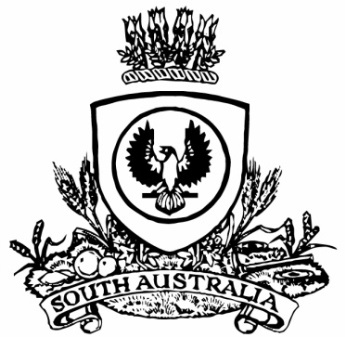 THE SOUTH AUSTRALIANGOVERNMENT GAZETTEPublished by AuthorityAdelaide, Thursday, 10 March 2022ContentsState Government InstrumentsAdministrative Arrangements Act 1994Delegation under Section 9I, Josh Teague, as Minister for Planning and Local Government, and upon whom the powers and functions of the Attorney-General have been conferred pursuant to section 6 of the Administrative Arrangements Act 1994, hereby delegate pursuant to section 9 of the Administrative Arrangements Act 1994 the powers and functions of the Attorney-General under section 59B and Part 4 of the Trustee Act 1936 to the Minister for Human Services for the purposes of Supreme Court of South Australia proceeding CIV-22-000869, being an application by Mr David George Seaton OAM & Ors in their capacity as Trustees of the Rotary Club of Adelaide Charitable Trust.This instrument of delegation has effect from the day on which it is published in the Government Gazette.Dated: 7 March 2022Josh Teague MPMinister for Planning and Local GovernmentExercising the Powers and Functions of the Attorney-GeneralBuilding Work Contractors Act 1995ExemptionTAKE notice that, pursuant to section 45 of the Building Work Contractors Act 1995, I, Zoe Thomas as a delegate for the Attorney-General, do hereby exempt the licensee named in Schedule 1 from the application of Division 3 of Part 5 of the above Act in relation to domestic building work described in Schedule 2 and subject to the conditions specified in Schedule 3.Schedule 1ALEXIS DAVID GEORGIOU (BLD 316210)Schedule 2Demolition of an existing property and the construction of a single storey detached dwelling, attached decks, freestanding verandah, tennis court light poles, fencing, water storage tanks, a retaining wall and associated earthworks at Allotment 1 in Filed Plan 11737, being a portion of the land described in Certificate of Title Volume 5814 Folio 149, more commonly known as 36 Swamp Road, Uraidla SA 5142.Schedule 31.	This exemption is limited to domestic building work personally performed by the licensee in relation to the building work described in Schedule 2.2.	This exemption does not apply to any domestic building work the licensee contracts to another building work contractor, for which that contractor is required by law to hold building indemnity insurance.3.	That the licensee does not transfer his interest in the land prior to five years from the date of completion of the building work the subject of this exemption, without the prior authorisation of Consumer and Business Services (CBS).  Before giving such authorisation, CBS may require the licensee to take any reasonable steps to protect the future purchaser(s) of the property, including but not limited to:Providing evidence that an adequate policy of building indemnity insurance is in force to cover the balance of the five-year period from the date of completion of the building work the subject of this exemption;Providing evidence of an independent expert inspection of the building work the subject of this exemption;Making an independent expert report available to prospective purchasers of the property;Giving prospective purchasers of the property notice of the absence of a policy of building indemnity insurance.Dated: 3 March 2022Zoe ThomasAssistant Director, LicensingDelegate for the Attorney-GeneralEnvironment Protection Act 1993Section 69Approval of Additional Collection DepotsI, NICHOLAS STEWART, Delegate of the Environment Protection Authority (‘the Authority’), pursuant to section 69 of the Environment Protection Act, 1993 (SA) (‘the Act’) hereby:1. Approve of Additional Collection Depots1.1	Approve the collection depots identified by reference to the following matters, to receive all containers belonging to a class of containers which is, at or subsequent to, the date of this Notice, approved as Category B Containers:(a) the name of the collection depot described in column 1 of Schedule 1 of this Notice;(b) the name of the company identified in column 2 of Schedule 1 of this notice;(c) the name of the proprietor of the depot identified in column 3 of Schedule 1 of this Notice;(d) the location of the depot described in columns 4-7 of Schedule 1 of this Notice;and1.2	Impose the following conditions of these approvals:1. If the Approval Holder’s name or postal address (or both) changes, then the Approval Holder must inform the Authority in writing, within 28 days of the change occurring.2. If the collection depot is sold to another party, the Approval Holder must inform the Authority in writing, within 28 days of settlement.3. The Approval Holder who wishes to cease operation of the depot shall notify the Authority in writing no less than 14 days from the date of closing.4. The Approval Holder, or a person acting on his or her behalf, must not pay a refund on, or seek reimbursement for, containers that the Approval Holder, or the person acting on his or her behalf, knows were not purchased in South Australia.5. The Approval Holder must ensure that prominent signage is displayed, detailing the offence and the penalties under Section 69 the Act, for presenting interstate containers for refund.Dated: 4 March 2022Nicholas StewartTeam Leader, Container Deposit Scheme and Product StewardshipDelegate of the Environment Protection AuthorityScheduleEnvironment Protection Act 1993Section 69Variation to Existing Approval of Collection DepotI, Nicholas Stewart, Delegate of the Environment Protection Authority (‘the Authority’), pursuant to section 69 of the Environment Protection Act, 1993 (SA) (‘the Act’) hereby:1. Vary an Existing Approval of Collection DepotVary the approval of the collection depot listed at Schedule 1 of this notice, that was granted under the Act prior to the date of this Notice and impose the conditions of this approval to be as follows:1.1	Approval of Collection Depot:The collection depot identified by reference to the following matters is approved:(a) the name of the collection depot described in column 1 of Schedule 1 of this Notice;(b) the name of the company identified in column 2 of Schedule 1 of this notice;(c) the name of the proprietor of the depot identified in column 3 of Schedule 1 of this Notice;(d) the location of the depot described in columns 4-7 of Schedule 1 of this Notice.The collection depot listed at Schedule 1 of this Notice is approved in relation to all classes of containers, which were approved under the Act, at or subsequent to the date of this Notice, as Category B Containers.1.2	Conditions of approval:Impose the following conditions on the approval:1. If the Approval Holder’s name or postal address (or both) changes, then the Approval Holder must inform the Authority in writing, within 28 days of the change occurring.2. If the collection depot is sold to another party, the Approval Holder must inform the Authority in writing, within 28 days of settlement.3. The Approval Holder who wishes to cease operation of the depot shall notify the Authority in writing no less than 14 days from the date of closing.4. The Approval Holder, or a person acting on his or her behalf, must not pay a refund on, or seek reimbursement for, containers that the Approval Holder, or the person acting on his or her behalf, knows were not purchased in South Australia.5. The Approval Holder must ensure that prominent signage is displayed, detailing the offence and the penalties under Section 69 the Act, for presenting interstate containers for refund.Dated: 4 March 2022Nicholas StewartTeam Leader, Container Deposit Scheme and Product StewardshipDelegate of the Environment Protection AuthorityScheduleFisheries Management Act 2007Items SeizedNotice is hereby given pursuant to Section 90(2) of the Fisheries Management Act, 2007, that the following items have been seized by Officers of the Department of Primary Industries and Regions, Fisheries, at BLACKFELLOW CAVES on 22/03/2021:1 x Rock Lobster pot with red neck, white rope & red bait basketThe above items were suspected to have been used, or intended to be used, in contravention of the Fisheries Management Act, 2007, and were taken into possession at:BLACKFELLOW CAVESAfter the expiration of one month from the date of this notice the items listed above shall, on the order of the Minister for Primary Industries and Regional Development, be forfeited to the Crown and shall be either disposed of by sale or destruction.The above items may be viewed at the Mount Gambier office of the Department of Primary Industries and Regions, Fisheries.Dated: 8 March 2022Bree BalmerProsecution CoordinatorFisheries and Aquaculture Department of Primary Industries and RegionsFisheries Management Act 2007Items SeizedNotice is hereby given pursuant to Section 90(2) of the Fisheries Management Act, 2007, that the following items have been seized by Officers of the Department of Primary Industries and Regions, Fisheries, at BRIGHTON JETTY on 8/11/2021:1 x Drop net with green rope, metal bait clip, black plastic bait basket  1 x Drop net with green, white and black rope, metal bait clip, & homemade green bait basket 1 x  Shakespeare Spreva rod & Qiva reel with 2 squid Jigs attachedThe above items were suspected to have been used, or intended to be used, in contravention of the Fisheries Management Act, 2007, and were taken into possession at:BRIGHTON JETTYAfter the expiration of one month from the date of this notice the items listed above shall, on the order of the Minister for Primary Industries and Regional Development, be forfeited to the Crown and shall be either disposed of by sale or destruction.The above items may be viewed at the West Beach office of the Department of Primary Industries and Regions, Fisheries.Dated: 8 March 2022Bree BalmerProsecution CoordinatorFisheries and Aquaculture Department of Primary Industries and RegionsFisheries Management Act 2007Items SeizedNotice is hereby given pursuant to Section 90(2) of the Fisheries Management Act, 2007, that the following items have been seized by Officers of the Department of Primary Industries and Regions, Fisheries, at BRIGHTON JETTY on 16/09/2021:1 x  Jarvis Walker rod & Shimano ReelThe above items were suspected to have been used, or intended to be used, in contravention of the Fisheries Management Act, 2007, and were taken into possession at:BRIGHTON JETTYAfter the expiration of one month from the date of this notice the items listed above shall, on the order of the Minister for Primary Industries and Regional Development, be forfeited to the Crown and shall be either disposed of by sale or destruction.The above items may be viewed at the West Beach office of the Department of Primary Industries and Regions, Fisheries.Dated: 8 March 2022Bree BalmerProsecution CoordinatorFisheries and Aquaculture Department of Primary Industries and RegionsFisheries Management Act 2007Items SeizedNotice is hereby given pursuant to Section 90(2) of the Fisheries Management Act, 2007, that the following items have been seized by Officers of the Department of Primary Industries and Regions, Fisheries, at COOBOWIE BAY on 24/03/2019:1 x Set Line with 4L oil container, fishing line, hook, and 2 sinkers The above items were suspected to have been used, or intended to be used, in contravention of the Fisheries Management Act, 2007, and were taken into possession at:COOBOWIE BAYAfter the expiration of one month from the date of this notice the items listed above shall, on the order of the Minister for Primary Industries and Regional Development, be forfeited to the Crown and shall be either disposed of by sale or destruction.The above items may be viewed at the Yorketown office of the Department of Primary Industries and Regions, Fisheries.Dated: 8 March 2022Bree BalmerProsecution CoordinatorFisheries and Aquaculture Department of Primary Industries and RegionsFisheries Management Act 2007Items SeizedNotice is hereby given pursuant to Section 90(2) of the Fisheries Management Act, 2007, that the following items have been seized by Officers of the Department of Primary Industries and Regions, Fisheries, at KINGSTON SE on 5/08/2021:1 x Large mesh swinger net approximately 100m in length with green and pink 7 inch mesh, green rope, white & blue bobber floats.The above items were suspected to have been used, or intended to be used, in contravention of the Fisheries Management Act, 2007, and were taken into possession at:KINGSTON SEAfter the expiration of one month from the date of this notice the items listed above shall, on the order of the Minister for Primary Industries and Regional Development, be forfeited to the Crown and shall be either disposed of by sale or destruction.The above items may be viewed at the Kingston office of the Department of Primary Industries and Regions, Fisheries.Dated: 8 March 2022Bree BalmerProsecution CoordinatorFisheries and Aquaculture Department of Primary Industries and RegionsFisheries Management Act 2007Items SeizedNotice is hereby given pursuant to Section 90(2) of the Fisheries Management Act, 2007, that the following items have been seized by Officers of the Department of Primary Industries and Regions, Fisheries, at LARGS JETTY on 28/12/2020:1 x Homemade Drop Net made using aluminium bike rim & chicken wire with ropes affixed.The above items were suspected to have been used, or intended to be used, in contravention of the Fisheries Management Act, 2007, and were taken into possession at:LARGS JETTYAfter the expiration of one month from the date of this notice the items listed above shall, on the order of the Minister for Primary Industries and Regional Development, be forfeited to the Crown and shall be either disposed of by sale or destruction.The above items may be viewed at the West Beach office of the Department of Primary Industries and Regions, Fisheries.Dated: 8 March 2022Bree BalmerProsecution CoordinatorFisheries and Aquaculture Department of Primary Industries and RegionsFisheries Management Act 2007Items SeizedNotice is hereby given pursuant to Section 90(2) of the Fisheries Management Act, 2007, that the following items have been seized by Officers of the Department of Primary Industries and Regions, Fisheries, at LUCKY BAY on 1/11/2021:1 x 50 metre monofilament mesh net with white head and foot rope, reddish brown floats, 33 meshes deep at 1.5 metres & 50mm mesh size.The above items were suspected to have been used, or intended to be used, in contravention of the Fisheries Management Act, 2007, and were taken into possession at:LUCKY BAYAfter the expiration of one month from the date of this notice the items listed above shall, on the order of the Minister for Primary Industries and Regional Development, be forfeited to the Crown and shall be either disposed of by sale or destruction.The above items may be viewed at the Whyalla office of the Department of Primary Industries and Regions, Fisheries.Dated: 8 March 2022Bree BalmerProsecution CoordinatorFisheries and Aquaculture Department of Primary Industries and RegionsFisheries Management Act 2007Items SeizedNotice is hereby given pursuant to Section 90(2) of the Fisheries Management Act, 2007, that the following items have been seized by Officers of the Department of Primary Industries and Regions, Fisheries, at MARIA CREEK, KINGSTON SE on 1/11/2021:1 x Shrimp trap with red mesh, orange twine and green rope, 45cm long and 25cm highThe above items were suspected to have been used, or intended to be used, in contravention of the Fisheries Management Act, 2007, and were taken into possession at:MARIA CREEK, KINGSTON SEAfter the expiration of one month from the date of this notice the items listed above shall, on the order of the Minister for Primary Industries and Regional Development, be forfeited to the Crown and shall be either disposed of by sale or destruction.The above items may be viewed at the Kingston office of the Department of Primary Industries and Regions, Fisheries.Dated: 8 March 2022Bree BalmerProsecution CoordinatorFisheries and Aquaculture Department of Primary Industries and RegionsFisheries Management Act 2007Items SeizedNotice is hereby given pursuant to Section 90(2) of the Fisheries Management Act, 2007, that the following items have been seized by Officers of the Department of Primary Industries and Regions, Fisheries, at 550 MARK RIVER MURRAY, DOWNSTREAM FROM SETTLERS BEND on 22/08/2021:1 x  Drum net with poly pipeThe above items were suspected to have been used, or intended to be used, in contravention of the Fisheries Management Act, 2007, and were taken into possession at:550 MARK RIVER MURRAY - DOWNSTREAM OF SETTLERS BENDAfter the expiration of one month from the date of this notice the items listed above shall, on the order of the Minister for Primary Industries and Regional Development, be forfeited to the Crown and shall be either disposed of by sale or destruction.The above items may be viewed at the West Beach office of the Department of Primary Industries and Regions, Fisheries.Dated: 8 March 2022Bree BalmerProsecution CoordinatorFisheries and Aquaculture Department of Primary Industries and RegionsFisheries Management Act 2007Items SeizedNotice is hereby given pursuant to Section 90(2) of the Fisheries Management Act, 2007, that the following items have been seized by Officers of the Department of Primary Industries and Regions, Fisheries, at OUTER HARBOUR on 3/05/2020:1 x Drop net with bent rings.The above items were suspected to have been used, or intended to be used, in contravention of the Fisheries Management Act, 2007, and were taken into possession at:OUTER HARBOURAfter the expiration of one month from the date of this notice the items listed above shall, on the order of the Minister for Primary Industries and Regional Development, be forfeited to the Crown and shall be either disposed of by sale or destruction.The above items may be viewed at the West Beach office of the Department of Primary Industries and Regions, Fisheries.Dated: 8 March 2022Bree BalmerProsecution CoordinatorFisheries and Aquaculture Department of Primary Industries and RegionsFisheries Management Act 2007Items SeizedNotice is hereby given pursuant to Section 90(2) of the Fisheries Management Act, 2007, that the following items have been seized by Officers of the Department of Primary Industries and Regions, Fisheries, at OUTER HARBOUR on 3/05/2020:1 x Drop Net with black mesh & blue rope attached.The above items were suspected to have been used, or intended to be used, in contravention of the Fisheries Management Act, 2007, and were taken into possession at:OUTER HARBOURAfter the expiration of one month from the date of this notice the items listed above shall, on the order of the Minister for Primary Industries and Regional Development, be forfeited to the Crown and shall be either disposed of by sale or destruction.The above items may be viewed at the West Beach office of the Department of Primary Industries and Regions, Fisheries.Dated: 8 March 2022Bree BalmerProsecution CoordinatorFisheries and Aquaculture Department of Primary Industries and RegionsFisheries Management Act 2007Items SeizedNotice is hereby given pursuant to Section 90(2) of the Fisheries Management Act, 2007, that the following items have been seized by Officers of the Department of Primary Industries and Regions, Fisheries, at PARRINGA PADDOCKS on 3/04/2021:1 x Black metal fish keeper net with black plastic lidThe above items were suspected to have been used, or intended to be used, in contravention of the Fisheries Management Act, 2007, and were taken into possession at:PARRINGA PADDOCKSAfter the expiration of one month from the date of this notice the items listed above shall, on the order of the Minister for Primary Industries and Regional Development, be forfeited to the Crown and shall be either disposed of by sale or destruction.The above items may be viewed at the West Beach office of the Department of Primary Industries and Regions, Fisheries.Dated: 8 March 2022Bree BalmerProsecution CoordinatorFisheries and Aquaculture Department of Primary Industries and RegionsFisheries Management Act 2007Items SeizedNotice is hereby given pursuant to Section 90(2) of the Fisheries Management Act, 2007, that the following items have been seized by Officers of the Department of Primary Industries and Regions, Fisheries, at PORT LINCOLN NATIONAL PARK on 22/03/2021:1 x Fishing Net, approximately 60m in length with a height of 2.4m, synthetic 3-strand rope & 420mm x 40mm diameter steel rod at both ends, a white surface float, 108  red net floats, and 110 led sinkers attached. 1 x Grey plastic tub (705mm x 440mm x 280mm), marked “Property of NSW Fish Marketing Authority”.The above items were suspected to have been used, or intended to be used, in contravention of the Fisheries Management Act, 2007, and were taken into possession at:PORT LINCOLN NATIONAL PARKAfter the expiration of one month from the date of this notice the items listed above shall, on the order of the Minister for Primary Industries and Regional Development, be forfeited to the Crown and shall be either disposed of by sale or destruction.The above items may be viewed at the Port Lincoln office of the Department of Primary Industries and Regions, Fisheries.Dated: 8 March 2022Bree BalmerProsecution CoordinatorFisheries and Aquaculture Department of Primary Industries and RegionsFisheries Management Act 2007Items SeizedNotice is hereby given pursuant to Section 90(2) of the Fisheries Management Act, 2007, that the following items have been seized by Officers of the Department of Primary Industries and Regions, Fisheries, at PORT MACDONNELL on 26/04/2021:1 x homemade hoop net with 20 x 20cm frame, green mesh, orange & blue rope 1 x white bucket and lid 1 x cooking strainer with 2 black handlesThe above items were suspected to have been used, or intended to be used, in contravention of the Fisheries Management Act, 2007, and were taken into possession at:PORT MACDONNELLAfter the expiration of one month from the date of this notice the items listed above shall, on the order of the Minister for Primary Industries and Regional Development, be forfeited to the Crown and shall be either disposed of by sale or destruction.The above items may be viewed at the Mount Gambier office of the Department of Primary Industries and Regions, Fisheries.Dated: 8 March 2022Bree BalmerProsecution CoordinatorFisheries and Aquaculture Department of Primary Industries and RegionsFisheries Management Act 2007Items SeizedNotice is hereby given pursuant to Section 90(2) of the Fisheries Management Act, 2007, that the following items have been seized by Officers of the Department of Primary Industries and Regions, Fisheries, at PORT MACDONNELL on 13/06/2021:1 x Rock Lobster pot with red 4 litre float, small red oblong float, red rope & black neck. Recreational Rock Lobster tag attached with tag number section broken off.The above items were suspected to have been used, or intended to be used, in contravention of the Fisheries Management Act, 2007, and were taken into possession at:PORT MACDONNELLAfter the expiration of one month from the date of this notice the items listed above shall, on the order of the Minister for Primary Industries and Regional Development, be forfeited to the Crown and shall be either disposed of by sale or destruction.The above items may be viewed at the Mount Gambier office of the Department of Primary Industries and Regions, Fisheries.Dated: 8 March 2022Bree BalmerProsecution CoordinatorFisheries and Aquaculture Department of Primary Industries and RegionsFisheries Management Act 2007Items SeizedNotice is hereby given pursuant to Section 90(2) of the Fisheries Management Act, 2007, that the following items have been seized by Officers of the Department of Primary Industries and Regions, Fisheries, at PORT MACDONNELL on 31/12/2021:1 x Blue Esky with white lid 1 x Yellow Abalone knife with a black case 1 x Black mesh catch bag with dark green rope 1 x Pair of black dive gloves 1 x Black weight belt with grey weightsThe above items were suspected to have been used, or intended to be used, in contravention of the Fisheries Management Act, 2007, and were taken into possession at:PORT MACDONNELLAfter the expiration of one month from the date of this notice the items listed above shall, on the order of the Minister for Primary Industries and Regional Development, be forfeited to the Crown and shall be either disposed of by sale or destruction.The above items may be viewed at the Mount Gambier office of the Department of Primary Industries and Regions, Fisheries.Dated: 8 March 2022Bree BalmerProsecution CoordinatorFisheries and Aquaculture Department of Primary Industries and RegionsFisheries Management Act 2007Items SeizedNotice is hereby given pursuant to Section 90(2) of the Fisheries Management Act, 2007, that the following items have been seized by Officers of the Department of Primary Industries and Regions, Fisheries, at PORT NOARLUNGA SOUTH on 2/02/2021:1 x Mesh net with cork floats.The above items were suspected to have been used, or intended to be used, in contravention of the Fisheries Management Act, 2007, and were taken into possession at:PORT NOARLUNGA SOUTHAfter the expiration of one month from the date of this notice the items listed above shall, on the order of the Minister for Primary Industries and Regional Development, be forfeited to the Crown and shall be either disposed of by sale or destruction.The above items may be viewed at the West Beach office of the Department of Primary Industries and Regions, Fisheries.Dated: 8 March 2022Bree BalmerProsecution CoordinatorFisheries and Aquaculture Department of Primary Industries and RegionsFisheries Management Act 2007Items SeizedNotice is hereby given pursuant to Section 90(2) of the Fisheries Management Act, 2007, that the following items have been seized by Officers of the Department of Primary Industries and Regions, Fisheries, at PORT PARHAM on 4/11/2021:1 x Black Container 1 x Grey Container 1 x Black Glove 1 x Homemade TrolleyThe above items were suspected to have been used, or intended to be used, in contravention of the Fisheries Management Act, 2007, and were taken into possession at:PORT PARHAMAfter the expiration of one month from the date of this notice the items listed above shall, on the order of the Minister for Primary Industries and Regional Development, be forfeited to the Crown and shall be either disposed of by sale or destruction.The above items may be viewed at the West Beach office of the Department of Primary Industries and Regions, Fisheries.Dated: 8 March 2022Bree BalmerProsecution CoordinatorFisheries and Aquaculture Department of Primary Industries and RegionsFisheries Management Act 2007Items SeizedNotice is hereby given pursuant to Section 90(2) of the Fisheries Management Act, 2007, that the following items have been seized by Officers of the Department of Primary Industries and Regions, Fisheries, at PORT VICTORIA on 9/10/2021:1 x  Double hooped crab net with black mesh, white & green ropeThe above items were suspected to have been used, or intended to be used, in contravention of the Fisheries Management Act, 2007, and were taken into possession at:PORT VICTORIAAfter the expiration of one month from the date of this notice the items listed above shall, on the order of the Minister for Primary Industries and Regional Development, be forfeited to the Crown and shall be either disposed of by sale or destruction.The above items may be viewed at the Yorketown office of the Department of Primary Industries and Regions, Fisheries.Dated: 8 March 2022Bree BalmerProsecution CoordinatorFisheries and Aquaculture Department of Primary Industries and RegionsFisheries Management Act 2007Items SeizedNotice is hereby given pursuant to Section 90(2) of the Fisheries Management Act, 2007, that the following items have been seized by Officers of the Department of Primary Industries and Regions, Fisheries, at PORT VINCENT on 18/02/2021:1 x White, 20L bucket with BCF logo marked on the side 
5 x  Double ring drop nets The above items were suspected to have been used, or intended to be used, in contravention of the Fisheries Management Act, 2007, and were taken into possession at:PORT VINCENTAfter the expiration of one month from the date of this notice the items listed above shall, on the order of the Minister for Primary Industries and Regional Development, be forfeited to the Crown and shall be either disposed of by sale or destruction.The above items may be viewed at the Yorketown office of the Department of Primary Industries and Regions, Fisheries.Dated: 8 March 2022Bree BalmerProsecution CoordinatorFisheries and Aquaculture Department of Primary Industries and RegionsFisheries Management Act 2007Items SeizedNotice is hereby given pursuant to Section 90(2) of the Fisheries Management Act, 2007, that the following items have been seized by Officers of the Department of Primary Industries and Regions, Fisheries, at PORT WAKEFIELD on 3/05/2020:1 x Fish trap with a black rope & black buoy.The above items were suspected to have been used, or intended to be used, in contravention of the Fisheries Management Act, 2007, and were taken into possession at:PORT WAKEFIELDAfter the expiration of one month from the date of this notice the items listed above shall, on the order of the Minister for Primary Industries and Regional Development, be forfeited to the Crown and shall be either disposed of by sale or destruction.The above items may be viewed at the West Beach office of the Department of Primary Industries and Regions, Fisheries.Dated: 8 March 2022Bree BalmerProsecution CoordinatorFisheries and Aquaculture Department of Primary Industries and RegionsFisheries Management Act 2007Items SeizedNotice is hereby given pursuant to Section 90(2) of the Fisheries Management Act, 2007, that the following items have been seized by Officers of the Department of Primary Industries and Regions, Fisheries, at PUNKAH CREEK on 21/11/2021:1 x  Drop net with green mesh, orange cord & a small red float attachedThe above items were suspected to have been used, or intended to be used, in contravention of the Fisheries Management Act, 2007, and were taken into possession at:PUNKAH CREEKAfter the expiration of one month from the date of this notice the items listed above shall, on the order of the Minister for Primary Industries and Regional Development, be forfeited to the Crown and shall be either disposed of by sale or destruction.The above items may be viewed at the West Beach office of the Department of Primary Industries and Regions, Fisheries.Dated: 8 March 2022Bree BalmerProsecution CoordinatorFisheries and Aquaculture Department of Primary Industries and RegionsFisheries Management Act 2007Items SeizedNotice is hereby given pursuant to Section 90(2) of the Fisheries Management Act, 2007, that the following items have been seized by Officers of the Department of Primary Industries and Regions, Fisheries, at RAPID HEAD MARINE PARK, RAPID BAY on 25/02/2021:2 x Drop Nets.The above items were suspected to have been used, or intended to be used, in contravention of the Fisheries Management Act, 2007, and were taken into possession at:RAPID HEAD MARINE PARK, RAPID BAYAfter the expiration of one month from the date of this notice the items listed above shall, on the order of the Minister for Primary Industries and Regional Development, be forfeited to the Crown and shall be either disposed of by sale or destruction.The above items may be viewed at the West Beach office of the Department of Primary Industries and Regions, Fisheries.Dated: 8 March 2022Bree BalmerProsecution CoordinatorFisheries and Aquaculture Department of Primary Industries and RegionsFisheries Management Act 2007Items SeizedNotice is hereby given pursuant to Section 90(2) of the Fisheries Management Act, 2007, that the following items have been seized by Officers of the Department of Primary Industries and Regions, Fisheries, at RAPID HEAD MARINE PARK, RAPID BAY on 25/02/2021:1 x Rock Lobster pot with green rope& red buoy.The above items were suspected to have been used, or intended to be used, in contravention of the Fisheries Management Act, 2007, and were taken into possession at:RAPID HEAD MARINE PARK, RAPID BAYAfter the expiration of one month from the date of this notice the items listed above shall, on the order of the Minister for Primary Industries and Regional Development, be forfeited to the Crown and shall be either disposed of by sale or destruction.The above items may be viewed at the West Beach office of the Department of Primary Industries and Regions, Fisheries.Dated: 8 March 2022Bree BalmerProsecution CoordinatorFisheries and Aquaculture Department of Primary Industries and RegionsFisheries Management Act 2007Items SeizedNotice is hereby given pursuant to Section 90(2) of the Fisheries Management Act, 2007, that the following items have been seized by Officers of the Department of Primary Industries and Regions, Fisheries, at RIVOLI BAY on 22/02/2020:1 x Single ring Rock Lobster Pot, red neck, stainless steel mesh, 2 black bait baskets, white rope, 1 red 4L float & 1 small black & white float.The above items were suspected to have been used, or intended to be used, in contravention of the Fisheries Management Act, 2007, and were taken into possession at:RIVOLI BAYAfter the expiration of one month from the date of this notice the items listed above shall, on the order of the Minister for Primary Industries and Regional Development, be forfeited to the Crown and shall be either disposed of by sale or destruction.The above items may be viewed at the Mount Gambier office of the Department of Primary Industries and Regions, Fisheries.Dated: 8 March 2022Bree BalmerProsecution CoordinatorFisheries and Aquaculture Department of Primary Industries and RegionsFisheries Management Act 2007Items SeizedNotice is hereby given pursuant to Section 90(2) of the Fisheries Management Act, 2007, that the following items have been seized by Officers of the Department of Primary Industries and Regions, Fisheries, at ROBE on 23/01/2022:1 x Rock Lobster pot with red plastic neck, stainless steel mesh, black burley basket & blue rope with 2L milk bottle.The above items were suspected to have been used, or intended to be used, in contravention of the Fisheries Management Act, 2007, and were taken into possession at:ROBEAfter the expiration of one month from the date of this notice the items listed above shall, on the order of the Minister for Primary Industries and Regional Development, be forfeited to the Crown and shall be either disposed of by sale or destruction.The above items may be viewed at the Mount Gambier office of the Department of Primary Industries and Regions, Fisheries.Dated: 8 March 2022Bree BalmerProsecution CoordinatorFisheries and Aquaculture Department of Primary Industries and RegionsFisheries Management Act 2007Items SeizedNotice is hereby given pursuant to Section 90(2) of the Fisheries Management Act, 2007, that the following items have been seized by Officers of the Department of Primary Industries and Regions, Fisheries, at SEMAPHORE on 05/06/2020:2 x Large stainless steel hooks on black wire trace. 1 x White & Pink balloon float attached to white rope & 3 brown floats  1 x Blue balloon attached to nylon line.The above items were suspected to have been used, or intended to be used, in contravention of the Fisheries Management Act, 2007, and were taken into possession at:SEMAPHOREAfter the expiration of one month from the date of this notice the items listed above shall, on the order of the Minister for Primary Industries and Regional Development, be forfeited to the Crown and shall be either disposed of by sale or destruction.The above items may be viewed at the West Beach office of the Department of Primary Industries and Regions, Fisheries.Dated: 8 March 2022Bree BalmerProsecution CoordinatorFisheries and Aquaculture Department of Primary Industries and RegionsFisheries Management Act 2007Items SeizedNotice is hereby given pursuant to Section 90(2) of the Fisheries Management Act, 2007, that the following items have been seized by Officers of the Department of Primary Industries and Regions, Fisheries, at SEMAPHORE JETTY on 16/01/2022:1 x  Drop Net with green rope & metal bait clip.The above items were suspected to have been used, or intended to be used, in contravention of the Fisheries Management Act, 2007, and were taken into possession at:SEMAPHORE JETTYAfter the expiration of one month from the date of this notice the items listed above shall, on the order of the Minister for Primary Industries and Regional Development, be forfeited to the Crown and shall be either disposed of by sale or destruction.The above items may be viewed at the West Beach office of the Department of Primary Industries and Regions, Fisheries.Dated: 8 March 2022Bree BalmerProsecution CoordinatorFisheries and Aquaculture Department of Primary Industries and RegionsFisheries Management Act 2007Items SeizedNotice is hereby given pursuant to Section 90(2) of the Fisheries Management Act, 2007, that the following items have been seized by Officers of the Department of Primary Industries and Regions, Fisheries, at SULTANA POINT on 16/02/2019:3 x Crab Pots with 4 entry points, orange mesh, white buoys, rope, and metal bait clips The above items were suspected to have been used, or intended to be used, in contravention of the Fisheries Management Act, 2007, and were taken into possession at:SULTANA POINTAfter the expiration of one month from the date of this notice the items listed above shall, on the order of the Minister for Primary Industries and Regional Development, be forfeited to the Crown and shall be either disposed of by sale or destruction.The above items may be viewed at the Yorketown office of the Department of Primary Industries and Regions, Fisheries.Dated: 8 March 2022Bree BalmerProsecution CoordinatorFisheries and Aquaculture Department of Primary Industries and RegionsFisheries Management Act 2007Items SeizedNotice is hereby given pursuant to Section 90(2) of the Fisheries Management Act, 2007, that the following items have been seized by Officers of the Department of Primary Industries and Regions, Fisheries, at SULTANA POINT, EDITHBURGH on 23/01/2021:2 x Crab Pots, orange in colour with 2 red sauce bottles for floatsThe above items were suspected to have been used, or intended to be used, in contravention of the Fisheries Management Act, 2007, and were taken into possession at:SULTANA POINT, EDITHBURGHAfter the expiration of one month from the date of this notice the items listed above shall, on the order of the Minister for Primary Industries and Regional Development, be forfeited to the Crown and shall be either disposed of by sale or destruction.The above items may be viewed at the West Beach office of the Department of Primary Industries and Regions, Fisheries.Dated: 8 March 2022Bree BalmerProsecution CoordinatorFisheries and Aquaculture Department of Primary Industries and RegionsFisheries Management Act 2007Items SeizedNotice is hereby given pursuant to Section 90(2) of the Fisheries Management Act, 2007, that the following items have been seized by Officers of the Department of Primary Industries and Regions, Fisheries, at WEBB BEACH on 23/09/2021:1 x Metal Crab Rake 1 x Rectangular Black Plastic Tub 1 x Round Black Plastic TubThe above items were suspected to have been used, or intended to be used, in contravention of the Fisheries Management Act, 2007, and were taken into possession at:WEBB BEACHAfter the expiration of one month from the date of this notice the items listed above shall, on the order of the Minister for Primary Industries and Regional Development, be forfeited to the Crown and shall be either disposed of by sale or destruction.The above items may be viewed at the West Beach office of the Department of Primary Industries and Regions, Fisheries.Dated: 8 March 2022Bree BalmerProsecution CoordinatorFisheries and Aquaculture Department of Primary Industries and RegionsFisheries Management Act 2007Items SeizedNotice is hereby given pursuant to Section 90(2) of the Fisheries Management Act, 2007, that the following items have been seized by Officers of the Department of Primary Industries and Regions, Fisheries, at WEST ISLAND, VICTOR HARBOR on 9/11/2021:1 x Rock Lobster Pot with no escape gaps, no SLED, yellow and white buoy with red and green rope and white strop.The above items were suspected to have been used, or intended to be used, in contravention of the Fisheries Management Act, 2007, and were taken into possession at:WEST ISLAND, VICTOR HARBORAfter the expiration of one month from the date of this notice the items listed above shall, on the order of the Minister for Primary Industries and Regional Development, be forfeited to the Crown and shall be either disposed of by sale or destruction.The above items may be viewed at the West Beach office of the Department of Primary Industries and Regions, Fisheries.Dated: 8 March 2022Bree BalmerProsecution CoordinatorFisheries and Aquaculture Department of Primary Industries and RegionsFisheries Management Act 2007Items SeizedNotice is hereby given pursuant to Section 90(2) of the Fisheries Management Act, 2007, that the following items have been seized by Officers of the Department of Primary Industries and Regions, Fisheries, at WITTELBEE POINT on 1/09/2021:1 x 80 metre long nylon mesh net, 40mm mesh size & depth 1.4 meters with 2 green Telstra ropes with weighted shackles on both ends.The above items were suspected to have been used, or intended to be used, in contravention of the Fisheries Management Act, 2007, and were taken into possession at:WITTELBEE POINTAfter the expiration of one month from the date of this notice the items listed above shall, on the order of the Minister for Primary Industries and Regional Development, be forfeited to the Crown and shall be either disposed of by sale or destruction.The above items may be viewed at the Ceduna office of the Department of Primary Industries and Regions, Fisheries.Dated: 8 March 2022Bree BalmerProsecution CoordinatorFisheries and Aquaculture Department of Primary Industries and RegionsFisheries Management Act 2007Items SeizedNotice is hereby given pursuant to Section 90(2) of the Fisheries Management Act, 2007, that the following items have been seized by Officers of the Department of Primary Industries and Regions, Fisheries, at W RIGHTS BAY on 6/06/2018:1 x Rock Lobster pot with red neck, red 4L, white 4L, yellow 2L & wire mesh 1 x Rock Lobster pot red neck, red 4L, white 4L & wire mesh The above items were suspected to have been used, or intended to be used, in contravention of the Fisheries Management Act, 2007, and were taken into possession at:WRIGHTS BAYAfter the expiration of one month from the date of this notice the items listed above shall, on the order of the Minister for Primary Industries and Regional Development, be forfeited to the Crown and shall be either disposed of by sale or destruction.The above items may be viewed at the Kingston office of the Department of Primary Industries and Regions, Fisheries.Dated: 8 March 2022Bree BalmerProsecution CoordinatorFisheries and Aquaculture Department of Primary Industries and RegionsFisheries Management Act 2007Section 79RevocationTAKE NOTE that the declaration made under section 79 of the Fisheries Management Act 2007, titled “South East Snapper Fishing Arrangements—Charter Activities Temporary Prohibition of Fishing Activity” dated 29 June 2021 published in the South Australian Government Gazette dated 1 July 2021, on page 2646, being the first notice on that page, as varied by further notice dated 28 October 2021 and published in the South Australian Government Gazette dated 29 October 2021, on page 3948, being the second notice on that page, also titled “South East Snapper Fishing Arrangements—Charter Activities Temporary Prohibition of Fishing Activity”, is hereby revoked.Dated: 4 March 2022Prof Gavin BeggExecutive DirectorFisheries and AquacultureDelegate of the Minister for Primary Industries and Regional DevelopmentFisheries Management Act 2007Section 79Temporary Prohibition on the Possession and Control of Snapper in the waters of the West Coast, Spencer Gulf and Gulf St Vincent Pursuant to section 79 of the Fisheries Management Act 2007, I Prof Gavin Begg, Executive Director Fisheries and Aquaculture, delegate of the Minister for Primary Industries and Regional Development, hereby declare that it will be unlawful for a person who does not hold a fishery licence under Part 6 Division 1 of the Fisheries Management Act 2007 to be in possession or control of Snapper (Chrysophrys auratus) in the waters specified in Schedule 1 during the period specified in Schedule 2 unless varied or revoked.Schedule 1Waters of West Coast, Spencer Gulf, and Gulf St Vincent — comprising the waters of the State contained within and bounded by a line commencing at a location on mean high water springs closest to 31°41'12.94" (31°41.216') South, 129°00'04.90" (129°00.082') East, then beginning north-easterly following the line of mean high water springs to a location closest to 35°38'33.82" (35°38.564') South, 138°3120.77" (138°31.346') East (Newland Head), then south westerly to a location on mean high water springs closest to 35°50'29.19" (35°50.486') South, 138°08'05.64" (138°08.094') East (Cape Willoughby), then beginning north-westerly following the line of mean high water springs to the location closest to 35°53’11.307” (35°53.188') South, 136°32'3.880" (136°32.065') East (Vennachar Point), then continuing south along the meridian of longitude 136°32'36" (136°32.600') East to the southern limit of the waters of the State, then beginning south-westerly along the said boundary to the intersection with the western border of the State of South Australia 31°41'15.24" (31°41.254') South, 129°00'04.54" (129°00.076') East, then north-easterly along the said border to the point of commencement (GDA 2020).Schedule 2From: 00:01 hours on 5 March 2022 until 23:59 hours on 31 January 2023.Dated: 4 March 2022Prof Gavin BeggExecutive DirectorFisheries and AquacultureDelegate of the Minister for Primary Industries and Regional DevelopmentFisheries Management Act 2007Section 115RevocationTAKE NOTE that Ministerial Exemption Number ME9903181 regarding snapper fishing arrangements for persons participating in a fishing charter in the waters of the South East made under section 115 of the Fisheries Management Act 2007, dated 1 October 2021 published in the South Australian Government Gazette dated 7 October 2021, on page 3720, being the fourth notice on that page, as varied by further notice titled “Variation - South East Snapper Fishing Arrangements—Charter boat Snapper tags” dated 28 October 2021 and published in the South Australian Government Gazette dated 29 October 2021, on page 3948, being the third notice on that page, is hereby revoked.Dated: 4 March 2022Prof Gavin BeggExecutive DirectorFisheries and AquacultureDelegate of the Minister for Primary Industries and Regional DevelopmentFisheries Management (Charter Fishery) Regulations 2016Regulation 12Information to be provided – use of Registered BoatI, Professor Gavin Begg, Executive Director, Fisheries and Aquaculture, as delegate of the Minister for Primary Industries and Regional Development, hereby revoke the determination made for the purposes of regulation 12 of the Fisheries Management (Charter Fishery) Regulations 2016 dated 3 January 2018; and For the purpose of regulation 12 relating to information to be provided (prior reporting) when using a registered boat – I hereby make the following determinations – Provide information – Fishing trip of more than 1 dayAt least 2 hours before a boat registered for use under a licence in respect of the fishery departs on a trip during which fishing activity under a charter boat fishing service is to be carried on for a continuous period of more than 24 hours, the licence holder or the registered master must inform the Department by telephone on 1800 065 522 or via the Commercial reporting App of the following information-The number of the licence under which the fishing activity is to be undertaken; andThe intended times and places of the boat’s departure and return.Provide information – Landing SnapperAt least 1 hour before the landing of any snapper taken from the South East Fishing Zone by the holder of a licence in respect of the Fishery, or the registered master(s) of a boat registered for use under such a licence, must inform the Department by telephone on 1800 065 522 or via the Commercial reporting App of the following information – The name of the person making the telephone call; Contact phone number of the caller;The licence number being fished; The name of the holder of the licence, or the registered master, operating the vessel; The number of passengers on board;The number of Snapper on board the vessel that will be landed;The date and time of landing; The port of landing. Provide information – Transit Snapper Closure Area with SnapperThe Department must be informed by telephone on 1800 065 522 or via the Commercial reporting App before a vessel registered under a licence in respect of the Fishery in possession of snapper taken from the South East Fishing Zone transits through the Gulf St Vincent and Kangaroo Island Fishing Zone, the Spencer Gulf Fishing Zone, or the West Coast Fishing Zone (Snapper Closure area) of the following information:-The name of the person making the telephone call; Contact phone number of the caller;The licence number under which charter fishing services are being provided; The name of the holder of the licence, or the registered master, operating the vessel; The number of passengers on board;The number of Snapper on board the vessel that will be landed;The number(s) of the tags provided by the Department used to seal the receptacle(s) in which snapper are stored in when transiting through the Snapper Closure Area;The date and time of landing; The port of landing. Dated: 4 March 2022Prof Gavin BeggExecutive DirectorFisheries and Aquaculture As delegate of the Minister for Primary Industries and Regional DevelopmentFisheries Management (Prawn Fisheries) Regulations 2017Variation to Prohibition of Fishing Activities in the Spencer Gulf Prawn FisheryTAKE NOTE that pursuant to regulation 10 of the Fisheries Management (Prawn Fisheries) Regulations 2017, the notice dated 28 September 2021 on page 3654 of the South Australian Government Gazette on 30 September 2021 prohibiting fishing activities in the Spencer Gulf Prawn Fishery, is hereby varied such that it will not be unlawful for a person fishing pursuant to a Spencer Gulf Prawn Fishery licence to use prawn trawl nets in the areas specified in Schedule 1, during the period specified in Schedule 2, and under the conditions specified in Schedule 3 Schedule 1The waters of the Spencer Gulf Prawn Fishery:Except the Northern Closure area, which is defined as the area north of the following index points:Except the Wardang Closure area, which is defined as the waters contained within the following index points:Except the Corny closure area, which is defined as the waters within and bounded by the following closure index points:Except the Illusions closure area, which is defined as the waters contained within the following closure index points:Except the Jurassic Park closure area, which is defined as the waters contained within the following closure index points:Except the Estelle Star closure area, which is defined as the waters contained within the following closure index points:Schedule 2Commencing at sunset on 4 March 2022 and ending at sunrise on the 12 March 2022.Schedule 3The coordinates in Schedule 1 are defined as degrees decimal minutes and are based on the World Geodetic System 1984 (WGS 84).No fishing activity may be undertaken between the prescribed times of sunrise and sunset for Adelaide (as published in the South Australian Government Gazette pursuant to the requirements of the Proof of Sunrise and Sunset Act 1923) during the period specified in Schedule 2.Fishing must cease:in the fishing area known as the ‘Mid/North Gulf’ area (as described on page 40 of the Management Plan for the South Australian Commercial Spencer Gulf Prawn Fishery October 2020) if the average catch per vessel, per night (based on the best information available to the committee at sea) drops below 500kg; andin the fishing area known as the ‘Southern Gulf’ area (as described on page 40 of the Management Plan for the South Australian Commercial Spencer Gulf Prawn Fishery October 2020) if the average catch per vessel over two consecutive nights (based on the best information available to the committee at sea) falls below 350kg.Based on the best information available from the fleet, fishing must cease in an area in the Mid/North Gulf if the average prawn bucket count exceeds 240 prawns per 7kg; or in an area in the Southern Gulf if the average prawn bucket count exceeds 260 prawns/7kg.No fishing activity may occur without the authorisation of Coordinator at Sea, Ashley Lukin, or other nominated Coordinator at Sea appointed by the Spencer Gulf and West Coast Prawn Fishermen’s Association.The authorisation of the Coordinator at Sea must be in writing, signed and record the day, date, and permitted fishing area within the waters of Schedule 1 in the form of a notice sent to the fishing fleet or vary an earlier authorisation issued by the Coordinator at Sea.The Coordinator at Sea must cause a copy of any authorisation for fishing activity or variation of same, made under this notice to be emailed to the Prawn Fisheries Manager immediately after it is made.The Spencer Gulf and West Coast Prawn Fishermen’s Association must keep records of all authorisations issued pursuant to this notice.Dated: 4 March 2022Ashley LukinCoordinator at Sea, Spencer Gulf & West Coast Prawn Fishermen’s Association Inc.Delegate of the Minister for Primary Industries and Regional DevelopmentHousing Improvement Act 2016Rent Control RevocationsWhereas the Minister for Human Services Delegate is satisfied that each of the houses described hereunder has ceased to be unsafe or unsuitable for human habitation for the purposes of the Housing Improvement Act 2016, notice is hereby given that, in exercise of the powers conferred by the said Act, the Minister for Human Services Delegate does hereby revoke the said Rent Control in respect of each property. Dated: 10 March 2022Craig ThompsonHousing Regulator and RegistrarHousing Safety Authority, SAHADelegate of Minister for Human ServicesLand Acquisition Act 1969Section 16Form 5 – Notice of Acquisition1.	Notice of acquisitionThe Commissioner of Highways (the Authority), of 50 Flinders Street, Adelaide SA 5000, acquires the following interests in the following land:Comprising an unencumbered estate in fee simple in that piece of land being the whole of Allotment 136 in Filed Plan No 15857 comprised in Certificate of Title Volume 5442 Folio 553This notice is given under section 16 of the Land Acquisition Act 1969.2.	CompensationA person who has or had an interest consisting of native title or an alienable interest in the land that is divested or diminished by the acquisition or the enjoyment of which is adversely affected by the acquisition who does not receive an offer of compensation from the Authority may apply to the Authority for compensation.2A.	Payment of professional costs relating to acquisition (section 26B)If you are the owner in fee simple of the land to which this notice relates, you may be entitled to a payment of up to $10 000 from the Authority for use towards the payment of professional costs in relation to the acquisition of the land. Professional costs include legal costs, valuation costs and any other costs prescribed by the Land Acquisition Regulations 2019.3.	InquiriesInquiries should be directed to:	William RidgwayGPO Adelaide  SA  5001Telephone: (08) 7109 7672Dated: 8 March 2022The Common Seal of the COMMISSIONER OF HIGHWAYS was hereto affixed by authority of the Commissioner in the presence of:Rocco CarusoManager, Property Acquisition (Authorised Officer)Department for Infrastructure and TransportDIT 2020/11303/01Land Acquisition Act 1969Section 16Form 5 – Notice of Acquisition1.	Notice of acquisitionThe Commissioner of Highways (the Authority), of 50 Flinders Street, Adelaide SA 5000, acquires the following interests in the following land:Comprising an unencumbered estate in fee simple in that piece of land being the whole of Allotment 15 in Deposited Plan No 3775 comprised in Certificate of Title Volume 5656 Folio 973.This notice is given under section 16 of the Land Acquisition Act 1969.2.	CompensationA person who has or had an interest consisting of native title or an alienable interest in the land that is divested or diminished by the acquisition or the enjoyment of which is adversely affected by the acquisition who does not receive an offer of compensation from the Authority may apply to the Authority for compensation.2A.	Payment of professional costs relating to acquisition (section 26B)If you are the owner in fee simple of the land to which this notice relates, you may be entitled to a payment of up to $10 000 from the Authority for use towards the payment of professional costs in relation to the acquisition of the land. Professional costs include legal costs, valuation costs and any other costs prescribed by the Land Acquisition Regulations 2019.3.	InquiriesInquiries should be directed to:	William RidgwayGPO Adelaide  SA  5001Telephone: (08) 7109 7672Dated: 8 March 2022The Common Seal of the COMMISSIONER OF HIGHWAYS was hereto affixed by authority of the Commissioner in the presence of:Rocco CarusoManager, Property Acquisition (Authorised Officer)Department for Infrastructure and TransportDPTI 2021/05467/01Land Acquisition Act 1969Section 16Form 5 – Notice of Acquisition1.	Notice of acquisitionThe Commissioner of Highways (the Authority), of 50 Flinders Street, Adelaide SA 5000, acquires the following interests in the following land:Comprising an unencumbered  estate in fee simple in that piece of land being the whole  of Allotment 96 in Filed Plan No 12864 comprised in Certificate of Title    Volume 5284 Folio 498.This notice is given under section 16 of the Land Acquisition Act 1969.2.	CompensationA person who has or had an interest consisting of native title or an alienable interest in the land that is divested or diminished by the acquisition or the enjoyment of which is adversely affected by the acquisition who does not receive an offer of compensation from the Authority may apply to the Authority for compensation.2A.	Payment of professional costs relating to acquisition (section 26B)If you are the owner in fee simple of the land to which this notice relates, you may be entitled to a payment of $10 000 from the Authority for use towards the payment of professional costs in relation to the acquisition of the land. Professional costs include legal costs, valuation costs and any other costs prescribed by the Land Acquisition Regulations 2019.3.	InquiriesInquiries should be directed to:	William RidgwayGPO Adelaide  SA  5001Telephone: (08) 7109 7672Dated: 8 March 2022The Common Seal of the COMMISSIONER OF HIGHWAYS was hereto affixed by authority of the Commissioner in the presence of:Rocco CarusoManager, Property Acquisition (Authorised Officer)Department for Infrastructure and TransportDIT 2021/08325/01Land Acquisition Act 1969Section 16Form 5 – Notice of Acquisition1.	Notice of acquisitionThe Commissioner of Highways (the Authority), of 50 Flinders Street, Adelaide SA 5000, acquires the following interests in the following land:Comprising an unencumbered  estate in fee simple in that piece of land being the whole  of Allotment 94 in Filed Plan No 12864 comprised in Certificate of Title Volume 5567 Folio 128.This notice is given under section 16 of the Land Acquisition Act 1969.2.	CompensationA person who has or had an interest consisting of native title or an alienable interest in the land that is divested or diminished by the acquisition or the enjoyment of which is adversely affected by the acquisition who does not receive an offer of compensation from the Authority may apply to the Authority for compensation.2A.	Payment of professional costs relating to acquisition (section 26B)If you are the owner in fee simple of the land to which this notice relates, you may be entitled to a payment of up to $10 000 from the Authority for use towards the payment of professional costs in relation to the acquisition of the land. Professional costs include legal costs, valuation costs and any other costs prescribed by the Land Acquisition Regulations 2019.3.	InquiriesInquiries should be directed to:	Rob GardnerGPO Adelaide  SA  5001Telephone: (08) 8343 2567Dated: 8 March 2022The Common Seal of the COMMISSIONER OF HIGHWAYS was hereto affixed by authority of the Commissioner in the presence of:Rocco CarusoManager, Property Acquisition (Authorised Officer)Department for Infrastructure and TransportDIT: 2021/08326/01Mental Health Act 2009Approved Treatment CentreThe Chief Psychiatrist pursuant to Section 96 of the Mental Health Act 2009 (“the Act”), by notice in the Gazette published on 2 July 2020 varied the determination that Noarlunga Health Services, Alexander Kelly Drive, Noarlunga Centre, SA 5168 is an Approved Treatment Centre by attaching conditions and limitations.Notice is hereby given that the Chief Psychiatrist pursuant to Section 96 of the Act, revokes all of the conditions and limitations to which the Determination was subject. The revocation of the conditions and limitations commences on 10 March 2022, the date of publication of this notice.Dated: 10 March 2022Dr John BrayleyChief PsychiatristMental Health Act 2009Authorised Community Mental Health FacilityThe Chief Psychiatrist pursuant to Section 97A of the Mental Health Act 2009 (“the Act”), by notice in the Gazette published on 2 July 2020 varied the determination that Noarlunga Community Mental Health Services (Adaire Clinic) Noarlunga GP Plus, Alexander Kelly Drive, Noarlunga Centre, SA 5168 (now known as Outer Southern Community Mental Health Services (Adaire Clinic)) (“Adaire Clinic”) is an Authorised Community Mental Health Facility by attaching conditions and limitations.Notice is hereby given that the Chief Psychiatrist pursuant to Section 97A of the Act, revokes all of the conditions and limitations to which the Determination was subject. The revocation of the conditions and limitations commences on 10 March 2022, the date of publication of this notice.Dated: 10 March 2022Dr John BrayleyChief PsychiatristMental Health Act 2009Authorised Medical PractitionerNotice is hereby given in accordance with Section 93(1) of the Mental Health Act 2009, that the Chief Psychiatrist has determined the following person as an Authorised Medical Practitioner:Allison WernerA determination will be automatically revoked upon the person being registered as a specialist psychiatrist with the Australian Health Practitioner Regulation Agency and as a fellow of the Royal Australian and New Zealand College of Psychiatrists.Dated: 3 March 2022Dr J. BrayleyChief PsychiatristMENTAL HEALTH ACT 2009Authorised Mental Health ProfessionalNOTICE is hereby given in accordance with Section 94(1) of the Mental Health Act 2009, that the Chief Psychiatrist has determined the following person as an Authorised Mental Health Professional:Brendan LunnaySusan BoneBronwyn AndersonA person’s determination as an Authorised Mental Health Professional expires three years after the commencement date.Dated: 8 March 2022Dr J BrayleyChief PsychiatristPetroleum and Geothermal Energy Act 2000Suspension of Petroleum Retention Licences PRLs 183, 184, 185, 186, 187, 188, 189 and 190Pursuant to section 90 of the Petroleum and Geothermal Energy Act 2000, notice is hereby given that the abovementioned Petroleum Retention Licences have been suspended for the period from 10 January 2022 to 9 January 2023 inclusive, pursuant to delegated powers dated 29 June 2018.PRLs 183, 184, 185, 186, 187, 188 and 189 will now expire on 2 November 2025.PRL 190 will now expire on 2 November 2023.Dated: 4 March 2022Nick PanagopoulosA/Executive DirectorEnergy Resources DivisionDepartment for Energy and MiningDelegate of the Minister for Energy and MiningProfessional Standards Act 2004The South Australian Bar Association Professional Standards SchemePURSUANT to section 14 of the Professional Standards Act 2004, I authorise the publication in the Gazette of the South Australian Bar Association Professional Standards Scheme. Pursuant to section 15(1)(a) of the Professional Standards Act 2004, I specify 1 July 2022 as the date of commencement of the South Australian Bar Association Professional Standards Scheme.Dated: 28 February 2022Josh TeagueMinister for Planning and Local Government (exercising the powers and functions of the Attorney-General)Professional Standards Act 2004 (SA)South Australian Bar Association Professional Standards Scheme	PREAMBLEThe South Australian Bar Association (“SABA”) is an occupational association.SABA has made an application to the Professional Standards Council, established by the Professional Standards Act 2004 (SA), for approval of a scheme under the Act.The Scheme is prepared by SABA for the purposes of limiting occupational liability of its participants to the extent to which such liability may be limited under the Act.The Scheme propounded by SABA applies to Ordinary Members of SABA who have professional indemnity insurance that complies with the approved Insurance Standard.SABA has furnished the Professional Standards Council with a detailed list of the risk management strategies intended to be implemented in respect of its members and the means by which those strategies are intended to be implemented.The Scheme is to commence on 1 July 2022 and remain in force for five (5) years from its commencement unless, prior to that time, it is revoked, its operation ceases, or it is extended.The Scheme is intended to apply in all States and Territories within Australia.The Scheme only applies to Ordinary Members holding an Australian practising certificate in the practise of domestic law within Australia.The Scheme will have force in South Australia and, if relevant, the other jurisdictions in which the Scheme will apply under the provisions for mutual recognition contained in the Act. To the extent that the Scheme applies to limit liability in the other jurisdictions, it is subject to the professional standards legislation of those jurisdictions.Section 12GNA(2) of the Australian Securities and Investments Commission Act 2001 (Cth); section 137(2) of the Competition and Consumer Act 2010 (Cth); and section 1044B(2) of the Corporations Act 2001 (Cth) provide for limited liability in respect of actions for contravention of certain provisions, but only where a professional standards scheme is prescribed in the relevant regulation. The Scheme does not apply to limit any liability under a Commonwealth law unless the Scheme has been prescribed by the Commonwealth.THE SOUTH AUSTRALIAN BAR ASSOCIATION PROFESSIONAL STANDARDS SCHEMEDefinitions“Act” means the Professional Standards Act 2004 (SA);“Corresponding Law” means a law of another State or Territory of Australia that corresponds to the Act, including for the avoidance of doubt:Professional Standards Act 1994 (NSW);Professional Standards Act 2004 (Qld);Professional Standards Act 2003 (Vic);Professional Standards Act 1997 (WA);Professional Standards Act 2005 (Tas);Professional Standards Act 2004 (NT); andCivil Law (Wrongs) Act 2002 (ACT);“Court” has the same meaning as it has in the Act;“Damages” has the same meaning as it has in the Act;“Duration of the Scheme” means the period commencing on the date specified in clause 7.1 and ending upon the cessation of the Scheme pursuant to clause 7.2;“Exempted Member” means an Ordinary Member who is or was at the Relevant Time exempted by SABA from participation in the Scheme pursuant to clause 4.3;“Insurance Standard” means the Insurance Standard approved by the Law Society of South Australia on 21 June 2021 and adopted by the Bar Council of SABA on 29 July 2021;“Legal Practitioners Act” means the Legal Practitioners Act 1981 (SA) or any act enacted in substitution thereof;“Monetary Ceiling” means, in respect of a liability in respect of a cause of action founded on an act or omission occurring after the commencement of the Scheme, $1,500,000;“Occupational Liability” has the same meaning as it has in the Act;“Ordinary Member” for the purposes of the Scheme means a person who is or was at a relevant time an ordinary member or bar reader member within the meaning of and pursuant to the Constitution of SABA (as amended from time to time);“Person” means an individual or a body corporate;“Relevant Time” means, in respect of a liability potentially limited by the Scheme, the time(s) of the act(s) or omission(s) giving rise to the liability;“SABA” means the South Australian Bar Association Incorporated;“the Scheme” means the South Australian Bar Association Professional Standards Scheme constituted herein;“Scheme Participant” means a person referred to in clause 4.1 or 4.2.Occupational Association2.1. The Scheme is a scheme under the Act prepared and conducted by SABA whose scheme management address is 24 Flinders Street, Adelaide, South Australia.Jurisdictions in which the Scheme AppliesThe Scheme applies in South Australia pursuant to the Act.The Scheme applies in New South Wales, Victoria, Queensland, Western Australia, Tasmania, the Australian Capital Territory and the Northern Territory pursuant to the Corresponding Laws of each of those jurisdictions respectively.Notwithstanding anything to the contrary contained in this Scheme, if in particular circumstances giving rise to Occupational Liability, the liability of any person who is subject to this Scheme should be capped by both this Scheme and also by any other scheme under professional standards legislation (whether of this jurisdiction or under the law of any other Australian State or Territory) and if the amount of such caps should differ, then the cap on the liability of such person arising from such circumstances which is higher shall be the applicable cap.Persons to Whom the Scheme AppliesThe Scheme applies to all persons who:are or at the Relevant Time were Ordinary Members of SABA holding a current practising certificate;are or were at the Relevant Time not Exempted Members; andhave professional indemnity insurance that complies with the Insurance Standard.The Scheme applies to all persons to whom the Scheme applies by virtue of sections 20, 21, and 22 of the Act and any Corresponding Laws.SABA may, upon application by an Ordinary Member, exempt that person from participation in the Scheme with effect from a date specified by SABA on or after the date on which the exemption is granted.SABA may, upon application by an Ordinary Member, revoke an exemption of that person from participation in the Scheme with effect from a date specified by SABA.Conferral of Discretionary Authority5.1. The Scheme confers on SABA a discretionary authority, on application by a Scheme Participant, to specify in relation to the person a higher maximum amount of liability than would otherwise apply under the Scheme in relation to the person either in all cases or in any specified case or class of case, being a specified amount not exceeding $50 million.Limitation of LiabilityThe Occupational Liability of a person who is or at the Relevant Time was a Scheme Participant in respect of a cause of action founded on an act or omission occurring during the Duration of the Scheme is limited to the amount of the Monetary Ceiling.The liability which is limited by clause 6.1 extends to a liability for Damages but excludes a liability to which the Act does not apply from time to time by reason of section 5 thereof or, if the liability is governed by a Corresponding Law, excludes a liability to which the Corresponding Law does not apply from time to time by reason of its provisions.The operation of clause 6.1 limiting the liability of a person is subject to the proviso that the person is able to satisfy the Court that:the person has the benefit of an insurance policy or policies in accordance with the Insurance Standard insuring the person against the Occupational Liability to which the cause of action relates; andthe amount payable under the policy or policies in respect of that occupational liability is not less than the amount of the Monetary Ceiling.The limitation of liability that, in accordance with this Scheme and the Acts, applies in respect of an act or omission continues to apply to every cause of action founded on it, irrespective of when the proceedings are brought in respect of it, and even if the Scheme has been amended or has ceased to be in force.For the purposes of section 28 of the Act and corresponding provisions in Corresponding Laws, the Scheme only affects a liability for Damages arising from a single claim (including a claim by a person who has 2 or more causes of action arising out of a single event) exceeding $1,500,000.Commencement and Duration of the SchemeThe Scheme will commence:in New South Wales, the Northern Territory, Tasmania, Western Australia, Victoria and Queensland on 1 July 2022; andin South Australia and the Australian Capital Territory:on this same date or such other later date as may be specified in the relevant Minister’s notice in relation to the Scheme; orif no date is specified in the relevant Minister’s notice, on the first day two months after the date of the publication of the Minister’s notice.The Scheme will be in force in South Australia for a period of five years from the date of its commencement in that jurisdiction.For any other jurisdiction, the Scheme will be in force for:five years from the date of commencement in that jurisdiction; orfive years from the date of commencement in South Australia, whichever period ends first.Clauses 7.2 and 7.3 are subject to the provisions of the Act and the Corresponding Law in each jurisdiction in relation to the revocation, extension or cessation of a Scheme.Real Property Act 1886 Caveat to be LodgedWHEREAS the Applicant named at the foot hereof has for itself made application to have the land set forth and described before its name at the foot hereof brought under the operation of the Real Property Act 1886: Notice is hereby given that unless caveat be lodged with the Registrar General by some person having estate or interest in the said land on or before the expiration of the period herein below for each case specified, the said land will be brought under the operation of the said Act as by law directed. Diagrams delineating this land may be inspected at the Land Titles Registration Office, Adelaide and in the offices of the several corporations or district councils in which the lands are situated.The ScheduleDated: 10 March 2022B. Pike  Chief Executive Officer Land Services SAActing under delegation of the Registrar-General pursuant to Sec. 17 of the Real Property Act 1886Retail and Commercial Leases Act 1995ExemptionPURSUANT to section 77(2) of the Retail and Commercial Leases Act 1995 (SA) I, Nerissa Kilvert, Acting Small Business Commissioner for the State of South Australia, EXEMPT the Conditional Lease entered into on 13 January 2022 between the Clare and Gilbert Valleys Council and Discovery Holiday Parks Pty Ltd in relation to the further development and ongoing operation of the Clare Caravan Park for that portion of land comprised in Certificate of Title Volume 6147 Folio 511 being the area marked ‘C’ on Annexure A to the Conditional Lease.Dated: 2 March 2022Nerissa KilvertA/Small Business CommissionerRetail and Commercial Leases Act 1995ExemptionPURSUANT to section 77(2) of the Retail and Commercial Leases Act 1995 (SA) I, Nerissa Kilvert, Acting Small Business Commissioner for the State of South Australia, EXEMPT the Proposed Lease between the West Beach Trust and Adelaide Boat Storage Pty Ltd in relation to the occupation of that piece of land marked ‘K’ in General Plan 486/1999 being portion of the land comprised in Certificate of Title Volume 6118 Folio 954.Dated: 2 March 2022Nerissa KilvertA/Small Business CommissionerSouth Australian Skills Act 2008Part 4 – Apprenticeships, Traineeships and Training ContractsPURSUANT to the provision of the South Australian Skills Act 2008, the South Australian Skills Commission (SASC) gives notice that determines the following Trades or Declared Vocations in addition to the gazette notices of:Trades or Declared Vocations and Required Qualifications and Training Contract Conditions for the 
Seafood Industry (SFI), Textile, Clothing and Footwear (MST), Electrotechnology (UEE), Metal and Engineering (MEM) Training Package/s and Declaration of New Vocation - Outside School Hours Care (OSHC) EducatorSummary Offences Act 1953Declaration of EventRed Hot Summer TourNOTICE is hereby given in accordance with Section 72A(3) of the Summary Offences Act 1953, that the following event has been declared for the duration of the event between the listed dates.EVENT:	Red Hot Summer TourPLACE:	Public place known as Seppeltsfield Winery, SEPPELTSFIELDDATE:	12/3/22CONDITIONS:	Between 1230hrs and 2145hrs on Saturday 12th of March 2022.At this event a police officer may carry out a metal detector search in relation to any person who is in, or attempting to enter or leave the event and any property in the person’s possession.Dated: 4 February 2022Lauren LeveringtonChief InspectorDelegate of the CommissionerThe District Court of South AustraliaMount Gambier Circuit CourtSheriff’s Office, Adelaide, 8 March 2022IN pursuance of a precept from the District Court to me directed, I do hereby give notice that the said Court will sit as a Court of Oyer and Terminer and General Gaol Delivery at the Courthouse at Mount Gambier on the day and time undermentioned and all parties bound to prosecute and give evidence and all jurors summoned and all others having business at the said Court are required to attend the sittings thereof and the order of such business will be unless a Judge otherwise orders as follows:Tuesday 8 March 2022 at 10 a.m. on the first day of the sittings the only business taken will be the arraignment of prisoners in gaol and the passing of sentences on prisoners in gaol committed for sentence; the surrender of prisoners on bail committed for sentence; the surrender of persons in response to ex officio informations or of persons on bail and committed for trial who have signified their intentions to plead guilty and the passing of sentences for all matters listed for disposition by the District Court.Juries will be summoned for 8 March 2022 and persons will be tried on this and subsequent days of the sittings.Prisoners in H.M. Gaol and on Bail for Sentence and for Trial at the Sittings of the 
Mount Gambier Courthouse, Commencing 8 March 2022.Prisoners on bail must surrender at 10 a.m. of the day appointed for their respective trials. If they do not appear when called upon their recognizances and those of their bail will be estreated and a bench warrant will be issued forthwith.By order of the Court,Dated:18 February 2022A GransdenSheriffLocal Government InstrumentsCity of AdelaideLocal Government Act 1999 – Section 198Adoption of Amended Community Land Management PlanThe City of Adelaide gives notice of its adoption of the General Provisions of the Adelaide Park Lands Community Land Management Plan (CLMP).This document may be viewed on the Adelaide Park Lands Community Land Register at https://www.cityofadelaide.com.au/about-council/council-registers/adelaide-park-lands-community-land-register/ Dated: 10 March 2022C. MocklerChief Executive Officer City of Adelaide Notice of Application of Dogs By-law 2018In accordance with section 246(3)(e) of the Local Government Act 1999 (SA) and paragraph 9.2 of Council’s Dogs By-law 2018, notice is hereby given that at its meeting on 14 December 2021 the Council approved and determined that:Paragraph 6.2 of Council’s Dogs By-law 2018 shall, with effect from 1 April 2022, apply to the Olive Grove used for horse agistment in Bonython Park / Tulya Wardli (Park 27), andParagraph 7.2.1 of Council’s Dogs By-Law 2018 shall apply to the following parts of the area of the Council, with effect from 1 April 2022: Possum Park / Pirltawardli (Park 1)Fenced horse paddocks within Lefevre Park / Nantu Wama (Park 6)The Olive Groves / Kuntingga (Park 7)The Olive Groves / Parngutilla (Park 8)Bullrush Park / Warnpangga (Park 10)Frome Park / Nellie Raminyemmerin Park and the riverbank area adjacent War Memorial Drive within Mistletoe Park / Tainmuntilla (Park 11)Red Gum Park / Karrawirra (Park 12) south of War Memorial Drive, including Prince Henry Gardens  on North Terrace between King William Street & Frome Road The northeast corner of Victoria Park / Pakapakanthi (Park 16), east of the western edge of the Criterium Track and north of the Central PathAdelaide Himeji Garden in Peppermint Park / Wita Wirra (Park 18)Tarntanya Wama (Park 26), excluding the Adelaide Oval Core Area The Riverbank section of Helen Mayo Park (Park 27), between the Morphett Street Bridge and the weirPalmer Gardens / Pangki Pangki (Park 28)Brougham Gardens / Tantutitingga (Park 29)Wellington Square / KudnartuVictoria Square / TarntanyanggaLight Square / WauwiHindmarsh Square / MukataWhitmore Square / IparrityiHurtle Square / Tangkaira.Dated: 10 March 2022Clare MocklerChief Executive OfficerCity of Charles SturtLocal Government Act 1999Proposal to Amend Community Land Management Plans – St Clair Greenway and Fawk ReserveNotice is hereby given pursuant to Section 197 of the Local Government Act 1999, and in accordance with Council’s public consultation policy, that the Council is undertaking a public consultation process to consider amending the management plans to permit the use of Council land for the construction and operation of community gardens at St Clair Greenway (CT V6073 F810, CT V6100 F156 and CT V6073 F811) and Fawk Reserve (CT V5824 F82).  The draft amended Community Land Management Plans can be viewed in person at Council’s Civic Centre, 72 Woodville Road, Woodville between 8.30am and 5pm weekdays or by visiting Council’s website www.yoursaycharlessturt.com.au.Consultation commences on Thursday 10 March 2022 and concludes at 5pm on Thursday 31 March 2022.Dated: 10 March 2022 Paul Sutton Chief Executive OfficerRural City of Murray BridgePublic Notice—Change of Road NameNotice is hereby given that the Council of the Rural City of Murray Bridge at its meeting held on the 11 October 2021, resolved pursuant to Section 219(1) of the Local Government Act 1999 that the name of Old Princes Highway Service road become RSL Lane. A plan delineating RSL Lane together with a copy of Council’s resolutions are available to inspect at the Local Government Centre, 2 Seventh Street, Murray Bridge during normal business hours.Dated: 25 October 2021Michael SedgmanChief Executive OfficerCity of SalisburyRoads (Opening and Closing) Act 1991Road Closure—Portion of Port Wakefield Road, Globe Derby ParkNotice is hereby given pursuant to Section 10 of the said Act, that Council proposes to make a Road Process Order to close and retain portion of Port Wakefield Road, Globe Derby Park, more particularly delineated as ‘A’ on Preliminary Plan No. 22/00.A copy of the plan and statement of persons affected are available for public inspection at Council’s Office, 34 Church Street, Salisbury and the office of the Surveyor-General, 101 Grenfell Street, Adelaide, during normal office hours.Any application for easement or objection must set out the full name, address and give details of the submission with fully supported reasons.Any submissions must be made in writing within 28 days from 10th March 2022, to the Council, P.O. Box 8, Salisbury, S.A. 5108 and the Surveyor-General, G.P.O. Box 1354, Adelaide, S.A. 5001. Where submissions are made, Council will give notification of a meeting to deal with the matter.Enquiries may be directed to Karen Pepe on 8406 8397 or Tim Starr on 8406 8577 Dated: 10 March 2022J. HarryChief Executive OfficerWattle Range CouncilResignation of CouncillorNOTICE is hereby given in accordance with section 54(6) of the Local Government Act 1999, that a vacancy has occurred in the office of Councillor for Corcoran Ward, due to the resignation of Councillor Graham Slarks, to take effect from Thursday, 10 February 2022.Dated: 10 February 2022BJ GowerChief Executive OfficerPublic NoticesSale of PropertyWarrant of Sale issued out of the Magistrates Court of South AustraliaAuction Date:	Friday, 1 April 2022 at 11.30amLocation:	Unit 7, 1 Fielding Road, Clarence Park, South Australia  Notice is hereby given that on the above date at the time and place stated, by virtue of the Warrant of Sale issued out of the Magistrates Court of South Australia, Action No. 1157 of 2000 directed to the Sheriff of South Australia in an action wherein Strata Corporation 1634 Inc are the Plaintiffs and Martin Andrew Walsh is the Defendant, I Angela Gransden, Sheriff of the State of South Australia, will by my auctioneers, Griffin Real Estate, make sale of the estate, right, title or interest whatsoever it may be of the defendant, Martin Andrew Walsh the registered proprietor of an estate in fee simple in the following:-	That piece of land situated in the area named Clarence Park, being Unit 7, 1 Fielding Road, Clarence Park, Hundred of Adelaide, being the property comprised in Certificate of Title Register Book Volume 5055 Folio 459.Further particulars from the auctioneers.Mark GriffinGriffin Real Estate22 Greenhill Road,WAYVILLE  SA  5034Telephone 08 8372 7872Dated: 2 March 2022Angela GransdenSheriff of the State of South AustraliaTrustee Act 1936Public TrusteeEstates of Deceased PersonsIn the matter of the estates of the undermentioned deceased persons:ASHTON Phoebe Jeannette late of 54 Hampton Street South Goodwood of no occupation who died 03 June 2021BAIN Graham Walter late of 3 Ozone Avenue Semaphore Park Retired Field Interviewer who died 06 December 2021BAYLIS Trevor John late of 18 Chapman Road Mansfield Park Retired Telecommunications Technician who died 07 September 2021BEAMES Herbert Roy late of 14 Osborne Street Southend Retired Photographer who died 13 December 2021BLACK Cameron Hugh late of 3 Ray Street Findon of no occupation who died 30 March 2019BLAIR Genevieve Carmel late of 41 Bucknall Road Glanville Home Duties who died 27 August 2021BUTLER Jennifer Lorna late of 8 Fletcher Road Mount Barker of no occupation who died 02 November 2021ELLERBROK Helga late of 32 Cross Road Myrtle Bank Retired Cleaner who died 23 September 2021ELLIS Viola Lillian late of 81 Tapleys Hill Road Hendon of no occupation who died 13 December 2018HOPPO Rex late of 48 Wissell Street Bridgewater of no occupation who died 26 November 2021NEWMAN Valerie late of 2 Sullivan Road Strathalbyn of no occupation who died 07 November 2021PASITSCHNYK Denys Wlodomyr late of 84 Wilpena Terrace Kilkenny of no occupation who died 09 April 2016PRIDHAM Josephine Helen late of 2 Leighton Avenue Klemzig of no occupation who died 09 August 2021ROBINSON Alan John late of 12 Holman Road Christie Downs Retired Medical Orderly who died 28 September 2021TIMONEY Judith Mary late of 122 St Bernards Road Magill Retired Tutor who died 03 October 2021WASHINGTON Nancy Edith late of 49 Buxton Street North Adelaide of no occupation who died 25 October 2021Notice is hereby given pursuant to the Trustee Act 1936, the Inheritance (Family Provision) Act 1972 and the Family Relationships Act 1975 that all creditors, beneficiaries, and other persons having claims against the said estates are required to send, in writing, to the office of Public Trustee at GPO Box 1338, Adelaide, 5001, full particulars and proof of such claims, on or before the 8 April 2022 otherwise they will be excluded from the distribution of the said estate; and notice is also hereby given that all persons indebted to the said estates are required to pay the amount of their debts to the Public Trustee or proceedings will be taken for the recovery thereof; and all persons having any property belonging to the said estates are forthwith to deliver same to the Public Trustee.Dated: 10 March 2022N. S. RantanenPublic TrusteeUnclaimed Moneys Act 1891Insurance Australia GroupRegister of Unclaimed Moneys for the years ended 2007-2019Unclaimed Moneys Act 1891MōdereRegister of Unclaimed Moneys for the year ended 2012Water Industry Act 2012 Schedule of Standard ContractCape Jaffa Anchorage Essential Services Pty Limited trading as Cape Jaffa WaterWATER RETAIL CODE—STANDARD CONTRACTPursuant to Section 36 of the Water Industry Act 2012, I, David Lucas, Managing Director of Cape Jaffa Anchorage Essential Services Pty Limited, publish the following standard terms and conditions.These standard terms and conditions may be inspected or obtained at the Cape Jaffa Water website https://www.capejaffawater.com.au/Dated: 10 March 2022Mr David LucasManaging DirectorCape Jaffa Anchorage Essential Services (Cape Jaffa Water)Cape Jaffa Water—Standard Customer Sale ContractWater Retail Service and Sewerage Retail ServiceThis contract sets out the terms on which we supply retail services to you as a customer at your current supply address in accordance with the Water Industry Act 2012 (the Act).  These standard terms and conditions are published in accordance with section 36 of the Act.  These standard terms and conditions will come into force on the 10th day of March 2022 and, when in force, the terms will, by law, be binding on us and you.  The document does not have to be signed to be binding.THE PARTIESThis contract is between:Cape Jaffa Anchorage Essential Services Pty Ltd trading as Cape Jaffa Water (ABN 64 121 838 686) of PO Box 618 Brighton SA 5048 (referred to in this contract as “we”, “our”, or “us”); andYou, the customer as defined in the Act and to whom this contract applies (referred to in this contract as “you” or “your”)DEFINITIONSWords appearing in bold type like this are defined in Schedule 1 to this contract.SERVICES PROVIDED UNDER THIS CONTRACTThis contract covers the sale and supply by us of a retail service to your supply address. The retail service comprises any of the following:a water retail service; and/ora sewerage retail service.We will provide your retail service in accordance with all applicable regulatory instruments.DOES THIS DOCUMENT APPLY TO YOU?This document applies to you if:your supply address receives, or will receive upon successful connection, our retail service and you have not agreed to different terms and conditions with us; you currently receive, or will receive upon successful connection, our retail service with special characteristics relevant to the provision of that retail service; oryour supply address has a water retail service or sewerage retail service available through an established connection point (even if the service is not actually used), in which clauses 7, 10, 11, 12, 13, 14, 15, 16, 17, 18, 19, 20, 28, 31 and 32 of this contract will apply to you.Unless otherwise agreed by the parties, this document does not apply where:we provide you with a non-standard retail service; prior to the commencement of this contract, you were a customer receiving a retail service from us pursuant to an existing written agreement and you have agreed to the continuation of that agreement until its term ends, at which point this contract takes effect; orCLASSIFICATION OF CUSTOMER CLASSWe may classify you as a residential customer or a non-residential customer in relation to your supply address after the commencement of this contract in accordance with applicable regulatory instruments.COMMENCEMENT If you are an existing customer, this contract will start on the day this document comes into force by publication under the provisions of the Act. If you are an existing customer that will continue to receive a retail service from us under an existing written agreement, this contract will start on the day following the termination of that existing written agreement.If you are a new customer, this contract starts on the date you apply for a connection in writing, satisfying all relevant pre-conditions and providing all required information.If you are a person who becomes the registered proprietor of a supply address and clause 6.2 or 6.3 does not apply to you, this contract starts upon transfer of ownership of that supply address to you.TERMINATIONWe may terminate this contract with you in accordance with applicable regulatory instruments if:the supply of the retail service to your supply address has been disconnected in accordance with other provisions of this contract and you no longer have a right to be reconnected in accordance with clause 27;you are no longer the owner of the supply address and we have entered into a new contract with the new owner; orcircumstances beyond our reasonable control mean that the water reticulation network, sewerage reticulation network and/or the dual reticulation recycled water network necessary to provide the retail service to your supply address are no longer available.Where our water retail service or sewerage retail service is no longer available at your supply address, you may terminate this contract with us at any point by providing us with 3 business days’ notice, which may be given by:personal contact;telephone;electronic mail; orwriting to us.All rights and obligations accrued before the end of this contract continue despite the end of this contract, including your obligation to pay any amounts due to us.Your right to dispute a bill under clause 17 and recover amounts we have overcharged you in accordance with clause 19 continues despite the end of this contract.WHAT YOU HAVE TO DO TO RECEIVE CONNECTION?When you apply for a retail service at your supply address we may require you to satisfy some pre-conditions, which will be advised to you in writing. We will also explain any pre-conditions that may apply to you at the time you apply to us for a retail service.Our obligation to sell or supply you with a retail service at your supply address does not start until you satisfy our pre-conditions.YOUR GENERAL OBLIGATIONSInfrastructure:You must arrange for all infrastructure on your side of the connection point to be properly maintained (which includes ensuring any work to be undertaken is done so by an appropriately licensed plumber).If installation of internal infrastructure at your supply address is reasonably required in order for us to provide you a retail service then you must arrange for that infrastructure to be installed in compliance with any applicable regulatory instruments and by an appropriately licensed plumber.Illegal use of retail services:You must only use the retail service provided by us for lawful purposes and, if you are found to be illegally using our retail service, or otherwise consuming our retail service not in accordance with this contract or applicable regulatory instruments, we may:estimate the consumption for which you have not paid using an approved estimation method and bill you for that amount; recover that amount from you, as well any costs associated with estimating the consumption; and disconnect your supply address immediately.By illegally using our retail service, clauses 14 and 16 will not apply to you.FEES AND CHARGESAny fees and charges associated with the sale and supply of retail services to you are set out in the Price List published from time to time and available on our website www.capejaffawater.com.auChanges in fees and chargesWe have the right to change our fees and charges from time to time.Any changes to fees and charges applicable to you will be re-published in the Gazette in accordance with section 36 of the Act and will be set out in the Price List published our website.GSTAmounts specified in our Price List, subject to amendment from time to time, and other amounts payable under this contract must be stated to be exclusive or inclusive of GST. Clause 10.3(b) applies unless an amount is stated to include GST.Where an amount paid by you under this contract is payment for a “taxable supply” as defined for GST purposes, to the extent permitted by law, that payment will be increased so that the cost of the GST payable on the taxable supply is passed on to the recipient of that taxable supply.TARIFF CHANGESIf we vary the type of tariff rate you are charged for your retail service, we will notify you of the new tariff rate on your next bill.Where this occurs within a billing cycle, we will calculate on a pro-rata basis using:the old tariff rate up to and including the effective date for the change; orthe new tariff rate from the effective date to the end of the billing cycle.BILLINGWe will use our best endeavours to issue you a bill at least quarterly.We may enter into an agreement with you to a different billing cycle with a regular recurrent period that differs to clause 12.1.We may issue a single bill containing charges for water retail services and sewerage retail services.We will prepare a bill so that you can easily verify that the bill conforms to this contract and it will include at least the particulars required by the Code, except in circumstances permitted by ESCOSA.Unless otherwise agreed with you, you must pay the amount shown on each bill by the date for payment (the pay-by date). The pay-by date will be no earlier than 12 business days from the date we send the bill.If you have not paid a bill by the pay-by date, we will send you a reminder notice. This will give you a further pay-by date which will not be less than 6 business days after we issue the notice.PAYMENT METHODSThe payment methods we offer will be listed on your bill and are subject to change from time to time. At a minimum we will offer you the ability to pay your bills:in person,by mail, by direct debit; or by Centrepay (for residential customers).If you pay us by cheque, direct debit from and account with an ADI or by credit card and the payment is dishonoured or reversed, which results in us incurring a fee, we may recover the amount of that fee from you.FLEXIBLE PAYMENT ARRANGEMENTSWe offer flexible payment plans in accordance with this clause if you are a residential customer experiencing payment difficulties and you inform us in writing or by telephone that you are experiencing payment difficulties.Residential customers experiencing payment difficulties are offered the following flexible payment options:a system or arrangement under which a residential customer may make payments in advance towards future bills; an interest and fee free payment plan or other arrangement under which the residential customer is given more time to pay a bill or to pay arrears (including any restriction, disconnection or restoration charges); andredirection of your bill as requested by you.PAYMENT DIFFICULTIESIf you are experiencing payment difficulty, we will provide you with information about:Our flexible payment arrangements;Our residential customer Hardship Policy;Government concessions; andIndependent financial and other relevant counselling services.HARDSHIP POLICYWe offer a Hardship Policy to all our residential customers.Pursuant to the Hardship Policy we will:have a process to identify if you are experiencing payment difficulties due to financial hardship;have a process for early response to customers identified as experiencing payment difficulties due to hardship;have processes in place to adequately train hardship staff;offer alternative payment options including instalment plans;offer Centrepay to residential customers;have processes in place to identify appropriate government concession programs and financial counselling services where appropriate and advise residential customers;provide information on the processes or programs available to customers to improve their water efficiency; andprovide information on the circumstances in which the customer will cease being eligible for the hardship program.The Hardship Policy (as amended from time to time) and further details are available on our website.BILLING DISPUTESIf you disagree with the amount you have been charged, you can ask us to review your bill in accordance with our Enquiries, Complaints and Dispute Resolution Process under clause 28.We will review your bill and inform you of the outcome of that review as soon as reasonably possible and, in any event, within 30 business days.Where we are reviewing a bill, we may require you to pay:the greater of: that portion of the bill under review that we agree is not in dispute; oran amount equal to the average amount of your bills in the previous 12 months (excluding the bill in dispute); andany future bills that are properly due. Where, after conducting a review of the bill, we are satisfied that it is:correct, we may require you pay the amount of that bill which is still outstanding; orincorrect, we:will correct your bill;will refund (or set off against the amount in clause 17.4(b)(iii) any fee paid in advance;may require you pay the amount of that bill which is still outstanding; andwill advise you of the existence of our Enquiries, Complaints and Dispute Resolution Process under clause 28. If you advise us that you are not satisfied with our decision, we will inform you that you may lodge a dispute with:our external dispute resolution body; or the industry ombudsman scheme (if we are a participant in that scheme). UNDERCHARGINGWhere you have been undercharged we will inform you and we may recover from you any amount you have been undercharged.Where any amount undercharged is as a result of an act or omission on our part we will recover only the amounts owed to us in the 12 months prior to us advising you in writing that there has been an error.We will list the amount to be recovered as a separate item in a special bill or on the next bill, together with an explanation of that amount.We will not charge you interest on amounts recovered due to an error on our part and we will offer you a period of time to repay the amounts undercharged at least equal to the period of undercharging if less than 12 months or 12 months in any other case.OVERCHARGINGIf we overcharge you due to an act or omission on our part, we will use our best endeavours to advise you within 10 business days of us becoming aware of the error.If we have overcharged you and you have already paid your bill, we will:credit the amount to your account and it will be deducted from your next bill; orif you have ceased to purchase a retail service from us, repay that amount to you within 10 business days.DEBT RECOVERYWe will not commence proceedings for the recovery of a debt relating to the sale and supply of a retail service by us if:you continue to adhere to the terms of a flexible payment plan or other agreed payment arrangement; orwe have failed to comply with the requirements of:our Hardship Policy in relation to you; orthis contract relating to non-payment of bills, payment plans and providing assistance to residential customers experiencing payment difficulties; oryou currently have a flow restriction device installed at the relevant supply address in accordance with clause 23.INTERRUPTIONSWe will use our best endeavours to minimise the frequency and duration of interruptions or limitations to supply of your retail service.We may interrupt the supply of your retail service in the following instances:for maintenance;for repair;for augmentations to the network;in the event of emergencies; orfor health and safety reasons.In the event of an unplanned interruption, we will use our best endeavours to restore your retail service as soon as practically possible and within the timeframes specified in any regulatory service standards. Where a planned interruption is required, we will use our best endeavours to provide you with at least 4 business days’ notice prior to planned works that will cause an interruption to your retail service. This notice will be in writing where practicable but may be by radio or newspaper.QUALITY, SAFETY AND RELIABILITY OF SUPPLYWater retail service – QualityWhere your water retail service comprises non-drinking water (including recycled water) we will provide such a water retail service on the basis that such water is not intended for human consumption and otherwise may only be used for purposes as advised by us. If such a water retail service is provided by us, it will be supplied in accordance with all relevant health, environmental and other applicable regulatory instruments.If we need to reclassify your water retail service from drinking water to non-drinking water or vice versa, we will do so only in accordance with applicable regulatory instruments and notify you immediately if reclassification is to occur.Water retail service – ReliabilityWe will use our best endeavours to provide you with a water flow rate to meet your reasonable needs. Please note that, for some customers, the flow rate may not be sufficient for all purposes without the provision of additional on-site water infrastructure. You are responsible for arranging and covering the costs of such additional onsite water infrastructure, which must be installed by an appropriately licensed plumber. We will notify you under clause 22.4 if, due to the special characteristics of your water retail service, we are unable to provide you with such a flow rate. Sewerage retail service – ReliabilityIf you are connected to our sewerage reticulation network, then we will use our best endeavours to provide you with a sewerage retail service to meet your reasonable needs for the discharge of domestic waste in accordance with any relevant health, environmental and other applicable regulatory instruments.We will use our best endeavours to ensure that there are no sewer overflows at the supply address due to a failure in the sewerage reticulation network. In the event of sewer overflow due to our negligence, we will use our best endeavours to ensure that inconvenience to you is minimised and the affected area is reasonably cleaned up at our cost.If a blockage, burst or leak affects your sewerage retail service and occurs in the pipework at your supply address, that is, from your side of the connection point, you are responsible for arranging and covering the costs of the fixing the blockage, burst or leak, which must be undertaken by an appropriately licensed plumber.If a blockage, burst or leak affects your sewerage retail service and occurs within our sewerage reticulation network, that is from our side of the connection point, we will clear the blockage or repair the burst or leak at our cost unless and to the extent you have contributed to the blockage, burst or leak occurring. If you have contributed to the blockage, burst or leak, in accordance with our policies dealing with blockages, bursts and leaks, we may determine that you are liable to pay us for the proportion of the costs reasonably attributable to your contribution to the blockage, burst or leak. Will we advise you of the reasons for our determination in these circumstances.You are not permitted to discharge restricted wastewater into our sewerage reticulation network under this contract.Retail service with special characteristicsIf, prior to the commencement of this contract, you were a customer that we supplied a retail service to with conditions as set out under a separate agreement, or without a formal agreement in place, this contract will now apply to the provision of that retail service and the special characteristics applicable to that retail service will apply.We will advise you of the special characteristics of the retail service applicable to you under this contract. For existing customers, we will advise you on commencement of this contract. For new customers we will advise you upon assessment of an application by you for a retail service under this contract. LIFE SUPPORT EQUIPMENTIf you, or someone you reside with has a medical condition where the continuation of a water retail service is critical for the operation of a life support equipment (as defined in the Code) you must:notify us, with confirmation from a registered medical practitioner, that a person residing at the residential customer’s supply address requires that continued use of life support equipment; andinform us if the person for whom the life support requirement is required vacates the supply address or no longer requires the life support equipment.We may rely on advice from a medical practitioner or hospital that life support equipment is no longer required at the supply address.Once we are notified under this clause, but subject to clause 23.1(b), we will:register the supply address as a life support equipment address;not arrange for the disconnection or restriction of the supply to that supply address while the person continues to reside at that address and required the use of a life support equipment; andprovide you with:at least 4 business days’ written notice of any planned interruptions to supply at the supply address;advice there is likely to be a planned interruption to the supply at the supply address; and an emergency telephone contact number (which is printed on your bill or available on our website).RESTRICTIONSRestrictions of a water supply – Residential CustomersIf you are a residential customer, we may, subject to compliance with the Code, arrange for the restriction of the supply of your water retail service to you where:you have not paid a bill or bills within the required timeframes;you have not agreed to an offer of a flexible payment plan under clause 14 or another payment option to pay a bill;you have not adhered to your obligations to make payments in accordance with the flexible payment plan or another payment option relating to the payment of bills;you have not complied with the terms of our Hardship Policy referred to in clause 16 resulting in you being removed from that hardship program;you have not allowed entry to a water industry officer appointed under the Act for the purposes consistent with carrying out duties in accordance with applicable regulatory instruments; oryou have used the water retail service illegally.Before undertaking any arrangements for the restriction of supply of water retail services to your apply address for failure to pay a bill, we will:use our best endeavours to contact you personally by the methods outline in the Code;give you information about the terms of our Hardship Policy and assess your eligibility for participation in our Hardship Policy;give you information on government funded concessions, if applicable, and refer you to the organisation responsible for that concession;give you a reminder notice;after the expiry of the period referred to in the reminder notice, give you a written restriction warning notice in accordance with clause 25; andadvise you of the existence and operation of our external dispute resolution body or the industry ombudsman scheme (if we are a participant in that scheme).Restrictions of a water supply – Non-residential CustomersIf you are a non-residential customer, we may, subject to compliance with the Code, arrange for the restriction of the supply of your water retail service at any of your supply addresses at which a water retail service is provided where:you have not paid a bill or bills within the required timeframes;you have not allowed entry to a water industry officer appointed under the Act for the purposes consistent with carrying out duties in accordance with applicable regulatory instruments; oryou have used the water retail service illegally.Before undertaking any arrangements for the restriction of supply of water retail services to your apply address for failure to pay a bill, we will:use our best endeavours to contact you personally by the methods outline in the Code;offer you an extension of time to pay on terms and conditions (which may include the payment of interest approved by ESCOSA from time to time);give you a reminder notice;after the expiry of the period referred to in the reminder notice, give you a written restriction warning notice in accordance with clause 25; andadvise you of the existence and operation of our external dispute resolution body or the industry ombudsman scheme (if we are a participant in that scheme).Subject to compliance with the Code, we may restrict the supply of a water retail service to a supply address immediately if you:have refused or failed to accept the offer of a flexible payment plan in accordance with clause 14 before the expiry of the 5 business days period in the restriction warning; orhave accepted the offer of a flexible payment plan in accordance with clause 14, but have refused or failed to take reasonable actions towards settling the debt before the expiry of the 5 business days period in the restriction warning.The restriction of supply of water retail services under clause 24.1 or 24.2 will be no less than the minimum flow rate prescribed by ESCOSA by notice in writing from time to time.We will not restrict your sewerage service for non-payment of a bill or bills.RESTRICTION WARNING NOTICEPrior to commencing action to restrict the supply of a water retail service to you, we will issue a restriction warning notice to you that:states the date of its issue;states the matter giving rise to the potential restriction of your supply address;where the notice has been issued for not paying a bill:state the date on which the restriction warning notice ends; andstate that payment of the bill must be made during the restriction warning notice period; for matters other than not paying a bill, allow a period of not fewer than 5 business days after the date of issue for you to rectify the matter before restriction occurs;inform you of applicable restoration procedures and any charges for restoration (if applicable);include details of our telephone number for complaints and disputes; andinclude details of the existence and operation of our external dispute resolution body or the industry ombudsman scheme (if we are a participant in that scheme).DISCONNECTIONSWe will not disconnect your retail service for non-payment of a bill or bills. However, we may restrict your water retail service in accordance with clause 24.Subject to any applicable regulatory instruments that prohibit disconnection, we may only arrange for the disconnection of your retail service if you have:requested the disconnection ;used the retail service illegally; orrefused entry to a water industry officer appointed under the Act for a purpose consistent with carrying out duties in accordance with applicable regulatory instruments.If you request us to arrange for the preparation and issue of a final bill, or the disconnection of, your supply address, we will use our best endeavours to arrange for that final bill (in circumstances where final bills can be issued) or, subject to any applicable regulatory instruments that prohibit disconnection, arrange the disconnection in accordance with your request.RESTORATION OF WATER RETAIL SERVICEIf we have disconnected or restricted the supply of your water retail service to you, we will use our best endeavours to arrange for the reconnection or removal of flow restrictions within a time agreed with you, subject to:clause 9.2;the reasons for the disconnection or restriction being rectified by you; andyou have paid the appropriate charge for reconnection or removal of water flow restriction (if applicable).If you are a residential customer, we will not charge a restoration fee where you are experiencing financial hardship and should have been identified as eligible for our Hardship Policy, so long as you agree to participate in our hardship program upon restoration.We will use our best endeavours to reconnect or remove water flow restrictions within the timeframes required by any regulatory service standards.ENQUIRIES, COMPLAINTS AND DISPUTE RESOLUTIONIf you have an enquiry or complaint relating to our retail services or related matter, you can contact us on 08 7131 1127.You may make a complaint to us regarding our services or compliance with this contract. We will address your complaint in the manner set out in our procedures for the management and resolution of customer enquiries and disputes. For further information regarding this process please refer to our website. If you are not satisfied with the solution offered or action taken by us in response to your complaint you may have the complaint reviewed by one of our senior managers under our procedures for the management and resolution of customer enquiries and disputes. If you are not satisfied with the outcome of our internal dispute resolution process you may refer the matter to our external resolution body or the Industry Ombudsman (if we are a participant in that scheme) for external dispute resolution.RIGHT TO ENTERIn the case of an emergency or on agreement with you, we will enter your property to perform planned or unplanned maintenance to our infrastructure located at your supply address, in each case in accordance with sections 44 and 45 of the Act.FORCE MAJEUREIf, but for this clause, either party would breach this contract due to the occurrence of a force majeure event:the obligations of the party under this contract, other than an obligation to pay money, are suspended to the extent to which they are affected by the force majeure event for so long as the force majeure event continues; andthe affected party must use its best endeavours to give the other party prompt notice of that fact including full particulars of the force majeure event, an estimate of its likely duration, the obligations affected by it and the extent of its effects on those obligations and the steps taken to remove, overcome or minimise those effects.For the purposes of this clause, if the effects of a force majeure event are widespread we will be deemed to have given you prompt notice if we make the necessary information available by way of a 24 hour telephone service within 30 minutes of being advised of the force majeure event or otherwise as soon as practicable.Either party relying on this clause by claiming a force majeure event must use its best endeavours to remove, overcome or minimise the effects of that force majeure event as quickly as practicable.Nothing in this clause will require a party to settle an industrial dispute which constitutes a force majeure event in any manner other than the manner preferred by that party.INFORMATION AND PRIVACYWe will keep your personal information confidential in accordance with applicable laws and our privacy policy. We will also provide any relevant information to authorities in the event that you are under investigation for illegal use of our services or of any other crime.By accepting a retail service under this contract you are agreeing to the release of billing data to a tenant of your supply address, in accordance with processes approved by ESCOSA from time to time.GENERALApplicable lawThe laws in force in the State of South Australia govern this contract.Referral of Our ObligationsSome obligations placed on us under this contract may be carried out by others engaged by us to perform the obligations on our behalf.Amending the contractThis contract may only be amended in accordance with the Code. We will publish any amendments to this contract on our website.The CodeIf the Code grants us a right which may be included in this contract, our rights under this contract are deemed to include such a right.SCHEDULE 1 – DEFINITIONS The following words have the attributed meaning for the purposes of this contract.SCHEDULE 2 – SPECIAL CHARACTERISTICSNotice SubmissionThe South Australian Government Gazette is published each Thursday afternoon.Notices must be emailed by 4 p.m. Tuesday, the week of publication.Submissions are formatted per the gazette style and a proof will be supplied prior to publication, along with a quote if applicable. Please allow one day for processing notices.Alterations to the proof must be returned by 4 p.m. Wednesday.Gazette notices must be submitted as Word files, in the following format:	Title—the governing legislation	Subtitle—a summary of the notice content	Body—structured text, which can include numbered lists, tables, and images	Date—day, month, and year of authorisation	Signature block—name, role, and department/organisation authorising the noticePlease provide the following information in your email:	Date of intended publication	Contact details of the person responsible for the notice content	Name and organisation to be charged for the publication—Local Council and Public notices only	Purchase order, if required—Local Council and Public notices onlyEmail:	governmentgazettesa@sa.gov.auPhone:	(08) 7109 7760Website:	www.governmentgazette.sa.gov.auAll instruments appearing in this gazette are to be considered official, and obeyed as suchPrinted and published weekly by authority of S. Smith, Government Printer, South Australia$8.00 per issue (plus postage), $402.00 per annual subscription—GST inclusiveOnline publications: www.governmentgazette.sa.gov.auDepot NameCompany NameProprietorsDepot Location StreetDepot Location SuburbCert of Title VolumeCollection AreaCleve Receival CentreFrancis & Gail GillingsFrancis & Gail Gillings433 Depot StreetCLEVECT-5327-971RegionalDepot NameCompany NameProprietorsDepot Location StreetDepot Location SuburbCert of Title VolumeCollection AreaMillicent Bottle & Can CentreMJKT Pty Ltd Trading as Millicent Bottle and Can CentreKylie Grosser; Matthew Talbot2 Boandik DriveMILLICENTn/aRegional33°46.00S137°44.00E33°37.00S137°33.00E33°48.40S137°28.00E33°50.40S137°32.00E33°54.30S137°29.00E33°53.20S137°26.50E33°51.30S137°28.00E33°49.60S137°25.00E33°53.40S137°19.80E33°51.00S137°18.00E33°53.50S137°12.30E33°57.50S137°14.50E34°14.00S136°58.30E34°14.00S136°55.30E34°19.00S136°49.00E34°19.00S136°45.00E34°10.00S136°45.00E34°05.00S136°48.00E33°58.00S137°01.00E33°56.00S136°59.00E33°57.60S136°56.00E33°55.20S136°53.50E33°58.50S136°47.50E33°52.00S136°41.00E1.34°10.00S137°28.00E2.34°21.00S137°12.00E3.34°45.00S137°15.00E4.34°48.53S137°09.45E5.34°48.53S137°06.00E6.34°50.75S137°06.00E7.34°54.00S137°01.00E1.34°27.00S136°53.00E2.34°27.00S137°02.00E3.34°35.00S136°56.00E4.34°48.60S136°52.00E5.34°54.00S136°52.00E6.34°54.00S136°48.50E7.34°49.50S136°48.50E8.34°49.50S136°40.50E9.34°39.50S136°40.50EThen back to point 1Then back to point 1Then back to point 1Then back to point 1Then back to point 1Then back to point 1Then back to point 1Then back to point 1Then back to point 11.33°28.80S137°32.2E2.33°28.30S137°33.2E3.33°28.85S137°33.5E4.33°29.40S137°32.5EThen back to point 1Then back to point 1Then back to point 1Then back to point 1Then back to point 1Then back to point 1Then back to point 1Then back to point 1Then back to point 1Then back to point 133°54.90S137°17.60E33°54.40S137°19.40E33°54.70S137°19.60E33°55.20S137°17.80EThen back to point 1Then back to point 1Then back to point 1Then back to point 1Then back to point 1Then back to point 1Then back to point 1Then back to point 1Then back to point 1Then back to point 11.33°58.8S136°49.8E2.33°58.2S136°51E3.33°59.1S136°51.7E4.33°59.8S136°50.4EThen back to point 1Then back to point 1Then back to point 1Then back to point 1Then back to point 1Then back to point 1Then back to point 1Then back to point 1Then back to point 1Then back to point 1Address of PremisesAllotment 
SectionCertificate of Title
Volume Folio234 Smith Street, Naracoorte SA 5271 Allotment 4 Deposited Plan 4130 Hundred of NaracoorteCT5714/4744 Jones Street, Naracoorte SA 5271 Allotment 201 Deposited Plan 57612 Hundred of NaracoorteCT5865/1941/ 10 Bell Street, Port MacDonnell SA 5291 Allotment 416 Filed Plan 195028 Hundred of MacDonnellCT5704/58743 Sampson RD, Elizabeth Grove SA 5112 Allotment 6 Deposited Plan 31342 Hundred of Munno ParaCT5078/10822 Elizabeth Street, Port Pirie South SA 5540 Allotment 83 Deposited Plan 1976 Hundred of PirieCT6155/810No. of ApplicationDescription of PropertyNameResidenceDate up to and inclusive of which caveat may be lodged32065Portion of Section 286 Hundred of Adelaide in the area named MagillMinister for EducationAdelaide SA 500011th April 20221.        25 September 20082.        23 October 20083.        13 November 20084.        4 December 20085.        18 December 20086.        29 January 20097.        12 February 20098.        5 March 20099.        12 March 200910.     26 March 200911.     30 April 200912.     18 June 200913.     25 June 200914.     27 August 200915.     17 September 200916.     24 September 200917.     9 October 200918.     22 October 200919.     3 December 200920.     17 December 200921.     4 February 201022.     11 February 201023.     18 February 201024.     18 March 201025.     8 April 201026.     6 May 201027.     20 May 201028.     3 June 201029.     17 June 201030.     24 June 201031.     8 July 201032.     9 September 201033.     23 September 201034.     4 November 201035.     25 November 201036.     16 December 201037.     23 December 201038.     17 March 201139.     7 April 201140.     21 April 201141.     19 May 201142.     30 June 201143.     21 July 201144.     8 September 201145.     10 November 201146.     24 November 201147.     1 December 201148.     8 December 201149.     16 December 201150.     22 December 201151.     5 January 201252.     19 January 201253.     1 March 201254.     29 March 201255.     24 May 201256.     31 May 201257.     7 June 201258.     14 June 201259.     21 June 201260.     28 June 201261.     5 July 201262.     12 July 201263.     19 July 201264.     2 August 201265.     9 August 201266.     30 August 201267.     13 September 201268.     4 October 201269.     18 October 201270.     25 October 201271.     8 November 201272.     29 November 201273.     13 December 201274.     25 January 201375.     14 February 201376.     21 February 201377.     28 February 201378.     7 March 201379.     14 March 201380.     21 March 201381.     28 March 201382.     26 April 201383.     23 May 201384.     30 May 201385.     13 June 201386.     20 June 201387.     11 July 201388.     1 August 201389.     8 August 201390.     15 August 201391.     29 August 201392.     6 February 201493.     12 June 201494.     28 August 201495.     4 September 201496.     16 October 201497.     23 October 201498.     5 February 201599.     26 March 2015100.  16 April 2015 101. 27 May 2015102. 18 June 2015103.  3 December 2015104.  7 April 2016105. 30 June 2016106. 28 July 2016107.  8 September 2016108.  22 September 2016109. 27 October 2016110. 1 December 2016111.  15 December 2016112.  7 March 2017113. 21 March 2017114. 23 May 2017115.  13 June 2017116.  18 July 2017117. 19 September 2017118. 26 September 2017119.  17 October 2017120. 3 January 2018121. 23 January 2018122. 14 March 2018123.  14 June 2018124.  5 July 2018125. 2 August 2018126. 9 August 2018127.  16 August 2018128.  30 August 2018129. 27 September 2018130. 4 October 2018131.  18 October 2018132.  1 November 2018133. 15 November 2018134. 22 November 2018135.  29 November 2018136.  6 December 2018137. 20 December 2018138. 24 January 2019139.  14 February 2019140.  30 May 2019141. 6 June 2019142. 13 June 2019143.  20 June 2019144.  27 June 2019145. 11 July 2019146. 8 August 2019147.  22 August 2019148.  12 September 2019149. 19 September 2019150. 14 November 2019151.  28 November 2019152.  12 December 2019153. 19 December 2019154. 23 January 2020155.  27 February 2020156.  21 April 2020157. 25 June 2020158. 10 September 2020159.  17 September 2020160.  8 October 2020161. 29 October 2020162. 5 November 2020163. 10 December 2020164. 17 December 2020165. 24 December 2020166. 21 January 2021167. 11 February 2021168. 25 February 2021169. 25 March 2021170. 1 April 2021171. 8 April 2021172. 6 May 2021173. 10 June 2021174. 1 July 2021175. 12 August 2021176. 16 September 2021177. 23 September 2021178. 30 September 2021179. 14 October 2021180. 21 October 2021181. 9 November 2021182. 2 December 2021183. 24 February 2022184. 10 March 2022*Trade/ #Declared Vocation/ Other OccupationQualification CodeQualification TitleNominal Term of Training ContractProbationary PeriodSupervision Level RatingFisheries Compliance Officer #SFI30419Certificate III in Fisheries Compliance1860HLeather Goods Machinist #MST30519Certificate III in Leather Production4890MAdvanced Tradesperson 
(Rail Signalling) *UEE41220Certificate IV in Electrical - Rail Signalling2460MOutside School Hours Care (OSHC) Educator #10983NATCertificate III Outside School Hours Care2490MShipwright *MEM30719Certificate III in Marine Craft Construction4890MBoat Builder *MEM30719Certificate III in Marine Craft Construction4890MB, M JIndecent behaviour in a public place/aggravated.In gaolBarnes, John AndrewTrafficking in a controlled drugOn bailBraddock, Nathan WalterTrafficking in a controlled drugIn gaolC, J AMaintaining an unlawful sexual relationship with a childOn bailGartner, David MichaelUnlawful sexual intercourseOn bailHann, Matthew ErnestAggravated possessing child exploitation material/possessingOn bailHarris, Samantha Heather Barrett, Kevin JohnPossessing a firearm without a licenceOn bail  On bailHill, Ian JamesMaintaining an unlawful sexual relationship with a child/aggravated assault causing harm (2)In gaolHobbs, Marcia AnitaSerious criminal trespass/damage propertyOn bailHoward, Martyn LeeAggravated possess child exploitation material/possess childOn bailMaintaining an unlawful sexual relationship with a childOn bailJob, Richard AlanIndecent assaultOn bailKendall, William David Maintaining an unlawful sexual relationship with a childOn bailLong, Leslie Paul DavidMaintaining an unlawful sexual relationship with a childOn bailMounsey, Peter RobertMaintaining an unlawful sexual relationship with a child; unlawful sexual intercourse with a person under 14 yearsOn bailN, J JAggravated indecent assaultOn bailO’Halloran, Hubert FitzgeraldPossessing a controlled drug to supply to another (2)In gaolRolph, Benjamin DeanUnlawfully choking, suffocating or strangling another/aggravated assaultIn gaolSlape, Joshua James DavidMaintaining an unlawful sexual relationship with a child / indecent assaultIn gaolStargatt, Alan Charles
Willis, Rebecca JaneAggravated possessing a firearm without a licence/possessing an unregistered firearm/contravene a provision of the code of practice – category cOn bail
On bailT, R ATrafficking in a controlled drug (2)On bailTrafficking in a controlled drug (2)On bailWatson, Neil AlanUnlawful sexual intercourseOn bailNameAddressDescriptionAmountDateANGSUTHASAWIT KYLIE T/as VIVID'S THCAMPBELLTOWN SA 5074Stale Cheque 103963851 05 23608 GIS GS3 3C00002257 220079853$131.8330/01/2008MICHELLE LODGE ADELAIDE SA 5001Stale Cheque 105421383 05 23608 GIS GS3 3C00002841 220271524$1,722.2726/09/2007POTTER, DAVID ADELAIDE SA 5000Stale Cheque 105996663 05 23608 GIS GS3 3C00003137 220350543$2,550.0029/10/2007POTTER, DAVID ADELAIDE SA 5000Stale Cheque 106579188 05 23608 GIS GS3 3C00003399 220427950$2,550.0020/11/2007THOMSON, CHRISTINE FULLARTON SA 5063Stale Cheque 106904916 05 23608 GIS GS3 3C00003550 220470509$3,675.006/12/2007JULIE HARDY MIDDLETON SA 5213Stale Cheque 107380512 05 23608 HUON HUN C009547638 220537868$48.8418/01/2008RACHEL EMMS GOLDEN GROVE SA 5125Stale Cheque 107384886 05 23608 HUON HUN C009547269 220538325$48.843/01/2008STUART DANGERFIELD PROSPECT SA 5082Stale Cheque 107386983 05 23608 HUON HUN C009547295 220538549$48.847/01/2008TROY CRAMPTON WEST BEACH SA 5024Stale Cheque 107387658 05 23608 HUON HUN C009546454 220538618$48.844/01/2008TROY CRAMPTON WEST BEACH SA 5024Stale Cheque 107387667 05 23608 HUON HUN C009547845 220538619$48.847/01/2008WAYNE SMITH BLACKWOOD SA 5051Stale Cheque 107388018 05 23608 HUON HUN C009546716 220538655$48.8413/03/2008PAMEENA CHHABRA MILE END SA 5031Stale Cheque 107512128 05 23608 HUON HUN C009548302 220554935$31.182/01/2008EANNA O'COCHLAIN DAW PARK SA 5041Stale Cheque 107656947 05 23608 HUON HUN C009548404 220571689$99.0317/01/2008HAYLEY TURNER SOUTH PLYMPTON SA 5038Stale Cheque 108153180 05 23608 HUON HUN C009549360 220634346$97.471/02/2008RACHEL FAIRCLOUGH PERTH WA 6000Stale Cheque 108154494 05 23608 HUON HUN C009549394 220635556$118.8730/01/2008NOELENE KONDOS VISTA SA 5091Stale Cheque 108466794 05 23608 HUON HUN C009549930 220675479$48.8422/02/2008SHANNONS INSURANCE NS INS URANCEAGESOMERTON PARK SA 5044Stale Cheque 108479286 05 23608 GIS GS3 3C00004142 220677745$964.8515/02/2008TANIA BOOKALLIL PACIFIC PARADISE QLD 4564Stale Cheque 108885636 05 23608 HUON HUN C009550756 220735781$35.237/03/2008BYRON DEARING MYPONGA SA 5202Stale Cheque 108891018 05 23608 HUON HUN C009550688 220734407$124.1625/03/2008SUSAN FILMER ALDINGA BEACH SA 5173Stale Cheque 109062198 05 23608 HUON HUN C009551004 220757871$87.9411/03/2008MICHELLE HARTJES DAVOREN PARK SA 5113Stale Cheque 109160370 05 23608 HUON HUN C009551225 220770670$34.9213/03/2008KENNETH ALGATE MARION BAY SA 5575Stale Cheque 109193598 05 23608 HUON HUN C009551250 220774688$44.3425/03/2008TRACEY JOHNS & DANIEL CLA USENHILLBANK SA 5112Stale Cheque 109289331 05 23608 HUON HUN C009551641 220787054$33.5816/05/2008TANIA BOOKALLIL PACIFIC PARADISE QLD 4564Stale Cheque 109342692 05 23608 HUON HUN C009552771 220794735$35.2325/03/2008JULIE-ANNE MARSHALL GILLES PLAINS SA 5086Stale Cheque 109413234 05 23608 HUON HUN C009552869 220802574$132.4625/03/2008ARNOLD PANNUNZIO NOARLUNGA DOWNS SA 5168Stale Cheque 109503693 05 23608 HUON HUN C009553063 220814997$17.141/04/2008MARIA CONDINA GLYNDE SA 5070Stale Cheque 109625652 05 23608 HUON HUN C009553258 220830369$165.788/04/2008KINDERGYM WEST SIDE INC T /as KINDERALBERTON SA 5014Stale Cheque 109674576 05 23608 GIS GS3 3C00004619 220837876$118.697/04/2008TANIA BOOKALLIL PACIFIC PARADISE QLD 4564Stale Cheque 109854648 05 23608 HUON HUN C009553727 220861332$35.2324/04/2008NOODLES SCRAP BOOKING SUP PLY SHOPTEA TREE GULLY SA 5091Stale Cheque 109877202 05 23608 GIS GS3 3C00004721 220863823$80.2910/04/2008CHLOE JONES SHEIDOW PARK SA 5158Stale Cheque 110124963 05 23608 HUON HUN C009554143 220896070$46.1229/04/2008BASTION FENCING & SECURIT YGRANGE SA 5022Stale Cheque 110314521 05 23608 GIS GS3 3C00004923 220921327$385.002/05/2008JOHNS ANTHONY PAUL T/as S amso HaircROYSTON PARK SA 5070Stale Cheque 110343294 05 23608 GIS GS3 3C00004943 220925775$30.729/09/2008BRETT WHITWORTH & KATHERI NE WHITWORMUNNO PARA SA 5115Stale Cheque 110391813 05 23608 HUON HUN C009554588 220930616$52.316/05/2008ALLIANZ ADELAIDE GPO SA 5001Stale Cheque 110421018 05 23608 GIS GS3 3C00004977 220935347$300.0119/05/2008CHUBB FIRE SAFETY LTD UNLEY SA 5061Stale Cheque 110582127 05 23608 GIS GS3 3C00005042 220956929$528.0019/05/2008SHAY MCQUADE & BEVERLEY M CQUADEBURNSIDE SA 5066Stale Cheque 110703132 05 23608 HUON HUN C009555200 220974911$19.0422/05/2008SHAY MCQUADE & BEVERLEY M CQUADEBURNSIDE SA 5066Stale Cheque 110703996 05 23608 HUON HUN C009555198 220974910$23.4222/05/2008HEATHER MCLEAN PORT NOARLUNGA SOUTH SA 5Stale Cheque 110863476 05 23608 HUON HUN C009555524 220995064$21.0928/05/2008JOHN MCCANN LYNDOCH SA 5351Stale Cheque 111286242 05 23608 HUON HUN C009556220 221050571$48.3122/07/2008TORRENS TRANSIT SERVICES PTY LTDWALKLEY HEIGHTS SA 5098Stale Cheque 111594888 05 23608 BONUS BON B002656915 221092576$457.1415/07/2008BRUCE CLARKE DISTRIBUTORS PTY LTDFLAGSTAFF HILL SA 5159Stale Cheque 111603195 05 23608 GIS GS3 3C00005490 221092707$580.3627/06/2008CLINT GOW-SMITH & JODY GO W-SMITHROXBY DOWNS SA 5725Stale Cheque 111642750 05 23608 HUON HUN C009556795 221098519$21.8018/07/2008CLINT GOW-SMITH & JODY GO W-SMITHROXBY DOWNS SA 5725Stale Cheque 111646557 05 23608 HUON HUN C009556785 221098518$35.4018/07/2008CAMERON DOODY MYRTLE BANK SA 5064Stale Cheque 112267170 05 23608 HUON HUN C009558002 220058346$18.8130/07/2008ROBERT PAINTER NORWOOD SA 5067Stale Cheque 112661676 05 23608 HUON HUN C009558744 220112817$30.0021/08/2008MARN HEONG WONG ADELAIDE SA 5000Stale Cheque 112693086 05 23608 HUON HUN C009558787 220116502$44.2530/10/2008MICHELLE SIGG ATHELSTONE SA 5076Stale Cheque 113117202 05 23608 HUON HUN C009559470 220174466$27.4911/09/2008STEPHEN IDE & JULIE IDE STIRLING SA 5152Stale Cheque 113327433 05 23608 HUON HUN C009560019 220207576$16.4518/09/2008DONNA CARNELUTTI ATHELSTONE SA 5076Stale Cheque 113327811 05 23608 HUON HUN C009560116 220203388$16.7018/09/2008SHARON OWEN & PETER OWEN WILLIAMSTOWN SA 5351Stale Cheque 113328162 05 23608 HUON HUN C009560141 220207403$17.0018/09/2008DONNA CARNELUTTI ATHELSTONE SA 5076Stale Cheque 113328234 05 23608 HUON HUN C009560058 220203385$17.042/10/2008DONNA CARNELUTTI ATHELSTONE SA 5076Stale Cheque 113328432 05 23608 HUON HUN C009559972 220203382$17.262/10/2008DONNA CARNELUTTI ATHELSTONE SA 5076Stale Cheque 113328981 05 23608 HUON HUN C009559978 220203383$17.7816/09/2008DONNA CARNELUTTI ATHELSTONE SA 5076Stale Cheque 113329656 05 23608 HUON HUN C009560048 220203384$18.442/10/2008CAROLE WOODLEY KADINA SA 5554Stale Cheque 113332563 05 23608 HUON HUN C009559860 220202713$21.0718/09/2008JACKIE TAYLOR MOUNT GAMBIER SA 5290Stale Cheque 113333247 05 23608 HUON HUN C009560341 220204217$21.6230/09/2008HELENA CHYMIAK PARK HOLME SA 5043Stale Cheque 113334750 05 23608 HUON HUN C009560099 220204029$23.1324/09/2008NIKOLETA MIHAS & JOHN MIH ASCAMPBELLTOWN SA 5074Stale Cheque 113336217 05 23608 HUON HUN C009560031 220206345$24.5612/09/2008LOUISE HAMILTON & CHRISTO PHER HAMILGRANGE SA 5022Stale Cheque 113347998 05 23608 HUON HUN C009560357 220205456$40.1317/09/2008PETER COLESHILL UNLEY DC SA 5061Stale Cheque 113349132 05 23608 HUON HUN C009560111 220206580$42.2211/05/2009NIKOLETA MIHAS & JOHN MIH ASHENLEY BEACH SA 5022Stale Cheque 113354748 05 23608 HUON HUN C009560153 220206343$54.7922/09/2008NIKOLETA MIHAS & JOHN MIH ASHENLEY BEACH SA 5022Stale Cheque 113363154 05 23608 HUON HUN C009559918 220206342$84.9718/09/2008MEGAN HILL & GRANT MURRAY CLARENCE PARK SA 5034Stale Cheque 113660253 05 23608 HUON HUN C009560912 220248359$27.8028/10/2008MR K & MRS A MASON TUMBY BAY SA 5605Stale Cheque 113738841 05 23608 BONUS BON B002765099 220258308$28.775/11/2008MR K G CADMAN PASADENA SA 5042Stale Cheque 114030972 05 23608 BONUS BON B002780875 220298861$221.0523/10/2008FOOD FOR ALL (SA) PTY LTD T/asPAMAROSEWATER SA 5013Stale Cheque 114038766 05 23608 GIS GS3 3C00006468 220299577$134.5027/10/2008KEENAN LITTLER MOUNT BARKER SA 5251Stale Cheque 114310332 05 23608 HUON HUN C009562039 220337337$29.7030/10/2008CARL CHARALAMBOUS ROSTREVOR SA 5073Stale Cheque 114651486 05 23608 HUON HUN C009562627 220384470$22.5619/11/2008STEVEN HILLYER MOUNT GAMBIER SA 5290Stale Cheque 115036245 05 23608 HUON HUN C009563468 220446502$38.4923/12/2008ESMATULLAH ESMAT ELIZABETH EAST SA 5112Stale Cheque 115223850 05 23608 HUON HUN C009564332 220481921$35.3722/12/2008BOAT OR MOWERS NORMANVILLE SA 5204Stale Cheque 115238520 05 23608 BONUS BON B002847011 220484486$33.3119/12/2008Keen Office Furniture ADELAIDE SA 5000Stale Cheque 115494300 05 23608 GIS GS3 3C00007010 220520542$11,249.006/01/2009RODGER, J WILLUNGA SA 5172Stale Cheque 115680600 05 23608 GIS GS3 3C00007075 220547356$396.0015/01/2009MR I & MRS M ALBANESE FULHAM SA 5024Stale Cheque 115754418 05 23608 BONUS BON B002875100 220556867$350.0013/01/2009SUSAN OATLEY MODBURY NORTH SA 5092Stale Cheque 115876548 05 23608 HUON HUN C009565742 220572736$306.0230/01/2009FRANCISCUS VAN DER LEE & HUNTFIELD HEIGHTS SA 5163Stale Cheque 115902441 05 23608 HUON HUN C009565805 220576736$17.2320/01/2009CORY HIGGINS & LIESEL HIG GINSPLYMPTON SA 5038Stale Cheque 115902837 05 23608 HUON HUN C009565791 220576065$17.7727/01/2009JASON GERAGHTY GOOLWA SA 5214Stale Cheque 115928343 05 23608 HUON HUN C009565758 220577427$56.5627/01/2009JAMES STEVENSON & SUZANNE FARRGOODWOOD SA 5034Stale Cheque 115939710 05 23608 HUON HUN C009565809 220577328$92.5422/01/2009DEBORAH KUERSCHNER BRIGHTON SA 5048Stale Cheque 116215686 05 23608 HUON HUN C009566387 220616602$43.2911/05/2009FINDLOW NEIL T/as OPEN 2 VIEW ATHLEATHELSTONE SA 5076Stale Cheque 116366274 05 23608 GIS GS3 3C00007319 220637573$56.0211/03/2009SOUTHERN EYRE WINDSCREENS PORT LINCOLN SA 5606Stale Cheque 116826291 05 23608 GIS GS3 3C00007502 220702708$315.0013/03/2009DAVID NAPIER COOBER PEDY SA 5723Stale Cheque 116897040 05 23608 HUON HUN C009567745 220711786$33.8120/04/2009STACEY MANUEL TANUNDA SA 5352Stale Cheque 116930007 05 23608 HUON HUN C009567818 220717118$47.4010/03/2009STUART ROGERS MOUNT BARKER SA 5251Stale Cheque 117050526 05 23608 HUON HUN C009568029 220734285$38.6313/03/2009ADAM BULL LITTLEHAMPTON SA 5250Stale Cheque 117176580 05 23608 HUON HUN C009568265 220749924$45.1531/03/2009MR J FLANAGAN WOODCROFT SA 5162Stale Cheque 117187911 05 23608 BONUS BON B002944489 220752803$26.4220/03/2009BORGATI INDUSTRIES PTY LT S AS TRUSTWILLASTON SA 5118Stale Cheque 117238482 05 23608 HUON HUN C009568394 220758741$43.8327/03/2009MICHAEL CLAXTON SALISBURY NORTH SA 5108Stale Cheque 117267480 05 23608 HUON HUN C009568474 220763908$43.7324/03/2009VICKI CIAMPA MILE END SA 5031Stale Cheque 117462384 05 23608 HUON HUN C009568836 220791782$174.3918/05/2009ANDREW MOORE ALDINGA BEACH SA 5173Stale Cheque 117487116 05 23608 HUON HUN C009568864 220794482$22.491/04/2009LAWRENCE CRANWELL CARPENTER ROCKS SA 5291Stale Cheque 117554292 05 23608 HUON HUN C009569046 220804270$26.4412/05/2009CHRISTOPHER GILBERT MELROSE PARK SA 5039Stale Cheque 117677934 05 23608 HUON HUN C009569235 220820329$47.6224/04/2009REBECCA KOOPMAN PARINGA SA 5340Stale Cheque 117706545 05 23608 HUON HUN C009569314 220825612$22.9520/04/2009ENGINEERING HOUSE NORWOOD SOUTH SA 5067Stale Cheque 117732708 05 23608 GIS GS3 3C00007883 220828161$550.0021/04/2009Papageorgiou J & Papageor giou PCOOLTONG SA 5341Stale Cheque 117733572 05 23608 GIS GS3 3C00007878 220828350$1,580.005/05/2009MESSRS T NEUHAEUSSER & T WOLFFREELING SA 5372Stale Cheque 118240164 05 23608 BONUS BON B003001586 220897504$3,700.008/05/2009FRANKLIN LOUISE & TERENCE T/asTSSMORPHETT VALE SA 5162Stale Cheque 118274760 05 23608 GIS GS3 3C00008123 220903101$58.4213/05/2009ASHLEY WAKEFIELD BARMERA SA 5345Stale Cheque 118376280 05 23608 HUON HUN C009570531 220916543$30.4412/05/2009TRANSPORT INVESTMENT CO P TY LTDNORWOOD SA 5067Stale Cheque 118402452 05 23608 GIS GS3 3C00008159 220920886$300.0015/05/2009ADELAIDE AUTO BODY'S ST MARYS SA 5042Stale Cheque 118498104 05 23608 GIS GS3 3C00008189 220933825$66.0020/05/2009STEPHEN HOWARD BRUKUNGA SA 5252Stale Cheque 118537326 05 23608 HUON HUN C009570818 220940217$19.4320/05/2009NATIONAL AUSTRALIA BANK L TDWAYVILLE SA 5034Stale Cheque 118730034 05 23608 GIS GS3 3C00008255 220965319$13,123.8127/05/2009MCKINLEY LAW KENT TOWN SA 5067Stale Cheque 118885617 05 23608 BONUS BON B003036785 220986469$23,155.002/06/2009SUSAN BARTOLO SEATON SA 5023Stale Cheque 119077407 05 23608 HUON HUN C009571791 221014905$23.7130/06/2009BEAU ARGENT CRAIGMORE SA 5114Stale Cheque 119184282 05 23608 HUON HUN C009572002 221027981$38.503/07/2009SHEREE WATERS WHYALLA STUART SA 5608Stale Cheque 119321658 05 23608 HUON HUN C009572236 221047609$157.902/07/2009ADRIAN MAIN SEATON SA 5023Stale Cheque 119480814 05 23608 HUON HUN C009572526 221068506$37.7610/07/2009GHULAM RAMAZANI CLEARVIEW SA 5085Stale Cheque 119948760 05 23608 HUON HUN C009573371 220039420$75.345/08/2009KANGWON LEE ADELAIDE SA 5000Stale Cheque 120194658 05 23608 HUON HUN C009573799 220074027$33.737/08/2009VANGASTEL KATY T/as A HEA D IN STYLEMURRAY BRIDGE SA 5253Stale Cheque 120390705 05 23608 GIS GS3 3C00008995 220100987$51.3812/08/2009VICTORIA COOKE MORPHETT VALE SA 5162Stale Cheque 120416967 05 23608 HUON HUN C009574474 220107968$16.2610/08/2009NICHOLAS KARRAS POORAKA SA 5095Stale Cheque 120616497 05 23608 HUON HUN C009574725 220132206$87.2618/08/2009SAMANTHA FIELDEN & KINGSL EY FIELDENNAIRNE SA 5252Stale Cheque 121057137 05 23608 HUON HUN C009574207 220195621$17.628/09/2009STEVEN GREEN & TRACI GARD NERGOLDEN GROVE SA 5125Stale Cheque 121057335 05 23608 HUON HUN C009574359 220195838$18.1210/09/2009LARISSA JENNINGS BELLEVUE HEIGHTS SA 5050Stale Cheque 121059576 05 23608 HUON HUN C009574345 220194484$22.678/09/2009NATASHA KEARSLAKE & MICHA EL FILKINPENNESHAW SA 5222Stale Cheque 121059675 05 23608 HUON HUN C009574270 220195049$22.918/09/2009LISA COWELL OAKDEN SA 5086Stale Cheque 121060422 05 23608 HUON HUN C009574328 220194575$24.5323/09/2009ANNALISE MENZEL & NATHAN THOMPSONHAZELWOOD PARK SA 5066Stale Cheque 121060467 05 23608 HUON HUN C009574246 220192605$24.587/09/2009KINGSLEY FIELDEN & SAMANT HA FIELDENNAIRNE SA 5252Stale Cheque 121061061 05 23608 HUON HUN C009574209 220194431$25.758/09/2009BENJAMIN BLAYNEY & MICHEL LE BLAYNEYLINDEN PARK SA 5065Stale Cheque 121071105 05 23608 HUON HUN C009574203 220192765$49.567/09/2009SIMON REES & LISA COWELL OAKDEN SA 5086Stale Cheque 121073958 05 23608 HUON HUN C009574238 220195763$57.2323/09/2009CLINTON TAYLOR & SHARON T AYLORGOLDEN GROVE SA 5125Stale Cheque 121078494 05 23608 HUON HUN C009574340 220193056$73.959/09/2009DIANN PRITCHARD GAWLER SA 5118Stale Cheque 121078881 05 23608 HUON HUN C009574233 220193309$75.3911/09/2009TIM GOLDFINCH MOUNT BARKER SA 5251Stale Cheque 121316436 05 23608 HUON HUN C009575792 220225438$43.609/10/2009TEDS CAMERA STORES KLEMZIG SA 5087Stale Cheque 121372092 05 23608 BONUS BON B003161335 220231625$85.0018/09/2009MAXINE JAMIESON & IAN JAM IESONHOLDEN HILL SA 5088Stale Cheque 121437747 05 23608 HUON HUN C009575425 220238685$51.7024/09/2009CUNNINGHAM LINDSEY AUSTRA LIA PTY LTNORTH SYDNEY NSW 2060Stale Cheque 121514202 05 23608 GIS GS3 3C00009489 220249992$1,010.0229/09/2009MS S GRAHAM VIRGINIA SA 5120Stale Cheque 121531581 05 23608 BONUS BON B003168172 220253429$70.356/10/2009WAYNE MANSELL FENCING CON TRACTORKONGORONG SA 5291Stale Cheque 121564314 05 23608 BONUS BON B003170664 220257910$952.608/10/2009CUNNINGHAM LINDSEY AUSTRA LIA PTY LTNORTH SYDNEY NSW 2060Stale Cheque 121601007 05 23608 GIS GS3 3C00009527 220262215$1,685.9729/09/2009MR A HOWICK MORPHETT VALE SA 5162Stale Cheque 121619016 05 23608 BONUS BON B003172616 220265304$175.0029/09/2009COLIN STANDING ROYAL PARK SA 5014Stale Cheque 121665906 05 23608 HUON HUN C009576325 220271443$18.2928/09/2009HANH DUONG BURTON SA 5110Stale Cheque 121726170 05 23608 HUON HUN C009576446 220279896$26.0416/11/2009RICHARD FORRESTER & JACKI E FORRESTEWILLUNGA SA 5172Stale Cheque 121954896 05 23608 HUON HUN C009576719 220310590$149.7113/10/2009MR J LI ST MARYS SA 5042Stale Cheque 122095962 05 23608 BONUS BON B003197560 220331134$43.1021/10/2009MS S CORRAL & MR A R TUCK ERKINGSWOOD SA 5062Stale Cheque 122121585 05 23608 BONUS BON B003199132 220335035$86.0027/10/2009KRISTY POTTER EAGLEBY QLD 4207Stale Cheque 122162616 05 23608 HUON HUN C009577222 220340653$18.3628/10/2009WILLIAM ROSIE BUDERIM QLD 4556Stale Cheque 122577498 05 23608 HUON HUN C009577950 220397991$67.5120/11/2009GRANT BRESSINGTON UNLEY SA 5061Stale Cheque 122610393 05 23608 HUON HUN C009578000 220400999$234.2730/09/2010CRAIG HUDD GLENELG NORTH SA 5045Stale Cheque 122660028 05 23608 HUON HUN C009578081 220408942$33.4816/11/2009MAUREEN CRISP NARACOORTE SA 5271Stale Cheque 122747544 05 23608 HUON HUN C009578273 220421970$17.1126/11/2009MARK YOUNG & KIM YOUNG HACKHAM SA 5163Stale Cheque 122833278 05 23608 HUON HUN C009578408 220432812$37.5923/11/2009TIM FRAHN MENINGIE SA 5264Stale Cheque 122836527 05 23608 HUON HUN C009578409 220434998$43.8323/12/2009MARK YOUNG & KIM YOUNG HACKHAM SA 5163Stale Cheque 122840370 05 23608 HUON HUN C009578424 220432813$53.9123/11/2009RYAN KIPLING NORTH ADELAIDE SA 5006Stale Cheque 123027336 05 23608 HUON HUN C009578754 220459213$110.878/12/2009PAUL JOHNSON NORWOOD SA 5067Stale Cheque 123375213 05 23608 HUON HUN C009579364 220506247$116.6117/12/2009MAVIS GRAHAM PORT ELLIOT SA 5212Stale Cheque 123431184 05 23608 HUON HUN C009579446 220514813$32.1621/12/2009KEVIN DULY ANGASTON SA 5353Stale Cheque 123667227 05 23608 HUON HUN C009579815 220547545$29.6812/01/2010MALCOLM DENTON & FAY-LOUI SE DENTONFLAGSTAFF HILL SA 5159Stale Cheque 123672366 05 23608 HUON HUN C009579822 220547804$46.8512/01/2010PETER HILSON BLACKWOOD SA 5051Stale Cheque 123804882 05 23608 HUON HUN C009580067 220566459$33.6015/01/2010DARREN LAY PARALOWIE SA 5108Stale Cheque 123862257 05 23608 HUON HUN C009580200 220572993$79.5415/01/2010NICHOLAS MITCHELL NORTHGATE SA 5085Stale Cheque 123941826 05 23608 HUON HUN C009580360 220584396$52.0718/01/2010NICHOLAS MITCHELL NORTHGATE SA 5085Stale Cheque 123945993 05 23608 HUON HUN C009580328 220584395$137.9118/01/2010FREADA STEVENS PORT VICTORIA SA 5573Stale Cheque 124090317 05 23608 HUON HUN C009580636 220602332$390.302/02/2010CHRISTOPHER JURY MOANA SA 5169Stale Cheque 124165494 05 23608 HUON HUN C009580791 220614140$26.1627/01/2010VICTORIA PUTTMER & NORTHGATE SA 5085Stale Cheque 124334046 05 23608 HUON HUN C009581071 220637944$60.699/03/2010VICTORIA PUTTMER & NORTHGATE SA 5085Stale Cheque 124337538 05 23608 HUON HUN C009581069 220637943$82.599/03/2010VICTORIA PUTTMER & GILLES PLAINS SA 5086Stale Cheque 124343478 05 23608 HUON HUN C009581076 220637947$157.9429/01/2010BRUCE PETERSON STOCKWELL SA 5355Stale Cheque 125773362 05 23608 HUON HUN C009583724 220833123$25.0514/04/2010DINH-PHAM, CHINH CHINH ELIZABETH WEST SA 5113Stale Cheque 126030672 05 23608 GIS GS3 3C00011657 220869804$1,081.8229/04/2010CAMERON DOODY GOODWOOD SA 5034Stale Cheque 126184275 05 23608 HUON HUN C009584510 220889515$34.113/05/2010JARROD PALMER SEAFORD SA 5169Stale Cheque 126195732 05 23608 HUON HUN C009584498 220890408$71.922/06/2010DAMIEN SMALE PORT PIRIE SA 5540Stale Cheque 126362376 05 23608 HUON HUN C009584822 220914545$51.7012/05/2010LISA WARD SALISBURY PARK SA 5109Stale Cheque 126585468 05 23608 HUON HUN C009585229 220947125$19.2424/05/2010LISA ROSE MCLAREN FLAT SA 5171Stale Cheque 126948348 05 23608 HUON HUN C009585788 220997118$61.983/06/2010TRAVIS BROOK MORPHETT VALE SA 5162Stale Cheque 126981927 05 23608 HUON HUN C009585910 221003067$21.133/06/2010PATRICIA FOOTT ENCOUNTER BAY SA 5211Stale Cheque 127199790 05 23608 HUON HUN C009586267 221032997$94.1222/07/2010CASEY BATSON GOLDEN GROVE SA 5125Stale Cheque 127491678 05 23608 HUON HUN C009586730 221072554$672.4329/06/2010Strata Corporation 3358 I ncorporateCLEARVIEW SA 5085Stale Cheque 127505808 05 23608 GIS GS3 3C00012361 221076726$817.7630/06/2010PAUL SMYTH WATERVALE SA 5452Stale Cheque 127551114 05 23608 HUON HUN C009586870 221083218$100.781/07/2010LOXTON SMASH REPAIRS LOXTON SA 5333Stale Cheque 127855458 05 23608 GIS GS3 3C00012540 220011473$320.3016/07/2010ESTATE OF I SMEDEREVAC ADELAIDE SA 5000Stale Cheque 127966932 05 23608 BONUS BON B003501819 220026981$146.0021/07/2010TRUDY HALL TORRENS PARK SA 5062Stale Cheque 128015100 05 23608 HUON HUN C009587745 220034547$121.9220/07/2010GARY COPPOLA BARRISTER ADELAIDE SA 5000Stale Cheque 128029113 05 23608 BONUS BON B003506249 220035376$1,320.0021/07/2010CHRISTIE SIMPSON & SCOTT SIMPSONLARGS BAY SA 5016Stale Cheque 128155275 05 23608 HUON HUN C009588008 220053906$18.7026/07/2010MOHAN RAJ RAMASAMY MANSFIELD PARK SA 5012Stale Cheque 128161827 05 23608 HUON HUN C009588043 220056126$32.6026/07/2010AUDINE WARD PARALOWIE SA 5108Stale Cheque 128267118 05 23608 HUON HUN C009588211 220068551$37.013/08/2010CHRISTOPHER BOWEN & ANDRE A BOWENHOVE SA 5048Stale Cheque 128462571 05 23608 HUON HUN C009588549 220095979$29.6610/08/2010CHRISTOPHER BOWEN & ANDRE A BOWENHOVE SA 5048Stale Cheque 128463246 05 23608 HUON HUN C009588529 220095977$32.1710/08/2010BRAD LEE BENNETT GILLES PLAINS SA 5086Stale Cheque 128465091 05 23608 HUON HUN C009588540 220095899$43.7510/08/2010CHRISTOPHER BOWEN & ANDRE A BOWENHOVE SA 5048Stale Cheque 128467458 05 23608 HUON HUN C009588532 220095978$61.4710/08/2010DANIEL SMITH WILLASTON SA 5118Stale Cheque 128568213 05 23608 HUON HUN C009588743 220111091$52.9818/08/2010Bp Australia Limited c/- WyattGallMELBOURNE VIC 3001Stale Cheque 128587707 05 23608 GIS GS3 3C00012893 220114345$3,460.3311/08/2010MATTHEW KOWALIK MOUNT GAMBIER SA 5290Stale Cheque 128776302 05 23608 HUON HUN C009589103 220141892$106.436/10/2010SON DINH VIRGINIA SA 5120Stale Cheque 128856627 05 23608 HUON HUN C009589267 220154624$28.4730/08/2010JOANNE LUKONG VIRGINIA SA 5120Stale Cheque 128861973 05 23608 HUON HUN C009589253 220153975$140.832/09/2010COLIN PHILLIPS EVANSTON GARDENS SA 5116Stale Cheque 128912544 05 23608 HUON HUN C009589373 220161783$20.9625/03/2011MELISSA HUGHES & ROGER SM ITHSOUTH PLYMPTON SA 5038Stale Cheque 128913534 05 23608 HUON HUN C009589365 220163601$23.4815/09/2010BERYL PHILLIPS & COLIN PH ILLIPSEVANSTON GARDENS SA 5116Stale Cheque 128922372 05 23608 HUON HUN C009589357 220161510$49.1325/03/2011KRISTY TOMAS SURREY DOWNS SA 5126Stale Cheque 128923875 05 23608 HUON HUN C009589344 220163176$55.0916/09/2010JONATHAN GEE ELIZABETH SA 5112Stale Cheque 128929302 05 23608 HUON HUN C009589371 220162872$86.9313/05/2011HUYNH VUONG SALISBURY NORTH SA 5108Stale Cheque 129191724 05 23608 HUON HUN C009589895 220201976$82.2915/09/2010HELEN NIXON & DANNY NIXON NAIRNE SA 5252Stale Cheque 130046202 05 23608 HUON HUN C009591458 220327727$97.7410/11/2010MR B WILLISS MOUNT BARKER SA 5251Stale Cheque 130129713 05 23608 BONUS BON B003621531 220341666$17.9428/10/2010ADRIAN ADDAMO UNLEY PARK SA 5061Stale Cheque 130147011 05 23608 HUON HUN C009591726 220342841$36.4011/11/2010MITSUE HOMEWOOD NORTHFIELD SA 5085Stale Cheque 130220811 05 23608 HUON HUN C009591860 220353745$223.604/11/2010DORIS HUXTABLE WILLIAMSTOWN SA 5351Stale Cheque 130331907 05 23608 HUON HUN C009592103 220369983$76.2811/11/2010Carlin & Gazzard MOUNT GAMBIER SA 5290Stale Cheque 130509126 05 23608 GIS GS3 3C00013961 220397625$801.7822/11/2010CHERIE BURZACOTT ENCOUNTER BAY SA 5211Stale Cheque 130544496 05 23608 HUON HUN C009592504 220402608$26.5519/11/2010JOANNA KULIKOWSKI TENNYSON SA 5022Stale Cheque 130955454 05 23608 HUON HUN C009593263 220463049$83.859/12/2010MADELEINE MUIR SALISBURY HEIGHTS SA 5109Stale Cheque 131094171 05 23608 HUON HUN C009593553 220486155$26.6113/01/2011DENIS CRISP PROSPECT SA 5082Stale Cheque 131419971 05 23608 HUON HUN C009594120 220533633$238.1016/01/2012NIKOLAOS KAMBOURIS SALISBURY SA 5108Stale Cheque 131473908 05 23608 HUON HUN C009594211 220544871$23.077/01/2011NORMA BILNEY & KAREN BOND & GRANT HMELROSE PARK DC SA 5039Stale Cheque 131754474 05 23608 HUON HUN C009594819 220583438$85.292/02/2011CA & AM DELAINE PTY LTD LOXTON SA 5333Stale Cheque 131810454 05 23608 HUON HUN C009594918 220589960$163.972/02/2011LIAM SHERRY GLENGOWRIE SA 5044Stale Cheque 131893218 05 23608 HUON HUN C009595183 220603107$66.1531/01/2011LEONIE WILLIS NEWTON SA 5074Stale Cheque 132010362 05 23608 HUON HUN C009595413 220620651$31.298/02/2011EMACHINERY HIGHGATE SA 5063Stale Cheque 132142635 05 23608 GIS GS3 3C00014845 220641652$7,194.5015/02/2011SAMANTHA YOUNG BROADVIEW SA 5083Stale Cheque 132232212 05 23608 HUON HUN C009595944 220655980$17.4528/02/2011KARI HEADON GREENWITH SA 5125Stale Cheque 132259113 05 23608 HUON HUN C009595993 220659375$16.6518/02/2011CARLIN&GAZZARD PAINT & PA NELMOUNT GAMBIER SA 5290Stale Cheque 132282153 05 23608 GIS GS3 3C00014917 220662238$777.2122/02/2011ALAN WEIDENHOFER BARMERA SA 5345Stale Cheque 132315804 05 23608 HUON HUN C009596097 220667117$18.2222/02/2011ROBERT MOOREY NARACOORTE SA 5271Stale Cheque 132324786 05 23608 HUON HUN C009596127 220669264$76.5324/02/2011VIC BENTVELZEN ANDREWS FARM SA 5114Stale Cheque 132723531 05 23608 HUON HUN C009596783 220725660$58.4718/03/2011ROBERT LUDLOW PORT LINCOLN SA 5606Stale Cheque 132753852 05 23608 HUON HUN C009596810 220729837$66.4316/03/2011R SOUTHWELL GAWLER SA 5118Stale Cheque 132854031 05 23608 HUON HUN C009596987 220744368$169.1721/03/2011NAOMI HUSAIN BALHANNAH SA 5242Stale Cheque 133233696 05 23608 HUON HUN C009597731 220801879$31.3211/04/2011JASMINE SCOTTNEY-TURBILL & CHRIS THHAPPY VALLEY SA 5159Stale Cheque 133300845 05 23608 HUON HUN C009597847 220810684$46.655/04/2011ADRIAN SMITH MUNNO PARA WEST SA 5115Stale Cheque 133426530 05 23608 HUON HUN C009598113 220828765$17.5911/04/2011AUSTRALIAN ALLIANCE INSUR ANCEADELAIDE SA 5000Stale Cheque 133763301 05 23608 GIS GS3 3C00015647 220878762$956.009/05/2011IRENE CORDY ABLE SELF STO RAGEMOUNT BARKER SA 5251Stale Cheque 133910883 05 23608 HUON HUN C009598978 220899435$86.254/05/2011CARLIN HOFFRICHTER WELLINGTON SA 5259Stale Cheque 133968906 05 23608 HUON HUN C009599156 220908766$20.7513/05/2011MS KERRY CRKOVNIK GULFVIEW HEIGHTS SA 5096Stale Cheque 134008785 05 23608 HUON HUN C009599255 220914880$86.119/05/2011WILLIAM KRUGER RENMARK SA 5341Stale Cheque 134020188 05 23608 HUON HUN C009599262 220915780$501.5111/05/2011CURTIS FAMILY TRUST T/as West LakesWEST LAKES SA 5021Stale Cheque 134056665 05 23608 GIS GS3 3C00015818 220921829$80.4726/05/2011NICHOLAS BOUNDY NORTH ADELAIDE SA 5006Stale Cheque 134122113 05 23608 HUON HUN C009599469 220931614$118.4119/05/2011WENDY MARTYN ROXBY DOWNS SA 5725Stale Cheque 134519157 05 23608 HUON HUN C009600203 220991288$26.1516/06/2011MICHAEL JACOB MOUNT BARKER SA 5251Stale Cheque 134526006 05 23608 HUON HUN C009600177 220990771$167.8326/08/2011MS M CLINGAN GOOLWA SA 5214Stale Cheque 134586198 05 23608 BONUS BON B003867031 221001498$68.8721/06/2011MELISSA EAGLE & COLIN EAG LEPORT LINCOLN SA 5606Stale Cheque 135474894 05 23608 HUON HUN C009601865 220030687$38.3625/07/2011BRETT WHITWORTH WASLEYS SA 5400Stale Cheque 135479871 05 23608 HUON HUN C009601878 220027989$51.6122/08/2011STUART PERKINS GOOLWA SA 5214Stale Cheque 135488583 05 23608 HUON HUN C009601943 220032094$86.125/08/2011HEATCRAFT AUSTRALIA PTY L TDBANKSTOWN NSW 2200Stale Cheque 135712557 05 23608 GIS GS3 3C00016689 220065094$4,429.5129/07/2011BLUE CITY MOTOR CYCLES MOUNT GAMBIER SA 5290Stale Cheque 135895185 05 23608 GIS GS3 3C00016761 220091821$274.809/08/2011MS S KLOSE SALISBURY EAST SA 5109Stale Cheque 136054440 05 23608 BONUS BON B003951736 220116774$400.0012/08/2011MT BARKER WINDSCREENS MOUNT BARKER SA 5251Stale Cheque 136096290 05 23608 GIS GS3 3C00016851 220122429$374.0031/08/2011ALEC WANGANEEN TRINITY GARDENS SA 5068Stale Cheque 136180278 05 23608 HUON HUN C009603184 220134533$37.9023/08/2011ANDREA MADELEY MCLAREN VALE SA 5171Stale Cheque 136227573 05 23608 HUON HUN C009603222 220139015$126.9523/08/2011INFORMATION SERVICES MOUNT WAVERLEY VIC 3149Stale Cheque 136244025 05 23608 GIS GS3 3C00016958 220144368$28.008/09/2011KAYE CARCICH WOODVILLE WEST SA 5011Stale Cheque 136328706 05 23608 HUON HUN C009603472 220157166$26.2315/09/2011CHRISTOPHER DANIELL BELAIR SA 5052Stale Cheque 136428246 05 23608 HUON HUN C009603633 220170095$81.881/09/2011CLINT OWENS HAPPY VALLEY SA 5159Stale Cheque 136490778 05 23608 HUON HUN C009603708 220179818$33.0418/01/2012JAPTRE PTY LTD T/as SETTL ERS BEND FRENMARK SA 5341Stale Cheque 136518624 05 23608 GIS GS3 3C00017050 220184253$3,349.757/11/2011MICHAEL LAMARCA FULHAM SA 5024Stale Cheque 136614690 05 23608 HUON HUN C009603919 220197010$95.3015/09/2011ANNELORE SAVAGE SALISBURY SA 5108Stale Cheque 136644615 05 23608 HUON HUN C009603956 220200064$256.8223/09/2011SA PLANT HIRE PTY LTD LONSDALE SA 5160Stale Cheque 136719585 05 23608 GIS GS3 3C00017134 220213301$300.0030/09/2011BETTY KITTO AMERICAN RIVER SA 5221Stale Cheque 136819143 05 23608 HUON HUN C009604281 220226522$205.6119/09/2011PAULA GATES MAWSON LAKES SA 5095Stale Cheque 136899828 05 23608 HUON HUN C009604475 220240957$30.0321/09/2011BM CRASH REPAIR SERVICE WEST CROYDON SA 5008Stale Cheque 136968237 05 23608 BONUS BON B003999954 220249989$743.8211/10/2011SHEREE BELL SELLICKS HILL SA 5174Stale Cheque 136985193 05 23608 HUON HUN C009604619 220254297$46.7821/10/2011ANGIE DOROSZ SMITHFIELD QLD 4878Stale Cheque 137048697 05 23608 HUON HUN C009604740 220261593$24.3510/10/2011MICHELLE HARTJES CLEARVIEW SA 5085Stale Cheque 137114514 05 23608 HUON HUN C009604872 220272332$32.075/10/2011THERESA HARRIS WYNN VALE SA 5127Stale Cheque 137150424 05 23608 HUON HUN C009604934 220279308$21.1210/11/2011MICHAEL VAN DEN BOOM NORTH HAVEN SA 5018Stale Cheque 137167893 05 23608 HUON HUN C009604960 220278188$123.1522/11/2011Riverland Enhanced Vehicl esBERRI SA 5343Stale Cheque 137268225 05 23608 GIS GS3 3C00017338 220293733$831.7220/10/2011RAYNER MCINTYRE BLACK FOREST SA 5035Stale Cheque 137417643 05 23608 HUON HUN C009605483 220315757$36.9817/10/2011PENELOPE PEARCE SHEIDOW PARK SA 5158Stale Cheque 137445867 05 23608 HUON HUN C009605573 220321182$26.4117/10/2011YOLANDE DENNIS GLENELG EAST SA 5045Stale Cheque 137600982 05 23608 HUON HUN C009605905 220345384$33.3018/11/2011PETER WOOD GREENWITH SA 5125Stale Cheque 137608002 05 23608 HUON HUN C009605811 220344313$54.5426/10/2011VICTOR WINDSCREEN AND TIN TINGMIDDLETON SA 5213Stale Cheque 137736810 05 23608 GIS GS3 3C00017543 220363911$280.504/11/2011BLND ARY VALLEY VIEW SA 5093Stale Cheque 137830095 05 23608 HUON HUN C009606320 220376669$58.051/12/2011SCOTT KYLIE T/as ARTISAN BOUTIQUEPARKSIDE SA 5063Stale Cheque 137874114 05 23608 GIS GS3 3C00017629 220384802$72.3716/11/2011OXFORD FACTORS PTY LTD MOUNT WAVERLEY VIC 3149Stale Cheque 137874987 05 23608 GIS GS3 3C00017613 220384777$2,034.027/11/2011SLADANA HAURES WEST LAKES SHORE SA 5020Stale Cheque 138019410 05 23608 HUON HUN C009606681 220407519$65.0718/01/2012CORE PHYSIOTHERAPY AND PI LATESMORPHETT VALE SA 5162Stale Cheque 138222378 05 23608 BONUS BON B004064802 220438208$622.4524/11/2011ALCHIN SECURITY AND LOCKS MITHSST AGNES SA 5097Stale Cheque 138478644 05 23608 BONUS BON B004081196 220479047$352.0021/12/2011THE COMMISSIONER OF POLIC EMOUNT WAVERLEY VIC 3149Stale Cheque 138663954 05 23608 GIS GS3 3C00018049 220510347$63.0029/12/2011MILES UPTON BLACKWOOD SA 5051Stale Cheque 138672846 05 23608 HUON HUN C009607985 220512684$19.3619/12/2011CU GROUP PTY LTD PARK HOLME SA 5043Stale Cheque 139079142 05 23608 HUON HUN C009608803 220574905$24.0925/01/2012GERDA TSCHABAN OTTOWAY SA 5013Stale Cheque 139128192 05 23608 HUON HUN C009608944 220582248$29.427/02/2012HELEN DUTHIE WEST LAKES SHORE SA 5020Stale Cheque 139136364 05 23608 HUON HUN C009608887 220582341$109.8020/03/2012ROBERT EXCELL ADELAIDE SA 5000Stale Cheque 139238748 05 23608 HUON HUN C009609186 220598319$73.5519/01/2012JERELL LOZADA SHEIDOW PARK SA 5158Stale Cheque 139403331 05 23608 HUON HUN C009609602 220623448$20.6516/02/2012MR P WILLIAMS RISDON PARK SOUTH SA 5540Stale Cheque 139507560 05 23608 BONUS BON B004138852 220638720$1,396.007/02/2012NIGEL DUNBAR WEST BEACH SA 5024Stale Cheque 139735350 05 23608 HUON HUN C009610334 220674627$59.3216/02/2012NORMAN ANDERSON LARGS BAY SA 5016Stale Cheque 139900068 05 23608 HUON HUN C009610739 220700598$16.267/03/2012BENJAMIN PRIZIBILLA RENMARK SA 5341Stale Cheque 139962078 05 23608 HUON HUN C009610877 220709358$17.7328/02/2012JAMES WILSON & DONNA BRIG GS-WILSONMOUNT BARKER SA 5251Stale Cheque 140063976 05 23608 HUON HUN C009611077 220726582$21.8826/03/2012ANGELA SPITZER ROXBY DOWNS SA 5725Stale Cheque 140172714 05 23608 HUON HUN C009611326 220743131$18.1819/03/2012JAMES WILSON MOUNT BARKER SA 5251Stale Cheque 140199327 05 23608 HUON HUN C009611390 220748352$17.7626/03/2012DONNA MUNRO BRISBANE QLD 4001Stale Cheque 140200344 05 23608 HUON HUN C009611438 220748026$23.7822/03/2012TRACEY YARD MITCHELL PARK SA 5043Stale Cheque 140202117 05 23608 HUON HUN C009611458 220749689$34.2520/03/2012JAMES WILSON MOUNT BARKER SA 5251Stale Cheque 140210118 05 23608 HUON HUN C009611388 220748351$119.2915/03/2012CARLIN AND GAZZARD PAINT MOUNT GAMBIER SA 5290Stale Cheque 140648805 05 23608 GIS GS3 3C00018772 220817839$836.9930/04/2012STEWART LAUNDY FLAGSTAFF HILL SA 5159Stale Cheque 140688927 05 23608 HUON HUN C009612442 220824165$150.977/05/2012G & R NOLL PTY LTD T/as F RESH AROMAMCLAREN VALE SA 5171Stale Cheque 140791581 05 23608 GIS GS3 3C00018841 220840496$1,000.6823/04/2012KRISTY JOWETT VICTOR HARBOR SA 5211Stale Cheque 140823954 05 23608 HUON HUN C009612718 220845875$38.2017/04/2012ANNETTE BROUGHTON GAWLER SA 5118Stale Cheque 140888745 05 23608 HUON HUN C009612855 220854568$135.4318/05/2012DIANE HANLON VICTOR HARBOR SA 5211Stale Cheque 141003432 05 23608 HUON HUN C009613062 220873501$120.004/05/2012ROBERT DODMAN TAILEM BEND SA 5260Stale Cheque 141116850 05 23608 HUON HUN C009613305 220892115$171.8016/05/2012ADAM THOMSON BERRI SA 5343Stale Cheque 141204195 05 23608 HUON HUN C009613479 220904755$60.7013/06/2012DEAN HODGKISS UNLEY SA 5061Stale Cheque 141486678 05 23608 HUON HUN C009614033 220947673$241.7829/05/2012RIA PICKSTOCK SMITHFIELD SA 5114Stale Cheque 141506487 05 23608 HUON HUN C009614153 220952884$27.3231/05/2012DESIREE MAINGOT FULHAM GARDENS SA 5024Stale Cheque 141569091 05 23608 HUON HUN C009614215 220961029$45.1422/05/2012DESIREE MAINGOT FULHAM GARDENS SA 5024Stale Cheque 141572961 05 23608 HUON HUN C009614221 220961030$61.3022/05/2012SUSAN O'CONNOR BROADVIEW SA 5083Stale Cheque 141714918 05 23608 HUON HUN C009614589 220986518$20.4729/05/2012ANGELA DRINKWATER SURREY DOWNS SA 5126Stale Cheque 141721587 05 23608 HUON HUN C009614558 220984272$60.5721/06/2012DOMINIC ROMEO NEWTON SA 5074Stale Cheque 141924384 05 23608 HUON HUN C009614952 221016304$77.6718/06/2012LIAM EDWARDS MUNNO PARA WEST SA 5115Stale Cheque 141975414 05 23608 HUON HUN C009615103 221025283$35.268/06/2012ADRIAN KRIEG DERNANCOURT SA 5075Stale Cheque 142152354 05 23608 HUON HUN C009615432 221051135$60.5320/06/2012HANS-JURGEN RITZ MELROSE PARK SA 5039Stale Cheque 142397136 05 23608 HUON HUN C009615973 221090633$35.1828/06/2012CHIEN-FU HO PARA VISTA SA 5093Stale Cheque 142431633 05 23608 HUON HUN C009616029 221094743$91.4323/10/2012REGINALD WHITE TOORAK GARDENS SA 5065Stale Cheque 142560198 05 23608 HUON HUN C009616304 221115817$171.376/07/2012ALBERT CHOWN NORTHGATE SA 5085Stale Cheque 142787970 05 23608 HUON HUN C009616833 220035359$39.4923/07/2012SHANE SHEPHERD MORNINGSIDE QLD 4170Stale Cheque 142812828 05 23608 HUON HUN C009616905 220040738$21.0923/07/2012ELIOT SCHNEIDER SEAFORD MEADOWS SA 5169Stale Cheque 142920873 05 23608 HUON HUN C009617058 220055015$80.467/08/2012STRATA PLAN 13384 O'SULLIVAN BEACH SA 5166Stale Cheque 142965342 05 23608 GIS GS3 3C00019783 220063104$572.751/08/2012CATHERINE CRAFTER ROBE SA 5276Stale Cheque 142999551 05 23608 HUON HUN C009617242 220067453$55.397/08/2012VAN TRAN RENMARK SA 5341Stale Cheque 143448372 05 23608 HUON HUN C009618236 220138831$126.7827/08/2012JOSIPOVIC JOSEPH T/as TOO LING AROUNST GEORGES SA 5064Stale Cheque 143926875 05 23608 GIS GS3 3C00020300 220212952$34.6620/09/2012CAROL BERRY BRIGHTON SA 5048Stale Cheque 143937954 05 23608 HUON HUN C009619211 220213514$69.8614/09/2012REBECCA BOCKMANN BRAHMA LODGE SA 5109Stale Cheque 143939133 05 23608 HUON HUN C009619224 220214544$92.8125/10/2012KATIE SOCRATOUS ADELAIDE SA 5000Stale Cheque 143988705 05 23608 HUON HUN C009619350 220222142$52.539/10/2012PETER CURNOW SALISBURY NORTH SA 5108Stale Cheque 143990262 05 23608 HUON HUN C009619354 220222523$80.0514/09/2012PETER ROBERTS MOTORS PTY LTD T/as OMOUNT GAMBIER SA 5290Stale Cheque 144007551 05 23608 GIS GS3 3C00020346 220225687$712.0027/09/2012GOLD ROUTE PTY LTD T/as 4 EVERMASSRICHMOND NSW 2753Stale Cheque 144257418 05 23608 GIS GS3 3C00020457 220262901$35.2530/10/2012CHERYL DANN HILLBANK SA 5112Stale Cheque 144317133 05 23608 HUON HUN C009620193 220271746$19.7317/10/2012CHERYL DANN MUNNO PARA WEST SA 5115Stale Cheque 144317835 05 23608 HUON HUN C009620191 220271745$23.034/10/2012RAKESH MAHAJAM WOODVILLE NORTH SA 5012Stale Cheque 144352530 05 23608 HUON HUN C009620374 220278020$27.2411/10/2012MICHAEL BUTT SINGLETON HEIGHTS NSW 233Stale Cheque 144355293 05 23608 HUON M005617591 220250699$52.917/11/2012MARY-JAY WOODHART GOLDEN GROVE SA 5125Stale Cheque 144433692 05 23608 HUON HUN C009620521 220290039$68.1830/10/2012RASHEED RIMA & ABOU KAMEL NORAT/asCAMPBELLTOWN NSW 2560Stale Cheque 144453186 05 23608 GIS GS3 3C00020526 220293381$1,937.7816/10/2012MARK SMOKER STURT SA 5047Stale Cheque 144525717 05 23608 HUON HUN C009620799 220304828$21.7930/10/2012ARTHUR BAILEY GLENSIDE SA 5065Stale Cheque 144660384 05 23608 HUON HUN C009621015 220321977$816.2731/10/2012ALISHA STEVENS MERIMBULA NSW 2548Stale Cheque 144708804 05 23608 HUON M005618032 220312550$147.077/11/2012JUDALENE BRIGGS WINDSOR GARDENS SA 5087Stale Cheque 144842940 05 23608 HUON HUN C009621529 220353739$17.0829/11/2012VINCE LIONELLO GOLDEN GROVE SA 5125Stale Cheque 144877752 05 23608 HUON HUN C009621583 220359088$88.0131/10/2012ROBERT WEATHERALL BOULDER WA 6432Stale Cheque 145016208 05 23608 HUON M005613787 220372166$355.565/11/2012REGINALD BULLEN PINJARRA WA 6208Stale Cheque 145035765 05 23608 HUON M005619543 220377042$152.6419/11/2012RICHARD HINGSTON MURRUMBATEMAN NSW 2582Stale Cheque 145223055 05 23608 HUON M005620217 220404381$16.0114/11/2012NICHOLAS RAIMONDO MAGILL SA 5072Stale Cheque 145393731 05 23608 HUON M005621746 220425310$107.955/12/2012ALIX PALMER CARLTON NORTH VIC 3054Stale Cheque 145539783 05 23608 HUON M005613874 220432852$10,883.5526/11/2012BIVONE, JOE SALISBURY HEIGHTS SA 5109Stale Cheque 145590894 05 23608 GIS GS3 3C00021054 220468041$1,992.0010/12/2012CARLIN & GAZZARD PAINT & PANELMOUNT GAMBIER SA 5290Stale Cheque 145622241 05 23608 GIS GS3 3C00021061 220473234$860.9411/12/2012O'BRIEN GLASS T/as Clarks onsBANKSTOWN NSW 2200Stale Cheque 145871577 05 23608 GIS GS3 3C00021180 220513856$308.4517/12/2012MATTHEW HALL PARAFIELD SA 5106Stale Cheque 145883943 05 23608 HUON HUN C009623984 220515452$82.4217/12/2012PAULINE ROBEY MORPHETT VALE SA 5162Stale Cheque 146386224 05 23608 GIS GS3 3C00021364 220596924$660.005/02/2013SANDRA WELLINGTON LINDEN PARK SA 5065Stale Cheque 146425320 05 23608 HUON HUN C009625338 220602259$167.435/02/2013GILLIAN RICE & GARRY RICE MOONTA SA 5558Stale Cheque 146767212 05 23608 HUON HUN C009626152 220656050$18.6311/02/2013JUSTIN FRICK EVANSTON GARDENS SA 5116Stale Cheque 146784744 05 23608 HUON HUN C009626157 220657201$40.7419/02/2013JUSTIN FRICK EVANSTON GARDENS SA 5116Stale Cheque 146789424 05 23608 HUON HUN C009626209 220657202$47.9311/02/2013LEE HAMPTON BEST WESTERN PLUS CAIRNCAIRNS QLD 4870Stale Cheque 146791746 05 23608 HUON M005682928 220606155$51.3828/03/2013DANIEL WARD & WENDY WARD HALLETT COVE SA 5158Stale Cheque 146795688 05 23608 HUON HUN C009626210 220655133$59.0012/02/2013MRS S HILL MURRAY BRIDGE SA 5253Stale Cheque 146831742 05 23608 BONUS BON B004557091 220662651$56.555/02/2013HOLST DEAN BROWNS PLAINS BC QLD 4118Stale Cheque 146866095 05 23608 GIS GS3 3C00021533 220667609$154.781/05/2013DAVIES BARRIE T/as DOS Re sources SAGOOLWA SA 5214Stale Cheque 146919834 05 23608 GIS GS3 3C00021546 220676734$37.2118/02/2013JUSTIN FRICK EVANSTON GARDENS SA 5116Stale Cheque 146932092 05 23608 HUON HUN C009626534 220678939$23.2512/02/2013THERESA JENNINGS & JUSTIN FRICKEVANSTON GARDENS SA 5116Stale Cheque 146932596 05 23608 HUON HUN C009626539 220680656$24.6812/02/2013MARK BERRY SOUTHBANK VIC 3006Stale Cheque 147049974 05 23608 HUON HUN C009626911 220697025$19.3027/02/2013DARREN LUTZE CLARENCE GARDENS SA 5039Stale Cheque 147117357 05 23608 HUON HUN C009627103 220705979$103.8227/02/2013DARRYL PATHER & PAULA PAT HERTHE GAP QLD 4061Stale Cheque 147439818 05 23608 HUON N002100670 220677910$67.4318/03/2013BRETT DEWAR PARALOWIE SA 5108Stale Cheque 147651768 05 23608 HUON C009627168 220710069$44.3726/03/2013JOHN WARNEKE ROXBY DOWNS SA 5725Stale Cheque 147654531 05 23608 HUON HUN S009348396 220789032$77.9110/06/2014SLATER & GORDON PERTH WA 6000Stale Cheque 147673287 05 23608 GIS 1C00537274 220755058$338.1718/03/2013KATHRYN VAN DYK & JOSEPH VAN DYKKENSINGTON PARK SA 5068Stale Cheque 147953871 05 23608 HUON HUN C009628966 220845265$43.305/04/2013AMBER CROSS & CHAD CROSS SEAFORD RISE SA 5169Stale Cheque 147957354 05 23608 HUON HUN C009628967 220843471$63.565/04/2013JOSEPH VAN DYK & KATHRYN VAN DYKGALSTON NSW 2159Stale Cheque 147958200 05 23608 HUON HUN C009628965 220845109$69.4923/04/2013SPINKS, CAROL JEAN JAMESTOWN SA 5491Stale Cheque 147977343 05 23608 GIS GS3 3C00022000 220849475$250.008/04/2013HOCKING, ROSEMARY DAW PARK SA 5041Stale Cheque 148042854 05 23608 GIS GS3 3C00022055 220863229$313.5016/04/2013JACK GODFREY MCLAREN FLAT SA 5171Stale Cheque 148050918 05 23608 HUON HUN C009629234 220864723$34.995/07/2013NATIONAL CREDIT MANAGEMEN TBINNINGUP WA 6233Stale Cheque 148091445 05 23608 BONUS BON B004632338 220872991$1,093.951/05/2013QUICKBIND AUSTRALASIA PTY LTD T/asRICHMOND VIC 3121Stale Cheque 148094298 05 23608 GIS GS3 3C00022080 220873751$90.9111/04/2013O'BRIEN GLASS T/as Clarks onsBANKSTOWN NSW 2200Stale Cheque 148276323 05 23608 GIS GS3 3C00022214 220911765$395.0130/04/2013PANDELI PATERAKIS BARMERA SA 5345Stale Cheque 148284522 05 23608 HUON HUN C009629730 220913982$40.261/05/2013JULIENNE ROBERTSON RENMARK SA 5341Stale Cheque 148290444 05 23608 HUON HUN C009629710 220913305$128.4023/04/2013SUZANNE CALLINAN NEW BERRIMA NSW 2577Stale Cheque 148407651 05 23608 HUON HUN C009629973 220937837$353.206/05/2013MATTHEW POYNER BRAHMA LODGE SA 5109Stale Cheque 148493322 05 23608 HUON HUN C009630184 220957072$46.483/06/2013SEATON GLASS DARWIN NT 0800Stale Cheque 148695003 05 23608 GIS GS3 3C00022440 220994219$1,248.5017/05/2013CARLIN & GAZZARD PAINT & PANELMOUNT GAMBIER SA 5290Stale Cheque 148894704 05 23608 GIS GS3 3C00022571 221039185$3,015.0617/06/2013MELISSA SULSKIS INGLE FARM SA 5098Stale Cheque 148907070 05 23608 HUON HUN C009631207 221042179$23.2217/06/2013HEIDI MALE & DEAN MALE ABERDEEN NSW 2336Stale Cheque 148907178 05 23608 HUON HUN C009631183 221041915$24.4730/05/2013GREGORY BOCKELBERG & GAVI N BOCKELBEPORT LINCOLN SA 5606Stale Cheque 148907556 05 23608 HUON HUN C009631164 221041890$27.085/06/2013KARIN LEMERCIER NORTON SUMMIT SA 5136Stale Cheque 149074767 05 23608 HUON HUN C009631487 221075658$405.2211/07/2013KENNETH WHITSON ROSE PARK SA 5067Stale Cheque 149104971 05 23608 HUON HUN C009631584 221084039$89.5418/06/2013GRAHAM HUNT MODBURY SA 5092Stale Cheque 149163984 05 23608 HUON HUN C009631752 221097610$48.5419/06/2013PAUL EMES JOSLIN SA 5070Stale Cheque 149206707 05 23608 HUON HUN C009631858 221107993$56.755/07/2013JOSEPHINE O'CONNELL NAPPERBY SA 5540Stale Cheque 149250321 05 23608 HUON HUN C009631903 221117345$65.675/07/2013NICOLANGELO IANNELLA PRICE SA 5570Stale Cheque 149273397 05 23608 HUON HUN C009631971 221122831$41.5030/07/2013CARLIN AND GAZZARD PAINT AND PANELMOUNT GAMBIER SA 5290Stale Cheque 149289687 05 23608 GIS GS3 3C00022787 221125578$2,084.735/07/2013FORMULA HONDA WALKERVILLE SA 5081Stale Cheque 149321178 05 23608 BONUS BON B004723494 221133428$355.5027/06/2013CHRISTOPHER GOODRICK PORT NOARLUNGA SOUTH SA 5Stale Cheque 149456583 05 23608 HUON HUN C009632324 220003209$25.4711/07/2013CHRISTOPHER GOODRICK PORT NOARLUNGA SOUTH SA 5Stale Cheque 149457897 05 23608 HUON HUN C009632323 220003208$37.0111/07/2013CHRISTOPHER GOODRICK PORT NOARLUNGA SOUTH SA 5Stale Cheque 149459022 05 23608 HUON HUN C009632321 220003206$50.6011/07/2013CHRISTOPHER GOODRICK PORT NOARLUNGA SOUTH SA 5Stale Cheque 149461794 05 23608 HUON HUN C009632322 220003207$91.5811/07/2013DIANA GEARY ST PETERS SA 5069Stale Cheque 149586381 05 23608 HUON HUN C009632620 220032419$41.3916/07/2013DENNIS WEIZINGER ADELAIDE SA 5000Stale Cheque 149686560 05 23608 HUON HUN C009632860 220055550$36.2523/07/2013FYNN REYLE WEST HINDMARSH SA 5007Stale Cheque 149689701 05 23608 HUON HUN C009632824 220055685$157.1423/07/2013MARK ENDERSBY EDWARDSTOWN SA 5039Stale Cheque 149744070 05 23608 HUON HUN C009632980 220069566$43.7014/08/2013RABIH AINTARAZY NEWTON SA 5074Stale Cheque 149748354 05 23608 HUON HUN C009632963 220069841$366.948/08/2013MISS T L BARNES WOODCROFT SA 5162Stale Cheque 149750235 05 23608 BONUS BON B004755443 220071310$52.1229/07/2013MAHROO ASKARI & EBRAHIM A KBARSHAHIADELAIDE SA 5001Stale Cheque 149865723 05 23608 HUON HUN C009633210 220097558$62.3228/08/2013Custom Fleet ADELAIDE SA 5000Stale Cheque 149884074 05 23608 GIS GS3 3C00023081 220100930$2,382.589/08/2013CARLIN AND GAZZARD PAINT AND PANELMOUNT GAMBIER SA 5290Stale Cheque 149903235 05 23608 GIS GS3 3C00023094 220105837$3,649.1229/08/2013SARAH BADRICE HILLIER SA 5116Stale Cheque 150057675 05 23608 HUON HUN C009633652 220143576$33.0922/08/2013LEXIE WILSON VIRGINIA SA 5120Stale Cheque 150058287 05 23608 HUON HUN C009633664 220142797$38.636/12/2013MELANIE SCOTT SOMERTON PARK SA 5044Stale Cheque 150149952 05 23608 HUON HUN C009633804 220166052$16.0229/11/2013ASHLEA HILTON & DWAYNE MO RRISONHACKHAM WEST SA 5163Stale Cheque 150150843 05 23608 HUON HUN C009633813 220164001$19.144/02/2014NICHOLE BROWN & LYNTON BR OWNFLAGSTAFF HILL SA 5159Stale Cheque 150151608 05 23608 HUON HUN C009633834 220166284$21.6130/08/2013NICHOLE BROWN & LYNTON BR OWNFLAGSTAFF HILL SA 5159Stale Cheque 150153507 05 23608 HUON HUN C009633870 220166286$28.6529/08/2013KELLY DEGIGLIO PORT PIRIE SA 5540Stale Cheque 150153561 05 23608 HUON HUN C009633848 220165581$28.774/09/2013DAVID WALKER & JENNIFER W ALKERWINDSOR GARDENS SA 5087Stale Cheque 150154677 05 23608 HUON HUN C009633869 220164449$33.923/09/2013BETH FREEMAN NETHERBY SA 5062Stale Cheque 150161940 05 23608 HUON HUN C009633867 220164072$78.9630/08/2013NICHOLE BROWN & LYNTON BR OWNFLAGSTAFF HILL SA 5159Stale Cheque 150162273 05 23608 HUON HUN C009633851 220166285$82.2030/08/2013BETH FREEMAN NETHERBY SA 5062Stale Cheque 150163677 05 23608 HUON HUN C009633872 220164073$99.6930/08/2013MRS V J HABIB ST CLAIR SA 5011Stale Cheque 150241635 05 23608 BONUS BON B004794882 220186022$32.303/10/2013TEENA MANSFIELD SMITHFIELD PLAINS SA 5114Stale Cheque 150256746 05 23608 HUON HUN C009634059 220189935$47.683/10/2013NICOLINA MIELS & ROBERT M IELSMOONTA SA 5558Stale Cheque 150257664 05 23608 HUON HUN C009634064 220189208$57.8912/09/2013EDWARD HOILE GAWLER EAST SA 5118Stale Cheque 150284763 05 23608 HUON HUN C009634118 220193265$177.6117/09/2013CARLIN AND GAZZARD PAINT AND PANELMOUNT GAMBIER SA 5290Stale Cheque 150353262 05 23608 GIS GS3 3C00023333 220210367$1,433.0329/10/2013JOHN NICOLSON ALDINGA BEACH SA 5173Stale Cheque 150515964 05 23608 HUON HUN C009634629 220247969$26.3823/09/2013EXTENSIVE RESTORATIONS LONSDALE SA 5160Stale Cheque 150736986 05 23608 GIS GS3 3C00023492 220297197$1,887.6517/10/2013PARSA ENTERPRISES PTY LTD POINT COOK VIC 3030Stale Cheque 151087887 05 23608 HUON HUN C009635808 220379367$270.346/12/2013ERROL BERNARD NORTH BEACH SA 5556Stale Cheque 151290441 05 23608 HUON HUN C009636218 220428811$43.684/12/2013GRAHAM ROZEE STANSBURY SA 5582Stale Cheque 151290666 05 23608 HUON HUN C009636221 220428887$49.1730/12/2013JAMIE BRICE & KAZUE BRICE BEAUMONT SA 5066Stale Cheque 151586226 05 23608 HUON HUN C009636875 220502850$22.7617/01/2014A D'A MATO WEST RICHMOND SA 5033Stale Cheque 151610454 05 23608 HUON HUN C009636915 220506985$89.4111/12/2013BRUCE SHELDRICK UNLEY BC SA 5061Stale Cheque 151710507 05 23608 HUON HUN C009637078 220530909$446.5019/12/2013ANDREW BENSON & ALISON BE NSONVICTOR HARBOR SA 5211Stale Cheque 151746525 05 23608 HUON HUN C009637209 220540902$380.0615/01/2014DONTAS CM & RF PROSPECT NSW 2148Stale Cheque 151755030 05 23608 GIS GS3 3C00023941 220545335$201.8631/12/2013ALEXANDER SWEETING WILLUNGA SA 5172Stale Cheque 151759566 05 23608 HUON HUN C009637289 220545788$27.5724/12/2013NIKKI MABLESON MORPHETT VALE SA 5162Stale Cheque 151760412 05 23608 HUON HUN C009637277 220547173$45.4910/01/2014HANNAH TAYLOR ASCOT PARK SA 5043Stale Cheque 151761888 05 23608 HUON HUN C009637293 220546452$99.1915/01/2014WARREN IACONO TOWING & RE COVERYTOOWOOMBA CITY QLD 4350Stale Cheque 151792425 05 23608 GIS GS4 4C00106890 220555972$275.0030/01/2014ROGER LEWIS GREENOCK SA 5360Stale Cheque 152002881 05 23608 HUON HUN C009637763 220606810$165.3925/03/2014RICHARD SIMPSON GLENALTA SA 5052Stale Cheque 152103213 05 23608 HUON HUN C009638061 220629034$145.397/02/2014MAVIS SMITH PRICE SA 5570Stale Cheque 152141094 05 23608 HUON HUN C009638154 220637993$112.634/02/2014MATTHEW HATCHER WAIKERIE SA 5330Stale Cheque 152412831 05 23608 HUON HUN C009638728 220706447$23.8219/02/2014EILEEN CORDINGLEY SEAFORD RISE SA 5169Stale Cheque 152497710 05 23608 HUON HUN C009638868 220724664$76.477/03/2014Ms. A MANN GAWLER SA 5118Stale Cheque 152505540 05 23608 CLAIMS CENTRE DCC D000078299 220728109$158.1828/02/2014ALLIANZ AUSTRALIA INSURAN CE LIMITEDADELAIDE SA 5001Stale Cheque 152721864 05 23608 GIS GS3 3C00024277 220780131$4,324.774/03/2014MR A ZANATTA NORTH ADELAIDE SA 5006Stale Cheque 152731647 05 23608 BONUS BON B004934004 220783373$29.301/04/2014WARREN IACONO TOWING & RE COVERYTOOWOOMBA CITY QLD 4350Stale Cheque 152759520 05 23608 GIS GS4 4C00108926 220790165$275.0012/03/2014MR P SABBADIN DERNANCOURT SA 5075Stale Cheque 152823213 05 23608 BONUS BON B004938764 220807572$44.4118/03/2014LO R C T/as SUZI WONG (SU SAN lo)PASADENA SA 5042Stale Cheque 152834697 05 23608 GIS GS3 3C00024328 220809119$4,845.4514/03/2014SAMANTHA CRASE PORT AUGUSTA WEST SA 5700Stale Cheque 152909163 05 23608 HUON HUN C009639650 220829489$52.111/04/2014EST H J MONDRIA REYNELLA SA 5161Stale Cheque 153003573 05 23608 BONUS BON B004947746 220853371$199.087/05/2014JASON ORLOP & RENEE ORLOP GLENELG NORTH SA 5045Stale Cheque 153185967 05 23608 HUON HUN C009640246 220898431$73.139/04/2014KRYSTLE WOOD & JUSTIN ARM STRONGMILLICENT SA 5280Stale Cheque 153189333 05 23608 HUON HUN C009640248 220898732$274.227/05/2014KARIN SMITH REDHILL SA 5521Stale Cheque 153238014 05 23608 HUON HUN C009640341 220911977$69.241/05/2014JAMIE BARRY PARA HILLS SA 5096Stale Cheque 153422190 05 23608 HUON HUN C009640705 220959024$27.3429/04/2014GEOFFREY HOUGHTON & HWEE TANCROYDON SA 5008Stale Cheque 153579996 05 23608 HUON HUN C009641249 220998683$23.0914/05/2014ROBERT FREEBORN & LEE FRE EBORNMOUNT GAMBIER SA 5290Stale Cheque 153791163 05 23608 HUON HUN C009641598 221051163$30.5315/07/2014LEE FREEBORN & ROBERT FRE EBORNNURIOOTPA SA 5355Stale Cheque 153796401 05 23608 HUON HUN C009641631 221049568$40.0926/06/2014SANDRA FARNAN WOODCROFT SA 5162Stale Cheque 153840564 05 23608 HUON HUN C009641763 221057018$167.3413/06/2014HEIDI HOMANN& HOLGER HOMA NNATHELSTONE SA 5076Stale Cheque 153985878 05 23608 HUON HUN C009642035 221091020$37.2716/06/2014MJC MECHANICAL REPAIRES P TY LTDGOLDEN HEIGHTS SA 5322Stale Cheque 154211625 05 23608 HUON HUN C009642473 221145971$62.0318/07/2014JOHN LIEBELT& HELEN TONG ATHELSTONE SA 5076Stale Cheque 154229913 05 23608 HUON HUN C009642505 221150145$29.8123/06/2014CRAIG JONES & KATRINEL JO NESMASLIN BEACH SA 5170Stale Cheque 154284687 05 23608 HUON HUN C009642580 221162580$40.054/09/2014MARTINA JACOBSON & ADAM K ELLYMORPHETT VALE SA 5162Stale Cheque 154314288 05 23608 HUON HUN C009642664 221168983$126.544/08/2014NOELENE RANGER & TYSON RA NGERMODBURY HEIGHTS SA 5092Stale Cheque 154346778 05 23608 HUON HUN C009642751 221178465$17.903/07/2014TREVOR GRIST & ANNE GRIST MOUNT BARKER SA 5251Stale Cheque 154412532 05 23608 HUON HUN C009642848 221194998$49.7628/07/2014TREVOR GRIST MOUNT BARKER SA 5251Stale Cheque 154413045 05 23608 HUON HUN C009642852 221194992$53.4328/07/2014TREVOR GRIST MOUNT BARKER SA 5251Stale Cheque 154415763 05 23608 HUON HUN C009642858 221194994$82.9928/07/2014TREVOR GRIST MOUNT BARKER SA 5251Stale Cheque 154416024 05 23608 HUON HUN C009642845 221194991$85.9928/07/2014TREVOR GRIST & ANNE GRIST MOUNT BARKER SA 5251Stale Cheque 154416258 05 23608 HUON HUN C009642861 221194999$91.1228/07/2014TREVOR GRIST MOUNT BARKER SA 5251Stale Cheque 154419093 05 23608 HUON HUN C009642855 221194993$166.6128/07/2014ANDREW MILLER OAKBANK SA 5243Stale Cheque 154660905 05 23608 HUON HUN C009643348 220060573$77.7630/07/2014BENJAMIN MISAN & JARRED W ALKERMARION SA 5043Stale Cheque 154734957 05 23608 HUON HUN C009643492 220079107$19.204/09/2014GEORGINA COSSON PROSPECT SA 5082Stale Cheque 154737261 05 23608 HUON HUN C009643525 220079511$49.8315/08/2014TONY RUBBO  & M RUBBO & C ARMELPANZFLINDERS PARK SA 5025Stale Cheque 154770687 05 23608 HUON HUN C009643602 220089095$16.919/09/2014RICK LOCKWOOD COLLIE WA 6225Stale Cheque 154834812 05 23608 HUON HUN C009643739 220103483$30.667/08/2014GREGORY COLEY BLAKEVIEW SA 5114Stale Cheque 154893033 05 23608 HUON HUN C009643833 220115729$67.9311/08/2014GREGORY COLEY BLAKEVIEW SA 5114Stale Cheque 154893132 05 23608 HUON HUN C009643832 220115728$69.4511/08/2014GREGORY COLEY & THERESA C OLEYBLAKEVIEW SA 5114Stale Cheque 154895697 05 23608 HUON HUN C009643846 220115730$124.5311/08/2014BARRY WATKINS & CHRISTINE WATKINSGOOLWA SA 5214Stale Cheque 155023893 05 23608 HUON HUN C009644084 220147734$37.632/09/2014MR P KALANTZIS TORRENSVILLE SA 5031Stale Cheque 155246265 05 23608 BONUS BON B005039019 220202435$88.2616/10/2014DIANA GEARY ST PETERS SA 5069Stale Cheque 155343825 05 23608 HUON HUN C009644721 220225670$38.9816/09/2014RICHARD SMITH & FIONA HUN TLEIGH CREEK SA 5731Stale Cheque 155593278 05 23608 HUON HUN C009645228 220286548$37.8831/10/2014GINO GAMBI & JOANNE GAMBI WOODVILLE SA 5011Stale Cheque 155610513 05 23608 HUON HUN C009645249 220290241$21.5110/10/2014DOUGLAS BOLZON SA 5113Stale Cheque 155611503 05 23608 HUON HUN C009645288 220290046$26.9018/11/2014BARRY WHATLEY NAIRNE SA 5252Stale Cheque 155751426 05 23608 HUON HUN C009645580 220324434$36.5418/12/2014MR G ZHAO FLINDERS PARK SA 5025Stale Cheque 155795607 05 23608 BONUS BON B005062112 220335868$1,000.0031/10/2014MISS J E MCCORD GLENELG SA 5045Stale Cheque 155796102 05 23608 BONUS BON B005062097 220335779$2,054.0023/10/2014ADELAIDE AUTOMOTIVE ASSES SMENTSERVSA 5062Stale Cheque 155881818 05 23608 GIS GS3 3C00025369 220358295$290.406/11/2014MRS B CUMMINS SA 5163Stale Cheque 156003732 05 23608 BONUS BON B005071794 220390287$172.9826/11/2014KATHY CAMBRIDGE 9-11 SOUTH ESPLANADE SA 5Stale Cheque 156025422 05 23608 HUON HUN C009646061 220393446$217.6713/11/2014BELINDA LOVELL & THOMAS L OVELLMYLOR SA 5153Stale Cheque 156106107 05 23608 HUON HUN C009646209 220413193$135.3510/12/2014ALCHIN SECURITY AND LOCKS MITHSST AGNES SA 5097Stale Cheque 156211668 05 23608 CLAIMS CENTRE DCC D000340150 220441753$3,198.0015/12/2014MR G ROWLAND 118 HALIFAX ST SA 5000Stale Cheque 156226725 05 23608 BONUS BON B005080855 220445884$4,265.0528/11/2014PENNY SMITH & MATTHEW SMI THPORT ELLIOT SA 5212Stale Cheque 156270222 05 23608 HUON HUN C009646524 220457771$49.3610/02/2015TONKIN CONSULTING WAYVILLE SA 5034Stale Cheque 156378240 05 23608 BONUS BON B005088234 220486187$962.5010/02/2015ESTATE DANUSHA DUNN BEAUMONT SA 5066Stale Cheque 156599631 05 23608 HUON HUN C009647217 220547021$18.3414/01/2015MARGARET-ANNE UREN HEATHPOOL SA 5068Stale Cheque 156614994 05 23608 HUON HUN C009647187 220548296$110.777/01/2015DAMIAN ANDREWS COLLEY SA 5671Stale Cheque 156663063 05 23608 HUON HUN C009647288 220561752$24.8520/01/2015J LANGMAN NORTHGATE SA 5085Stale Cheque 156667032 05 23608 HUON HUN C009647298 220562389$54.7719/01/2015LUCAS FAMILY TRUST SPRINGFIELD LAKES QLD 430Stale Cheque 156667941 05 23608 HUON HUN C009647325 220562744$70.0612/02/2015ERI SHIMODA COLLAROY NSW 2097Stale Cheque 156711555 05 23608 HUON HUN C009647404 220574034$29.0620/01/2015JASON JARVINEN ROSTREVOR SA 5073Stale Cheque 156748311 05 23608 HUON HUN C009647483 220582483$18.0419/01/2015MR M & MS B STRINGER WUDINNA SA 5652Stale Cheque 156895938 05 23608 BONUS BON B005111145 220619325$120.4427/01/2015DARREN DUNGEY SOUTH BRIGHTON SA 5048Stale Cheque 156951873 05 23608 HUON HUN C009647825 220631174$453.9228/01/2015MICHAELA FRAZER TEMPLERS SA 5371Stale Cheque 157234527 05 23608 HUON HUN C009648368 220709735$37.4212/05/2015BRADLEY EBERT WEST BEACH SA 5024Stale Cheque 157235067 05 23608 HUON HUN C009648311 220708162$41.8531/03/2015ALICIA WIEDERMAN & STEVEN WIEDERMANGRANGE SA 5022Stale Cheque 157412457 05 23608 HUON HUN C009648640 220753182$86.7311/03/2015VALDA PERRY MOONTA BAY SA 5558Stale Cheque 157579065 05 23608 HUON HUN C009648942 220799552$182.6220/03/2015JAM FACTORY ADELAIDE SA 5000Stale Cheque 157728870 05 23608 BONUS BON B005153484 220838861$2,094.004/05/2015PRITPAL SINGH SIDHU OAKLANDS PARK SA 5046Stale Cheque 157889493 05 23608 HUON HUN C009649515 220881582$95.365/05/2015KAREN JONES ANDREWS FARM SA 5114Stale Cheque 158037264 05 23608 HUON HUN C009649852 220920250$135.8019/06/2015MARK BRENNAN & CLAIRE BRE NNANBLANCHETOWN SA 5357Stale Cheque 158159133 05 23608 HUON HUN C009650073 220955584$27.9817/11/2015BURKE, SALLY SEMAPHORE PARK SA 5019Stale Cheque 158241816 05 23608 GIS GS3 3C00026113 220979944$370.0021/05/2015DENISE TOAL MACCLESFIELD SA 5153Stale Cheque 158310711 05 23608 HUON HUN C009650312 221000847$20.6927/05/2015LUTZERELLOS PTY LTD SMITHFIELD SA 5114Stale Cheque 158713497 05 23608 GIS GS3 3C00026264 221116726$224.5225/06/2015STEPHEN GILBERT VIVONNE BAY SA 5223Stale Cheque 158987826 05 23608 HUON HUN C009651378 220030138$28.547/12/2015MR A HOSSEINI PARALOWIE SA 5108Stale Cheque 159054138 05 23608 BONUS BON B005242662 220046657$61.5723/07/2015NIMA VAHIDI & DORSA VAHID IEDWARDSTOWN SA 5039Stale Cheque 159079968 05 23608 HUON HUN C009651534 220054651$31.114/12/2015JONATHON PEGLER MOUNT GAMBIER SA 5290Stale Cheque 159228054 05 23608 HUON HUN C009651720 220092494$108.2920/08/2015PATRICIA PEGLER & JONATHO N PEGLERMOUNT GAMBIER SA 5290Stale Cheque 159230322 05 23608 HUON HUN C009651718 220093463$197.5221/08/2015PAUL SALVEMINI PARALOWIE SA 5108Stale Cheque 159309837 05 23608 HUON HUN C009651927 220117688$48.0511/08/2015GARY BYERLEY SELLICKS HILL SA 5174Stale Cheque 159357807 05 23608 HUON HUN C009651986 220129755$26.3623/09/2015LYDIA MAKSIM CAMPBELLTOWN SA 5074Stale Cheque 159397011 05 23608 HUON HUN C009652076 220140758$34.5527/08/2015DIANA WEBB & JOHN WEBB KAPUNDA SA 5373Stale Cheque 159418863 05 23608 HUON HUN C009652111 220145342$21.839/09/2015SARAH LELLIOTT HOVE SA 5048Stale Cheque 159421023 05 23608 HUON HUN C009652117 220146631$47.4018/08/2015FREDERICK NELSON KILKENNY SA 5009Stale Cheque 159422184 05 23608 HUON HUN C009652091 220145478$68.0016/09/2015DYLAN LEECH INMAN VALLEY SA 5211Stale Cheque 159422301 05 23608 HUON HUN C009652112 220145387$70.9716/09/2015BRADLEY TEMPLE WAIKERIE SA 5330Stale Cheque 159422967 05 23608 HUON HUN C009652107 220145080$89.4720/10/2015DIANN YOUNG SANDY CREEK SA 5350Stale Cheque 159426801 05 23608 HUON HUN C009652088 220145348$575.714/11/2015NATALIE KRUEGER MURRAY BRIDGE SA 5253Stale Cheque 159500727 05 23608 HUON HUN C009652257 220169130$20.5624/08/2015ZACHARY THOMPSON RENMARK NORTH SA 5341Stale Cheque 159533658 05 23608 HUON HUN C009652329 220179354$25.564/11/2015PETER NEWBERY GAWLER SA 5118Stale Cheque 159595182 05 23608 HUON HUN C009652419 220194071$27.071/09/2015STEVEN GATENBY & BEVERLEY GATENBYMOUNT JAGGED SA 5211Stale Cheque 159654771 05 23608 HUON HUN C009652531 220212587$16.4522/10/2015ROSLYN PERRE SALISBURY EAST SA 5109Stale Cheque 159708420 05 23608 HUON HUN C009652593 220225150$35.9616/09/2015DAVID HEELEY MOONTA MINES SA 5558Stale Cheque 159726924 05 23608 HUON HUN C009652608 220228423$351.1710/09/2015MEGAN CAIN & INGRID SALNA MOUNT GAMBIER SA 5290Stale Cheque 159742773 05 23608 HUON HUN C009652650 220234116$44.738/12/2015JAROD HAWORTH & MIKA HAWO RTHFLAGSTAFF HILL SA 5159Stale Cheque 159819363 05 23608 HUON HUN C009652770 220256000$24.4610/12/2015JAROD HAWORTH & MIKA HAWO RTHFLAGSTAFF HILL SA 5159Stale Cheque 159819948 05 23608 HUON HUN C009652767 220255998$27.5010/12/2015MIKA HAWORTH & JAROD HAWO RTHFLAGSTAFF HILL SA 5159Stale Cheque 159822171 05 23608 HUON HUN C009652762 220256743$41.2310/12/2015JAROD HAWORTH & MIKA HAWO RTHFLAGSTAFF HILL SA 5159Stale Cheque 159824754 05 23608 HUON HUN C009652763 220255997$66.8210/12/2015JAROD HAWORTH & MIKA HAWO RTHFLAGSTAFF HILL SA 5159Stale Cheque 159825816 05 23608 HUON HUN C009652769 220255999$83.3910/12/2015JAROD HAWORTH FLAGSTAFF HILL SA 5159Stale Cheque 159829290 05 23608 HUON HUN C009652764 220256001$247.0010/12/2015MEAGAN PARSONS HIGHBURY SA 5089Stale Cheque 159857010 05 23608 HUON HUN C009652844 220265470$62.5622/12/2015NICOLE MAPLE & CLINT MAPL EMCLAREN FLAT SA 5171Stale Cheque 159901371 05 23608 HUON HUN C009652915 220279564$18.4625/09/2015JULIANA NIEMEIER MONTACUTE SA 5134Stale Cheque 159923142 05 23608 HUON HUN C009652972 220283784$20.295/10/2015DAVID HEUZENROEDER PORT VINCENT SA 5581Stale Cheque 159953535 05 23608 HUON HUN C009653011 220292231$17.557/12/2015MARGARET SEKULIC PALMYRA WA 6157Stale Cheque 159969528 05 23608 HUON HUN C009653055 220297054$40.978/10/2015MITCHELL DONALD & KIRSTYN BUTTERWORMELTON WEST VIC 3337Stale Cheque 159972246 05 23608 HUON HUN C009653056 220297176$195.792/11/2015TREVOR THOMPSON NARACOORTE SA 5271Stale Cheque 160004286 05 23608 HUON HUN C009653129 220307137$59.3310/12/2015BARRY WATKINS GOOLWA SA 5214Stale Cheque 160006086 05 23608 HUON HUN C009653109 220305508$144.2314/10/2015MARIE LYNCH & STEVEN LYNC HTWO WELLS SA 5501Stale Cheque 160062300 05 23608 HUON HUN C009653236 220323237$39.8412/11/2015TANYA BECK RENMARK NORTH SA 5341Stale Cheque 160137207 05 23608 HUON HUN C009653361 220343954$160.7526/10/2015SOUTH AUSTRALIAN POLICE ADELAIDE GPO SA 5001Stale Cheque 160145604 05 23608 GIS GS3 3C00026635 220346693$70.5027/11/2015WILLIAM MULDERS BLACK FOREST SA 5035Stale Cheque 160165296 05 23608 HUON HUN C009653413 220352805$38.8219/10/2015DAVID HODGINS BROADVIEW SA 5083Stale Cheque 160336494 05 23608 HUON HUN C009653704 220401415$64.8222/12/2015GRANT TADDEO PLYMPTON PARK SA 5038Stale Cheque 160373268 05 23608 HUON HUN C009653764 220411260$65.512/12/2015CARMELO ROMEO GAWLER BELT SA 5118Stale Cheque 160389702 05 23608 HUON HUN C009653805 220416406$17.4522/12/2015SAMONE BROWN WHYALLA JENKINS SA 5609Stale Cheque 160389765 05 23608 HUON HUN C009653829 220417861$18.101/12/2015MARIA REYNOLDS & ANTON RE YNOLDSBROMPTON SA 5007Stale Cheque 160431930 05 23608 HUON HUN C009653911 220429943$50.8613/11/2015JAYME-LEE MATTNER & JOSHU A WATHERSTMUNNO PARA SA 5115Stale Cheque 160446447 05 23608 HUON HUN C009653963 220434646$22.7518/11/2015SOUTH AUSTRALIAN POLICE ADELAIDE GPO SA 5001Stale Cheque 160464546 05 23608 GIS GS3 3C00026726 220438968$70.5021/12/2015MATHEW DE LISIO MORPHETT VALE SA 5162Stale Cheque 160547373 05 23608 HUON HUN C009654139 220463229$133.984/12/2015JEANETTE LYSAK GOOLWA SOUTH SA 5214Stale Cheque 160547508 05 23608 HUON HUN C009654136 220462847$143.0926/11/2015SOUTH AUSTRALIAN POLICE ADELAIDE GPO SA 5001Stale Cheque 160582032 05 23608 GIS GS3 3C00026755 220475002$70.504/12/2015SERGE GARWOLI LAUNCESTON TAS 7250Stale Cheque 160716564 05 23608 HUON HUN C009654449 220515023$20.9518/12/2015MR E WYLIE WALKLEY HEIGHTS SA 5098Stale Cheque 160814718 05 23608 BONUS BON B005330413 220543686$2,590.0029/12/2015SOUTH AUSTRALIAN POLICE ADELAIDE GPO SA 5001Stale Cheque 160816878 05 23608 GIS GS3 3C00026834 220545401$70.5029/12/2015SA POLICE ATT CHARLOTTE ADELAIDE SA 5000Stale Cheque 123727302 05 23609 BONUS BON B003278954 220555557$118.0023/03/2011TRANSPORT SA ATT TALAL ADELAIDE SA 5000Stale Cheque 123617583 05 23609 BONUS BON B003273892 220541264$21.0018/03/2011TRANSPORT SA ATT TALAL ADELAIDE SA 5000Stale Cheque 123246414 05 23609 BONUS BON B003257098 220491220$21.004/03/2011SHADES C/ A GLASSON MORPHETT VALE SA 5162Stale Cheque 131336505 05 23609 BONUS BON B003691664 220523578$40.0021/03/2012JETTY SURF C/ B M SAHB BANKSIA PARK SA 5091Stale Cheque 122704038 05 23609 BONUS BON B003229777 220415447$60.0011/02/2011WILLIAM LEGGETT C/ C J WA UGHMOUNT GAMBIER SA 5290Stale Cheque 128581200 05 23609 BONUS BON B003535645 220114293$503.807/11/2011WALCO LINERS AND COVERS C / D COMLEYNORTH HAVEN SA 5018Stale Cheque 119010375 05 23609 BONUS BON B003044286 221004704$910.002/09/2010WAIMEA BAY PTY LTD C/ DOH ERTYSBARRADELAIDE SA 5000Stale Cheque 122564124 05 23609 BONUS BON B003222137 220395915$1,175.384/02/2011BIG RIVER CARPETS C/ E HA RRINGTONCOOLTONG SA 5341Stale Cheque 134563176 05 23609 BONUS BON B003866751 220996110$890.0027/08/2012WATSON, RAYMOND JOHN C/- HARMITLEYMOUNT GAMBIER SA 5290Stale Cheque 110345886 05 23609 GIS GS3 3C00004936 220926003$636.3624/07/2009LEADING EDGE COMPUTERS C/ J A COOKLEWISTON SA 5501Stale Cheque 131078853 05 23609 BONUS BON B003676563 220483610$66.008/03/2012RADIO RENTALS C/ J CLAXTO NPARALOWIE SA 5108Stale Cheque 117980253 05 23609 BONUS BON B002989351 220863937$49.5019/07/2010STAN BODIE ALUMINIUM WIND OWS AND C/WALLAROO SA 5556Stale Cheque 134050788 05 23609 BONUS BON B003837526 220921575$195.006/08/2012Strata Corporation 4765 I ncorporateNORWOOD SA 5067Stale Cheque 143979120 05 23609 GIS GS3 3C00020319 220221356$88.909/12/2013STRATA CORPORATION NO.324 9 INC.C/-SOUTH PLYMPTON SA 5038Stale Cheque 149080932 05 23609 GIS GS3 3C00022657 221079018$400.004/09/2014METRO AIRCONDITIONING SER VICESC/ KEVANSTON PARK SA 5116Stale Cheque 126208971 05 23609 BONUS BON B003403852 220893475$940.5021/07/2011Strata Corporation 3088 I ncorporateKLEMZIG SA 5087Stale Cheque 117482130 05 23609 GIS GS3 3C00007777 220794352$962.3024/06/2010MR M FRAIL C/ M FRAIL PROSPECT SA 5082Stale Cheque 120684726 05 23609 BONUS BON B003133771 220142625$20.0017/11/2010HUNG HOANG C/- NUVO LEGAL SERVICESMAWSON LAKES SA 5095Stale Cheque 130552398 05 23609 HUON HUN C009592486 220402910$288.4113/02/2012SURGICAL AND MEDICAL SUPP LIES PTY CEDWARDSTOWN SA 5039Stale Cheque 118589085 05 23609 BONUS BON B003021901 220947245$188.4916/08/2010SA POLICE C/- RBI CLAIMS GPO MELBOURNE VIC 3001Stale Cheque 131115537 05 23609 GIS GS3 3C00014291 220489750$61.009/03/2012SA POLICE C/- RBI CLAIMS GPO MELBOURNE VIC 3001Stale Cheque 133195761 05 23609 GIS GS3 3C00015398 220796469$61.0025/06/2012SA POLICE C/- RBI CLAIMS GPO MELBOURNE VIC 3001Stale Cheque 134200296 05 23609 GIS GS3 3C00015903 220943826$61.0013/08/2012EST OF JW SEWART C/- RJ & SM SewartMOUNT GAMBIER SA 5290Stale Cheque 108269406 05 23609 GIS GS3 3C00004059 220650375$103.2827/04/2009Strata Corporation 6761 I ncorporateWAYVILLE SA 5034Stale Cheque 105708690 05 23609 GIS GS3 3C00002992 220313337$23.005/01/2009CLARKSONS GLASS WITH CARE C/ SSTEESALISBURY NORTH SA 5108Stale Cheque 119329263 05 23609 BONUS BON B003061868 221048320$190.7817/09/2010DIGICAM C/ S WELLS ASCOT PARK SA 5043Stale Cheque 122498478 05 23609 BONUS BON B003219265 220386523$30.002/02/2011Strata Corporation 3391 I ncorporateWEST LAKES SHORE SA 5020Stale Cheque 111600837 05 23609 GIS GS3 3C00005484 221093076$25.6021/09/2009STRATA CORPORATION 240 IN CORPORATEDCAMDEN PARK SA 5038Stale Cheque 133284366 05 23609 GIS GS3 3C00015424 220809191$560.0028/06/2012STRATA CORPORATION 4612 I NCORPORATENORTH HAVEN SA 5018Stale Cheque 110487150 05 23609 GIS GS3 3C00004984 220944501$96.053/08/2009SOUTH AUSTRALIAN POLICE C /-COMMERCISYDNEY NSW 2000Stale Cheque 153931932 05 23609 GIS GS3 3C00024733 221079855$67.0027/08/2015SOUTH AUSTRALIAN POLICE C /-COMMERCISYDNEY NSW 2000Stale Cheque 153960885 05 23609 GIS GS3 3C00024746 221085602$67.0028/08/2015SOUTH AUSTRALIAN POLICE C /-COMMERCISYDNEY NSW 2000Stale Cheque 154862838 05 23609 GIS GS3 3C00025078 220110261$67.002/11/2015EDWARD MONK CHRISTIES BEA CH NURSINGCHRISTIES BEACH SA 5165Stale Cheque 137617074 05 23609 HUON C009605840 220342368$118.4617/01/2013SAPOL CO SHANE ZIMMERMAN PETERBOROUGH SA 5422Stale Cheque 123694434 05 23609 BONUS BON B003277287 220551033$36.0022/03/2011LUCIUS THALLER GRANGE SA 5022Stale Cheque 136151325 05 23609 HUON C009603145 220131273$16.2012/11/2012JORDAN PLUMBING NORTH ADELAIDE SA 5006Stale Cheque 107675145 05 23609 GIS GS3 3C00003841 220574732$421.3030/03/2009GLENN WATT TOWNSVILLE MILPO QLD 4813Stale Cheque 115287417 05 23609 HUON HUN C009564437 220492166$32.7610/03/2010HUBERT VAN NIEKERK SYDNEY NSW 2000Stale Cheque 131041935 05 23609 HUON HUN C009593414 220476706$69.546/03/2012REBECCA BLACK & PHILIP BL ACKLEWISTON SA 5501Stale Cheque 153788616 05 23609 HUON HUN C009641647 221051045$26.5719/08/2015LE VIVN ENTERPRISE PTY LT DHILLIER SA 5116Stale Cheque 127590984 05 23609 HUON HUN C009586917 221087242$1,250.5522/09/2011PETER WEGENER & LYNETTE W EGENERKILMORE VIC 3764Stale Cheque 155582145 05 23609 HUON HUN C009645182 220282518$502.4629/12/2015SHAUN DAVIES PENFIELD SA 5121Stale Cheque 137052513 05 23609 HUON C009604759 220263747$44.7321/12/2012JOHN LAMBDEN ALFORD SA 5555Stale Cheque 128006010 05 23609 HUON HUN C009587735 220033462$16.5612/10/2011PATRICK SOMERS & HAYLEY S OMERSEVANSTON PARK SA 5116Stale Cheque 152300403 05 23609 HUON HUN C009638454 220679374$19.5724/04/2015COMPOSITE POOLS PTY LTD CLARENDON SA 5157Stale Cheque 131372730 05 23609 GIS GS3 3C00014461 220528355$72.9122/03/2012PAUL GARLAND MACDONALD PARK SA 5121Stale Cheque 134038692 05 23609 HUON HUN C009599296 220919314$46.743/08/2012KIEREN O'NIELL HOUGHTON SA 5131Stale Cheque 114337602 05 23609 HUON HUN C009562116 220340984$42.6325/01/2010JOSH FELTUS TRURO SA 5356Stale Cheque 107380287 05 23609 HUON HUN C009547765 220537844$48.8417/03/2009GLORIA PICHLER EVANSTON SOUTH SA 5116Stale Cheque 132586488 05 23609 HUON HUN C009596520 220705141$31.5123/05/2012FREDERICK SWAN & MARISSA SWANHACKHAM SA 5163Stale Cheque 107377803 05 23609 HUON HUN C009546688 220537563$48.8417/03/2009SOUTH AUST POLICE GPO MELBOURNE VIC 3001Stale Cheque 145620171 05 23609 GIS GS3 3C00021059 220473508$65.0027/02/2014MR L MCKENNA MR L MCKENNA INGLE FARM SA 5098Stale Cheque 123441858 05 23609 BONUS BON B003265413 220516580$38.5011/03/2011JULIE GOWLEY NYALL GROVE HOLIDAY PKOLYMPIC DAM SA 5725Stale Cheque 117079758 05 23609 HUON HUN C009568128 220737639$21.237/06/2010QBE INSURANCE (AUSTRALIA) LIMITEDADELAIDE SA 5001Stale Cheque 114476427 05 23609 GIS GS3 3C00006641 220360024$779.251/02/2010QBE INSURANCE (AUSTRALIA) LIMITEDADELAIDE SA 5001Stale Cheque 114759540 05 23609 GIS GS3 3C00006747 220400178$733.5115/02/2010QBE INSURANCE ADELAIDE SA 5001Stale Cheque 105629283 05 23609 GIS GS3 3C00002974 220301910$559.592/01/2009SUZANNE SZMELTER POORAKA SA 5095Stale Cheque 132528780 05 23609 HUON HUN C009596416 220697237$118.0521/05/2012CLARK, SHARON LEE BALAKLAVA SA 5461Stale Cheque 114304167 05 23609 GIS GS3 3C00006576 220336077$823.5625/01/2010PRESTIGE APPLIANCE REPAIR CENTRETORRENSVILLE SA 5031Stale Cheque 136656378 05 23609 GIS 3C00017109 220203775$463.203/12/2012BIAN DAVID T/as Itami Sus hiOAKLANDS PARK SA 5046Stale Cheque 149450697 05 23609 GIS GS3 3C00022858 220002251$242.061/10/2014GIBSON TANYA T/as HAIR SP ARKZMODBURY SA 5092Stale Cheque 101027295 05 23609 GIS GS3 3C00000395 220550962$161.145/05/2008DIAMONDS CAMERA & VIDEO ADELAIDE SA 5000Stale Cheque 112568472 05 23609 GIS GS3 3C00005976 220099486$236.004/11/2009VEPAT PTY LTD T/as EMPORI UM HAIR &GREENACRES SA 5086Stale Cheque 101746062 05 23609 GIS GS3 3C00001257 220758293$35.4518/07/2008HOLLYWOOD NAILS AUSTRALIA PTY LTDBLAKEVIEW SA 5114Stale Cheque 152055873 05 23609 GIS GS3 3C00024046 220618480$651.887/04/2015BORDERLEEN PIGGERY PTY LT DLOXTON SA 5333Stale Cheque 153439911 05 23609 GIS GS3 3C00024559 220962897$1,024.2423/07/2015WORTHLEY D A T/as D A WOR THLEYADELAIDE SA 5000Stale Cheque 101605248 05 23609 GIS GS3 3C00001102 220718367$120.913/07/2008DENISE BOURASSA KINGSTON PARK SA 5049Stale Cheque 128666331 05 23609 HUON HUN C009588860 220124649$162.7310/11/2011NICHOLAS WHEATMAN TENNYSON SA 5022Stale Cheque 155132514 05 23609 HUON HUN C009644315 220174963$23.6123/11/2015BENJAMIN ARMSTRONG MORAYFIELD QLD 4506Stale Cheque 153067041 05 23609 HUON HUN C009640005 220868419$20.6024/06/2015JEFFREY PETHERICK & JAN P ETHERICKCLARENCE PARK SA 5034Stale Cheque 148620348 05 23609 HUON HUN C009630438 220980873$27.086/08/2014JENNIFER O'ROURKE WODONGA VIC 3690Stale Cheque 151587135 05 23609 HUON HUN C009636876 220502890$36.602/03/2015SHARNA ROBERTSON MOUNT GAMBIER SA 5290Stale Cheque 151859475 05 23609 HUON HUN C009637491 220572766$106.9019/03/2015VICKI BENYK HOLDEN HILL SA 5088Stale Cheque 149003748 05 23609 HUON HUN C009631385 221062654$35.1729/08/2014DANE LASCELLES MARION SA 5043Stale Cheque 120643884 05 23609 HUON HUN C009574792 220135624$32.8315/11/2010JARED SIMES OAKLANDS PARK SA 5046Stale Cheque 150153363 05 23609 HUON HUN C009633803 220165153$28.2619/11/2014STRATA CORPORATION 7351 MOUNT GAMBIER SA 5290Stale Cheque 120968802 05 23609 GIS GS3 3C00009283 220181437$21.5029/11/2010ROBERT JOHNS GLENELG NORTH SA 5045Stale Cheque 139307094 05 23609 HUON HUN C009609342 220608518$38.9117/04/2013KATE PRENTIS UNLEY SA 5061Stale Cheque 131439573 05 23609 HUON HUN C009594167 220538529$21.0826/03/2012DONNA CARNELUTTI & CRAIG CARNELUTTINEWTON SA 5074Stale Cheque 113347116 05 23609 HUON HUN C009559920 220203381$38.428/12/2009GARTH HUDSON & REBECCA HU DSONWYNN VALE SA 5127Stale Cheque 137304441 05 23609 HUON C009605223 220299401$21.693/01/2013RACHEL ANDREASSEN HERMIT PARK QLD 4812Stale Cheque 137446200 05 23609 HUON C009605574 220321275$27.3410/01/2013STEPHEN HADDIN WEST LAKES SHORE SA 5020Stale Cheque 107386812 05 23609 HUON HUN C009547632 220538531$48.8417/03/2009MELANIE SCOTT GLENELG SA 5045Stale Cheque 150252750 05 23609 HUON HUN C009634062 220188995$22.3426/11/2014RINO FRANCESCHINI PARADISE SA 5075Stale Cheque 154289961 05 23609 HUON HUN C009642597 221163650$1,095.8321/09/2015STRATA CORPORATION 955 IN CORPORATEDHOLDEN HILL SA 5088Stale Cheque 143133723 05 23609 GIS GS3 3C00019886 220089188$29.3028/10/2013DEBRA DAVIS CROYDON SA 5008Stale Cheque 154286505 05 23609 HUON HUN C009642603 221162675$84.5821/09/2015SALLY-ANNE SCHMIDT KURRALTA PARK SA 5037Stale Cheque 114569217 05 23609 HUON HUN C009562519 220373418$17.775/02/2010KADE DAVISON HENLEY BEACH SA 5022Stale Cheque 115903755 05 23609 HUON HUN C009565886 220577915$18.9912/04/2010MANUEL CORRAL PAYNEHAM SA 5070Stale Cheque 150160662 05 23609 HUON HUN C009633831 220165893$68.5219/11/2014JASON VANDERHEUL MILLICENT SA 5280Stale Cheque 107379504 05 23609 HUON HUN C009547564 220537757$48.8417/03/2009AMANDA PULLMAN & BENJAMIN CRICHTONDAW PARK SA 5041Stale Cheque 154346427 05 23609 HUON HUN C009642738 221177026$16.8325/09/2015FAHRUDIN CAJTINOVIC WEST BEACH SA 5024Stale Cheque 154285137 05 23609 HUON HUN C009642604 221162758$49.0521/09/2015ADAM HEBBARD PARKSIDE SA 5063Stale Cheque 114046794 05 23609 HUON HUN C009561590 220299943$23.8311/01/2010REBEKAH FALLON MCLAREN VALE SA 5171Stale Cheque 123237522 05 23609 HUON HUN C009579205 220488868$49.173/03/2011CARRIE RAINSFORD BRIGHTON SA 5048Stale Cheque 151997274 05 23609 HUON HUN C009637736 220605343$29.002/04/2015GLEN MOORE MOUNT GAMBIER SA 5290Stale Cheque 154546677 05 23609 HUON HUN C009643139 220033862$20.399/10/2015KARL VOSGERAU ABBOTSFORD NSW 2046Stale Cheque 154347264 05 23609 HUON HUN C009642746 221178009$20.1625/09/2015STEPHEN CHANDLER EVANSTON SA 5116Stale Cheque 127167831 05 23609 HUON HUN C009586241 221029014$55.302/09/2011TETSUYA SOTOMURA ROYAL PARK SA 5014Stale Cheque 142552413 05 23609 HUON HUN C009616337 221116042$21.4130/09/2013DEAN RHODES MIAMI QLD 4220Stale Cheque 152976645 05 23609 HUON HUN C009639802 220846410$18.4417/06/2015SCOTT MEEK GLEBE NSW 2037Stale Cheque 134264583 05 23609 HUON HUN C009599751 220953707$32.3013/08/2012ANNE COOMBE RIDGEHAVEN SA 5097Stale Cheque 135234423 05 23609 HUON HUN C009601416 221096904$49.891/10/2012PATRICK QUIRKE GLENELG SA 5045Stale Cheque 140574663 05 23609 HUON HUN C009612183 220806145$148.9624/06/2013AHMED KATI GLENSIDE SA 5065Stale Cheque 118473048 05 23609 HUON HUN C009570654 220929519$28.469/08/2010JESSE KARNAITIS HOPE VALLEY SA 5090Stale Cheque 117802845 05 23609 HUON HUN C009569493 220838464$22.397/07/2010DIPESHKUMAR MEHTA PARADISE SA 5075Stale Cheque 155115585 05 23609 HUON HUN C009644288 220170023$26.5820/11/2015KATHLEEN SACHSE ELIZABETH EAST SA 5112Stale Cheque 153701253 05 23609 HUON HUN C009641470 221028496$37.7613/08/2015ELIZABETH WATT SALISBURY SA 5108Stale Cheque 137046834 05 23609 HUON C009604748 220262158$16.5421/12/2012ROBYN TERRY WOODVILLE SOUTH SA 5011Stale Cheque 116833554 05 23609 HUON HUN C009567621 220704513$33.8124/05/2010NICHOLAS KENNEDY GLENELG SA 5045Stale Cheque 133375554 05 23609 HUON HUN C009597994 220820707$313.592/07/2012CHRISTIAN BUSOLD GLENELG SOUTH SA 5045Stale Cheque 141784101 05 23609 HUON HUN C009614656 220993899$117.1323/08/2013KATHRYN SWINHOE & MICHAEL SWINHOEFLAGSTAFF HILL SA 5159Stale Cheque 149084685 05 23609 HUON HUN C009631559 221079954$52.694/09/2014JOSH JUNCKEN WINDSOR GARDENS SA 5087Stale Cheque 138680802 05 23609 HUON C009608000 220511946$42.3712/03/2013BLAIR KEYS GREENACRES SA 5086Stale Cheque 115558083 05 23609 HUON HUN C009564807 220529479$25.4022/03/2010MARIA HACKET THE ENTRANCE NSW 2261Stale Cheque 133624503 05 23609 HUON HUN C009598459 220858497$47.6212/07/2012MICHAEL ALLEN ALDINGA BEACH SA 5173Stale Cheque 153913032 05 23609 HUON HUN C009641933 221075936$18.5126/08/2015JOHN FREEMAN JAMISONTOWN NSW 2750Stale Cheque 139100913 05 23609 HUON HUN C009608851 220578613$16.068/04/2013JAMES BROWNE WELLAND SA 5007Stale Cheque 131642613 05 23609 HUON HUN C009594571 220567280$116.9510/04/2012JENNIFER WRIGHT & GREGORY WRIGHTKURRALTA PARK SA 5037Stale Cheque 149006151 05 23609 HUON HUN C009631374 221062022$55.8829/08/2014RAHUL MAHALE SOUTH YARRA VIC 3141Stale Cheque 122432994 05 23609 HUON HUN C009577737 220377709$43.0228/01/2011GOLDEN BOSS PTY LTD KILKENNY SA 5009Stale Cheque 149672916 05 23609 HUON HUN C009632782 220050823$376.4515/10/2014CYCLE SHACK TUNE UP SALISBURY SOUTH SA 5106Stale Cheque 127822068 05 23609 GIS GS3 3C00012535 220006631$20.313/10/2011NICOLA XU TOOWONG QLD 4066Stale Cheque 155630808 05 23609 HUON HUN C009645324 220295335$46.8930/12/2015PUWAN KAR FERRYDEN PARK SA 5010Stale Cheque 126777222 05 23609 HUON HUN C009585569 220974776$30.4617/08/2011SAJAD ALIZADAH WEST HINDMARSH SA 5007Stale Cheque 114765435 05 23609 HUON HUN C009562848 220401441$38.5515/02/2010NICOLE BRACKENRIDGE PADDINGTON QLD 4064Stale Cheque 148603158 05 23609 HUON HUN C009630615 220979014$25.416/08/2014DANA SMITH & MARK SMITH NOOSA HEADS QLD 4567Stale Cheque 147231927 05 23609 HUON HUN C009627351 220723551$74.6219/05/2014LEITH PONTIFEX HAZELWOOD PARK SA 5066Stale Cheque 125845380 05 23609 HUON HUN C009583856 220843672$119.496/07/2011JANE JAEGER SPOTSWOOD VIC 3015Stale Cheque 128715156 05 23609 HUON HUN C009589018 220132925$42.2214/11/2011MISS NAOMI MAU NORWOOD SA 5067Stale Cheque 155206746 05 23609 HUON HUN C009644461 220192761$29.7027/11/2015DEAN HAMILTON MOUNT GAMBIER SA 5290Stale Cheque 141714153 05 23609 HUON HUN C009614564 220984686$16.8421/08/2013KATE WHITE & LIONEL WHITE ROXBY DOWNS SA 5725Stale Cheque 121059756 05 23609 HUON HUN C009574194 220194296$23.021/12/2010CHERYL POEZE ADELAIDE SA 5000Stale Cheque 134065404 05 23609 HUON HUN C009599373 220922470$33.266/08/2012SEUNGWOO JANG PYRMONT NSW 2009Stale Cheque 154123821 05 23609 HUON HUN C009642303 221125912$38.2310/09/2015BENJAMIN DALE CHRISTIES BEACH SA 5165Stale Cheque 143594766 05 23609 HUON HUN C009618540 220158502$84.9820/11/2013NICOLE CILFONE TOOWONG QLD 4066Stale Cheque 124676586 05 23609 HUON HUN C009581797 220683461$97.0610/05/2011ROBERT DINNERVILLE CARINGBAH NSW 2229Stale Cheque 147343122 05 23609 HUON HUN C009627650 220743592$46.2722/05/2014SAMUEL STODDARD SEATON SA 5023Stale Cheque 122852493 05 23609 HUON HUN C009578381 220434360$122.3116/02/2011LAURA MOORE NORTH MELBOURNE VIC 3051Stale Cheque 154365183 05 23609 HUON HUN C009642792 221182899$16.3228/09/2015PAMELA PALTRIDGE PARKSIDE SA 5063Stale Cheque 149642838 05 23609 HUON HUN C009632757 220046491$69.0313/10/2014HELEN PARK TEA TREE GULLY SA 5091Stale Cheque 111645936 05 23609 HUON HUN C009556798 221099048$33.2123/09/2009ROSS COLE ASCOT PARK SA 5043Stale Cheque 141717267 05 23609 HUON HUN C009614549 220986326$32.6821/08/2013HONG CHUAN TAN EDWARDSTOWN SA 5039Stale Cheque 107378937 05 23609 HUON HUN C009547927 220537690$48.8417/03/2009KELLY FERGUSON RESERVOIR VIC 3073Stale Cheque 144266310 05 23609 HUON HUN C009620113 220264045$43.3720/12/2013JODY GREGORY FELIXSTOW SA 5070Stale Cheque 149005071 05 23609 HUON HUN C009631365 221062054$46.3929/08/2014NICOLENE HODGINS GLENELG NORTH SA 5045Stale Cheque 114280866 05 23609 HUON HUN C009562000 220333656$40.6522/01/2010PAUL HERBST & GWEN HERBST GLYNDE SA 5070Stale Cheque 107384373 05 23609 HUON HUN C009546600 220538268$48.8417/03/2009JULIE AGOSTINO WALKLEY HEIGHTS SA 5098Stale Cheque 154734651 05 23609 HUON HUN C009643530 220079816$17.5423/10/2015DEREK EILERS MORPHETTVILLE SA 5043Stale Cheque 146049687 05 23609 HUON HUN C009624322 220541761$41.4118/03/2014CHRISTOPHER LEGGETT MOUNT GAMBIER SA 5290Stale Cheque 113341383 05 23609 HUON HUN C009559927 220202822$30.248/12/2009CARLEY HOPKINS GLENELG NORTH SA 5045Stale Cheque 121488372 05 23609 HUON HUN C009576014 220246214$32.1114/12/2010KEILY BROWN POORAKA SA 5095Stale Cheque 148445604 05 23609 HUON HUN C009630084 220946805$26.4628/07/2014SCOTT ROWE & DONNA LAMBDE NKINGS BEACH QLD 4551Stale Cheque 139790700 05 23609 HUON HUN C009610433 220684961$39.7813/05/2013KALINA BALDOCK POORAKA SA 5095Stale Cheque 117462825 05 23609 HUON HUN C009568819 220790745$186.3723/06/2010ANDREW MCGLOIN CHRISTIES BEACH SA 5165Stale Cheque 131008374 05 23609 HUON HUN C009593329 220471094$51.145/03/2012DANIEL WAKEFIELD & JENNIF ER WAKEFIECAMPBELLTOWN SA 5074Stale Cheque 155342934 05 23609 HUON HUN C009644711 220225545$30.888/12/2015JENNIFER WAKEFIELD & DANI EL WAKEFIECAMPBELLTOWN SA 5074Stale Cheque 155340612 05 23609 HUON HUN C009644709 220226154$17.748/12/2015AMY MIDDLETON SALISBURY SA 5108Stale Cheque 107373735 05 23609 HUON HUN C009546689 220537134$48.8417/03/2009GREGOR FERGUSON KENSINGTON GARDENS SA 506Stale Cheque 113353443 05 23609 HUON HUN C009560004 220203930$51.608/12/2009ANTONY SODA EDWARDSTOWN SA 5039Stale Cheque 130757760 05 23609 HUON HUN C009592833 220431333$164.5722/02/2012MITCHELL KERNICH MURRAY BRIDGE SA 5253Stale Cheque 131864040 05 23609 HUON HUN C009595116 220599203$65.0119/04/2012MATTHEW HOLE NORWOOD SA 5067Stale Cheque 119076966 05 23609 HUON HUN C009571812 221014393$20.526/09/2010SUN MCKAY CAMPBELLTOWN SA 5074Stale Cheque 151804647 05 23609 HUON HUN C009637372 220558771$110.8016/03/2015ANTHONY CRAIG ADELAIDE SA 5000Stale Cheque 132782994 05 23609 HUON HUN C009596878 220732922$72.044/06/2012BRENDAN SCHMOOCK GLENELG SA 5045Stale Cheque 116122905 05 23609 HUON HUN C009566254 220604486$22.4320/04/2010ALAN CASEY BUDDINA QLD 4575Stale Cheque 153047547 05 23609 HUON HUN C009639956 220863620$45.0222/06/2015PREMKIRAN CHAWLA ADELAIDE SA 5000Stale Cheque 117809442 05 23609 HUON HUN C009569463 220839125$104.527/07/2010MARN HEONG WONG ADELAIDE SA 5000Stale Cheque 113519925 05 23609 HUON HUN C009560678 220228272$51.7615/12/2009AIMEE LLOYD WEST WODONGA VIC 3690Stale Cheque 129272022 05 23609 HUON HUN C009590056 220214061$35.368/12/2011SCOTT KAY HILLCREST SA 5086Stale Cheque 154604601 05 23609 HUON HUN C009643268 220049160$42.5814/10/2015JULIE CHADWICK & LIAM HEY COXMARION SA 5043Stale Cheque 148549023 05 23609 HUON HUN C009630362 220968789$28.844/08/2014KELVIN YONG PLYMPTON SA 5038Stale Cheque 142813494 05 23609 HUON HUN C009616900 220040146$26.8714/10/2013KENNETH RADY SEMAPHORE SOUTH SA 5019Stale Cheque 115655130 05 23609 HUON HUN C009565029 220544022$16.7529/03/2010BENJAMIN LUNN OAKLANDS PARK SA 5046Stale Cheque 148602888 05 23609 HUON HUN C009630591 220977277$23.686/08/2014CECELIA JACOMOS GLENELG SA 5045Stale Cheque 145335240 05 23609 HUON HUN C009622759 220428846$16.9713/02/2014IRENE ROGERS NORWOOD SA 5067Stale Cheque 137156814 05 23609 HUON C009604909 220277196$42.1427/12/2012DONNA LEA MOORE WOODVILLE SA 5011Stale Cheque 147400065 05 23609 HUON HUN C009627701 220749748$47.6726/05/2014LLOYD BELL SMITHFIELD PLAINS SA 5114Stale Cheque 133528842 05 23609 HUON HUN C009598337 220844766$18.506/07/2012ANTOINETTE MACPHERSON FRESHWATER NSW 2096Stale Cheque 139838166 05 23609 HUON HUN C009610582 220688051$208.2114/05/2013JOSH RYAN COORPAROO QLD 4151Stale Cheque 118069821 05 23609 HUON HUN C009569985 220874878$32.4121/07/2010SAMUEL MCMILLAN PADDINGTON NSW 2021Stale Cheque 145490643 05 23609 HUON HUN C009623073 220453171$61.0820/02/2014ANDREW HENRY EAST BALLINA NSW 2478Stale Cheque 132090228 05 23609 HUON HUN C009595649 220633664$16.622/05/2012MRS LOUISE JESSUC SELLICKS BEACH SA 5174Stale Cheque 127607940 05 23609 HUON HUN C009587002 221091431$31.4623/09/2011CECILIA JIMENEA MARDEN SA 5070Stale Cheque 113331015 05 23609 HUON HUN C009560202 220202759$19.758/12/2009FENG YE & BING HANG PARKSIDE SA 5063Stale Cheque 145921140 05 23609 HUON HUN C009624052 220519568$406.2911/03/2014PAIGE BORGAS & SCOTT MCIN ERNEYMORPHETT VALE SA 5162Stale Cheque 154834308 05 23609 HUON HUN C009643754 220103322$23.2530/10/2015ASHRAF ZAGHWAN SOUTH PLYMPTON SA 5038Stale Cheque 144379791 05 23609 HUON HUN C009620385 220280845$34.0227/12/2013ZOE CHAKLEY CUMBERLAND PARK SA 5041Stale Cheque 153967356 05 23609 HUON HUN C009642004 221087726$29.1428/08/2015LINDEN SENTANCE MOOREBANK NSW 2170Stale Cheque 139901445 05 23609 HUON HUN C009610737 220700394$29.5017/05/2013DATOM BUILDERS PTY LTD SMITHFIELD SA 5114Stale Cheque 132608772 05 23609 GIS GS3 3C00015098 220708497$785.0024/05/2012ANDREW LEIGH SEAFORD SA 5169Stale Cheque 136394757 05 23609 HUON C009603581 220165673$81.2623/11/2012SONIA KRIEKENBEEK BLACKWOOD SA 5051Stale Cheque 113336127 05 23609 HUON HUN C009560037 220207534$24.468/12/2009HELENA CHYMIAK STEPNEY SA 5069Stale Cheque 113353497 05 23609 HUON HUN C009559955 220204028$51.688/12/2009BRYAN JONES HENDON SA 5014Stale Cheque 133598988 05 23609 HUON HUN C009598411 220852852$200.709/07/2012MARTIN KOBER WAVERLEY NSW 2024Stale Cheque 115461612 05 23609 HUON HUN C009564664 220516339$100.3117/03/2010GARGEY PATEL NAILSWORTH SA 5083Stale Cheque 129271257 05 23609 HUON HUN C009590059 220214456$28.258/12/2011JUSTIN LITTLE ADELAIDE SA 5000Stale Cheque 130074912 05 23609 HUON HUN C009591552 220332552$145.3419/01/2012ZAHRA JAGHOORI MERRYLANDS NSW 2160Stale Cheque 154366686 05 23609 HUON HUN C009642799 221183893$22.6528/09/2015SIAN WILSDON FORESTVILLE SA 5035Stale Cheque 107386506 05 23609 HUON HUN C009547743 220538498$48.8417/03/2009ROBIN JEZIERSKI TORRENSVILLE SA 5031Stale Cheque 152493912 05 23609 HUON HUN C009638896 220725806$16.427/05/2015ADAM REVETT CARSELDINE QLD 4034Stale Cheque 153737406 05 23609 HUON HUN C009641548 221036611$39.8717/08/2015COLIN ROHRLACH GLENELG SA 5045Stale Cheque 118162962 05 23609 HUON HUN C009570143 220887187$17.3426/07/2010GARTH HUDSON & REBECCA HU DSONBURLEIGH HEADS QLD 4220Stale Cheque 137308041 05 23609 HUON C009605189 220299397$28.143/01/2013ANUP SHRESTHA GLANDORE SA 5037Stale Cheque 143905860 05 23609 HUON HUN C009619125 220209041$24.444/12/2013AARON PATTERSON ASCOT PARK SA 5043Stale Cheque 107373303 05 23609 HUON HUN C009546826 220537088$48.8417/03/2009KOSTA DOUVARTZIDIS CAMDEN PARK SA 5038Stale Cheque 107381277 05 23609 HUON HUN C009547593 220537946$48.8417/03/2009NICHOLAS HACKETT WYNN VALE SA 5127Stale Cheque 113363100 05 23609 HUON HUN C009560046 220206260$84.538/12/2009MICHELLE BANCROFT & NICHO LAS HACKETWYNN VALE SA 5127Stale Cheque 113343156 05 23609 HUON HUN C009560346 220206027$32.518/12/2009CHANDRAN PFITZNER EVERARD PARK SA 5035Stale Cheque 133898463 05 23609 HUON HUN C009598965 220898633$28.3627/07/2012SCOTT CRAIG & NATASHA CRA IGRIDGEHAVEN SA 5097Stale Cheque 149803506 05 23609 HUON HUN C009633136 220084211$29.1524/10/2014JO EE LIEW COLLINSWOOD SA 5081Stale Cheque 137601261 05 23609 HUON C009605822 220343077$33.9417/01/2013WILLIAM EVANS HOPE VALLEY SA 5090Stale Cheque 128390301 05 23609 HUON HUN C009588420 220086626$203.5428/10/2011ANDREW MCLEAN HOPE VALLEY SA 5090Stale Cheque 154368198 05 23609 HUON HUN C009642756 221181774$31.4128/09/2015NANCY KRUGER MARDEN SA 5070Stale Cheque 143318862 05 23609 HUON HUN C009617952 220117434$228.376/11/2013BEHROVZ SADEGHI EIVALI & GRAHAMCOLPOORAKA SA 5095Stale Cheque 119472183 05 23609 GIS GS3 3C00008637 221068090$63.0123/09/2010ANNA OLIVEIRA & IVAN WUND ERLINDARLINGHURST NSW 2010Stale Cheque 154167210 05 23609 HUON HUN C009642362 221134297$22.1214/09/2015NATHAN KILGARIFF ROXBY DOWNS SA 5725Stale Cheque 118977498 05 23609 HUON HUN C009571659 221001584$20.371/09/2010RONALD SPARROW & COLLEEN SPARROWMORPHETT VALE SA 5162Stale Cheque 137450421 05 23609 HUON C009605491 220321444$43.3510/01/2013CLAIRE BULLOCH ST PETERS SA 5069Stale Cheque 148562766 05 23609 HUON HUN C009630321 220968000$93.414/08/2014AN WAI LEUNG FULLARTON SA 5063Stale Cheque 150762312 05 23609 HUON HUN C009635106 220302401$21.6030/12/2014PETER DARCH MODBURY SA 5092Stale Cheque 116894583 05 23609 HUON HUN C009567755 220712871$17.6725/05/2010PETER LEACH MILTON QLD 4064Stale Cheque 144264726 05 23609 HUON HUN C009620123 220264442$27.1920/12/2013CLARKE ROBERT BRUCE & SAN DRA T/as BBRAHMA LODGE SA 5109Stale Cheque 150548940 05 23609 GIS GS3 3C00023432 220255407$366.2316/12/2014DEBORAH BIDDLE HAPPY VALLEY SA 5159Stale Cheque 132872490 05 23609 HUON HUN C009597082 220747682$25.118/06/2012MRS REBECCA COOPER MORPHETT VALE SA 5162Stale Cheque 145472787 05 23609 AP AP 0000002222 220451046$72.9120/02/2014JAMIE PHILO MCLAREN FLAT SA 5171Stale Cheque 116090865 05 23609 HUON HUN C009566199 220600565$23.7819/04/2010MR A J & MS J S DOWNS GAWLER EAST SA 5118Stale Cheque 129444642 05 23609 BONUS BON B003584630 220240653$66.0019/12/2011EMMA-LEA ALLEN & PHILLIP ALLENPARALOWIE SA 5108Stale Cheque 148557276 05 23609 HUON HUN C009630322 220968274$60.704/08/2014KELLY O'NEILL & LUKE PERR YCLOVELLY PARK SA 5042Stale Cheque 126194202 05 23609 HUON HUN C009584483 220890789$64.4320/07/2011KELLY O'NEILL & LUKE PERR YCLOVELLY PARK SA 5042Stale Cheque 126322452 05 23609 HUON HUN C009584702 220910013$42.5027/07/2011KELLY O'NEILL & LUKE PERR YCLOVELLY PARK SA 5042Stale Cheque 126186615 05 23609 HUON HUN C009584484 220890790$40.2020/07/2011KELLY O'NEILL & LUKE PERR YCLOVELLY PARK SA 5042Stale Cheque 126184860 05 23609 HUON HUN C009584507 220890791$35.5020/07/2011TONI BALFOUR & SEAN BALFO URPARALOWIE SA 5108Stale Cheque 148231260 05 23609 HUON HUN C009629583 220903747$18.0814/07/2014AMY PODWYSOCKI UPPER COOMERA QLD 4209Stale Cheque 133939647 05 23609 HUON HUN C009599116 220904474$17.7030/07/2012DANIEL YATES HAWTHORNDENE SA 5051Stale Cheque 128856321 05 23609 HUON HUN C009589274 220153618$26.5021/11/2011DAVID EVERETT INGLE FARM SA 5098Stale Cheque 133468308 05 23609 HUON HUN C009598190 220834146$80.134/07/2012GREGOR FERGUSON & MARIE-C ECILEFERGGLENELG SOUTH SA 5045Stale Cheque 113339952 05 23609 HUON HUN C009560373 220203934$28.588/12/2009DALE JEFFS REDWOOD PARK SA 5097Stale Cheque 155115198 05 23609 HUON HUN C009644285 220169930$22.5120/11/2015LAMPARD AARON T/as AARON LAMPARDCRAIGMORE SA 5114Stale Cheque 138202362 05 23609 GIS 3C00017806 220435768$80.5218/02/2013BRENDON HANNESSEN & CAROL YN HANNESSBALAKLAVA SA 5461Stale Cheque 150655383 05 23609 HUON HUN C009634892 220279268$20.6723/12/2014ANDREW DAVIES OAKDEN SA 5086Stale Cheque 153260856 05 23609 HUON HUN C009640350 220915694$229.097/07/2015DARRYL EDGECOMBE MUNNO PARA WEST SA 5115Stale Cheque 118795077 05 23609 HUON HUN C009571262 220974446$27.5223/08/2010RAYMOND LEVI T/as LEVI RA YMONDBALHANNAH SA 5242Stale Cheque 129452571 05 23609 GIS GS3 3C00013391 220241892$110.5419/12/2011BRETT CORBRIDGE GREENWITH SA 5125Stale Cheque 144526743 05 23609 HUON HUN C009620781 220303911$28.846/01/2014BRETT CORBRIDGE GREENWITH SA 5125Stale Cheque 147286647 05 23609 HUON HUN C009627531 220733757$20.8320/05/2014MARTIN EVERTON MOANA SA 5169Stale Cheque 154026234 05 23609 HUON HUN C009642130 221101547$31.592/09/2015STEPHANIE BACON MITCHELL PARK SA 5043Stale Cheque 124766181 05 23609 HUON HUN C009581985 220696660$96.5816/05/2011HEATH THOMSON YORKETOWN SA 5576Stale Cheque 107378766 05 23609 HUON HUN C009546484 220537671$48.8417/03/2009BENJAMIN WHYATT FLINDERS PARK SA 5025Stale Cheque 153029421 05 23609 HUON HUN C009639922 220859510$29.6022/06/2015ADRIAN WHITEHEAD PORT NOARLUNGA SA 5167Stale Cheque 138018294 05 23609 HUON C009606684 220405437$52.747/02/2013MALCOLM SIZE & DENISE SIZ ESALISBURY NORTH SA 5108Stale Cheque 109283787 05 23609 HUON HUN C009552217 220786108$18.2310/06/2009COLIN PRESLAND MODBURY HEIGHTS SA 5092Stale Cheque 155577393 05 23609 HUON HUN C009645194 220281601$43.6529/12/2015RHEANNA DOUGHERTY PORT AUGUSTA SA 5700Stale Cheque 118733292 05 23609 HUON HUN C009571170 220966942$18.1420/08/2010ROBERT CURTIS WOLSELEY SA 5269Stale Cheque 146447775 05 23609 HUON HUN C009625435 220606607$45.1111/04/2014WALTER BLAKELEY YUNTA SA 5440Stale Cheque 148603896 05 23609 HUON HUN C009630623 220979745$30.476/08/2014WALTER BLAKELEY YUNTA SA 5440Stale Cheque 118133361 05 23609 HUON HUN C009570108 220884373$28.0823/07/2010LUC & HA PTY LTD T/as The WhiteDovPORT NOARLUNGA SA 5167Stale Cheque 117198144 05 23609 GIS GS3 3C00007634 220753843$274.3611/06/2010RONALD CHRISTIE WEST BEACH SA 5024Stale Cheque 115528671 05 23609 HUON HUN C009564797 220526173$29.4619/03/2010WENDY FORD INGLE FARM SA 5098Stale Cheque 148570740 05 23609 HUON HUN C009630385 220970251$334.284/08/2014YEN KAI YAPP & MATTHEW LE ENFIELD SA 5085Stale Cheque 154854306 05 23609 HUON HUN C009643791 220108076$69.842/11/2015JANINE ANDERSON & JOHN AN DERSONPARALOWIE SA 5108Stale Cheque 146767491 05 23609 HUON HUN C009626193 220656617$19.0729/04/2014DCI SECURITY HAZELWOOD PARK SA 5066Stale Cheque 121881204 05 23609 BONUS BON B003187896 220301384$286.004/01/2011Lai, Michelle Sweet Yee ERINDALE SA 5066Stale Cheque 117281754 05 23609 GIS GS3 3C00007704 220765885$74.5716/06/2010S SOMMERFIELD MOUNT GAMBIER SA 5290Stale Cheque 151049943 05 23609 HUON HUN C009635706 220370520$112.1621/01/2015MISS K TALBOT MOUNT GAMBIER SA 5290Stale Cheque 154074321 05 23609 BONUS BON B004993404 221112056$450.007/09/2015MR P MAZIK SOMERTON PARK SA 5044Stale Cheque 119327580 05 23609 BONUS BON B003060490 221049096$45.9417/09/2010SUSAN PEPLER VALLEY VIEW SA 5093Stale Cheque 113725206 05 23609 HUON HUN C009561055 220256967$24.8024/12/2009NHI NGUYEN-PHUOC OTTOWAY SA 5013Stale Cheque 148512816 05 23609 HUON HUN C009630250 220962035$26.201/08/2014MR NEIL MACKINNON CRAIGMORE SA 5114Stale Cheque 153444357 05 23609 HUON HUN C009640848 220964936$16.9223/07/2015TERESA SOFIA ROSTREVOR SA 5073Stale Cheque 123643278 05 23609 HUON HUN C009579786 220543109$461.3618/03/2011M BIRCH SEMAPHORE PARK SA 5019Stale Cheque 143226216 05 23609 HUON HUN C009617772 220104294$23.641/11/2013HAYLEY HARVEY WOODCROFT SA 5162Stale Cheque 130034970 05 23609 HUON HUN C009591520 220327717$27.9018/01/2012BRAD FITZGERALD & ROSS FI TZGERALD &MAYLANDS SA 5069Stale Cheque 113341230 05 23609 HUON HUN C009560277 220202534$30.018/12/2009CAROLINE FORBES & DANIEL BURKETTBEECHBORO WA 6063Stale Cheque 147406221 05 23609 HUON HUN C009627803 220749330$76.9526/05/2014FIONA SAINTY ANGASTON SA 5353Stale Cheque 149761215 05 23609 HUON HUN C009633037 220073609$17.0322/10/2014RENE PERIN WOODCROFT SA 5162Stale Cheque 128830806 05 23609 HUON HUN C009589219 220150564$43.5118/11/2011FIONA FALZON MORPHETT VALE SA 5162Stale Cheque 115902567 05 23609 HUON HUN C009565767 220576710$17.3512/04/2010PAUL JAESCHKE & TRUDY JAE SCHKEMAWSON LAKES SA 5095Stale Cheque 154736037 05 23609 HUON HUN C009643538 220080329$28.7223/10/2015BRADLEY DAVIDSON REYNELLA EAST SA 5161Stale Cheque 107374815 05 23609 HUON HUN C009547473 220537250$48.8417/03/2009ANDREW JOHNSON O'HALLORAN HILL SA 5158Stale Cheque 154796553 05 23609 HUON HUN C009643655 220091757$58.2228/10/2015GITA KOKOSCHKO WEST LAKES SA 5021Stale Cheque 152526807 05 23609 AP AP 0000002940 220732075$99.8311/05/2015MELANIE SCOTT ABERFOYLE PARK SA 5159Stale Cheque 150252948 05 23609 HUON HUN C009634060 220188994$23.2226/11/2014MARK SCOTT & MELANIE SCOT TABERFOYLE PARK SA 5159Stale Cheque 150151392 05 23609 HUON HUN C009633844 220165963$21.0719/11/2014MARK SCOTT & MELANIE SCOT TABERFOYLE PARK SA 5159Stale Cheque 150150285 05 23609 HUON HUN C009633850 220165964$16.9519/11/2014HELEN NOBLE HACKHAM SA 5163Stale Cheque 153914445 05 23609 HUON HUN C009641930 221075033$25.1026/08/2015MICHAEL WRIGHT PORT PIRIE SOUTH SA 5540Stale Cheque 144645948 05 23609 HUON HUN C009621077 220323055$25.6110/01/2014CHERYLYN LOS'E CHELTENHAM SA 5014Stale Cheque 107325774 05 23609 HUON HUN C009546365 220525198$267.3416/03/2009JACLYN BREWSTER WOODCROFT SA 5162Stale Cheque 145938762 05 23609 HUON HUN C009624143 220523978$27.2412/03/2014JOSEPH CLARENCE DALLAS VIC 3047Stale Cheque 155631240 05 23609 HUON HUN C009645339 220294891$59.7730/12/2015BRENDAN WILLIAMS HAPPY VALLEY SA 5159Stale Cheque 107374842 05 23609 HUON HUN C009547097 220537253$48.8417/03/2009JASON MCDONALD MOUNT GAMBIER SA 5290Stale Cheque 148283847 05 23609 HUON HUN C009629707 220913120$35.0416/07/2014WILLIAM HOBBS ALDINGA BEACH SA 5173Stale Cheque 113346882 05 23609 HUON HUN C009560063 220208188$37.948/12/2009SUZANNE O'DEA & CHRISTOPH ER O'DEAGAWLER EAST SA 5118Stale Cheque 107387154 05 23609 HUON HUN C009547947 220538567$48.8417/03/2009SIMON ELLUL MAXWELL NSW 2650Stale Cheque 148545720 05 23609 HUON HUN C009630343 220969953$16.374/08/2014ANTHONY MASTRULLO PARA HILLS SA 5096Stale Cheque 154886076 05 23609 HUON HUN C009643880 220114894$19.054/11/2015W KAIM & T KAIM ST AGNES SA 5097Stale Cheque 145597608 05 23609 HUON HUN C009623352 220470844$29.7726/02/2014TMK CONSULTING ENGINEERS ADELAIDE SA 5000Stale Cheque 155068038 05 23609 GIS GS3 3C00025137 220159895$412.5018/11/2015SQUIERS SALES & SERVICE P TY LTDSUMMERTOWN SA 5141Stale Cheque 137079135 05 23609 GIS 3C00017285 220266419$2,313.2524/12/2012MS A M RUTLAND & MR D LAS HFORDWEST CROYDON SA 5008Stale Cheque 124059123 05 23609 BONUS BON B003294965 220600870$45.0013/04/2011KATELYND HAGGETT HUNTFIELD HEIGHTS SA 5163Stale Cheque 150945930 05 23609 HUON HUN C009635539 220346532$17.6014/01/2015ROBERTO SEN & ANDREA LINS ENMEIERSALISBURY EAST SA 5109Stale Cheque 144015381 05 23609 HUON HUN C009619493 220228214$28.8110/12/2013CARMINE DEFAZIO & CAROLIN A DEFAZIONORWOOD SA 5067Stale Cheque 151557282 05 23609 HUON HUN C009636769 220493696$224.2727/02/2015KATE BREUER WHYALLA SA 5600Stale Cheque 107380764 05 23609 HUON HUN C009546703 220537894$48.8417/03/2009KIRSTY ORMEROD ALDINGA BEACH SA 5173Stale Cheque 150165333 05 23609 HUON HUN C009633823 220165656$131.9519/11/2014KIRSTY ORMEROD ALDINGA BEACH SA 5173Stale Cheque 150253767 05 23609 HUON HUN C009634061 220188648$26.8226/11/2014LISA WATSON & MARK MERRY BRIDGEWATER SA 5155Stale Cheque 148628475 05 23609 HUON HUN C009630492 220981319$59.476/08/2014DALE BIDGOOD GLENELG SA 5045Stale Cheque 143818596 05 23609 HUON HUN C009618953 220195233$33.652/12/2013MR LEEJAY SPRINGBETT WILLASTON SA 5118Stale Cheque 145477044 05 23609 AP AP 0000002270 220450442$146.0220/02/2014KIRSTY SWAYNE MCCRACKEN SA 5211Stale Cheque 126715572 05 23609 HUON HUN C009585455 220965255$27.9815/08/2011MISS K ROBERTS SALISBURY NORTH SA 5108Stale Cheque 149174892 05 23609 BONUS BON B004710814 221100684$65.2415/09/2014DANIEL JAMES SPAZZAPAN ANDREWS FARM SA 5114Stale Cheque 143623557 05 23609 HUON HUN C009618608 220165028$24.6821/11/2013COLIN BAKER CRAIGMORE SA 5114Stale Cheque 107375895 05 23609 HUON HUN C009547925 220537366$48.8417/03/2009HOLMESBY SIMON T/as Simon HolmesbyCHRISTIE DOWNS SA 5164Stale Cheque 128615058 05 23609 GIS GS3 3C00012914 220118950$74.079/11/2011MICHAEL GEISLER GREENWITH SA 5125Stale Cheque 140362245 05 23609 HUON HUN C009611757 220774137$19.0413/06/2013GILLIAN HOWAT COLLINGWOOD PARK QLD 4301Stale Cheque 127676322 05 23609 HUON HUN C009587069 221099442$262.9326/09/2011GRAEME NICHOLAS & LORRAIN E NICHOLASTORRENS PARK SA 5062Stale Cheque 121085505 05 23609 HUON HUN C009574267 220193680$128.001/12/2010EFTHIMIOS GOUTHAS HAMPSTEAD GARDENS SA 5086Stale Cheque 154552968 05 23609 HUON HUN C009643119 220033735$357.359/10/2015WILLIAMS, TERRY WYNN VALE SA 5127Stale Cheque 111063861 05 23609 GIS GS3 3C00005240 221020941$300.0027/08/2009MASOUD SHAHSAVAR HAGHIGHI & SORAYASTONYFELL SA 5066Stale Cheque 151518771 05 23609 HUON HUN C009636663 220485457$112.1225/02/2015MASOUD SHAHSAVAR HAGHIGHI STONYFELL SA 5066Stale Cheque 151518096 05 23609 HUON HUN C009636664 220485458$96.6325/02/2015DARRYL WRIGHT TAPEROO SA 5017Stale Cheque 127610748 05 23609 HUON HUN C009586990 221090634$67.8523/09/2011SARAH MARTIN ALDINGA BEACH SA 5173Stale Cheque 147948867 05 23609 HUON HUN C009628977 220846608$24.0625/06/2014JESSICA SYKES MARINO SA 5049Stale Cheque 107347671 05 23609 HUON HUN C009548019 220535328$19.0017/03/2009BARRY PIERCY & JOANNE PIE RCYDERNANCOURT SA 5075Stale Cheque 109285173 05 23609 HUON HUN C009551639 220784872$20.4810/06/2009REBECCA DAVIS ANDREWS FARM SA 5114Stale Cheque 136539000 05 23609 HUON C009603800 220187301$80.6829/11/2012MICHAEL BOWE TEWANTIN QLD 4565Stale Cheque 152980623 05 23609 HUON HUN C009639786 220847516$95.5517/06/2015PETER CARLTON O'SULLIVAN BEACH SA 5166Stale Cheque 151039233 05 23609 HUON HUN C009635701 220370008$18.1821/01/2015MARK MCKENZIE & VANESSA W ONGMAWSON LAKES SA 5095Stale Cheque 141945723 05 23609 HUON HUN C009615037 221021147$16.732/09/2013BRAMWELL JENKINS PARALOWIE SA 5108Stale Cheque 119046780 05 23609 HUON HUN C009571746 221009219$17.653/09/2010MARK PARTRIDGE OLD REYNELLA SA 5161Stale Cheque 134993322 05 23609 AP 1794 221061359$89.8517/09/2012ADAM LAWLESS NORTH HAVEN SA 5018Stale Cheque 118474884 05 23609 HUON HUN C009570685 220929512$43.209/08/2010JENNY TILMOUTH GOLDEN GROVE SA 5125Stale Cheque 150678378 05 23609 HUON HUN C009634945 220285024$20.8624/12/2014ANTHONY STEVENS & JESSICA LEE STEVEANGLE VALE SA 5117Stale Cheque 154025145 05 23609 HUON HUN C009642093 221099571$25.842/09/2015NHANH LE PARAFIELD GARDENS SA 5107Stale Cheque 109609803 05 23609 HUON HUN C009553224 220830653$25.4425/06/2009ESTATE OF THE LATE DEAN B OSANKOMITCHELL PARK SA 5043Stale Cheque 145473543 05 23609 AP AP 0000002232 220449807$87.6920/02/2014LUCY ADAMOPOULOS WEST CROYDON SA 5008Stale Cheque 141567048 05 23609 HUON HUN C009614250 220962218$37.0414/08/2013NATHAN VICTOR HILLBANK SA 5112Stale Cheque 128208627 05 23609 HUON HUN C009588133 220061153$48.3520/10/2011ANTHONY BAUM MALVERN SA 5061Stale Cheque 136390077 05 23609 HUON C009603582 220165713$21.4323/11/2012SAGGS MATHEW RIDGEHAVEN SA 5097Stale Cheque 140224896 05 23609 GIS GS3 3C00018590 220751904$54.276/06/2013PHILIP CREER BELAIR SA 5052Stale Cheque 130178907 05 23609 HUON HUN C009591802 220349604$31.1425/01/2012GEORGE EBLEN PTY LTD T/as EBLENSUBGLENELG SA 5045Stale Cheque 136123605 05 23609 GIS 3C00016870 220126144$16,203.0412/11/2012MILLER AUTO REPAIRS TOWIN GNORWOOD SA 5067Stale Cheque 151337268 05 23609 CLAIMS CENTRE DCC D000015977 220441219$424.0012/02/2015ANDREW MACKENZIE HIGHBURY SA 5089Stale Cheque 121057380 05 23609 HUON HUN C009574254 220192548$18.261/12/2010ANDREW MACKENZIE HIGHBURY SA 5089Stale Cheque 121057191 05 23609 HUON HUN C009574297 220192549$17.741/12/2010ROSEMARY COOPER & TREVOR BROOKSMOUNT GAMBIER SA 5290Stale Cheque 113336730 05 23609 HUON HUN C009559894 220207103$25.158/12/2009TREVOR BROOKS & ROSEMARY COOPERMOUNT GAMBIER SA 5290Stale Cheque 113328315 05 23609 HUON HUN C009560328 220207944$17.158/12/2009STUART WALTON ELIZABETH DOWNS SA 5113Stale Cheque 121584546 05 23609 HUON HUN C009576156 220259864$212.4117/12/2010LUKE HOLDEN BALMAIN NSW 2041Stale Cheque 131210064 05 23609 HUON HUN C009593772 220503671$56.9114/03/2012LETIEC JAMIE T/as JAMIE L ETIECST AGNES SA 5097Stale Cheque 153479655 05 23609 GIS GS3 3C00024574 220972932$32.8028/07/2015MS JANINE MATTIE ERINDALE SA 5066Stale Cheque 145476954 05 23609 AP AP 0000002268 220451307$145.8220/02/2014DAVID ANTUNEZ & JOANNE AN TUNEZLARGS NORTH SA 5016Stale Cheque 150300063 05 23609 HUON HUN C009634173 220197557$38.4928/11/2014LOUISA FIORITA ALLENBY GARDENS SA 5009Stale Cheque 115502535 05 23609 HUON HUN C009564743 220521584$103.0118/03/2010SAYED MUSAWI BURTON SA 5110Stale Cheque 145911798 05 23609 HUON HUN C009624092 220520563$50.5411/03/2014TRACEY OLIVER CRAIGMORE SA 5114Stale Cheque 137304612 05 23609 HUON C009605315 220302308$21.923/01/2013TONY CLELAND WILLASTON SA 5118Stale Cheque 147311865 05 23609 HUON HUN C009627623 220739280$20.1421/05/2014MORRISON PAUL SALISBURY NORTH SA 5108Stale Cheque 122651406 05 23609 GIS GS3 3C00010062 220408388$154.059/02/2011ALI SHAFAIE PROSPECT SA 5082Stale Cheque 118921347 05 23609 HUON HUN C009571524 220991951$25.9930/08/2010MR D SALIBA ANGLE VALE SA 5117Stale Cheque 151618608 05 23609 BONUS BON B004882958 220510873$291.153/03/2015DUNCAN HANDLEY MAWSON LAKES SA 5095Stale Cheque 130640868 05 23609 HUON HUN C009592642 220415855$378.4316/02/2012PETER BERGAN MORPHETT VALE SA 5162Stale Cheque 152081217 05 23609 HUON HUN C009638031 220624761$41.778/04/2015BARBARA FURLER HACKHAM WEST SA 5163Stale Cheque 154856430 05 23609 HUON HUN C009643759 220106401$214.632/11/2015BARBARA FURLER HACKHAM WEST SA 5163Stale Cheque 111261105 05 23609 HUON HUN C009556152 221046010$166.314/09/2009NATHAN JOHN CROW MOUNT GAMBIER SA 5290Stale Cheque 137302848 05 23609 HUON C009605216 220301117$18.603/01/2013ANDREW JOY RISDON PARK SOUTH SA 5540Stale Cheque 122485086 05 23609 HUON HUN C009577819 220384330$16.4231/01/2011Pampena, Vincenzo FULHAM GARDENS SA 5024Stale Cheque 147070665 05 23609 GIS GS3 3C00021612 220700273$208.4512/05/2014STEVEN PANNELL MITCHELL PARK SA 5043Stale Cheque 138814848 05 23609 HUON C009608201 220535239$29.6119/03/2013KATRINA SLETTEN MOUNT GAMBIER SA 5290Stale Cheque 117365355 05 23609 HUON HUN C009568674 220777358$54.8718/06/2010KIRSTY ROBINSON & JAMES R OBINSONBRIGHTON SA 5048Stale Cheque 155149002 05 23609 HUON HUN C009644341 220178637$40.6623/11/2015REBECCA BIRD HIGHBURY SA 5089Stale Cheque 114930315 05 23609 HUON HUN C009563138 220427312$28.0424/02/2010DOMINIQUE BELSER FLINDERS PARK SA 5025Stale Cheque 155073474 05 23609 HUON HUN C009644178 220160666$22.3818/11/2015KATRINA LEVER & GARY LEVE RSALISBURY NORTH SA 5108Stale Cheque 148444911 05 23609 HUON HUN C009630083 220946799$19.7428/07/2014IAN CUTTING & CATRINA CUT TINGCHRISTIE DOWNS SA 5164Stale Cheque 146445003 05 23609 HUON HUN C009625421 220605851$20.7711/04/2014DANIEL CAPPER HAPPY VALLEY SA 5159Stale Cheque 137863017 05 23609 HUON C009606348 220380959$265.5129/01/2013ANNETT HERBIT & DEANNA HE RBITHACKHAM WEST SA 5163Stale Cheque 130743594 05 23609 HUON HUN C009592817 220431294$39.7122/02/2012MARINO PASIN & CINDY PASI NGAWLER EAST SA 5118Stale Cheque 155167191 05 23609 HUON HUN C009644405 220183809$20.0625/11/2015ALAN MICHELL WARRADALE SA 5046Stale Cheque 132120045 05 23609 HUON HUN C009595710 220637827$24.023/05/2012DAVID BAKER KENT TOWN SA 5067Stale Cheque 115222194 05 23609 HUON HUN C009564331 220481796$25.768/03/2010BARBARA JONES TORRENSVILLE SA 5031Stale Cheque 107374446 05 23609 HUON HUN C009547832 220537211$48.8417/03/2009RENE STERK PARKSIDE SA 5063Stale Cheque 115226568 05 23609 HUON HUN C009564348 220482950$59.338/03/2010YVONNE DE JAGER & ANDREW DE JAGERANDREWS FARM SA 5114Stale Cheque 126175707 05 23609 HUON HUN C009584480 220892417$16.3920/07/2011JACKIE BROWN VISTA SA 5091Stale Cheque 133120503 05 23609 HUON HUN C009597470 220783581$361.2518/06/2012WALTRAUD WILSON YATALA VALE SA 5126Stale Cheque 144958482 05 23609 HUON HUN C009621865 220372544$16.8328/01/2014MELISSA MCGRATH & NATASHA VAN NUNENGOODWOOD SA 5034Stale Cheque 135467073 05 23609 HUON HUN C009601901 220030691$23.0011/10/2012DARREN ANSTEY FINDON SA 5023Stale Cheque 120160818 05 23609 HUON HUN C009573771 220069087$24.7622/10/2010Paul Normandale SOUTH PENRITH NSW 2750Stale Cheque 152968626 05 23609 CLAIMS CENTRE DCC D000103583 220845164$64.3417/06/2015MELISSA STEPHENSON & JAME S STEPHENSMODBURY NORTH SA 5092Stale Cheque 146776104 05 23609 HUON HUN C009626208 220658431$29.4729/04/2014FIONA WHEELER ALDGATE SA 5154Stale Cheque 113351427 05 23609 HUON HUN C009559893 220203627$46.848/12/2009JULIE HALSE MODBURY HEIGHTS SA 5092Stale Cheque 114620454 05 23609 HUON HUN C009562591 220380137$22.218/02/2010VIOLET BRANDON HAMILTON VIC 3300Stale Cheque 127957806 05 23609 HUON HUN C009587633 220025960$109.7810/10/2011ALEXANDER SWANSON BURNSIDE SA 5066Stale Cheque 119678436 05 23609 HUON HUN C009572922 220002620$17.351/10/2010DARREN SUMSION MARINO SA 5049Stale Cheque 137160468 05 23609 HUON C009604950 220276554$59.1427/12/2012STEPHANIE YOUNG WHYALLA STUART SA 5608Stale Cheque 132039630 05 23609 HUON HUN C009595491 220625663$16.2630/04/2012TIMOTHY CUSTANCE & KEARON CUSTANCECAMPBELLTOWN SA 5074Stale Cheque 150164541 05 23609 HUON HUN C009633801 220167156$113.9019/11/2014BRUCE CASTLE PARALOWIE SA 5108Stale Cheque 152116128 05 23609 HUON HUN C009638106 220632011$16.0310/04/2015MRS H & MR S EGGART ROXBY DOWNS SA 5725Stale Cheque 117887508 05 23609 BONUS BON B002986060 220852041$130.0015/07/2010ANDREW THOMPSON PARADISE SA 5075Stale Cheque 128014146 05 23609 HUON HUN C009587705 220032583$104.8612/10/2011STEPHEN DENTON & MANDY AN DREWSHIGHBURY SA 5089Stale Cheque 149002614 05 23609 HUON HUN C009631379 221062564$26.5029/08/2014MANDY ANDREWS & STEPHEN D ENTONHIGHBURY SA 5089Stale Cheque 149002380 05 23609 HUON HUN C009631394 221062209$24.2729/08/2014DARRELL WHITEHEAD PENOLA SA 5277Stale Cheque 107376300 05 23609 HUON HUN C009547256 220537407$48.8417/03/2009MEGAN TAYLOR & BEN TAYLOR COLLINSWOOD SA 5081Stale Cheque 107383113 05 23609 HUON HUN C009546464 220538136$48.8417/03/2009GREGORY BEAUMONT SEMAPHORE PARK SA 5019Stale Cheque 129244581 05 23609 HUON HUN C009590014 220210732$18.067/12/2011HARVEY MAX T/as HARVEY KI TCHENINSTSEMAPHORE PARK SA 5019Stale Cheque 148596723 05 23609 GIS GS3 3C00022395 220976732$114.376/08/2014JUSTIN GOULDING CRAIGMORE SA 5114Stale Cheque 146365200 05 23609 HUON HUN C009625211 220594007$32.368/04/2014TRUCKWORKS AUSTRALIA WINGFIELD SA 5013Stale Cheque 130886316 05 23609 GIS GS3 3C00014182 220453410$385.0029/02/2012KERRYN HEWLETT & KEVIN AD DINGTONWOODSIDE SA 5244Stale Cheque 109283760 05 23609 HUON HUN C009552635 220785928$18.1810/06/2009KEVIN ADDINGTON & KERRYN HEWLETTWOODSIDE SA 5244Stale Cheque 109282671 05 23609 HUON HUN C009552330 220785938$16.7710/06/2009GREGOR FERGUSON & MARIE-C ECILEFERGMAGILL SA 5072Stale Cheque 113348916 05 23609 HUON HUN C009559808 220203929$41.838/12/2009GENELLE MALE PETERHEAD SA 5016Stale Cheque 132317136 05 23609 HUON HUN C009596056 220667902$23.9514/05/2012MR P BARBER WHYALLA PLAYFORD SA 5600Stale Cheque 112970007 05 23609 BONUS BON B002727788 220155067$34.4823/11/2009DOLORES MCCLUSKEY PORT NOARLUNGA SOUTH SA 5Stale Cheque 135723294 05 23609 HUON HUN C009602367 220065759$137.5122/10/2012ROXY STUDIOS PTY LTD ENFIELD SA 5085Stale Cheque 143962920 05 23609 HUON HUN C009619298 220218592$54.716/12/2013MARIE O'DONNELL FLINDERS PARK SA 5025Stale Cheque 154444248 05 23609 HUON HUN C009642927 220011491$18.855/10/2015REBECCA THOMPSON GLENGOWRIE SA 5044Stale Cheque 142622307 05 23609 HUON HUN C009616489 220009739$46.393/10/2013PROHOST BEAUMONT SA 5066Stale Cheque 134481123 05 23609 GIS GS3 3C00016058 220985154$37.2524/08/2012STUART COX GLEN OSMOND SA 5064Stale Cheque 115789212 05 23609 HUON HUN C009565569 220562326$36.786/04/2010PATRICK MORGAN NORTH HAVEN SA 5018Stale Cheque 132902595 05 23609 HUON HUN C009597146 220752821$37.2511/06/2012TREVOR ROBINSON TROTT PARK SA 5158Stale Cheque 116746686 05 23609 HUON HUN C009567436 220692294$41.3018/05/2010JOHN ANDERSON MODBURY NORTH SA 5092Stale Cheque 131986404 05 23609 HUON HUN C009595379 220616145$92.3126/04/2012MARK DAVIS MURRAY BRIDGE SA 5253Stale Cheque 131725665 05 23609 HUON HUN C009594747 220579459$68.1512/04/2012MATTHEW DALLISSON SALISBURY SA 5108Stale Cheque 106944993 05 23609 HUON HUN C009545765 220475697$68.032/03/2009KATHERINE COPE & ANDREW C OPEBELAIR SA 5052Stale Cheque 121925484 05 23609 HUON HUN C009576733 220309200$17.515/01/2011ROBERT PEGRAM & ANGELA PE GRAMPARKWOOD QLD 4214Stale Cheque 150362118 05 23609 HUON HUN C009634256 220213509$22.282/12/2014ROBERT PEGRAM & ANGELA PE GRAMPARKWOOD QLD 4214Stale Cheque 150362046 05 23609 HUON HUN C009634257 220213510$22.042/12/2014CHRISTIAN EVANS SALISBURY DOWNS SA 5108Stale Cheque 107375526 05 23609 HUON HUN C009546619 220537325$48.8417/03/2009RACHEL PRIDEAUX DAVOREN PARK SA 5113Stale Cheque 115998606 05 23609 HUON HUN C009565988 220588611$19.0014/04/2010JUDITH DEBENS HILLBANK SA 5112Stale Cheque 118319355 05 23609 HUON HUN C009570401 220908394$106.372/08/2010NINA D'ALOIA MORPHETT VALE SA 5162Stale Cheque 109282851 05 23609 HUON HUN C009552304 220786417$16.9810/06/2009DARREN MCGUINESS NOARLUNGA DOWNS SA 5168Stale Cheque 117049590 05 23609 HUON HUN C009568046 220732959$30.984/06/2010CHERYL DANN & SCOTT ATKIN SMUNNO PARA WEST SA 5115Stale Cheque 144316404 05 23609 HUON HUN C009620190 220271744$16.0324/12/2013MR A & MRS W MILANO MCLAREN VALE SA 5171Stale Cheque 149875398 05 23609 BONUS BON B004765377 220099983$42.3530/10/2014CAROLYN KENNETT & IAN KEN NETTHILLBANK SA 5112Stale Cheque 150805980 05 23609 HUON HUN C009635205 220312503$23.152/01/2015MICHAEL GORMLY & EMMA MOY LANSALISBURY EAST SA 5109Stale Cheque 151436772 05 23609 HUON HUN C009636524 220466504$37.7219/02/2015LYNETTE HOFFMANN O'SULLIVAN BEACH SA 5166Stale Cheque 117925056 05 23609 HUON HUN C009569730 220856137$71.2815/07/2010SHAYNE LESTER & JACQUALIN E LESTERWOODCROFT SA 5162Stale Cheque 126180702 05 23609 HUON HUN C009584468 220891984$25.8420/07/2011COLIN PRIEST & JANET PRIE STCHANDLERS HILL SA 5159Stale Cheque 107375877 05 23609 HUON HUN C009547451 220537364$48.8417/03/2009LACHLAN ROBINSON ENFIELD SA 5085Stale Cheque 151415253 05 23609 HUON HUN C009636484 220461312$25.4018/02/2015MRS MABEL HUISH PORT LINCOLN SA 5606Stale Cheque 145469214 05 23609 AP AP 0000002171 220450989$68.3120/02/2014DOUGLAS GLAMANN LEWISTON SA 5501Stale Cheque 154349118 05 23609 HUON HUN C009642715 221177495$32.1825/09/2015NEIL MANSER MARINO SA 5049Stale Cheque 128831274 05 23609 HUON HUN C009589236 220150404$49.3418/11/2011MR SHANE MARTIN MRS LISA MARTINHEWETT SA 5118Stale Cheque 145466064 05 23609 AP AP 0000002112 220450856$21.5720/02/2014JUSTIN VERRALL REDWOOD PARK SA 5097Stale Cheque 143822502 05 23609 HUON HUN C009618977 220195719$87.022/12/2013M BHATIA MORPHETT VALE SA 5162Stale Cheque 144903744 05 23609 HUON HUN C009621635 220363073$34.1323/01/2014HEATHER LYNCH & ANTHONY M UDGEPARAFIELD GARDENS SA 5107Stale Cheque 111657870 05 23609 HUON HUN C009556787 221099041$139.2323/09/2009BRANDON MCNAB TAPEROO SA 5017Stale Cheque 114908193 05 23609 HUON HUN C009563080 220420675$16.2122/02/2010HARTLEY, ROGER EDWIN URRBRAE SA 5064Stale Cheque 146409876 05 23609 GIS GS3 3C00021373 220600500$20.0710/04/2014JOSHUA KIJANKA TRANMERE SA 5073Stale Cheque 113605632 05 23609 HUON HUN C009560831 220239955$16.0718/12/2009ROBERT GULLEY & TUBI OYST ONGAWLER SA 5118Stale Cheque 153809784 05 23609 HUON HUN C009641651 221051164$77.7519/08/2015DANIEL WIMBORNE ALLENBY GARDENS SA 5009Stale Cheque 130296384 05 23609 HUON HUN C009592039 220365321$26.1631/01/2012PATRICIA BROWN HAPPY VALLEY SA 5159Stale Cheque 145020834 05 23609 HUON HUN C009622073 220382148$16.5629/01/2014LIBBY COTTON MOUNT GAMBIER SA 5290Stale Cheque 121954104 05 23609 HUON HUN C009576781 220309525$138.335/01/2011MELISSA SULSKIS MACGREGOR QLD 4109Stale Cheque 148211370 05 23609 HUON HUN C009629533 220898495$28.9011/07/2014POLITE TOWING PARA HILLS WEST SA 5096Stale Cheque 132344667 05 23609 GIS GS3 3C00014966 220672118$90.0015/05/2012JENNIE DEMPSTER ZEON MANSFIELD PARK SA 5012Stale Cheque 137493036 05 23609 HUON C009605599 220325205$255.2711/01/2013CHERIE NAYLOR REYNELLA SA 5161Stale Cheque 147235986 05 23609 HUON HUN C009627327 220723365$106.6419/05/2014NATHAN SMITH PARA HILLS SA 5096Stale Cheque 148635648 05 23609 HUON HUN C009630489 220981648$114.286/08/2014NATHAN SMITH PARA HILLS SA 5096Stale Cheque 148908096 05 23609 HUON HUN C009631171 221042246$31.1525/08/2014MR P WOODS GOLDEN GROVE SA 5125Stale Cheque 140927670 05 23609 BONUS BON B004223939 220863360$25.3612/07/2013LORIS HABY MILLICENT SA 5280Stale Cheque 145170828 05 23609 HUON HUN C009622366 220403796$49.955/02/2014MR D J RUDMAN ALDINGA BEACH SA 5173Stale Cheque 122498775 05 23609 BONUS BON B003217866 220387093$48.102/02/2011LEANNE LLOYD & BRETT LLOY DPARAFIELD GARDENS SA 5107Stale Cheque 154348173 05 23609 HUON HUN C009642747 221178115$23.7325/09/2015HONG HO & THUAN NGUYEN PARAFIELD GARDENS SA 5107Stale Cheque 107378955 05 23609 HUON HUN C009547563 220537692$48.8417/03/2009GEOFFREY CUBBIN LOXTON SA 5333Stale Cheque 155148012 05 23609 HUON HUN C009644333 220178286$23.6123/11/2015CLOWSER PAUL T/as PAUL CL OWSERMODBURY SA 5092Stale Cheque 103963914 05 23609 GIS GS3 3C00002256 220079899$142.2424/10/2008LINDA CASTLE ELIZABETH SOUTH SA 5112Stale Cheque 139129884 05 23609 HUON HUN C009608954 220582822$38.979/04/2013DESMA BEASLEY WOODVILLE SA 5011Stale Cheque 140542803 05 23609 HUON HUN C009612119 220801325$28.3021/06/2013Ms. C BOLLANS CRAIGMORE SA 5114Stale Cheque 155198214 05 23609 CLAIMS CENTRE DCC D000258609 220190759$69.0027/11/2015TRACEY YARD & MATT YARD MITCHELL PARK SA 5043Stale Cheque 150657273 05 23609 HUON HUN C009634903 220281622$37.4523/12/2014BRADLY HILL HACKHAM SA 5163Stale Cheque 142122807 05 23609 HUON HUN C009615388 221046180$243.109/09/2013YVONNE SCOTT & STEVEN RIL EYWEST BEACH SA 5024Stale Cheque 151585911 05 23609 HUON HUN C009636884 220503988$19.312/03/2015UNG PHEARKTRA T/as PET ST AR ELECTRIPARA VISTA SA 5093Stale Cheque 135381636 05 23609 GIS GS3 3C00016538 220016232$47.328/10/2012DAMIEN GRIMA PARAFIELD GARDENS SA 5107Stale Cheque 149011155 05 23609 HUON HUN C009631362 221061768$389.9529/08/2014DAMIEN GRIMA & JESSIE ROB ERTSPARAFIELD GARDENS SA 5107Stale Cheque 149009931 05 23609 HUON HUN C009631397 221061769$134.9029/08/2014MARK YOUNG & KIM YOUNG HACKHAM SA 5163Stale Cheque 122819508 05 23609 HUON HUN C009578399 220432810$19.5416/02/2011MRS A & MR C T FRASER GREENWITH SA 5125Stale Cheque 122176215 05 23609 BONUS BON B003202074 220342614$40.0017/01/2011KAE KORNDORFER BLAKEVIEW SA 5114Stale Cheque 126715950 05 23609 HUON HUN C009585454 220965189$31.7215/08/2011PETER KORNDORFER BLAKEVIEW SA 5114Stale Cheque 128292561 05 23609 HUON HUN C009588263 220073289$28.8724/10/2011KEVIN MCENTEE & ASSOCIATE S PTYLTDWOOLOOWIN QLD 4030Stale Cheque 153403317 05 23609 HUON HUN C009640654 220954182$19.9817/07/2015PETER PORROVECCHIO LEWISTON SA 5501Stale Cheque 142869690 05 23609 HUON HUN C009617010 220051089$21.8216/10/2013LISA EDWARDS ELIZABETH SA 5112Stale Cheque 123112422 05 23609 HUON HUN C009578953 220471341$20.8028/02/2011HA DANG ROSEWATER SA 5013Stale Cheque 127581561 05 23609 HUON HUN C009586910 221086877$59.5422/09/2011AMBER SUTHERLAND ELIZABETH DOWNS SA 5113Stale Cheque 137114496 05 23609 HUON C009604854 220270767$31.9024/12/2012THE PENNY ANNE TRUST PENN Y ANNEP/LBROMPTON SA 5007Stale Cheque 153961056 05 23609 GIS GS3 3C00024744 221085637$71.1228/08/2015ANJELA BUSUTTIL GREENWITH SA 5125Stale Cheque 127098801 05 23609 HUON HUN C009586121 221018559$16.7231/08/2011LOUISE KOSTA & ADAM KIPLI NGWEST LAKES SHORE SA 5020Stale Cheque 150252138 05 23609 HUON HUN C009634063 220188786$19.5926/11/2014HAYLEY BRADFIELD ELIZABETH GROVE SA 5112Stale Cheque 136281942 05 23609 HUON C009603386 220149076$106.4519/11/2012GREGORY MITCHELL & KARINA MITCHELLMORPHETT VALE SA 5162Stale Cheque 107378586 05 23609 HUON HUN C009547969 220537652$48.8417/03/2009CAIN SEARLE SMITHFIELD SA 5114Stale Cheque 114929055 05 23609 HUON HUN C009563132 220426013$20.6924/02/2010W MCKIE MOUNT GAMBIER SA 5290Stale Cheque 121575195 05 23609 HUON HUN C009576159 220259995$16.2617/12/2010PETER TSCHERESCH ANGLE VALE SA 5117Stale Cheque 132316128 05 23609 HUON HUN C009596123 220669124$19.4914/05/2012SHANE SELWAY & SALLY SELW AYMAWSON LAKES SA 5095Stale Cheque 113350338 05 23609 HUON HUN C009560368 220207349$44.318/12/2009KYLIE MACFADYEN & GARY BA RTLETTREYNELLA SA 5161Stale Cheque 155041263 05 23609 HUON HUN C009644140 220152805$46.7916/11/2015PETER GRINTZIAS T/as MOTO R TEKNORTH PLYMPTON SA 5037Stale Cheque 131373792 05 23609 GIS GS3 3C00014462 220528675$223.3422/03/2012DIANNA BAKER O'HALLORAN HILL SA 5158Stale Cheque 143550585 05 23609 HUON HUN C009618433 220154358$61.1418/11/2013SHARNA GILDER MORPHETT VALE SA 5162Stale Cheque 144960723 05 23609 HUON HUN C009621862 220372283$31.7428/01/2014ANDREA NIVEN NORTH BRIGHTON SA 5048Stale Cheque 141058377 05 23609 HUON HUN C009613205 220882548$50.3318/07/2013CRAIG LOCK ELIZABETH EAST SA 5112Stale Cheque 113950656 05 23609 HUON HUN C009561424 220286713$21.256/01/2010HOANG DAU T/as YL ELECTRI CAL SERVICPARAFIELD GARDENS SA 5107Stale Cheque 145483101 05 23609 GIS GS3 3C00020971 220451623$400.0020/02/2014BILL METCALFE LEWISTON SA 5501Stale Cheque 126253161 05 23609 HUON HUN C009584572 220899488$30.4522/07/2011AMY FYNNEY EVANSTON SA 5116Stale Cheque 148283514 05 23609 HUON HUN C009629690 220912081$32.6716/07/2014RAYMOND BEESLEY RIDGEHAVEN SA 5097Stale Cheque 136900674 05 23609 HUON C009604478 220241032$37.1714/12/2012JONATHAN KENNY INGLE FARM SA 5098Stale Cheque 148312422 05 23609 HUON HUN C009629771 220918632$30.6717/07/2014BRAD KOESLING BALDIVIS WA 6171Stale Cheque 133686063 05 23609 HUON HUN C009598621 220866386$43.2613/07/2012KAYA REEVES MORPHETT VALE SA 5162Stale Cheque 142820487 05 23609 HUON HUN C009616899 220040137$158.8814/10/2013DWAYNE FONOVIC VALLEY VIEW SA 5093Stale Cheque 107377353 05 23609 HUON HUN C009546962 220537517$48.8417/03/2009ESTATE OF THE LATE DONALD GRAEFEJAMESTOWN SA 5491Stale Cheque 145465506 05 23609 AP AP 0000002101 220449808$16.7820/02/2014MRS V DALY WOODCROFT SA 5162Stale Cheque 133011666 05 23609 BONUS BON B003780005 220769362$95.4615/06/2012MARCEL VOLLEBREGT ELIZABETH SA 5112Stale Cheque 130952277 05 23609 HUON HUN C009593236 220463307$37.501/03/2012DEBRA HUNT GLENELG EAST SA 5045Stale Cheque 155008647 05 23609 HUON HUN C009644075 220144058$127.6812/11/2015MR D P & MS B K HEMMINGS BRAHMA LODGE SA 5109Stale Cheque 126637587 05 23609 BONUS BON B003428733 220954382$200.0011/08/2011JUSTIN WOODS SALISBURY NORTH SA 5108Stale Cheque 126185967 05 23609 HUON HUN C009584470 220890703$38.4120/07/2011JUSTIN WOODS & R MCMANUS SALISBURY NORTH SA 5108Stale Cheque 126178101 05 23609 HUON HUN C009584512 220890704$20.6220/07/2011MICHELLE DIEDRICH & JASON SIMSMOUNT GAMBIER SA 5290Stale Cheque 155278476 05 23609 HUON HUN C009644619 220210325$66.282/12/2015AMANDA BUDGE HAYBOROUGH SA 5211Stale Cheque 154833831 05 23609 HUON HUN C009643745 220102040$18.3230/10/2015NICOLA GAGE TROTT PARK SA 5158Stale Cheque 123715800 05 23609 HUON HUN C009579947 220553175$63.9522/03/2011RAGS & TRACE TOORAK GARDENS SA 5065Stale Cheque 131372820 05 23609 GIS GS3 3C00014457 220528690$89.2022/03/2012JANELLE TROWBRIDGE & SCOT T TROWBRIDMORPHETTVILLE SA 5043Stale Cheque 121076118 05 23609 HUON HUN C009574214 220193935$63.381/12/2010JANELLE TROWBRIDGE & SCOT T TROWBRIDMORPHETTVILLE SA 5043Stale Cheque 121072788 05 23609 HUON HUN C009574323 220193936$53.931/12/2010KIERAN CUMPSTON EVANSTON PARK SA 5116Stale Cheque 154366155 05 23609 HUON HUN C009642771 221182858$20.0028/09/2015MR R SLINK PARAFIELD GARDENS SA 5107Stale Cheque 136678662 05 23609 BONUS B003983696 220207453$28.005/12/2012NATALIA JASTRZEBSKI MAGILL SA 5072Stale Cheque 154148148 05 23609 HUON HUN C009642333 221130812$27.1611/09/2015ROSS CLARK ADELAIDE SA 5000Stale Cheque 151996923 05 23609 HUON HUN C009637814 220606830$25.842/04/2015BELINDA DENNIS WALKLEY HEIGHTS SA 5098Stale Cheque 130513941 05 23609 HUON HUN C009592457 220398164$19.5810/02/2012ADAM DALY SHEIDOW PARK SA 5158Stale Cheque 143472735 05 23609 HUON HUN C009618305 220141692$31.1614/11/2013BERNARD TANUI & EMILY KOR IRANDREWS FARM SA 5114Stale Cheque 154084581 05 23609 HUON HUN C009642215 221114149$38.447/09/2015VERITY MORAN BELLEVUE HEIGHTS SA 5050Stale Cheque 151678386 05 23609 HUON HUN C009637058 220527448$44.486/03/2015MICHAEL JAKAB MAWSON LAKES SA 5095Stale Cheque 114543513 05 23609 HUON HUN C009562463 220369903$17.274/02/2010SAMUEL HAWKINS SEMAPHORE SOUTH SA 5019Stale Cheque 155259792 05 23609 HUON HUN C009644572 220206604$41.171/12/2015BEVERLY JOLLY MILLICENT SA 5280Stale Cheque 113575941 05 23609 HUON HUN C009560775 220235334$23.2317/12/2009BROWN WILLINGTON DULWICH SA 5065Stale Cheque 108772605 05 23609 GIS GS3 3C00004285 220716129$33.8418/05/2009MATT STOBBE LEWISTON SA 5501Stale Cheque 136859184 05 23609 AP 1836 220233208$73.7312/12/2012PICKLES AUCTIONS SALISBURY PLAIN SA 5109Stale Cheque 137981691 05 23609 GIS 3C00017669 220401119$120.504/02/2013ANDREW MOUKAS CRAIGMORE SA 5114Stale Cheque 155563803 05 23609 HUON HUN C009645116 220277284$116.5924/12/2015CHANDRAN PFITZNER FERRYDEN PARK SA 5010Stale Cheque 116682138 05 23609 HUON HUN C009567327 220682195$18.3217/05/2010STEVEN HOLMES TAPEROO SA 5017Stale Cheque 128441403 05 23609 HUON HUN C009588523 220094721$39.1531/10/2011BRUCE JACKSON PARKSIDE SA 5063Stale Cheque 143908965 05 23609 HUON HUN C009619161 220209125$54.524/12/2013SANDRA GODDARD & MATTHEW GODDARD &MILE END SA 5031Stale Cheque 121059342 05 23609 HUON HUN C009574237 220195634$22.201/12/2010FORD, PHILLIP JOHN MODBURY HEIGHTS SA 5092Stale Cheque 132984810 05 23609 GIS GS3 3C00015277 220764897$529.0014/06/2012ADELE WALSH UNDERDALE SA 5032Stale Cheque 124933743 05 23609 HUON HUN C009582303 220715360$121.7823/05/2011ERIN WALSH & DIRK MUIR & ADELEWALSUNDERDALE SA 5032Stale Cheque 124918875 05 23609 HUON HUN C009582311 220716383$34.9223/05/2011ANTHONY CAMERON GAWLER WEST SA 5118Stale Cheque 113348547 05 23609 HUON HUN C009560061 220202320$41.158/12/2009ANTHONY CAMERON GAWLER WEST SA 5118Stale Cheque 113335974 05 23609 HUON HUN C009560375 220202321$24.318/12/2009M CHENOWETH STRATHALBYN SA 5255Stale Cheque 140254146 05 23609 HUON HUN C009611559 220757262$18.327/06/2013CHRISTOPHER CARROLL & KIR STEN CARRONORWOOD SA 5067Stale Cheque 149294601 05 23609 HUON HUN C009632012 221126403$79.2419/09/2014CATARINA MCLEAY QUAKERS HILL NSW 2763Stale Cheque 154448037 05 23609 HUON HUN C009642912 220010049$40.005/10/2015ALISON LISTER & ANDREW LI STERFLAGSTAFF HILL SA 5159Stale Cheque 149910912 05 23609 HUON HUN C009633290 220106333$175.7231/10/2014ASHLEY LEAHY PHYSIO AQUA HAPPY VALLEY SA 5159Stale Cheque 133986348 05 23609 BONUS BON B003833993 220911031$455.002/08/2012GUIDO TERRANOVA GULFVIEW HEIGHTS SA 5096Stale Cheque 119182068 05 23609 HUON HUN C009571970 221028436$19.0410/09/2010IOLANDA KODELE CROYDON PARK SA 5008Stale Cheque 148282272 05 23609 HUON HUN C009629653 220913028$24.7816/07/2014COREY POPE GOOLWA SOUTH SA 5214Stale Cheque 118943370 05 23609 HUON HUN C009571588 220995473$21.4230/08/2010TONY HENTSCHKE & TRACEY H ENTSCHKEEVANSTON GARDENS SA 5116Stale Cheque 149002308 05 23609 HUON HUN C009631386 221062620$23.6329/08/2014GREG SPROULE DOVER GARDENS SA 5048Stale Cheque 143092323 05 23609 HUON HUN C009617411 220081816$82.9925/10/2013GREG SPROULE DOVER GARDENS SA 5048Stale Cheque 143708292 05 23609 HUON HUN C009618734 220177880$82.9925/11/2013GREG SPROULE DOVER GARDENS SA 5048Stale Cheque 144679041 05 23609 HUON HUN C009621099 220326718$82.9913/01/2014GREG SPROULE DOVER GARDENS SA 5048Stale Cheque 146194326 05 23609 HUON HUN C009624685 220565823$82.9927/03/2014GREG SPROULE DOVER GARDENS SA 5048Stale Cheque 151002180 05 23609 HUON HUN C009635607 220359271$82.9919/01/2015TRACY MULLINS FERRYDEN PARK SA 5010Stale Cheque 114620211 05 23609 HUON HUN C009562601 220380753$19.688/02/2010MR R SMITH PAYNEHAM SA 5070Stale Cheque 155509722 05 23609 BONUS BON B005049313 220266446$80.5322/12/2015DANIELLE SCOTT EVANSTON PARK SA 5116Stale Cheque 132811452 05 23609 HUON HUN C009596933 220737635$81.194/06/2012CRAIG RICHARDS & MEAGAN B ENSONNORTH HAVEN SA 5018Stale Cheque 121935888 05 23609 HUON HUN C009576749 220307846$40.375/01/2011TRACEY SENIOR HOPE VALLEY SA 5090Stale Cheque 118131894 05 23609 HUON HUN C009570105 220884312$17.9123/07/2010SHAAN KELLY SEMAPHORE SA 5019Stale Cheque 133138323 05 23609 HUON HUN C009597590 220789135$25.1521/06/2012CHRISTOPHER BROWN & MICHE LLE HERDREYNELLA SA 5161Stale Cheque 148561560 05 23609 HUON HUN C009630345 220967935$84.944/08/2014MICHELLE HERD & CHRISTOPH ER BROWNREYNELLA SA 5161Stale Cheque 148547412 05 23609 HUON HUN C009630313 220969343$23.134/08/2014CHRISTOPHER BROWN & MICHE LLE HERDREYNELLA SA 5161Stale Cheque 148547187 05 23609 HUON HUN C009630308 220967934$22.234/08/2014AMANDA RATHMANN MODBURY NORTH SA 5092Stale Cheque 115970616 05 23609 HUON HUN C009565923 220583729$29.1813/04/2010JAMIESON, ELIZABETH ALICE COLLEGE PARK SA 5069Stale Cheque 117730422 05 23609 GIS GS3 3C00007890 220828244$39.986/07/2010MATTHEW KERWIN GOLDEN GROVE SA 5125Stale Cheque 140796702 05 23609 HUON HUN C009612670 220841871$30.343/07/2013MR GREGORY BRANDON BLACKWOOD SA 5051Stale Cheque 115999245 05 23609 HUON HUN C009565961 220588429$23.3414/04/2010Wehrmann, Andrew Scott FERNY HILLS QLD 4055Stale Cheque 153122472 05 23609 GIS GS3 3C00024436 220882588$257.0829/06/2015MATTHEW SALT MORPHETT VALE SA 5162Stale Cheque 146950776 05 23609 HUON HUN C009626629 220679537$147.745/05/2014MISS B KENDALL & MR S HAI LESADELAIDE SA 5000Stale Cheque 117316476 05 23609 BONUS BON B002953359 220769931$1,169.5017/06/2010HUSAN RUZEHAJI PARA VISTA SA 5093Stale Cheque 135361116 05 23609 HUON HUN C009601689 220012442$35.775/10/2012SIMON CLARKE MOUNT BARKER SA 5251Stale Cheque 155296161 05 23609 HUON HUN C009644640 220214786$70.533/12/2015AMANDA CAMBURN WYNN VALE SA 5127Stale Cheque 114189111 05 23609 HUON HUN C009561852 220320015$34.6718/01/2010AMANDA TOMASZEK VISTA SA 5091Stale Cheque 132259581 05 23609 HUON HUN C009595983 220658745$21.8710/05/2012PETER PALKOVICS BRAHMA LODGE SA 5109Stale Cheque 149002155 05 23609 HUON HUN C009631402 221062391$22.2829/08/2014DEEANN SUTTON RISDON PARK SA 5540Stale Cheque 133913673 05 23609 HUON HUN C009598972 220898919$118.3827/07/2012MRS H & MR G MCLEAVEY PORT NOARLUNGA SA 5167Stale Cheque 119992023 05 23609 BONUS BON B003095899 220046835$49.0015/10/2010DYLAN HANCOCK HEWETT SA 5118Stale Cheque 107377362 05 23609 HUON HUN C009546728 220537518$48.8417/03/2009MARK ABDILLA LEWISTON SA 5501Stale Cheque 117919125 05 23609 HUON HUN C009569671 220856244$37.7315/07/2010MELANIE CHEEL & PETER CHE ELGREENWITH SA 5125Stale Cheque 126195255 05 23609 HUON HUN C009584499 220891230$69.1020/07/2011MELANIE CHEEL & PETER CHE ELGREENWITH SA 5125Stale Cheque 126193284 05 23609 HUON HUN C009584475 220891229$60.7420/07/2011IAIN ROWE DAVOREN PARK SA 5113Stale Cheque 148618017 05 23609 HUON HUN C009630481 220980778$16.876/08/2014TRACY RICKARD MOANA SA 5169Stale Cheque 121387347 05 23609 HUON HUN C009575885 220233774$27.749/12/2010CLARE BENNETT BLAKEVIEW SA 5114Stale Cheque 119774745 05 23609 HUON HUN C009573077 220016680$16.676/10/2010ANNE FORBES MOUNT GAMBIER SA 5290Stale Cheque 154328580 05 23609 HUON HUN C009642691 221172727$19.0624/09/2015WALTON BAXTER & BARBARA B AXTERO'HALLORAN HILL SA 5158Stale Cheque 145853523 05 23609 HUON HUN C009623917 220511045$55.077/03/2014SIEW YAN WEE & CHOON ONG TANGGLENSIDE SA 5065Stale Cheque 145275021 05 23609 HUON HUN C009622633 220420797$20.3010/02/2014STEPHEN SADIK & KIRSTY KU CHELETHELTON SA 5015Stale Cheque 149002740 05 23609 HUON HUN C009631391 221062565$27.3929/08/2014TRANSPORT INVESTMENT CO P TY LTDNORWOOD SA 5067Stale Cheque 118337760 05 23609 GIS GS3 3C00008140 220911840$397.124/08/2010MAURIZIO DI BRINO MARINO SA 5049Stale Cheque 127264797 05 23609 HUON HUN C009586374 221042023$183.477/09/2011LEANNE SWEENEY BIRKENHEAD SA 5015Stale Cheque 115655463 05 23609 HUON HUN C009565030 220544080$18.7529/03/2010RACHEL WALSH LARGS BAY SA 5016Stale Cheque 149761116 05 23609 HUON HUN C009633047 220074976$16.2122/10/2014LOUISE CLANCY LEWISTON SA 5501Stale Cheque 144081711 05 23609 HUON HUN C009619638 220236755$16.9012/12/2013ROY IOVINO BROMPTON SA 5007Stale Cheque 137444904 05 23609 HUON C009605577 220321476$23.2810/01/2013FRANK ELLIS & CYNTHIA ELL ISSEATON SA 5023Stale Cheque 126183762 05 23609 HUON HUN C009584501 220890041$32.9920/07/2011CYNTHIA ELLIS & FRANK ELL ISSEATON SA 5023Stale Cheque 126177462 05 23609 HUON HUN C009584477 220889695$19.6020/07/2011SIVHAR LY UNDERDALE SA 5032Stale Cheque 144035415 05 23609 HUON HUN C009619426 220228480$391.8710/12/2013BLAKE PARKER WALLAROO SA 5556Stale Cheque 154303758 05 23609 HUON HUN C009642654 221167284$19.3123/09/2015DYLAN MAY ROXBY DOWNS SA 5725Stale Cheque 141725961 05 23609 HUON HUN C009614567 220984771$117.8321/08/2013SOPHIA BARTEMUCCI HOPE VALLEY SA 5090Stale Cheque 107386632 05 23609 HUON HUN C009547378 220538512$48.8417/03/2009LYDIA SCHIFFERLI OAKDEN SA 5086Stale Cheque 110442240 05 23609 AP AP 0000000838 220937751$31.2429/07/2009PETER BERNHARDT & SANDRA BERNHARDTEVANSTON GARDENS SA 5116Stale Cheque 154346985 05 23609 HUON HUN C009642730 221178539$18.5825/09/2015ALEXANDER HEDGER & ELINA HYPPONEN-HBEAUMONT SA 5066Stale Cheque 155593242 05 23609 HUON HUN C009645205 220285237$37.4629/12/2015SCOTT HOTSON & LISA ROSE WILLUNGA SA 5172Stale Cheque 126951462 05 23609 HUON HUN C009585773 220998276$80.7024/08/2011LISA ROSE & SCOTT HOTSON WILLUNGA SA 5172Stale Cheque 126934911 05 23609 HUON HUN C009585778 220997117$19.5424/08/2011SHARON MARODI GAWLER EAST SA 5118Stale Cheque 116623305 05 23609 HUON HUN C009567243 220674795$28.8112/05/2010KRISTAN MANNERS NORTHGATE SA 5085Stale Cheque 115591023 05 23609 HUON HUN C009564908 220534647$24.4323/03/2010MATTHEW MOYLE MODBURY SA 5092Stale Cheque 132779664 05 23609 HUON HUN C009596866 220733893$33.214/06/2012SELWOOD CHRISTOPHER & ALL ISON T/asELTHAM VIC 3095Stale Cheque 153041256 05 23609 GIS GS3 3C00024402 220863498$200.0022/06/2015ELIZABETH KANDUNIAS KESWICK SA 5035Stale Cheque 107563176 05 23609 HUON HUN S009155268 220556525$48.8420/03/2009MATTHEW WHEELER ELIZABETH NORTH SA 5113Stale Cheque 154676538 05 23609 HUON HUN C009643400 220065801$35.4019/10/2015BEN HARRIS-JONES SELLICKS BEACH SA 5174Stale Cheque 116185545 05 23609 HUON HUN C009566356 220612345$26.4722/04/2010DONOVAN STEPHENS ALDINGA BEACH SA 5173Stale Cheque 127772145 05 23609 HUON HUN C009587296 221113734$73.6630/09/2011MCDONOUGH ROSLYN T/as ROS LYN MCDONOGLENGOWRIE SA 5044Stale Cheque 152743275 05 23609 GIS GS3 3C00024289 220785440$3,000.0026/05/2015LUKE HARRIS GAWLER SA 5118Stale Cheque 113552235 05 23609 HUON HUN C009560729 220232717$47.8516/12/2009BENJAMIN THRIFT & SARAH T HRIFTLOCKLEYS SA 5032Stale Cheque 121077423 05 23609 HUON HUN C009574241 220192766$69.221/12/2010BRIAN PARTRIDGE HAPPY VALLEY SA 5159Stale Cheque 111035700 05 23609 HUON HUN C009555735 221015663$64.7326/08/2009SANDRA PARTRIDGE & BRIAN PARTRIDGEHAPPY VALLEY SA 5159Stale Cheque 111033594 05 23609 HUON HUN C009555756 221017903$53.5126/08/2009SANDRA PARTRIDGE HAPPY VALLEY SA 5159Stale Cheque 144350793 05 23609 HUON HUN C009620344 220278146$16.3627/12/2013YOON KOO HWANG FELIXSTOW SA 5070Stale Cheque 142422723 05 23609 HUON HUN C009616095 221096909$20.6625/09/2013MR SALESI TUPOU & MELE TU POUMINTO NSW 2566Stale Cheque 155294865 05 23609 HUON HUN C009644637 220214418$35.203/12/2015ANDREW THOMPSON ATHELSTONE SA 5076Stale Cheque 114136218 05 23609 HUON HUN C009561743 220312660$19.9615/01/2010PAUL FITZGERALD PARALOWIE SA 5108Stale Cheque 126558684 05 23609 HUON HUN C009585190 220943345$44.038/08/2011MR R MANFIELD FLORAVILLE NSW 2280Stale Cheque 153034011 05 23609 BONUS BON B004948905 220861998$21.6122/06/2015SUZANNE ARMSTRONG & ANDRE W ARMSTRONLARGS BAY SA 5016Stale Cheque 107387145 05 23609 HUON HUN C009547916 220538566$48.8417/03/2009TERRY HIGHETT & CYNTHIA H IGHETTPARALOWIE SA 5108Stale Cheque 109282068 05 23609 HUON HUN C009552309 220787019$16.0810/06/2009MR MITROFAN ONISZCZUK ST MARYS SA 5042Stale Cheque 152044965 05 23609 AP AP 0000002879 220616337$27.297/04/2015MALCOLM WHELAN HALLETT COVE SA 5158Stale Cheque 109283571 05 23609 HUON HUN C009552482 220786115$17.8510/06/2009PHILLIP ROACH SEACLIFF SA 5049Stale Cheque 114019470 05 23609 HUON HUN C009561516 220297228$33.3811/01/2010KANYANIE SEAPRASERTH BERRI SA 5343Stale Cheque 139517901 05 23609 HUON HUN C009609873 220640903$28.0330/04/2013KARINA NEUBAUER & BENJAMI N O'NIONSSHEIDOW PARK SA 5158Stale Cheque 143286192 05 23609 HUON HUN C009617872 220112086$208.334/11/2013LYNETTE MAURITS & BRAD MA URITSEVANSTON PARK SA 5116Stale Cheque 154946385 05 23609 HUON HUN C009643972 220130713$28.129/11/2015GEORGINA DUNNING & SIMON DUNNINGANGLE VALE SA 5117Stale Cheque 154328985 05 23609 HUON HUN C009642698 221173246$21.7824/09/2015ALEKSANDAR ADAMOVIC PARAFIELD GARDENS SA 5107Stale Cheque 131037588 05 23609 HUON HUN C009593436 220475873$33.756/03/2012EVA MILAZZO HOVE SA 5048Stale Cheque 137272113 05 23609 HUON C009605143 220294243$19.7531/12/2012MR JOSEPH CURYER MRS LEAN NE CURYERSALISBURY DOWNS SA 5108Stale Cheque 145467243 05 23609 AP AP 0000002141 220450390$36.9520/02/2014ALINA MYERS ANDREWS FARM SA 5114Stale Cheque 132120855 05 23609 HUON HUN C009595712 220637843$30.183/05/2012MRS NANCY MILICH LOXTON SA 5333Stale Cheque 145466793 05 23609 AP AP 0000002129 220451018$31.5620/02/2014MT. LOFTY CFS GROUP BRIDGEWATER SA 5155Stale Cheque 105069483 05 23609 AP AP 0000000578 220220351$2,920.394/12/2008RUDOLF BECKEL ANDREWS FARM SA 5114Stale Cheque 114737634 05 23609 HUON HUN C009562771 220397523$24.9715/02/2010KATHLEEN MILES MOUNT GAMBIER SA 5290Stale Cheque 113337270 05 23609 HUON HUN C009560307 220204947$25.688/12/2009LYNN FULLGRABE & MICHAEL FULLGRABEEVANSTON PARK SA 5116Stale Cheque 142147008 05 23609 HUON HUN C009615517 221052847$28.7912/09/2013REBECCA MYERS BLAKEVIEW SA 5114Stale Cheque 149248755 05 23609 HUON HUN C009631914 221118368$51.2517/09/2014RIPA BRANKO T/as RIPA ROC KSGLENALTA SA 5052Stale Cheque 152718264 05 23609 GIS GS3 3C00024282 220780477$18.6925/05/2015THANH VO WYNN VALE SA 5127Stale Cheque 107387307 05 23609 HUON HUN C009547830 220538582$48.8417/03/2009MR DAMIAN LEACH CAMPBELLTOWN SA 5074Stale Cheque 145479051 05 23609 AP AP 0000002293 220450111$232.9720/02/2014RACHEL HENDERSON NORWOOD SA 5067Stale Cheque 130464864 05 23609 HUON HUN C009592317 220391691$69.288/02/2012EMMA RIEGER MELROSE PARK SA 5039Stale Cheque 131634810 05 23609 HUON HUN C009594567 220567073$16.3210/04/2012DIXIE ZOMER SHEIDOW PARK SA 5158Stale Cheque 131801598 05 23609 HUON HUN C009594974 220590210$38.7217/04/2012CHUN LI CAMDEN PARK SA 5038Stale Cheque 154254258 05 23609 HUON HUN C009642521 221153981$672.3118/09/2015DEREK BUBNER & MANDY BUBN ERSMITHFIELD SA 5114Stale Cheque 126194292 05 23609 HUON HUN C009584506 220889855$64.8220/07/2011ERICH ZEIDLER PROSPECT SA 5082Stale Cheque 137514870 05 23609 HUON C009605668 220329227$46.8914/01/2013GARTH BUSH BURTON SA 5110Stale Cheque 137081970 05 23609 HUON C009604797 220267026$16.4224/12/2012INTEGRATED PROTECTION PTY LTDTUSMORE SA 5065Stale Cheque 128113218 05 23609 GIS GS3 3C00012710 220048506$41.6117/10/2011NEVILLE GUN BLAKEVIEW SA 5114Stale Cheque 115379253 05 23609 HUON HUN C009564585 220506291$25.5715/03/2010VALARY ELLIOTT PORT AUGUSTA WEST SA 5700Stale Cheque 111234636 05 23609 AP AP 0000000876 221042978$48.843/09/2009LEANNE SUTTON HILLCREST SA 5086Stale Cheque 144586323 05 23609 HUON HUN C009620900 220313991$32.018/01/2014WERNER COETZER & LOUISE C OETZERMOUNT GAMBIER SA 5290Stale Cheque 121077963 05 23609 HUON HUN C009574200 220196196$72.101/12/2010MARIKA PETROFF FULHAM GARDENS SA 5024Stale Cheque 124399593 05 23609 HUON HUN C009581228 220645196$96.9828/04/2011RYAN FERGUSON CRAIGMORE SA 5114Stale Cheque 153162423 05 23609 HUON HUN C009640214 220894601$18.781/07/2015AMANDA ROBINSON MOUNT GAMBIER SA 5290Stale Cheque 113333913 05 23609 HUON HUN C009559867 220202109$22.368/12/2009MARY BURFIELD DOVER GARDENS SA 5048Stale Cheque 114279120 05 23609 HUON HUN C009561997 220333547$23.2722/01/2010DANIEL HASLER SALISBURY DOWNS SA 5108Stale Cheque 115065387 05 23609 HUON HUN C009563494 220451745$58.021/03/2010FRANK TSIANOS STONYFELL SA 5066Stale Cheque 140799816 05 23609 HUON HUN C009612658 220841250$62.633/07/2013ROBERT SINCLAIR GRANGE SA 5022Stale Cheque 117266373 05 23609 HUON HUN C009568451 220764160$29.4514/06/2010AMANDA FULLER BURTON SA 5110Stale Cheque 117021816 05 23609 HUON HUN C009567932 220728536$79.533/06/2010ANGELA MCCUE FAIRVIEW PARK SA 5126Stale Cheque 131099913 05 23609 HUON HUN C009593545 220485237$104.318/03/2012WILLIAM NEWBURY ALDINGA BEACH SA 5173Stale Cheque 125707905 05 23609 HUON HUN C009583662 220826056$52.2129/06/2011ANTHONY RICKETTS & SHARON INGHAMWEST LAKES SA 5021Stale Cheque 113017446 05 23609 HUON HUN C009559266 220160525$16.6125/11/2009MICHAEL DRAPER LEICHHARDT NSW 2040Stale Cheque 154126656 05 23609 HUON HUN C009642297 221125182$61.6710/09/2015INES FUCHS & KRISTINA FIR SCHINGWEST HINDMARSH SA 5007Stale Cheque 118833246 05 23609 HUON HUN C009571298 220979686$54.9325/08/2010JARRED BOWLER WYNN VALE SA 5127Stale Cheque 141664347 05 23609 HUON HUN C009614463 220976029$64.4119/08/2013JESSICA ADDINGTON MORPHETT VALE SA 5162Stale Cheque 147947760 05 23609 HUON HUN C009628982 220844954$20.0625/06/2014DEAN MCCARTHY MOUNT BARKER SA 5251Stale Cheque 119076498 05 23609 HUON HUN C009571801 221013713$17.486/09/2010DOROTHY NICHOLLS PORT NOARLUNGA SA 5167Stale Cheque 141857847 05 23609 HUON HUN C009614818 221007004$16.7628/08/2013ZAK GILBEY KENSINGTON GARDENS SA 506Stale Cheque 117177921 05 23609 HUON HUN C009568275 220751532$63.2710/06/2010EDWARD COX & JULIE COX SMITHFIELD PLAINS SA 5114Stale Cheque 137603700 05 23609 HUON C009605826 220342365$40.3717/01/2013PETER LAWLESS & CHRISTIE LAWLESSOLD REYNELLA SA 5161Stale Cheque 113359095 05 23609 HUON HUN C009559977 220206577$67.348/12/2009PETER LAWLESS & CHRISTIE LAWLESSOLD REYNELLA SA 5161Stale Cheque 113346216 05 23609 HUON HUN C009560224 220206578$36.718/12/2009LEANNE TROPEANO MONT ALBERT VIC 3127Stale Cheque 131668902 05 23609 HUON HUN C009594647 220571545$61.3210/04/2012KATE MOUNSEY OSULLIVAN BEACH SA 5166Stale Cheque 133365420 05 23609 HUON HUN C009598018 220820376$27.802/07/2012MARLENE CROSS ELIZABETH VALE SA 5112Stale Cheque 118377045 05 23609 HUON HUN C009570549 220917422$36.495/08/2010ADAM LYNAS WILLIAMSTOWN SA 5351Stale Cheque 128513610 05 23609 HUON HUN C009588647 220102976$39.033/11/2011PENELOPE MILLER & MARK MI LLERLARGS BAY SA 5016Stale Cheque 107372502 05 23609 HUON HUN C009547723 220538279$24.2017/03/2009MASAKO TILLING HALLETT COVE SA 5158Stale Cheque 147403107 05 23609 HUON HUN C009627776 220751282$60.0426/05/2014JANIE APPS RIDGEHAVEN SA 5097Stale Cheque 118164663 05 23609 HUON HUN C009570148 220887488$32.2426/07/2010ESTATE OF ALAN DITTMAR ALLENBY GARDENS SA 5009Stale Cheque 154453284 05 23609 HUON HUN C009642942 220010454$117.485/10/2015KELLIE VEALE HENLEY BEACH SA 5022Stale Cheque 118794555 05 23609 HUON HUN C009571239 220974962$23.7723/08/2010CON GEORGIOU NORTHGATE SA 5085Stale Cheque 141421266 05 23609 HUON HUN C009613941 220938641$33.357/08/2013SANJA PERRYMAN & ROBERT P ERRYMANALDINGA BEACH SA 5173Stale Cheque 109284291 05 23609 HUON HUN C009552543 220786833$18.9410/06/2009AMY WILLIAMS REYNELLA SA 5161Stale Cheque 148312053 05 23609 HUON HUN C009629799 220917715$26.4817/07/2014STEPHEN CLOUGH & TARA DAV ISELIZABETH DOWNS SA 5113Stale Cheque 135469638 05 23609 HUON HUN C009601903 220032020$27.7911/10/2012BEN GREEN PARALOWIE SA 5108Stale Cheque 151472646 05 23609 HUON HUN C009636599 220474289$18.6223/02/2015JOHN HOARE TEA TREE GULLY SA 5091Stale Cheque 154753452 05 23609 HUON HUN C009643577 220084047$25.1426/10/2015LORNA MARSTON & JENNIFER MCEWENENCOUNTER BAY SA 5211Stale Cheque 148799511 05 23609 HUON HUN C009630938 221018169$29.0318/08/2014STEWART HEALLEY ALBERTON SA 5014Stale Cheque 154585431 05 23609 HUON HUN C009643204 220043587$121.4812/10/2015MARGARET DOYLE HALLETT COVE SA 5158Stale Cheque 109283976 05 23609 HUON HUN C009551440 220786150$18.5110/06/2009KIMBERLEY MCARTHUR SMITHFIELD SA 5114Stale Cheque 115447392 05 23609 HUON HUN C009563551 220515961$18.8417/03/2010VICKY WALKER MUNNO PARA WEST SA 5115Stale Cheque 126955656 05 23609 HUON HUN C009585783 220998690$122.6524/08/2011VICKY WALKER MUNNO PARA WEST SA 5115Stale Cheque 126933894 05 23609 HUON HUN C009585767 220998689$16.8124/08/2011RUSSELL PAGE MODBURY HEIGHTS SA 5092Stale Cheque 143905545 05 23609 HUON HUN C009619173 220210394$21.884/12/2013SAMUEL ALVINO HOVE SA 5048Stale Cheque 154530063 05 23609 HUON HUN C009643097 220030522$48.268/10/2015HAYLEY SCAPINELLO MOANA SA 5169Stale Cheque 107378721 05 23609 HUON HUN C009546772 220537667$48.8417/03/2009SCOTT BOYES GLEN IRIS VIC 3146Stale Cheque 143908875 05 23609 HUON HUN C009619175 220210439$53.474/12/2013GARETH CHALLIS BLAKEVIEW SA 5114Stale Cheque 143413884 05 23609 HUON HUN C009618179 220132778$62.9611/11/2013GARETH CHALLIS BLAKEVIEW SA 5114Stale Cheque 143251695 05 23609 HUON HUN C009617825 220107553$17.074/11/2013KAYLA CURRIE BLAKEVIEW SA 5114Stale Cheque 113632668 05 23609 HUON HUN C009560880 220243638$21.8021/12/2009DUNG DAO PARAFIELD GARDENS SA 5107Stale Cheque 144351018 05 23609 HUON HUN C009620363 220277076$18.3527/12/2013PETER GALPIN GREENWITH SA 5125Stale Cheque 115766811 05 23609 HUON HUN C009565531 220558864$39.546/04/2010JOANNE MCGREGOR NEWTON SA 5074Stale Cheque 155262258 05 23609 HUON HUN C009644541 220205373$73.401/12/2015BETTY CHANCELLOR SEATON SA 5023Stale Cheque 123209298 05 23609 HUON HUN C009579120 220483706$61.732/03/2011DAVID GARLAND CHELTENHAM SA 5014Stale Cheque 130492512 05 23609 HUON HUN C009592381 220394947$68.369/02/2012MICHAEL WORLEDGE O'SULLIVAN BEACH SA 5166Stale Cheque 138680676 05 23609 HUON C009607959 220512592$42.0312/03/2013YOUNG RANDY T/as YOUNG'S GARDENINGSBAYSWATER WA 6053Stale Cheque 153100917 05 23609 GIS GS3 3C00024424 220878288$22.3726/06/2015JULIE BASSETT & MARK MORD AUNTMORPHETT VALE SA 5162Stale Cheque 154564272 05 23609 HUON HUN C009643176 220038385$23.1112/10/2015NIGEL STEWART UNLEY SA 5061Stale Cheque 153783765 05 23609 HUON HUN C009641637 221050599$19.0219/08/2015DO TU HUE & PHUNG MUOI ADELAIDE SA 5000Stale Cheque 108606942 05 23609 GIS GS3 3C00004214 220694558$24.3411/05/2009SARAH MODRA ROSEWATER SA 5013Stale Cheque 150740667 05 23609 HUON HUN C009635057 220299166$36.4729/12/2014GRAHAM TURNBULL HAPPY VALLEY SA 5159Stale Cheque 142766037 05 23609 HUON HUN C009616776 220031653$153.5310/10/2013HELENA WILLMOTT POORAKA SA 5095Stale Cheque 138119040 05 23609 HUON C009606918 220422429$26.1411/02/2013TANYA TOTOLAS & LEON TOTO LASWEST LAKES SHORE SA 5020Stale Cheque 149005701 05 23609 HUON HUN C009631393 221062599$51.8529/08/2014KUHLMANN RODNEY SALISBURY SA 5108Stale Cheque 102803796 05 23609 GIS GS3 3C00001781 220915833$179.908/09/2008RODNEY MCDONALD HENLEY BEACH SOUTH SA 502Stale Cheque 120765537 05 23609 HUON HUN C009575028 220153770$17.0719/11/2010J ROBINSON PARALOWIE SA 5108Stale Cheque 107380332 05 23609 HUON HUN C009546938 220537850$48.8417/03/2009CHRISTOPHER LEE BANKSIA PARK SA 5091Stale Cheque 129639717 05 23609 HUON HUN C009590731 220268080$29.4328/12/2011DARRYL PRATT MORPHETT VALE SA 5162Stale Cheque 107376354 05 23609 HUON HUN C009547241 220537412$48.8417/03/2009QUYEN LUU & KIM LUU SALISBURY EAST SA 5109Stale Cheque 154207845 05 23609 HUON HUN C009642476 221146318$30.9716/09/2015MAUREEN QUINLAN PLYMPTON SA 5038Stale Cheque 138620808 05 23609 HUON C009607878 220503203$21.178/03/2013KATY BONE WOODVILLE SA 5011Stale Cheque 151182081 05 23609 HUON HUN C009635966 220401862$98.6330/01/2015TIMOTHY HEATH SELLICKS BEACH SA 5174Stale Cheque 137510901 05 23609 HUON C009605710 220330382$19.2814/01/2013JORDAN DEWAR CHRISTIES BEACH SA 5165Stale Cheque 114932601 05 23609 HUON HUN C009563112 220426680$44.9624/02/2010ALEXANDER WATSON NORTH HAVEN SA 5018Stale Cheque 138337416 05 23609 HUON C009607324 220456150$74.5925/02/2013SCHIBLHUT WOLFGANG & ADEL AIDEALDGATE SA 5154Stale Cheque 100855422 05 23609 GIS GS3 3C00000190 220497632$238.5016/04/2008WILLIAM ROSIE BUDERIM QLD 4556Stale Cheque 148602798 05 23609 HUON HUN C009630582 220979773$23.246/08/2014ANN SCHEEPERS & MORNE SCH EEPERSHIGHBURY SA 5089Stale Cheque 154947087 05 23609 HUON HUN C009643942 220129746$36.449/11/2015LYNDEL LEAHY SOMERTON PARK SA 5044Stale Cheque 155433960 05 23609 HUON HUN C009644886 220247732$56.9215/12/2015PETER WARREN MAGILL SA 5072Stale Cheque 135552627 05 23609 HUON HUN C009602088 220040588$49.1915/10/2012CHERYL DANN MUNNO PARA WEST SA 5115Stale Cheque 144457524 05 23609 HUON HUN C009620558 220293890$17.312/01/2014RIMA RICHANI PARA HILLS SA 5096Stale Cheque 144243945 05 23609 HUON HUN C009620017 220260645$129.0419/12/2013WHITE BERMAN TRUST ACCOUN TPARK HOLME SA 5043Stale Cheque 123468192 05 23609 HUON HUN C009579508 220519352$340.8911/03/2011JAMES DAVIS PORT PIRIE SOUTH SA 5540Stale Cheque 114514317 05 23609 HUON HUN C009562408 220365263$35.113/02/2010JANET TAYLOR ANDREWS FARM SA 5114Stale Cheque 115912962 05 23609 HUON HUN C009565813 220577396$31.3112/04/2010JANET EMMERSON WEST CROYDON SA 5008Stale Cheque 151956891 05 23609 HUON HUN C009637698 220597399$17.9530/03/2015MICHAEL WALTON DARLINGTON SA 5047Stale Cheque 143750358 05 23609 HUON HUN C009618828 220186864$40.4028/11/2013MR A RICHARDS BLAKEVIEW SA 5114Stale Cheque 118265400 05 23609 BONUS BON B003003472 220902046$26.375/07/2010KAYLA CURRIE ELIZABETH SA 5112Stale Cheque 119108205 05 23609 HUON HUN C009571857 221018553$17.646/09/2010ALYSIAM PTY LTD T/as Rena scenceSkiINGLE FARM SA 5098Stale Cheque 131714550 05 23609 GIS GS3 3C00014619 220578035$58.3012/04/2012JULIA PARINI MOUNT GAMBIER SA 5290Stale Cheque 151117155 05 23609 HUON HUN C009635860 220387331$23.5327/01/2015PAULA PETTIFOR MODBURY HEIGHTS SA 5092Stale Cheque 115788744 05 23609 HUON HUN C009565562 220562058$32.066/04/2010VICKI HARDHAM & EMMALEEN SLEWPARA HILLS WEST SA 5096Stale Cheque 154348812 05 23609 HUON HUN C009642754 221179000$28.6825/09/2015BRETT PENDLEBURY CLARENCE GARDENS SA 5039Stale Cheque 113950251 05 23609 HUON HUN C009561423 220286580$18.936/01/2010DAYNE WEBB CRAIGMORE SA 5114Stale Cheque 103584708 05 23609 AP AP 0000000445 220032220$38.0010/10/2008CARMINE CAPUTO RESERVOIR VIC 3073Stale Cheque 144322227 05 23609 HUON HUN C009620264 220271693$46.4824/12/2013KATHLEEN KOCH & SIMON KOC HHEWETT SA 5118Stale Cheque 107380818 05 23609 HUON HUN C009547463 220537899$48.8417/03/2009MASOUD SHAHSAVAR HAGHIGHI MAROUBRA NSW 2035Stale Cheque 151515054 05 23609 HUON HUN C009636661 220485456$44.0125/02/2015ILIE TANASIE MODBURY SA 5092Stale Cheque 132041088 05 23609 HUON HUN C009595485 220624725$27.1730/04/2012KEN BEST LARGS NORTH SA 5016Stale Cheque 117142803 05 23609 HUON HUN C009568258 220746585$17.569/06/2010ESMAY KENNEDY GILLES PLAINS SA 5086Stale Cheque 142396821 05 23609 HUON HUN C009616006 221090519$32.3623/09/2013LOUISE BULLARD HACKHAM WEST SA 5163Stale Cheque 113338971 05 23609 HUON HUN C009559896 220205452$27.448/12/2009ELIZABETH CLOSE GOOLWA NORTH SA 5214Stale Cheque 135045702 05 23609 HUON C009601105 221069163$165.9321/09/2012BARRY HOSKING KADINA SA 5554Stale Cheque 114048603 05 23609 HUON HUN C009561545 220300077$36.7711/01/2010BEN ALEXANDER & RACHEL RO BERTSWYNN VALE SA 5127Stale Cheque 107374626 05 23609 HUON HUN C009547306 220537230$48.8417/03/2009MARK PARTRIDGE GREENACRE NSW 2190Stale Cheque 121949001 05 23609 HUON HUN C009576718 220309784$89.855/01/2011ADAM MCAVANEY ANDREWS FARM SA 5114Stale Cheque 147491622 05 23609 HUON HUN C009628029 220763401$44.3228/05/2014ADAM MCAVANEY ANDREWS FARM SA 5114Stale Cheque 154046412 05 23609 HUON HUN S009375974 221104851$21.383/09/2015SHARON HANNEY & DAMIEN HA NNEYPORT PIRIE SA 5540Stale Cheque 124922835 05 23609 HUON HUN C009582299 220718676$49.0623/05/2011SHARON HANNEY & DAMIEN HA NNEYPORT PIRIE SA 5540Stale Cheque 124922736 05 23609 HUON HUN C009582296 220718675$48.6423/05/2011DAMIEN HANNEY & SHARON HA NNEYPORT PIRIE SA 5540Stale Cheque 124916922 05 23609 HUON HUN C009582298 220716026$29.4423/05/2011ASHA MCQUARRIE WOODCROFT SA 5162Stale Cheque 155630304 05 23609 HUON HUN C009645337 220294213$37.8530/12/2015ANDREA FOSTER SMITHFIELD PLAINS SA 5114Stale Cheque 114544521 05 23609 HUON HUN C009562454 220369039$26.914/02/2010HEDLEY GRIBBLE BLACK FOREST SA 5035Stale Cheque 146158920 05 23609 HUON HUN C009624653 220560818$27.5224/03/2014JOYCE JONES SEAFORD RISE SA 5169Stale Cheque 152555724 05 23609 HUON HUN C009639000 220740055$29.2212/05/2015ALEX MEDAGLIA & DIMITRA M EDAGLIAOAKDEN SA 5086Stale Cheque 128918655 05 23609 HUON HUN C009589353 220161243$37.0623/11/2011JONATHAN THRIPPLETON & PH ALLA KHATSELLICKS BEACH SA 5174Stale Cheque 107380215 05 23609 HUON HUN C009547186 220537837$48.8417/03/2009LAURA CRANE HAWTHORNDENE SA 5051Stale Cheque 107381502 05 23609 HUON HUN C009547237 220537970$48.8417/03/2009MICHAEL GEISLER SALISBURY NORTH SA 5108Stale Cheque 134747487 05 23609 HUON C009600580 221026000$18.006/09/2012LEXIE WILSON MUNNO PARA SA 5115Stale Cheque 143935362 05 23609 HUON HUN C009619221 220214186$34.235/12/2013DANIEL CRAIGE HIGHBURY SA 5089Stale Cheque 130405014 05 23609 HUON HUN C009592232 220381592$38.376/02/2012JARRED FINDLAY CRAIGMORE SA 5114Stale Cheque 119775141 05 23609 HUON HUN C009573085 220017164$18.506/10/2010ANDREW BOUCAUT GLEN IRIS VIC 3146Stale Cheque 130403763 05 23609 HUON HUN C009592258 220381400$26.086/02/2012NATASHA HARVEY CRAIGMORE SA 5114Stale Cheque 154987893 05 23609 HUON HUN C009644030 220140452$80.0011/11/2015BRETT CHAMBERLAIN RANDWICK NSW 2031Stale Cheque 139786416 05 23609 HUON HUN C009610449 220682072$25.9513/05/2013MR TERENCE O'DONOGHUE MORPHETT VALE SA 5162Stale Cheque 145472814 05 23609 AP AP 0000002223 220451163$72.9120/02/2014TARA DAVIS & STEPHEN CLOU GHSMITHFIELD PLAINS SA 5114Stale Cheque 135481230 05 23609 HUON HUN C009601893 220032209$55.6411/10/2012TARA DAVIS & STEPHEN CLOU GHSMITHFIELD PLAINS SA 5114Stale Cheque 135629136 05 23609 HUON HUN C009602171 220054259$24.3818/10/2012TARA DAVIS & STEPHEN CLOU GHSMITHFIELD PLAINS SA 5114Stale Cheque 135628290 05 23609 HUON HUN C009602172 220054260$19.6618/10/2012STEVEN MACKEY ROXBY DOWNS SA 5725Stale Cheque 141612003 05 23609 HUON HUN C009614355 220967924$159.4315/08/2013Colin Layzell T/as Layzel l Crash ReNARACOORTE SA 5271Stale Cheque 100816533 05 23609 GIS GS3 3C00000154 220485559$250.0011/04/2008CHRIS MANSER ATHELSTONE SA 5076Stale Cheque 137156130 05 23609 HUON C009604948 220276417$39.2827/12/2012SHANNAHAN HOLDINGS PTY LT D T/asSHAQUEENSTOWN SA 5014Stale Cheque 108513792 05 23609 GIS GS3 3C00004150 220682148$2,109.286/05/2009AMALIE BADDAMS MAYLANDS SA 5069Stale Cheque 155295603 05 23609 HUON HUN C009644622 220213268$51.473/12/2015LUKE EDWARDS GAWLER EAST SA 5118Stale Cheque 150162561 05 23609 HUON HUN C009633817 220165837$86.0919/11/2014JOANNE EDWARDS & LUKE EDW ARDSGAWLER EAST SA 5118Stale Cheque 150161751 05 23609 HUON HUN C009633861 220165268$77.6419/11/2014JOANNE EDWARDS & LUKE EDW ARDSGAWLER EAST SA 5118Stale Cheque 150151041 05 23609 HUON HUN C009633806 220165267$19.6819/11/2014SPRINTQUIP ELECTRONICS PORT NOARLUNGA SOUTH SA 5Stale Cheque 137153205 05 23609 HUON C009604968 220279116$28.8427/12/2012JAMES LEANE & THOMAS LEAN EMOUNT GAMBIER SA 5290Stale Cheque 148546125 05 23609 HUON HUN C009630344 220968574$18.254/08/2014LEESHER SCHULTZ MOUNT GAMBIER SA 5290Stale Cheque 143025156 05 23609 HUON HUN C009617334 220073467$21.8823/10/2013MARCEL CURTIS BRAHMA LODGE SA 5109Stale Cheque 118068255 05 23609 HUON HUN C009569988 220875086$20.2121/07/2010WAYNE LYNCH GULFVIEW HEIGHTS SA 5096Stale Cheque 116153370 05 23609 HUON HUN C009566304 220609834$30.6121/04/2010CLARA PHILLIPS PENOLA SA 5277Stale Cheque 154694853 05 23609 HUON HUN C009643434 220069801$22.5121/10/2015MARIANNE REYNOLDS SMITHFIELD PLAINS SA 5114Stale Cheque 107382456 05 23609 HUON HUN C009546946 220538069$48.8417/03/2009JULIE-ANNE ROGULJIC FULHAM SA 5024Stale Cheque 142814934 05 23609 HUON HUN C009616898 220040090$41.8414/10/2013WENDY SMITH GOLDEN GROVE SA 5125Stale Cheque 113606136 05 23609 HUON HUN C009560823 220240680$21.3618/12/2009AMANDA REICHELT BRIGHTON SA 5048Stale Cheque 136952496 05 23609 HUON C009604535 220248039$16.4617/12/2012ANGELA PEGRAM & ROBERT PE GRAMROBINA QLD 4226Stale Cheque 150365376 05 23609 HUON HUN C009634269 220210893$50.482/12/2014ROBERT PEGRAM & ANGELA PE GRAMROBINA QLD 4226Stale Cheque 150361434 05 23609 HUON HUN C009634265 220213513$18.582/12/2014BRAD LEE BENNETT & AMANDA BENNETTWYNN VALE SA 5127Stale Cheque 128466774 05 23609 HUON HUN C009588548 220095901$55.502/11/2011BRAD LEE BENNETT WYNN VALE SA 5127Stale Cheque 128466045 05 23609 HUON HUN C009588535 220095898$49.712/11/2011BRAD LEE BENNETT & AMANDA BENNETTWYNN VALE SA 5127Stale Cheque 128461068 05 23609 HUON HUN C009588543 220095900$22.022/11/2011BRAD LEE BENNETT & AMANDA BENNETTWYNN VALE SA 5127Stale Cheque 128459592 05 23609 HUON HUN C009588556 220095902$16.132/11/2011SEAN BINT & CARMEN BINT PARAFIELD GARDENS SA 5107Stale Cheque 146129832 05 23609 HUON HUN C009624582 220556499$29.8121/03/2014CRAIG TURNER HALLETT COVE SA 5158Stale Cheque 116895213 05 23609 HUON HUN C009567743 220711739$21.7125/05/2010ATM INVESTMENT SERVICES P /L ATFTHELEABROOK SA 5068Stale Cheque 149449653 05 23609 GIS GS3 3C00022867 220002225$89.731/10/2014SCOTT ROWE & DONNA LAMBDE NCHAIN VALLEY BAY NSW 2259Stale Cheque 139792842 05 23609 HUON HUN C009610460 220684962$47.4213/05/2013HENRY THOMAS HOWARD SELLICKS BEACH SA 5174Stale Cheque 154834713 05 23609 HUON HUN C009643751 220102642$29.3130/10/2015ESTATE ANGII SOLOMON GREENACRES SA 5086Stale Cheque 136813158 05 23609 HUON C009604304 220226805$40.7310/12/2012CLARE DILLIWAY ELIZABETH DOWNS SA 5113Stale Cheque 114711723 05 23609 HUON HUN C009562702 220392945$24.2612/02/2010WILLIAM STOCKER & JULIE S TOCKERANGLE VALE SA 5117Stale Cheque 135774288 05 23609 HUON HUN C009602452 220078141$17.2425/10/2012CON KOLOKAS COWANDILLA SA 5033Stale Cheque 154417356 05 23609 HUON HUN C009642869 221192127$115.7730/09/2015JOYLENE PALMER ATHELSTONE SA 5076Stale Cheque 115814844 05 23609 HUON HUN C009565640 220564912$30.977/04/2010STEPHEN FRANCIS HAPPY VALLEY SA 5159Stale Cheque 114974307 05 23609 HUON HUN C009563192 220433852$26.8825/02/2010NATASHA HARVEYJOSHUA HARV EYMAWSON LAKES SA 5095Stale Cheque 148260456 05 23609 HUON HUN C009629604 220908611$100.0015/07/2014TIMOTHY HUMPHRYS & MIA HU MPHRIESREYNELLA SA 5161Stale Cheque 150761763 05 23609 HUON HUN C009635137 220305533$19.1830/12/2014RODNEY HANSEN DAVOREN PARK SA 5113Stale Cheque 114928965 05 23609 HUON HUN C009563139 220427397$20.3924/02/2010SARAH MYERS ANDREWS FARM SA 5114Stale Cheque 114397965 05 23609 HUON HUN C009562246 220350250$30.7228/01/2010C WRIGHT PORT PIRIE WEST SA 5540Stale Cheque 134782857 05 23609 HUON C009600651 221029536$91.007/09/2012ZOE USHER HAPPY VALLEY SA 5159Stale Cheque 135489375 05 23609 HUON HUN C009601895 220032624$90.4111/10/2012CARMEL BOWLEY WARRADALE SA 5046Stale Cheque 149101191 05 23609 HUON HUN C009631601 221083341$17.195/09/2014MICHELLE MODISTACH MELROSE PARK SA 5039Stale Cheque 142971786 05 23609 HUON HUN C009617195 220064260$36.8821/10/2013MICHAEL HANNING CHIRNSIDE PARK VIC 3116Stale Cheque 141392754 05 23609 HUON HUN C009613881 220934486$38.235/08/2013KORNELIS VAN DEN HEUVEL FAIRVIEW PARK SA 5126Stale Cheque 144161073 05 23609 HUON HUN C009619823 220250221$20.0117/12/2013LEROY TRICKER SURREY DOWNS SA 5126Stale Cheque 128387241 05 23609 HUON HUN C009588400 220085905$95.4328/10/2011MARIA ROMEO & JUAN SMITH PORT WILLUNGA SA 5173Stale Cheque 151345881 05 23609 HUON HUN C009636333 220443109$64.4212/02/2015SEAN WHYTE PARA HILLS WEST SA 5096Stale Cheque 154330533 05 23609 HUON HUN C009642689 221174402$48.9624/09/2015JILLIAN HARRIS WYNN VALE SA 5127Stale Cheque 115528914 05 23609 HUON HUN C009564767 220525600$31.9719/03/2010JODIE PAYNE BANKSIA PARK SA 5091Stale Cheque 129270501 05 23609 HUON HUN C009590064 220214641$20.228/12/2011BETHANY PETERSON HUNTFIELD HEIGHTS SA 5163Stale Cheque 121665924 05 23609 HUON HUN C009576323 220271324$18.4222/12/2010MARC WEBER ELIZABETH PARK SA 5113Stale Cheque 145708317 05 23609 HUON HUN C009623612 220487395$36.773/03/2014Neale, Alice HACKHAM WEST SA 5163Stale Cheque 101589696 05 23609 GIS GS3 3C00001090 220714227$18.932/07/2008SHAUN ENGLISH LARGS BAY SA 5016Stale Cheque 136952775 05 23609 HUON C009604585 220249273$18.5617/12/2012MRS A M & MR G COOPER REYNELLA EAST SA 5161Stale Cheque 131424705 05 23609 BONUS BON B003696802 220536506$45.0026/03/2012GARY COOPER REYNELLA EAST SA 5161Stale Cheque 114514218 05 23609 HUON HUN C009562406 220365094$34.543/02/2010JIM DE GREGORIO GOLDEN GROVE SA 5125Stale Cheque 143202114 05 23609 HUON HUN C009617704 220100062$34.5431/10/2013MS JILL CLARKE MURRAY BRIDGE SA 5253Stale Cheque 145477548 05 23609 AP AP 0000002277 220451312$174.3820/02/2014MR J THOMPSON TEA TREE GULLY SA 5091Stale Cheque 131498307 05 23609 BONUS BON B003699541 220547004$18.0730/03/2012CHRIS BRANSON MITCHAM SA 5062Stale Cheque 123368184 05 23609 HUON HUN C009579346 220505264$20.428/03/2011MARKEVICIUS DAVID T/as AV ALON CITYCOWANDILLA SA 5033Stale Cheque 123905763 05 23609 GIS GS3 3C00010622 220579373$27.495/04/2011BON TRAN PARAFIELD GARDENS SA 5107Stale Cheque 117146538 05 23609 HUON HUN C009568252 220745807$47.709/06/2010SIMON MULES ANDAMOOKA SA 5722Stale Cheque 137782836 05 23609 HUON C009606238 220370202$136.2125/01/2013RENOVATIONS R US CLARENCE PARK SA 5034Stale Cheque 114514704 05 23609 HUON HUN C009562402 220366098$37.563/02/2010RENOVATIONS R US CLARENCE PARK SA 5034Stale Cheque 137149488 05 23609 HUON C009604924 220278734$18.7527/12/2012SHAWN KELLY & KERRIE KELL YSEAFORD SA 5169Stale Cheque 154213326 05 23609 HUON HUN C009642478 221146624$85.5816/09/2015MARK GRIFFITHS SOMERTON PARK SA 5044Stale Cheque 117706716 05 23609 HUON HUN C009569308 220825285$23.752/07/2010ROBERT SUTHERLAND MOUNT GAMBIER SA 5290Stale Cheque 117392526 05 23609 HUON HUN C009568739 220782312$22.3921/06/2010DEBORAH DONAGHY & ERIN DO NAGHYNOARLUNGA DOWNS SA 5168Stale Cheque 154366362 05 23609 HUON HUN C009642790 221182205$21.1928/09/2015HUE NGUYEN BROMPTON SA 5007Stale Cheque 149330934 05 23609 HUON HUN C009632094 221135890$33.2922/09/2014FULL MOON CLOTHING PTY LT D T/asTHIPENNINGTON SA 5013Stale Cheque 127823238 05 23609 GIS GS3 3C00012527 220006691$77.373/10/2011MATHEW MCDONALD HAPPY VALLEY SA 5159Stale Cheque 138231405 05 23609 HUON C009607110 220440851$16.7318/02/2013ELIZABETH MARRA & VINCE M ARRAPARAFIELD GARDENS SA 5107Stale Cheque 109282644 05 23609 HUON HUN C009552418 220785301$16.7210/06/2009ESTATE OF THE LATE FLOREN CE MCLARENMURRAY BRIDGE SA 5253Stale Cheque 145480140 05 23609 AP AP 0000002298 220449814$300.4220/02/2014MARGARET VASS & ROBERT VA SSHOUGHTON SA 5131Stale Cheque 148468248 05 23609 HUON HUN C009630143 220952306$18.2829/07/2014HOCKING RYAN T/as RYAN HO CKINGHACKHAM SA 5163Stale Cheque 151916013 05 23609 GIS GS3 3C00023997 220586543$59.8624/03/2015ROBERTA MAGUIRE & ADAM MA GUIRESEATON SA 5023Stale Cheque 154868148 05 23609 HUON HUN C009643827 220111746$24.512/11/2015LUKE O'NIONS & ALEXIS O'N IONSWOODCROFT SA 5162Stale Cheque 146776374 05 23609 HUON HUN C009626186 220657967$29.7329/04/2014BEAU WILLIAMSON PARA VISTA SA 5093Stale Cheque 116716014 05 23609 HUON HUN C009567383 220686726$26.6017/05/2010KERYN SINFIELD & BRETT WO ODALLGRANGE SA 5022Stale Cheque 154169613 05 23609 HUON HUN C009642366 221135168$57.1314/09/2015KERYN SINFIELD GRANGE SA 5022Stale Cheque 151739730 05 23609 HUON HUN C009637240 220541957$28.6811/03/2015ANDREW VAN BUUREN EDEN HILLS SA 5050Stale Cheque 117364608 05 23609 HUON HUN C009568662 220776546$46.1318/06/2010GRAHAM RAYMOND CLARENCE GARDENS SA 5039Stale Cheque 155006757 05 23609 HUON HUN C009644076 220144258$40.3412/11/2015DANIEL VAN DER HAAK BURTON SA 5110Stale Cheque 155148156 05 23609 HUON HUN C009644355 220178124$25.5123/11/2015MR N L CARTER PENNINGTON SA 5013Stale Cheque 124779024 05 23609 BONUS BON B003329176 220698220$155.4016/05/2011JANET KELLY SEAFORD RISE SA 5169Stale Cheque 117677763 05 23609 HUON HUN C009569204 220820762$45.631/07/2010G&N BLEFARI PTY LTD HILLCREST SA 5086Stale Cheque 128291490 05 23609 HUON HUN C009588233 220072644$18.3824/10/2011MICHAEL LYNCH CLARENCE GARDENS SA 5039Stale Cheque 141564096 05 23609 HUON HUN C009614220 220962478$28.0614/08/2013MICHAEL LYNCH CLARENCE GARDENS SA 5039Stale Cheque 141560118 05 23609 HUON HUN C009614219 220962477$17.5414/08/2013NAK RATH GREEN FIELDS SA 5107Stale Cheque 130404591 05 23609 HUON HUN C009592245 220382273$34.256/02/2012KEITH MILLER CRAIGMORE SA 5114Stale Cheque 116535330 05 23609 HUON HUN C009567097 220661842$25.1210/05/2010RENEE ELLIS TEA TREE GULLY SA 5091Stale Cheque 136489500 05 23609 HUON C009603758 220181238$25.3326/11/2012DORA COVINO CAMPBELLTOWN SA 5074Stale Cheque 113339601 05 23609 HUON HUN C009560349 220203417$28.178/12/2009MR H & MRS K HODZIC TEA TREE GULLY SA 5091Stale Cheque 144832653 05 23609 BONUS BON B004449088 220351474$150.0020/01/2014JOEL HERMSEN NETHERBY SA 5062Stale Cheque 154817775 05 23609 HUON HUN C009643688 220098238$43.7129/10/2015JOANNE COOPER BRIGHTON SA 5048Stale Cheque 123327405 05 23609 HUON HUN C009579258 220498887$62.707/03/2011KERRI WEATHERBY KINGSTON QLD 4114Stale Cheque 144177957 05 23609 HUON HUN C009619874 220250166$82.6817/12/2013STUART BROWN GLENELG EAST SA 5045Stale Cheque 155256291 05 23609 HUON HUN C009644576 220206784$18.391/12/2015MICHELE TRACEY KURRALTA PARK SA 5037Stale Cheque 146130453 05 23609 HUON HUN C009624575 220556136$35.4021/03/2014MJR ENTERPRISES PTY LTD T /as GAME TGLENELG SA 5045Stale Cheque 112831191 05 23609 GIS GS3 3C00006147 220135813$251.4216/11/2009MS E KENNEDY SALISBURY NORTH SA 5108Stale Cheque 120301785 05 23609 BONUS BON B003111196 220089273$22.2129/10/2010GLEN AYLES & SAMANTHA BAT ESBLACKWOOD SA 5051Stale Cheque 115916454 05 23609 HUON HUN C009565795 220576948$36.3212/04/2010DARREN CAINS LUCINDALE SA 5272Stale Cheque 142144218 05 23609 HUON HUN C009615504 221051731$18.3912/09/2013JONATHAN DAVIS SALISBURY EAST SA 5109Stale Cheque 115657416 05 23609 HUON HUN C009565028 220543932$32.6029/03/2010MCLAUGHLAN MARK T/as MARK MCLAUGHLABLAKEVIEW SA 5114Stale Cheque 136094553 05 23609 GIS 3C00016859 220122404$58.139/11/2012DAMIAN DEAN & JESSICA SYK ESPROSPECT SA 5082Stale Cheque 107347374 05 23609 HUON HUN C009548028 220534702$18.1117/03/2009JENNY BURGOYNE SWANBOURNE WA 6010Stale Cheque 132691482 05 23609 HUON HUN C009596654 220718975$81.8328/05/2012LIONEL WHITE & KATE WHITE ROXBY DOWNS SA 5725Stale Cheque 121057992 05 23609 HUON HUN C009574264 220194570$19.471/12/2010LYNDSEY HUNT BRAHMA LODGE SA 5109Stale Cheque 121634406 05 23609 HUON HUN C009576284 220267771$27.5421/12/2010ANTHONY GIFFEN NOARLUNGA DOWNS SA 5168Stale Cheque 140418927 05 23609 HUON HUN C009611869 220781883$43.7417/06/2013DOROTHY RUNDLE-SOUTHWELL CLOVELLY PARK SA 5042Stale Cheque 107377245 05 23609 HUON HUN C009546522 220537506$48.8417/03/2009JANE AUFDERHEIDE PICCADILLY SA 5151Stale Cheque 133291773 05 23609 HUON HUN C009597906 220810642$19.5628/06/2012KWOK FAI YIP CLARENCE GARDENS SA 5039Stale Cheque 153788463 05 23609 HUON HUN C009641613 221049480$26.3519/08/2015KARRISSA OPIE WALLAROO SA 5556Stale Cheque 119542266 05 23609 HUON HUN C009572668 221077923$19.7427/09/2010HAYLEY PHILLIPS-GRAY & MA RKCUSPHILSALISBURY NORTH SA 5108Stale Cheque 134442378 05 23609 HUON HUN C009600015 220979446$31.1923/08/2012ANDREW KELLETT FLAGSTAFF HILL SA 5159Stale Cheque 142757658 05 23609 HUON HUN C009616762 220031041$27.4110/10/2013SARAH MULLINS CUMBERLAND PARK SA 5041Stale Cheque 142723557 05 23609 HUON HUN C009616721 220028229$18.599/10/2013JOANNA CLOSE O'HALLORAN HILL SA 5158Stale Cheque 141135750 05 23609 HUON HUN C009613368 220896316$16.9623/07/2013CLEMENT KUEK ATHELSTONE SA 5076Stale Cheque 155115180 05 23609 HUON HUN C009644261 220169898$22.3020/11/2015SANDRA RINGROW TEA TREE GULLY SA 5091Stale Cheque 129039561 05 23609 HUON HUN C009589642 220180941$16.0328/11/2011MRS M I ZUB WOODCROFT SA 5162Stale Cheque 128725920 05 23609 BONUS BON B003543795 220135395$55.0014/11/2011CATHERINE DEB & WILLIAM L AWLERFLAGSTAFF HILL SA 5159Stale Cheque 130188663 05 23609 HUON HUN C009591756 220347982$121.6825/01/2012CHRISTOPHER MILDE & CHERY L MILDEFULHAM GARDENS SA 5024Stale Cheque 143357076 05 23609 HUON HUN C009618043 220124000$26.718/11/2013MELANEY SALMON & MATTHEW COUPERNORTHGATE SA 5085Stale Cheque 124913547 05 23609 HUON HUN C009582300 220717744$20.4723/05/2011MELANEY SALMON & MATTHEW COUPERNORTHGATE SA 5085Stale Cheque 124911468 05 23609 HUON HUN C009582306 220717745$16.2123/05/2011NORTHERN SUBURBS GLASS SE RVICEPTYSALISBURY EAST SA 5109Stale Cheque 134568270 05 23609 GIS GS3 3C00016087 220997877$608.0027/08/2012ESTATE OF THE LATE STEWAR T FINDLAYCHRISTIE DOWNS SA 5164Stale Cheque 145476981 05 23609 AP AP 0000002269 220449810$146.0220/02/2014MELINDA TEMPLE & VASILI M AROULISERSKINEVILLE NSW 2043Stale Cheque 155343726 05 23609 HUON HUN C009644714 220226742$37.948/12/2015BENJAMIN KIRKMAN ROXBY DOWNS SA 5725Stale Cheque 107374653 05 23609 HUON HUN C009546564 220537233$48.8417/03/2009NICOLE CONNELLY NORTH HAVEN SA 5018Stale Cheque 134214831 05 23609 HUON HUN C009599641 220945103$165.9613/08/2012GORDON BURROWS & SHAE BOA RDMANOAKDEN SA 5086Stale Cheque 141830955 05 23609 HUON HUN C009614792 221002541$20.6126/08/2013DAMIEN EGAN VALE PARK SA 5081Stale Cheque 114850458 05 23609 HUON HUN C009562943 220412595$21.9519/02/2010KARLA DIMENT FLAGSTAFF HILL SA 5159Stale Cheque 143141121 05 23609 HUON HUN C009617571 220089994$31.2628/10/2013SHAUNA MAYNARD HUNTFIELD HEIGHTS SA 5163Stale Cheque 148618953 05 23609 HUON HUN C009630478 220982115$21.316/08/2014NICOLE LUNEBURG & CHRISTO PHER FRECHHAPPY VALLEY SA 5159Stale Cheque 134440227 05 23609 HUON HUN C009600030 220981042$26.7923/08/2012GRAHAM DUNN & TESSA DUNN HALLETT COVE SA 5158Stale Cheque 115929990 05 23609 HUON HUN C009565798 220577010$59.6812/04/2010ALAN WALDRON ELIZABETH NORTH SA 5113Stale Cheque 143252064 05 23609 HUON HUN C009617783 220107102$19.454/11/2013MARTIN WILKINS HILLBANK SA 5112Stale Cheque 107382798 05 23609 HUON HUN C009547145 220538104$48.8417/03/2009DUNCOMBE DAVID ONKAPARINGA HILLS SA 5163Stale Cheque 112539771 05 23609 GIS GS3 3C00005964 220095317$258.182/11/2009JOSHUA HARVEY HEWETT SA 5118Stale Cheque 151256394 05 23609 HUON HUN C009636164 220420565$38.775/02/2015JOANNE GARRETT & MARK HAN COCKKILBURN SA 5084Stale Cheque 154368954 05 23609 HUON HUN C009642768 221182661$39.7928/09/2015SABAHETA SULEJMANOVIC BOWDEN SA 5007Stale Cheque 154983348 05 23609 HUON HUN C009644051 220140893$31.2911/11/2015TAMY FOOTE HUNTFIELD HEIGHTS SA 5163Stale Cheque 117962748 05 23609 HUON HUN C009569829 220862113$20.6616/07/2010MARK SCHELL ONKAPARINGA HILLS SA 5163Stale Cheque 119982006 05 23609 HUON HUN C009573454 220044674$85.4114/10/2010ALAN SYME & JOYLEA SYME ONKAPARINGA HILLS SA 5163Stale Cheque 148628826 05 23609 HUON HUN C009630528 220979904$61.306/08/2014JOANNA HENDERSON HOVE SA 5048Stale Cheque 107379828 05 23609 HUON HUN C009547530 220537793$48.8417/03/2009PETA JOHNSTON & DANIEL AU BINKELSO NSW 2795Stale Cheque 143593326 05 23609 HUON HUN C009618480 220161158$76.2820/11/2013STRATA CORPORATION 13272 INCORPORATSALISBURY HEIGHTS SA 5109Stale Cheque 101026647 05 23609 GIS GS3 3C00000386 220551189$98.505/05/2008STEPHEN PORTER MORPHETT VALE SA 5162Stale Cheque 115688025 05 23609 HUON HUN C009565090 220548841$38.4430/03/2010PETER BUTTERWORTH ATHELSTONE SA 5076Stale Cheque 150361056 05 23609 HUON HUN C009634332 220213294$16.592/12/2014GREG HUDSON & DEBORAH MYL ESMODBURY HEIGHTS SA 5092Stale Cheque 149906331 05 23609 HUON HUN C009633326 220106965$26.7431/10/2014CON DINTAS PARADISE SA 5075Stale Cheque 155473200 05 23609 HUON HUN C009644971 220256093$96.0517/12/2015IAN STEWART THEBARTON SA 5031Stale Cheque 148619466 05 23609 HUON HUN C009630534 220980785$23.816/08/2014TRACY RICKARD MOANA SA 5169Stale Cheque 111284253 05 23609 HUON HUN C009556254 221051294$27.747/09/2009MICHAEL STARR PARA HILLS SA 5096Stale Cheque 154909350 05 23609 HUON HUN C009643912 220121461$17.665/11/2015SOPHORN HIM BURTON SA 5110Stale Cheque 128984940 05 23609 HUON HUN C009589547 220172785$31.7325/11/2011TERRY STANNARD ST MARYS SA 5042Stale Cheque 137228121 05 23609 HUON C009605093 220287589$114.3728/12/2012WOLFGANG KOBBS & KAREN PI TCHERHOLDEN HILL SA 5088Stale Cheque 107388126 05 23609 HUON HUN C009546940 220538668$48.8417/03/2009DONNA CARNELUTTI ATHELSTONE SA 5076Stale Cheque 113326974 05 23609 HUON HUN C009560084 220203386$16.148/12/2009LUIGI CESAREO WALKERVILLE SA 5081Stale Cheque 137525283 05 23609 HUON C009605680 220329730$659.2614/01/2013STEPHEN TURNER SALISBURY DOWNS SA 5108Stale Cheque 107386776 05 23609 HUON HUN C009547230 220538527$48.8417/03/2009MS M KITE SALISBURY NORTH SA 5108Stale Cheque 119167434 05 23609 BONUS BON B003053084 221026991$48.8310/09/2010BENJAMIN HODGKISS SMITHFIELD PLAINS SA 5114Stale Cheque 107374644 05 23609 HUON HUN C009546436 220537232$48.8417/03/2009STEVEN CHIPMAN & COLLEEN CHIPMANELIZABETH DOWNS SA 5113Stale Cheque 121079196 05 23609 HUON HUN C009574189 220195837$76.721/12/2010COLLEEN CHIPMAN & STEVEN CHIPMANELIZABETH DOWNS SA 5113Stale Cheque 121062861 05 23609 HUON HUN C009574342 220193079$29.971/12/2010MR J & MRS L JOYCE GOOLWA BEACH SA 5214Stale Cheque 123589431 05 23609 BONUS BON B003271021 220536504$48.8817/03/2011THELMA EDWARDS LOXTON SA 5333Stale Cheque 138149550 05 23609 HUON C009607007 220429226$37.5314/02/2013BROCK VANDEKAMP MCCRACKEN SA 5211Stale Cheque 130038093 05 23609 HUON HUN C009591513 220327007$39.7318/01/2012MR KEVIN DICKINSON LARGS NORTH SA 5016Stale Cheque 145472643 05 23609 AP AP 0000002220 220450420$72.9120/02/2014KEVIN DICKINSON LARGS NORTH SA 5016Stale Cheque 145089036 05 23609 HUON HUN C009622204 220390570$67.3231/01/2014ANDREW HARRISON & DEREK H ARRISONGLENMORE PARK NSW 2745Stale Cheque 149297184 05 23609 HUON HUN C009631993 221126185$245.7819/09/2014LOUISE WRIGHT GREENWITH SA 5125Stale Cheque 148635225 05 23609 HUON HUN C009630529 220981335$108.116/08/2014MANDY DIFRANCESCO & MARK DIFRANCESCANDREWS FARM SA 5114Stale Cheque 107372808 05 23609 HUON HUN C009546722 220538053$39.1917/03/2009POLO POLO SLACKS CREEK QLD 4127Stale Cheque 148287528 05 23609 HUON HUN C009629666 220914119$75.8016/07/2014PERRY KARKATSALIS KIDMAN PARK SA 5025Stale Cheque 118192842 05 23609 HUON HUN C009570191 220892261$19.2927/07/2010GAVIN THUS & C THUS SALISBURY PLAIN SA 5109Stale Cheque 107377992 05 23609 HUON HUN C009547912 220537585$48.8417/03/2009MR S ENGEL SURREY DOWNS SA 5126Stale Cheque 134708274 05 23609 BONUS B003874560 221019338$56.493/09/2012JANET PAGE DELAMERE SA 5204Stale Cheque 140177637 05 23609 HUON HUN C009611335 220743691$75.243/06/2013NATHAN BRUGGEMANS IRONBANK SA 5153Stale Cheque 143575164 05 23609 HUON HUN C009618555 220160924$16.0120/11/2013SARAH OWEN SALISBURY NORTH SA 5108Stale Cheque 115497333 05 23609 HUON HUN C009564753 220522024$21.0818/03/2010MARK HORBERRY SEAFORD MEADOWS SA 5169Stale Cheque 155095695 05 23609 HUON HUN C009644254 220166449$19.1619/11/2015HELEN MCLEAN MALVERN SA 5061Stale Cheque 146513124 05 23609 HUON HUN C009625540 220615704$89.5715/04/2014ADAM GILLESPIE MURRAY BRIDGE SA 5253Stale Cheque 142488936 05 23609 HUON HUN C009616203 221104586$18.7327/09/2013MR A WHITE ELIZABETH DOWNS SA 5113Stale Cheque 154915488 05 23609 BONUS BON B005025873 220122643$60.736/11/2015NICKI CHAHIN SALISBURY NORTH SA 5108Stale Cheque 138737007 05 23609 HUON C009608092 220521720$16.1314/03/2013ROBERT KAVANAGH SOUTH YARRA VIC 3141Stale Cheque 137084580 05 23609 HUON C009604811 220267885$29.9924/12/2012KIMBERLEY OSBORNE & JOYCE OSBORNENOVAR GARDENS SA 5040Stale Cheque 149007501 05 23609 HUON HUN C009631375 221062152$71.7529/08/2014MARK SHERSTON & DONNA DOB SONNURIOOTPA SA 5355Stale Cheque 121069476 05 23609 HUON HUN C009574208 220194763$45.681/12/2010NICHOLAS CASTLE MITCHELL PARK SA 5043Stale Cheque 148568310 05 23609 HUON HUN C009630374 220969450$182.214/08/2014PAMELA JANSSEN & NICHOLAS CASTLEMITCHELL PARK SA 5043Stale Cheque 148556106 05 23609 HUON HUN C009630367 220969511$55.984/08/2014LAUREN WHITE & BYRON KASU MOVICROYAL PARK SA 5014Stale Cheque 150638364 05 23609 HUON HUN C009634855 220275403$76.9922/12/2014WILKINSON PHILIP T/as P W ILKINSON PALDINGA BEACH SA 5173Stale Cheque 111541230 05 23609 GIS GS3 3C00005468 221085149$20.7518/09/2009MICHAEL LYNCH REYNELLA EAST SA 5161Stale Cheque 141568110 05 23609 HUON HUN C009614216 220962476$41.1714/08/2013KATHERINE STRINGER MORPHETT VALE SA 5162Stale Cheque 137046762 05 23609 HUON C009604752 220262754$16.3321/12/2012EDITH ANDREWS WEST BEACH SA 5024Stale Cheque 140918724 05 23609 HUON HUN C009612889 220860431$117.0811/07/2013HELEN BEAL & JEFFREY BEAL HAWTHORNDENE SA 5051Stale Cheque 132686316 05 23609 HUON HUN C009596655 220718725$56.3928/05/2012CARLOS NEVES KENSINGTON SA 5068Stale Cheque 137048175 05 23609 HUON C009604742 220261798$21.9421/12/2012STEVEN BODEN BLAIR ATHOL SA 5084Stale Cheque 154150164 05 23609 HUON HUN C009642320 221131248$60.8311/09/2015MATTHEW LYNCH MODBURY HEIGHTS SA 5092Stale Cheque 143024778 05 23609 HUON HUN C009617337 220073661$20.0823/10/2013CHRISTOPHER SAPRANIDIS MORPHETT VALE SA 5162Stale Cheque 114365250 05 23609 HUON HUN C009562132 220344565$28.4927/01/2010ANNA HAMPSON VALLEY VIEW SA 5093Stale Cheque 148605426 05 23609 HUON HUN C009630586 220977175$43.906/08/2014BENJAMIN THIES KENSINGTON SA 5068Stale Cheque 115714638 05 23609 HUON HUN C009565139 220551229$22.7131/03/2010JASON CULLEN SMITHFIELD SA 5114Stale Cheque 123308388 05 23609 HUON HUN C009579302 220498734$25.297/03/2011LISA ANDERSON PORT AUGUSTA SA 5700Stale Cheque 117566217 05 23609 AP AP 0000001295 220805048$48.4328/06/2010SHAHO SHALAL GOLDEN GROVE SA 5125Stale Cheque 138284370 05 23609 HUON C009607232 220449826$44.7121/02/2013LORRAINE KNIGHT SEAFORD RISE SA 5169Stale Cheque 132210234 05 23609 HUON HUN C009595864 220651696$81.648/05/2012KAREN HICKEY INGLE FARM SA 5098Stale Cheque 145796634 05 23609 HUON HUN C009623817 220501678$22.965/03/2014JOSHUA BAKKER SALISBURY SA 5108Stale Cheque 154309275 05 23609 HUON HUN C009642660 221168537$50.3623/09/2015ROBIN FOSTER & JUDITH FOS TERCAMPBELLTOWN SA 5074Stale Cheque 107385480 05 23609 HUON HUN C009546976 220538389$48.8417/03/2009ROBIN FOSTER & JUDITH FOS TERCAMPBELLTOWN SA 5074Stale Cheque 107385498 05 23609 HUON HUN C009547837 220538390$48.8417/03/2009MR R & MRS P LEMON VALLEY VIEW SA 5093Stale Cheque 132763770 05 23609 BONUS BON B003765978 220731706$24.234/06/2012RYAN SCHENSCHER & JOAN WI LKEYRENOWN PARK SA 5008Stale Cheque 155222370 05 23609 HUON HUN C009644497 220196990$21.7830/11/2015GREG BLACKWELL & MAEVE BR IDGEWARRADALE SA 5046Stale Cheque 107378505 05 23609 HUON HUN C009547738 220537642$48.8417/03/2009VANESSA MOORE & ANDREW BA LDINWILLIAMSTOWN SA 5351Stale Cheque 155593422 05 23609 HUON HUN C009645232 220286855$40.3129/12/2015NICOLE HORDER VALLEY VIEW SA 5093Stale Cheque 123262137 05 23609 HUON HUN C009579246 220492633$29.294/03/2011MAUREEN PISANO & STEPHEN READMODBURY HEIGHTS SA 5092Stale Cheque 113347845 05 23609 HUON HUN C009560238 220205838$39.818/12/2009ARGENT BEAU T/as BEAU ARG ENTCRAIGMORE SA 5114Stale Cheque 128793015 05 23609 GIS GS3 3C00013028 220144755$35.1017/11/2011STUART ROSS GORDON ACT 2906Stale Cheque 137083500 05 23609 HUON C009604818 220268078$23.2024/12/2012DARREN FRITSCH OAKDEN SA 5086Stale Cheque 133912998 05 23609 HUON HUN C009599035 220898824$109.1027/07/2012DARREN FRITSCH OAKDEN SA 5086Stale Cheque 132320961 05 23609 HUON HUN C009596104 220667628$42.0414/05/2012JAMEELA UGAR PARALOWIE SA 5108Stale Cheque 148281246 05 23609 HUON HUN C009629706 220913063$19.8716/07/2014BONNIE-LEE ATKINSON ELIZABETH DOWNS SA 5113Stale Cheque 121387491 05 23609 HUON HUN C009575858 220232283$28.659/12/2010LYNETTE COLEBATCH & MATTH EW COLEBATALDINGA BEACH SA 5173Stale Cheque 148907016 05 23609 HUON HUN C009631204 221042128$22.9025/08/2014KHOA NGUYEN BROADVIEW SA 5083Stale Cheque 154412685 05 23609 HUON HUN C009642899 221193372$50.6930/09/2015MATTHEW CLARKE EVANSTON SA 5116Stale Cheque 148513707 05 23609 HUON HUN C009630249 220961882$36.131/08/2014KASIM MHODER KILBURN SA 5084Stale Cheque 142088427 05 23609 HUON HUN C009615366 221042700$31.109/09/2013ANKERS, AUDREY KATHLEEN PARA HILLS SA 5096Stale Cheque 131028993 05 23609 GIS GS3 3C00014252 220475405$660.066/03/2012KATIE PHILPS PROSPECT SA 5082Stale Cheque 142114788 05 23609 HUON HUN C009615417 221046839$36.719/09/2013DAVID SMITH MANNINGHAM SA 5086Stale Cheque 149006232 05 23609 HUON HUN C009631377 221061791$56.2729/08/2014ANDREW PERSELLO TAILEM BEND SA 5260Stale Cheque 130952025 05 23609 HUON HUN C009593251 220462366$34.631/03/2012CANDICE ZILM MUNNO PARA WEST SA 5115Stale Cheque 144404100 05 23609 HUON HUN C009620484 220284934$24.8827/12/2013TRENT GERLACH PARAFIELD GARDENS SA 5107Stale Cheque 115867764 05 23609 HUON HUN C009565754 220572790$19.899/04/2010PRIYENDRA WIJEYAWICKREMA WEST HINDMARSH SA 5007Stale Cheque 138411666 05 23609 HUON C009607494 220470207$33.5228/02/2013CARLY BRIDGE & PETER BRID GECOROMANDEL VALLEY SA 5051Stale Cheque 155006901 05 23609 HUON HUN C009644074 220143866$43.3512/11/2015JASON SCOTT BARMERA SA 5345Stale Cheque 130545918 05 23609 HUON HUN C009592507 220402964$45.9113/02/2012HANNAH TAHENY ALLENBY GARDENS SA 5009Stale Cheque 155309850 05 23609 HUON HUN C009644672 220217740$45.994/12/2015JOSHUA RUSSELL & MELISSA MCLEANFAIRVIEW PARK SA 5126Stale Cheque 136209852 05 23609 HUON C009603215 220140479$22.0515/11/2012ANGELINA SABORDO WEST HINDMARSH SA 5007Stale Cheque 128327346 05 23609 HUON HUN C009588306 220076541$67.0426/10/2011CAROLYNNE WILLCOX DEVON PARK SA 5008Stale Cheque 109283904 05 23609 HUON HUN C009552015 220784999$18.4010/06/2009BENJAMIN KIRKMAN AUSTRALIND WA 6233Stale Cheque 137363706 05 23609 HUON C009605366 220306281$41.837/01/2013FRED BOLDEROFF & SADA BOL DEROFFCRAIGMORE SA 5114Stale Cheque 146938338 05 23609 HUON HUN C009626538 220678249$44.395/05/2014MENSFORTH, JAKE IAN CLEARVIEW SA 5085Stale Cheque 100694727 05 23609 GIS GS3 3C00000067 220451667$48.0327/03/2008DARREN MACKEY SELLICKS BEACH SA 5174Stale Cheque 118794942 05 23609 HUON HUN C009571261 220974439$26.9723/08/2010KURT BACON SEACOMBE GARDENS SA 5047Stale Cheque 134858736 05 23609 HUON C009600798 221042276$17.0210/09/2012KENNETH MARTIN & JOANNE M ARTINSOLOMONTOWN SA 5540Stale Cheque 107381097 05 23609 HUON HUN C009547066 220537928$48.8417/03/2009ANDREW BROWN SALISBURY EAST SA 5109Stale Cheque 115316127 05 23609 HUON HUN C009564485 220495937$16.8711/03/2010JULIE COMINI GREENWITH SA 5125Stale Cheque 150150177 05 23609 HUON HUN C009633838 220165435$16.5519/11/2014AMELIA EGGERKING PROSPECT SA 5082Stale Cheque 133904961 05 23609 HUON HUN C009598958 220898270$49.6127/07/2012ELIZABETH KAPPELLE ADELAIDE SA 5000Stale Cheque 147229686 05 23609 HUON HUN C009627331 220723802$63.2919/05/2014KIM VUONG MITCHELL PARK SA 5043Stale Cheque 137082096 05 23609 HUON C009604774 220267388$17.1024/12/2012MICHELE CHUMLEY HAWTHORNDENE SA 5051Stale Cheque 133907562 05 23609 HUON HUN C009599052 220900433$62.4427/07/2012MICHELE CHUMLEY HAWTHORNDENE SA 5051Stale Cheque 119349351 05 23609 HUON HUN C009572326 221051898$31.5017/09/2010RAY JENKINS OAKLANDS PARK SA 5046Stale Cheque 153663552 05 23609 HUON HUN C009641409 221019239$99.7110/08/2015MICHAEL JAWORSKI & KANAKO JAWORSKIWOODVILLE WEST SA 5011Stale Cheque 109287270 05 23609 HUON HUN C009552355 220786288$24.3510/06/2009JAMIE GREENHAM & KERRY GR EENHAMWOODCROFT SA 5162Stale Cheque 149002668 05 23609 HUON HUN C009631398 221061989$26.8229/08/2014WILLIAM EMERSON DEAGON QLD 4017Stale Cheque 139854222 05 23609 HUON HUN C009610632 220693402$17.5715/05/2013HEIDI AYLEN & GRANT AYLEN WOODVILLE NORTH SA 5012Stale Cheque 154348047 05 23609 HUON HUN C009642744 221177721$22.9625/09/2015CHAD CROSS & AMBER CROSS NORTH HAVEN SA 5018Stale Cheque 147955338 05 23609 HUON HUN C009628995 220843897$51.3225/06/2014CHAD CROSS NORTH HAVEN SA 5018Stale Cheque 147949182 05 23609 HUON HUN C009628983 220843896$25.2125/06/2014JING QI WANG BROOKLYN PARK SA 5032Stale Cheque 126536634 05 23609 HUON HUN C009585133 220938609$287.995/08/2011PHILIP VAN DYCK & ALDGATE SA 5154Stale Cheque 109289061 05 23609 HUON HUN C009551663 220786578$31.8710/06/2009PHILIP VAN DYCK ALDGATE SA 5154Stale Cheque 116774928 05 23609 HUON HUN C009567506 220695986$19.0819/05/2010ERANNA KINGSLEY & BJORN W EISENBERGEDONVALE VIC 3111Stale Cheque 143251884 05 23609 HUON HUN C009617824 220107521$18.284/11/2013LISISAUMI SAUMI ADELAIDE SA 5000Stale Cheque 122023494 05 23609 HUON HUN C009576932 220320717$72.6210/01/2011D & G FUNCTIONS GLENGOWRIE SA 5044Stale Cheque 145997415 05 23609 HUON HUN C009624213 220532246$230.4414/03/2014NGUYEN HUNG THE T/as THE HUNG NGUYEPARALOWIE SA 5108Stale Cheque 130350168 05 23609 GIS GS3 3C00013883 220374069$27.062/02/2012NASSCOM PTY LTD T/as NASS COM PTY LTWOODVILLE GARDENS SA 5012Stale Cheque 149736672 05 23609 GIS GS3 3C00023023 220068285$33.4020/10/2014GINA AZADEGAN BEDFORD PARK SA 5042Stale Cheque 128568708 05 23609 HUON HUN C009588750 220111331$59.867/11/2011RENEE JACKSON NOARLUNGA DOWNS SA 5168Stale Cheque 114045993 05 23609 HUON HUN C009561601 220301273$19.0711/01/2010BRONWYN ZAMECNIK GREENWITH SA 5125Stale Cheque 131749506 05 23609 HUON HUN C009594800 220582393$26.0313/04/2012CHRISTOPHER CLARKE REDWOOD PARK SA 5097Stale Cheque 118734516 05 23609 HUON HUN C009571155 220965775$26.8020/08/2010THELMA CORNELIUS ORRVALE VIC 3631Stale Cheque 153067581 05 23609 HUON HUN C009640001 220870847$24.0824/06/2015VIRAJ SANGODKAR PROSPECT SA 5082Stale Cheque 117583272 05 23609 HUON HUN C009569085 220808844$17.4728/06/2010JOSE LOPES HUNTFIELD HEIGHTS SA 5163Stale Cheque 133055784 05 23609 HUON HUN C009597385 220775442$32.7518/06/2012PAULINE BRAUER HENLEY BEACH SA 5022Stale Cheque 136495845 05 23609 HUON C009603723 220181097$80.3126/11/2012ALEX OSTAPCHUK MORPHETTVILLE SA 5043Stale Cheque 123055614 05 23609 HUON HUN C009578822 220461878$75.0725/02/2011Baker, Ronald Reginald PROSPECT SA 5082Stale Cheque 145869966 05 23609 GIS GS3 3C00021181 220513561$75.0010/03/2014MRS T & MISS A GREENHAM ALDINGA BEACH SA 5173Stale Cheque 153899100 05 23609 BONUS BON B004986353 221071686$48.9926/08/2015ZIAUDDIN AHMED & HABIBA A HMEDHIGHGATE SA 5063Stale Cheque 136211112 05 23609 HUON C009603220 220142411$25.3615/11/2012TRACEY CREEK PARALOWIE SA 5108Stale Cheque 155166282 05 23609 HUON HUN C009644408 220184834$16.4425/11/2015ALISON MCLARTY & SEAN MCL ARTYREDWOOD PARK SA 5097Stale Cheque 141807465 05 23609 HUON HUN C009614740 220998144$41.9026/08/2013SAM GILSON VISTA SA 5091Stale Cheque 138098196 05 23609 HUON C009606881 220419483$36.1511/02/2013DOUGLAS SUTHERLAND MOANA SA 5169Stale Cheque 132091173 05 23609 HUON HUN C009595659 220634042$23.452/05/2012DEBRA HELMORE & CHRISTOPH ER HELMOREKAPUNDA SA 5373Stale Cheque 151043805 05 23609 HUON HUN C009635726 220368064$35.8421/01/2015JAMES WATTS MORPHETT VALE SA 5162Stale Cheque 137485296 05 23609 HUON C009605636 220325157$44.0711/01/2013CARL MARKMAN MUNNO PARA WEST SA 5115Stale Cheque 121138245 05 23609 HUON HUN C009575620 220202715$40.173/12/2010RENEE STEEDS ELIZABETH EAST SA 5112Stale Cheque 148001787 05 23609 HUON HUN C009629128 220855212$22.0127/06/2014BRETT HAND & CATHERINE HA NDWANGURI NT 0810Stale Cheque 152036298 05 23609 HUON HUN C009637861 220613383$76.317/04/2015BRETT HAND & CATHERINE HA NDWANGURI NT 0810Stale Cheque 152035317 05 23609 HUON HUN C009637863 220613384$60.407/04/2015BEN THRIFT & SARAH THRIFT HAWTHORN VIC 3122Stale Cheque 153938448 05 23609 HUON HUN C009641965 221080113$33.1527/08/2015COLIN STORMONTH & NATALIE STORMONTHINGLEWOOD SA 5133Stale Cheque 154168893 05 23609 HUON HUN C009642363 221134510$41.6714/09/2015JASON COWLEY FULHAM GARDENS SA 5024Stale Cheque 140850567 05 23609 HUON HUN C009612782 220849999$34.405/07/2013GINO GAMBI & JOANNE GAMBI WEST CROYDON SA 5008Stale Cheque 155616021 05 23609 HUON HUN C009645237 220290240$65.6029/12/2015NATHANAEL BAKER COWELL SA 5602Stale Cheque 153425376 05 23609 HUON HUN C009640709 220959867$53.9022/07/2015ALAN JONES SEACLIFF PARK SA 5049Stale Cheque 152710065 05 23609 HUON HUN C009639255 220775509$134.2025/05/2015KELLY MACDONALD FREWVILLE SA 5063Stale Cheque 118470888 05 23609 HUON HUN C009570696 220930454$16.029/08/2010LOUISE LENNON GREENWITH SA 5125Stale Cheque 137601567 05 23609 HUON C009605886 220343641$34.7217/01/2013BENJAMIN WATT WILLUNGA SA 5172Stale Cheque 144015507 05 23609 HUON HUN C009619438 220226139$29.5810/12/2013DENIS FOWLER WOOMERA SA 5720Stale Cheque 136015650 05 23609 HUON C009602875 220109409$70.625/11/2012JOSHUA CADDIES PARALOWIE SA 5108Stale Cheque 155277207 05 23609 HUON HUN C009644595 220209952$33.582/12/2015ROSLYN ROBERTS POINT COOK VIC 3030Stale Cheque 138015045 05 23609 HUON C009606710 220407383$30.887/02/2013NAOMI CURTIS ENFIELD SA 5085Stale Cheque 122998815 05 23609 HUON HUN C009578720 220455002$108.9023/02/2011LEONIE HARWOOD BALAKLAVA SA 5461Stale Cheque 116714565 05 23609 HUON HUN C009567367 220687470$17.0517/05/2010CAMERON TAYLOR CRAIGMORE SA 5114Stale Cheque 148604814 05 23609 HUON HUN C009630594 220977383$37.946/08/2014SEIBUM, CHRISTINE CRAIGBURN FARM SA 5051Stale Cheque 147762324 05 23609 GIS GS3 3C00021847 220807245$1,038.4913/06/2014JASON DAWES & PATRICIA DA WESMCLAREN VALE SA 5171Stale Cheque 122843484 05 23609 HUON HUN C009578402 220431569$64.0516/02/2011STRANG CRASH REPAIRS PTY LTDSALISBURY SA 5108Stale Cheque 138807027 05 23609 GIS 3C00018081 220532916$275.0019/03/2013RACHEL BATTLE NURIOOTPA SA 5355Stale Cheque 148561083 05 23609 HUON HUN C009630346 220969645$81.334/08/2014FAHAD ISLAM ROSTREVOR SA 5073Stale Cheque 138712878 05 23609 HUON C009608050 220516996$20.3513/03/2013KATHRINE RYAN & ADAM SALM ONMOUNT GAMBIER SA 5290Stale Cheque 121056633 05 23609 HUON HUN C009574289 220194319$16.201/12/2010EMMA MULRANEY MOUNT GAMBIER SA 5290Stale Cheque 128622798 05 23609 HUON HUN C009588847 220119890$16.579/11/2011ADELAIDE CAR EXPRESS P/L WINGFIELD SA 5013Stale Cheque 129268314 05 23609 AP AP 0000001666 220214044$755.008/12/2011AMBER, JAMES MAXWELL HIGHBURY SA 5089Stale Cheque 135620721 05 23609 GIS GS3 3C00016648 220051495$59.9518/10/2012SEAN MCSORLEY MORPHETT VALE SA 5162Stale Cheque 125019585 05 23609 HUON HUN C009582458 220731034$23.4625/05/2011RAE PERCASKY & MARTIN BAI LEYWOODVILLE SOUTH SA 5011Stale Cheque 124021818 05 23609 HUON HUN C009580476 220595740$44.4411/04/2011REBEKAH FALLON SEACLIFF PARK SA 5049Stale Cheque 151397001 05 23609 HUON HUN C009636430 220456555$37.5216/02/2015DARYL JOSEPH PARALOWIE SA 5108Stale Cheque 144644193 05 23609 HUON HUN C009621054 220322250$16.7010/01/2014SHAWN KELLY HALLETT COVE SA 5158Stale Cheque 134182782 05 23609 HUON HUN C009599614 220941076$63.0510/08/2012KIM ROBINSON CHRISTIE DOWNS SA 5164Stale Cheque 117802440 05 23609 HUON HUN C009569494 220838676$20.107/07/2010WILLIAM PRESTWICH & JANIC E PRESTWICCRAIGMORE SA 5114Stale Cheque 154600794 05 23609 HUON HUN C009643225 220049570$19.7814/10/2015ESTATE OF THE LATE AUDREY GRANTMORPHETTVILLE SA 5043Stale Cheque 144013608 05 23609 HUON HUN C009619452 220226659$20.7910/12/2013ADAM JOLLY ANDREWS FARM SA 5114Stale Cheque 139002804 05 23609 HUON HUN C009608609 220563187$43.752/04/2013MICHAEL SCHNEID PARA HILLS SA 5096Stale Cheque 107383320 05 23609 HUON HUN C009546824 220538158$48.8417/03/2009JULIE WALTER WOODCROFT SA 5162Stale Cheque 148624335 05 23609 HUON HUN C009630524 220981058$41.386/08/2014REBECCA PEREIRA & JUSTIN PEREIRASEATON SA 5023Stale Cheque 109283355 05 23609 HUON HUN C009552377 220786635$17.6010/06/2009SHANE ADAMS & MEGAN THRUS SELLCRAIGMORE SA 5114Stale Cheque 130895721 05 23609 HUON HUN C009593095 220455497$47.0229/02/2012PETER NICHOLLS & SUSAN NI CHOLLSPORT WILLUNGA SA 5173Stale Cheque 148631580 05 23609 HUON HUN C009630456 220981761$77.286/08/2014S IULIANO CRAIGMORE SA 5114Stale Cheque 141426144 05 23609 HUON HUN C009613958 220940436$70.917/08/2013DALLAS POWER PORT LINCOLN SA 5606Stale Cheque 137459745 05 23609 HUON C009605504 220319462$141.0210/01/2013MRS SHARI RYAN MR JAMIE R YANREYNELLA SA 5161Stale Cheque 145465488 05 23609 AP AP 0000002100 220451072$16.5820/02/2014JONATHAN ROACH SEACLIFF PARK SA 5049Stale Cheque 123234507 05 23609 HUON HUN C009579195 220488420$18.493/03/2011SAMUEL FERRIS ELIZABETH GROVE SA 5112Stale Cheque 113342670 05 23609 HUON HUN C009559984 220207225$31.908/12/2009DAMIAN DEAN NORWOOD SA 5067Stale Cheque 113348970 05 23609 HUON HUN C009559861 220203041$41.948/12/2009DAMIAN DEAN & BEN FORAN & NORWOOD SA 5067Stale Cheque 113328900 05 23609 HUON HUN C009560212 220203042$17.738/12/2009JODIE RITTER FAIRVIEW PARK SA 5126Stale Cheque 143585064 05 23609 HUON HUN C009618491 220159865$41.0120/11/2013MADAD AKHLAQI SALISBURY EAST SA 5109Stale Cheque 152102961 05 23609 HUON HUN C009638071 220628634$129.139/04/2015ALEXSANDER SOLTYSIAK FLINDERS PARK SA 5025Stale Cheque 113342553 05 23609 HUON HUN C009560089 220202054$31.738/12/2009SUSAN GREEN & STEPHEN GRE ENHENLEY BEACH SA 5022Stale Cheque 154658088 05 23609 HUON HUN C009643362 220062065$20.1519/10/2015FLIPPED PTY LTD T/as FIRS T IN FLIGHGLANDORE SA 5037Stale Cheque 129239424 05 23609 GIS GS3 3C00013277 220209932$165.627/12/2011ALEC WANGANEEN TRINITY GARDENS SA 5068Stale Cheque 134155638 05 23609 HUON HUN C009599502 220934655$200.339/08/2012ALEC WANGANEEN TRINITY GARDENS SA 5068Stale Cheque 118831374 05 23609 HUON HUN C009571327 220978842$37.9025/08/2010CANDICE BARRIE SALISBURY NORTH SA 5108Stale Cheque 116277075 05 23609 HUON HUN C009566549 220625149$21.4728/04/2010SAMUEL MCLOUGHLIN BLAKEVIEW SA 5114Stale Cheque 150928353 05 23609 HUON HUN C009635475 220342024$19.5712/01/2015PETER FALLON HACKHAM SA 5163Stale Cheque 149351013 05 23609 HUON HUN C009632132 221142226$28.1724/09/2014MR TONY THOMAS GLENELG SOUTH SA 5045Stale Cheque 151117452 05 23609 HUON HUN C009635866 220387660$29.1427/01/2015ANGELA TRICKER & LEROY TR ICKERREDWOOD PARK SA 5097Stale Cheque 155147220 05 23609 HUON HUN C009644352 220177881$16.0223/11/2015DANIELA SPINELLI PARAFIELD GARDENS SA 5107Stale Cheque 107376174 05 23609 HUON HUN C009546441 220537394$48.8417/03/2009HAL CHHEUN BURTON SA 5110Stale Cheque 144999774 05 23609 HUON HUN C009621896 220376183$146.0228/01/2014STEPHEN DART HAHNDORF SA 5245Stale Cheque 107256114 05 23609 HUON HUN C009546310 220518210$16.4212/03/2009MICHAEL MORTESS CHELTENHAM SA 5014Stale Cheque 121989933 05 23609 HUON HUN C009576881 220316556$22.897/01/2011MICHAEL GIBBONS ROYAL PARK SA 5014Stale Cheque 107383284 05 23609 HUON HUN C009546667 220538154$48.8417/03/2009MICHAEL GIBBONS ROYAL PARK SA 5014Stale Cheque 114512760 05 23609 HUON HUN C009562418 220365793$26.173/02/2010TARRYN ROBSON ALDINGA BEACH SA 5173Stale Cheque 138671541 05 23609 HUON C009608010 220513598$16.0412/03/2013ELIZABETH RAUPACH MITCHAM SA 5062Stale Cheque 148287546 05 23609 HUON HUN C009629647 220912724$75.8416/07/2014NEIL CLIFFORD CRAIGMORE SA 5114Stale Cheque 154367532 05 23609 HUON HUN C009642774 221183211$26.7828/09/2015REBECCA SHARP SOUTH PLYMPTON SA 5038Stale Cheque 125304417 05 23609 HUON HUN C009582944 220769745$87.4910/06/2011THERESA PARISI SHEIDOW PARK SA 5158Stale Cheque 122079366 05 23609 HUON HUN C009576993 220329776$35.2212/01/2011SAJAIS PTY LTD T/as SUNGA RD MARIONSOMERTON PARK SA 5044Stale Cheque 127311183 05 23609 GIS GS3 3C00012270 221049354$740.009/09/2011NATHAN CLARK-JARVIS EVANSTON PARK SA 5116Stale Cheque 138051828 05 23609 HUON C009606761 220411477$122.428/02/2013LISA VERCO & MICHAEL VERC OWINKIE SA 5343Stale Cheque 155559465 05 23609 HUON HUN C009645155 220278324$21.0624/12/2015PHILLIPPA BRUIJN MOUNT GAMBIER SA 5290Stale Cheque 121952790 05 23609 HUON HUN C009576816 220310444$123.465/01/2011MARK HEITMANN & CATHY DEL ANDMOANA SA 5169Stale Cheque 141276357 05 23609 HUON HUN C009613625 220916392$68.3130/07/2013RODNEY SMITH BROOKLYN PARK SA 5032Stale Cheque 121755618 05 23609 HUON HUN C009576477 220284343$36.0629/12/2010JEFF BUCKLE HACKHAM SA 5163Stale Cheque 107379576 05 23609 HUON HUN C009547375 220537764$48.8417/03/2009JOSHUA HARPER KURRALTA PARK SA 5037Stale Cheque 117049716 05 23609 HUON HUN C009568050 220733458$32.314/06/2010JIM ROTAS VALLEY VIEW SA 5093Stale Cheque 124421697 05 23609 HUON HUN C009581301 220648808$17.2629/04/2011DALE LISTON CLEARVIEW SA 5085Stale Cheque 142816806 05 23609 HUON HUN C009616894 220039598$68.4814/10/2013JARRAD WHITCHER GOLDEN GROVE SA 5125Stale Cheque 145597914 05 23609 HUON HUN C009623322 220469537$32.2326/02/2014TRICIA HOLDSTOCK O'SULLIVAN BEACH SA 5166Stale Cheque 148556115 05 23609 HUON HUN C009630312 220970164$56.024/08/2014SAMUEL DENTON SEAFORD SA 5169Stale Cheque 155265804 05 23609 HUON HUN C009644589 220206605$202.641/12/2015MARGARET BOGDANOVIC ENCOUNTER BAY SA 5211Stale Cheque 154818288 05 23609 HUON HUN C009643695 220098593$55.6429/10/2015KEVIN EVERARD BANKSIA PARK SA 5091Stale Cheque 135488394 05 23609 HUON HUN C009601884 220030022$84.8711/10/2012DOROTHEE ROBERTS MORPHETT VALE SA 5162Stale Cheque 139271661 05 23609 HUON HUN C009609216 220602094$46.5716/04/2013DOROTHEE ROBERTS MORPHETT VALE SA 5162Stale Cheque 139266252 05 23609 HUON HUN C009609221 220602095$29.1516/04/2013JACKIE TAYLOR MOUNT GAMBIER SA 5290Stale Cheque 113329548 05 23609 HUON HUN C009559863 220204216$18.298/12/2009MELANIE WASTELL ELIZABETH EAST SA 5112Stale Cheque 143255763 05 23609 HUON HUN C009617806 220108074$62.744/11/2013MICHAEL HUNT MODBURY HEIGHTS SA 5092Stale Cheque 145388502 05 23609 HUON HUN C009622836 220437783$27.4617/02/2014MATTHEW COOK MARION SA 5043Stale Cheque 132317001 05 23609 HUON HUN C009596057 220668789$23.4314/05/2012JACQUI WEDDING & STEVEN W EDDINGWHYALLA NORRIE SA 5608Stale Cheque 154753632 05 23609 HUON HUN C009643575 220083936$26.8426/10/2015GAVIN DONNELLAN & MARYANN E RYANROXBY DOWNS SA 5725Stale Cheque 121357260 05 23609 HUON HUN N004601507 220226829$54.888/12/2010GAVIN DONNELLAN ROXBY DOWNS SA 5725Stale Cheque 121339602 05 23609 HUON HUN N004602548 220226831$20.158/12/2010SOLANGE CRICELLI ANDREWS FARM SA 5114Stale Cheque 131833341 05 23609 HUON HUN C009595062 220595700$31.7718/04/2012SAMUEL NORMAN NORWOOD SA 5067Stale Cheque 148231845 05 23609 HUON HUN C009629580 220903545$26.0114/07/2014DARREN BAYLIS INGLE FARM SA 5098Stale Cheque 153423153 05 23609 HUON HUN C009640703 220958538$32.3622/07/2015MOURCELLA, JOHNATHAN SURFERS PARADISE QLD 4217Stale Cheque 131026923 05 23609 GIS GS3 3C00014258 220475655$73.966/03/2012QUYEN TRAN PARAFIELD GARDENS SA 5107Stale Cheque 107384832 05 23609 HUON HUN C009546759 220538320$48.8417/03/2009JOHN HENTSCHKE FULHAM GARDENS SA 5024Stale Cheque 117802998 05 23609 HUON HUN C009569448 220838504$23.517/07/2010BABAK BEHINAEINHAMGINI NEWTON SA 5074Stale Cheque 131916825 05 23609 HUON HUN C009595234 220606411$19.1823/04/2012AMY BROADHURST MAWSON LAKES SA 5095Stale Cheque 144734202 05 23609 HUON HUN C009621267 220335473$50.0515/01/2014YVONNE MULVIHILL HIGHGATE SA 5063Stale Cheque 141396156 05 23609 HUON HUN C009613891 220935046$92.125/08/2013MEGAN COUTLAKIS HAZELWOOD PARK SA 5066Stale Cheque 132989877 05 23609 HUON HUN C009597313 220766711$18.9814/06/2012JANET BURMAN & TREVOR BUR MANNURIOOTPA SA 5355Stale Cheque 146261394 05 23609 HUON HUN C009624927 220577728$24.542/04/2014ANDREW LEE KILBURN SA 5084Stale Cheque 116833518 05 23609 HUON HUN C009567597 220702859$33.4024/05/2010MISS K PRICE & MR C KAESE HAGENKAPUNDA SA 5373Stale Cheque 118115685 05 23609 BONUS BON B002996290 220881292$120.0023/07/2010WANG RUI T/as CORNER CRUM BSST MORRIS SA 5068Stale Cheque 127974708 05 23609 GIS GS3 3C00012626 220028675$132.1410/10/2011BRENTON MOUNSEY PARAFIELD GARDENS SA 5107Stale Cheque 153793854 05 23609 HUON HUN C009641716 221046910$34.9219/08/2015JEREMY ASH & LEIGHANNE IN MANHAMPSTEAD GARDENS SA 5086Stale Cheque 113343255 05 23609 HUON HUN C009560095 220204458$32.618/12/2009ADAM FARLEY TANUNDA SA 5352Stale Cheque 126284283 05 23609 HUON HUN C009584661 220903868$18.0425/07/2011ROBERT STEVENS MILE END SA 5031Stale Cheque 113574798 05 23609 HUON HUN C009560789 220236744$17.0617/12/2009MRS H TOSKAS SALISBURY DOWNS SA 5108Stale Cheque 131574447 05 23609 BONUS BON B003704067 220558028$917.805/04/2012JANINE PARMENTER & RICHAR D KINNANEMAYLANDS SA 5069Stale Cheque 131671584 05 23609 HUON HUN C009594589 220571167$94.2110/04/2012JANINE PARMENTER & RICHAR D KINNANEMAYLANDS SA 5069Stale Cheque 131665545 05 23609 HUON HUN C009594590 220571168$34.0810/04/2012JANINE PARMENTER & RICHAR D KINNANEMAYLANDS SA 5069Stale Cheque 131662323 05 23609 HUON HUN C009594588 220571166$18.4010/04/2012JANINE PARMENTER & RICHAR D KINNANEMAYLANDS SA 5069Stale Cheque 131662134 05 23609 HUON HUN C009594591 220571169$17.9110/04/2012MELISSA MILNE WINDSOR GARDENS SA 5087Stale Cheque 132964191 05 23609 HUON HUN C009597246 220761274$86.9212/06/2012RAHMATULLAH SULAIMANI BLAIR ATHOL SA 5084Stale Cheque 154626480 05 23609 HUON HUN C009643304 220053244$105.5415/10/2015MISS B WOOLFORD FAIRVIEW PARK SA 5126Stale Cheque 123009660 05 23609 BONUS BON B003244036 220456824$130.0024/02/2011BELINDA PERRY & DAVID PER RYGLANDORE SA 5037Stale Cheque 153922077 05 23609 HUON HUN C009641899 221074188$111.9726/08/2015SHANE DEPASQUALE & NICOLE DEPASQUALHACKHAM SA 5163Stale Cheque 154981755 05 23609 HUON HUN C009644052 220141005$22.8711/11/2015CLINTON CHANT SEVILLE VIC 3139Stale Cheque 126990792 05 23609 HUON HUN C009585893 221001663$188.4425/08/2011KYLE BENNETT SALISBURY NORTH SA 5108Stale Cheque 107381331 05 23609 HUON HUN C009547376 220537952$48.8417/03/2009MICHAEL RUSHBY & MELISSA RUSHBYSEAFORD RISE SA 5169Stale Cheque 128925117 05 23609 HUON HUN C009589369 220163626$59.9923/11/2011MICHAEL RUSHBY & MELISSA RUSHBYSEAFORD RISE SA 5169Stale Cheque 128924775 05 23609 HUON HUN C009589343 220163623$58.8123/11/2011MICHAEL RUSHBY & MELISSA RUSHBYSEAFORD RISE SA 5169Stale Cheque 128912508 05 23609 HUON HUN C009589367 220163625$20.8723/11/2011MICHAEL RUSHBY & MELISSA RUSHBYSEAFORD RISE SA 5169Stale Cheque 128912103 05 23609 HUON HUN C009589356 220163624$19.8623/11/2011JENNIFER BOWEN WEST LAKES SA 5021Stale Cheque 119145555 05 23609 HUON HUN C009571939 221023830$17.928/09/2010GENELLE MALE QUEENSTOWN SA 5014Stale Cheque 132323193 05 23609 HUON HUN C009596054 220667901$58.5814/05/2012SUNNI RYAN FORESTVILLE SA 5035Stale Cheque 111038202 05 23609 HUON HUN C009555753 221018103$87.2626/08/2009ALEXANDRA HANDLEY SHEIDOW PARK SA 5158Stale Cheque 122605281 05 23609 HUON HUN C009577993 220400490$58.127/02/2011MICHELLE HARTJES & MARK H ARTJESPORT PIRIE WEST SA 5540Stale Cheque 141861987 05 23609 HUON HUN C009614877 221008034$37.2328/08/2013MICHELLE HARTJES PORT PIRIE WEST SA 5540Stale Cheque 124423515 05 23609 HUON HUN C009581303 220649205$29.6429/04/2011STEPHANIE BONELL BROKEN HILL NSW 2880Stale Cheque 140770161 05 23609 HUON HUN C009612602 220838106$75.622/07/2013RACHEL CARROLL TROTT PARK SA 5158Stale Cheque 135660474 05 23609 HUON HUN C009602292 220057859$17.3119/10/2012MR H S YATES ROSTREVOR SA 5073Stale Cheque 147015945 05 23609 BONUS BON B004567543 220690518$450.007/05/2014S LENTHALL PROSPECT SA 5082Stale Cheque 139289733 05 23609 HUON HUN C009609263 220604414$326.2316/04/2013GEORGE ANGELAKOS TORRENSVILLE SA 5031Stale Cheque 148604454 05 23609 HUON HUN C009630603 220977904$34.586/08/2014NATHAN ASKEW ELIZABETH DOWNS SA 5113Stale Cheque 149293512 05 23609 HUON HUN C009632018 221127419$48.2919/09/2014ESTATE BRETT WOODALL ROXBY DOWNS SA 5725Stale Cheque 142526556 05 23609 HUON HUN C009616269 221109980$67.2930/09/2013BRETT WOODALL ROXBY DOWNS SA 5725Stale Cheque 136180764 05 23609 HUON C009603191 220134692$42.7412/11/2012GREGORY STANDFIELD ONKAPARINGA HILLS SA 5163Stale Cheque 107372916 05 23609 HUON HUN C009547430 220537648$42.8017/03/2009GREGORY STANDFIELD ONKAPARINGA HILLS SA 5163Stale Cheque 114366987 05 23609 HUON HUN C009562168 220344937$40.1727/01/2010MILAN NUZDA & MIRNA NUZDA PARA VISTA SA 5093Stale Cheque 154206747 05 23609 HUON HUN C009642427 221145949$25.5016/09/2015CHRISTOPHER ROBINSON BOONDALL QLD 4034Stale Cheque 153068868 05 23609 HUON HUN C009640008 220868578$34.9724/06/2015MUHAMMAD TAHIR MAWSON LAKES SA 5095Stale Cheque 150910506 05 23609 HUON HUN C009635446 220337199$47.2712/01/2015DAMIEN MINERVINI & KYLIE MINERVINIMITCHELL PARK SA 5043Stale Cheque 149372541 05 23609 HUON HUN C009632186 221145723$19.4925/09/2014PAMELA COOKE TWO WELLS SA 5501Stale Cheque 155117232 05 23609 HUON HUN C009644292 220170878$60.4720/11/2015SIMON FAIRLIE TWO WELLS SA 5501Stale Cheque 116186634 05 23609 HUON HUN C009566381 220613764$34.8622/04/2010MR MEREK DOMISZEWSKI KURRALTA PARK SA 5037Stale Cheque 145466154 05 23609 AP AP 0000002114 220450501$22.1720/02/2014MAUREEN TYLER ROXBY DOWNS SA 5725Stale Cheque 121395798 05 23609 HUON HUN C009575872 220233176$179.499/12/2010VERA BABICH PROSPECT SA 5082Stale Cheque 126122868 05 23609 HUON HUN C009584401 220884862$16.4219/07/2011KYLIE MILLIKEN IRONBANK SA 5153Stale Cheque 133291683 05 23609 HUON HUN C009597908 220811160$19.3128/06/2012SHAUN CROCKER & SARAH CRO CKERHALLETT COVE SA 5158Stale Cheque 147289266 05 23609 HUON HUN C009627548 220734957$45.2620/05/2014MARK MURPHY DAVOREN PARK SA 5113Stale Cheque 154027530 05 23609 HUON HUN C009642128 221101526$39.112/09/2015MR B J & MRS C J LOCKWOOD MOUNT GAMBIER SA 5290Stale Cheque 113002398 05 23609 BONUS BON B002730665 220159046$300.0025/11/2009SHONDRA NORRIS GLENELG EAST SA 5045Stale Cheque 122430105 05 23609 HUON HUN C009577740 220377914$22.1328/01/2011WILLIAM BLAGROVE MILE END SA 5031Stale Cheque 154716012 05 23609 HUON HUN C009643487 220076580$16.1822/10/2015WERNEBURG AARON T/as AARO N WERNEBURCHRISTIES BEACH SA 5165Stale Cheque 132073821 05 23609 GIS GS3 3C00014819 220631092$30.291/05/2012NICOLE HIGGERSON & DANIEL HIGGERSONTEA TREE GULLY SA 5091Stale Cheque 113337297 05 23609 HUON HUN C009560354 220206294$25.688/12/2009JOE BLAGOJEVIC PARAFIELD GARDENS SA 5107Stale Cheque 129492513 05 23609 HUON HUN C009590427 220247378$39.1420/12/2011MATTHEW VERNOCCHI GILLES PLAINS SA 5086Stale Cheque 118099314 05 23609 HUON HUN C009570046 220879506$22.9122/07/2010JOHN NORTON MOUNT GAMBIER SA 5290Stale Cheque 114511230 05 23609 HUON HUN C009562410 220365403$18.503/02/2010CAMERON MCARDLE EVANSTON GARDENS SA 5116Stale Cheque 114481107 05 23609 HUON HUN C009562365 220360372$21.491/02/2010KENNETH PALMER MAGILL SA 5072Stale Cheque 126495702 05 23609 HUON HUN C009585048 220934135$31.574/08/2011LINDA CARTER SEATON SA 5023Stale Cheque 148567212 05 23609 HUON HUN C009630392 220969029$154.274/08/2014ARIN COLLINS GOLDEN GROVE SA 5125Stale Cheque 132837417 05 23609 HUON HUN C009597005 220742028$27.397/06/2012CLEM HODSHON PORT AUGUSTA SA 5700Stale Cheque 114110955 05 23609 HUON HUN C009561701 220309115$26.0814/01/2010ALICE TROST ELIZABETH DOWNS SA 5113Stale Cheque 139930272 05 23609 HUON HUN C009610802 220704106$24.0420/05/2013RONALD BIDDLE WEST BEACH SA 5024Stale Cheque 120129678 05 23609 HUON HUN C009573725 220065955$31.7221/10/2010DANIEL LAWSON MODBURY SA 5092Stale Cheque 126495711 05 23609 HUON HUN C009585075 220933568$31.664/08/2011WAYNE PFENNIG ELIZABETH DOWNS SA 5113Stale Cheque 136981836 05 23609 HUON C009604624 220254594$29.4519/12/2012MARK DEAKIN PARA HILLS SA 5096Stale Cheque 136490553 05 23609 HUON C009603754 220180805$32.2826/11/2012RAT HUYNH PARALOWIE SA 5108Stale Cheque 132699726 05 23609 HUON HUN C009596691 220720460$198.9028/05/2012EMILY OGRADY MOSMAN NSW 2088Stale Cheque 150741900 05 23609 HUON HUN C009635053 220298042$69.0029/12/2014MR KEVIN SAUNDERS CRAIGMORE SA 5114Stale Cheque 151959888 05 23609 HUON HUN C009637672 220598048$39.7130/03/2015TENILLE ABERLE & DARREN A BERLESALISBURY HEIGHTS SA 5109Stale Cheque 153811206 05 23609 HUON HUN C009641632 221051976$83.6819/08/2015TENILLE ABERLE & DARREN A BERLESALISBURY HEIGHTS SA 5109Stale Cheque 153782865 05 23609 HUON HUN C009641652 221051977$17.7419/08/2015ANDREW WENDELBORN STRATHALBYN SA 5255Stale Cheque 131608224 05 23609 HUON HUN C009594496 220562844$16.5810/04/2012STEVEN VANCURA & ANITA VA NCURASALISBURY NORTH SA 5108Stale Cheque 109284714 05 23609 HUON HUN C009551594 220786965$19.5610/06/2009JONATHON MORLEY & JOANNE RZESZUTOSEACOMBE GARDENS SA 5047Stale Cheque 140479227 05 23609 HUON HUN C009611944 220791927$43.4219/06/2013AARON SNOWDON NORTH MACKAY QLD 4740Stale Cheque 133916220 05 23609 HUON HUN C009599021 220898137$154.8627/07/2012NATASHA WISE MOOROOKA QLD 4105Stale Cheque 125462484 05 23609 HUON HUN C009583209 220791083$137.3317/06/2011DIKRAN DAGHAVARIAN SPRINGFIELD LAKES QLD 430Stale Cheque 139931082 05 23609 HUON HUN C009610809 220704667$28.0720/05/2013PETER WILLIAMS & DEBORAH WILLIAMSSOUTH PLYMPTON SA 5038Stale Cheque 154735668 05 23609 HUON HUN C009643539 220080345$24.0923/10/2015FILIPPO DI PALO CAMPBELLTOWN SA 5074Stale Cheque 155096082 05 23609 HUON HUN C009644220 220165823$21.8319/11/2015ONE2NINE DEVELOPMENTS PTY LTDWARRADALE SA 5046Stale Cheque 148516425 05 23609 HUON HUN C009630218 220962077$88.471/08/2014DANIEL MURPHY FREELING SA 5372Stale Cheque 127012743 05 23609 HUON HUN C009585948 221006166$17.7026/08/2011MELISSA RYAN FLINDERS PARK SA 5025Stale Cheque 128542077 05 23609 HUON HUN C009588685 220107795$72.994/11/2011MS SYLVIA VINER SEAFORD SA 5169Stale Cheque 145467216 05 23609 AP AP 0000002140 220451405$36.1520/02/2014NEAL MOLOY WEST PERTH WA 6005Stale Cheque 151381440 05 23609 HUON HUN C009636398 220452393$49.1016/02/2015HANI ABUL KHAIR KILKENNY SA 5009Stale Cheque 151995888 05 23609 HUON HUN C009637792 220605800$19.352/04/2015DEBORAH NETTLETON PARA HILLS WEST SA 5096Stale Cheque 114763410 05 23609 HUON HUN C009562834 220400588$17.2315/02/2010ARGIRO ROUBANIS GLENELG SA 5045Stale Cheque 127513512 05 23609 HUON HUN C009586788 221076888$50.8919/09/2011RAPHAEL RUSSELL-LIVINGSTO NEGRANGE SA 5022Stale Cheque 107384931 05 23609 HUON HUN C009546837 220538330$48.8417/03/2009MARTIN DOBSON & RACHEL DO BSONTROTT PARK SA 5158Stale Cheque 154755990 05 23609 HUON HUN C009643564 220084369$70.6026/10/2015DAVID HODGSON & MARK HODG SONWILLASTON SA 5118Stale Cheque 141571125 05 23609 HUON HUN C009614222 220960934$52.5514/08/2013NICHOLAS MUSTANOW BURTON SA 5110Stale Cheque 107383968 05 23609 HUON HUN C009546943 220538226$48.8417/03/2009BRETT CHAMBERLAIN BLIGH PARK NSW 2756Stale Cheque 139937346 05 23609 HUON HUN C009610751 220704349$69.7920/05/2013BRETT CHAMBERLAIN WARNER QLD 4500Stale Cheque 139937364 05 23609 HUON HUN C009610746 220704346$69.9820/05/2013MR GARY BRIDGES ONKAPARINGA HILLS SA 5163Stale Cheque 145465641 05 23609 AP AP 0000002103 220450223$17.3820/02/2014BRIDGET HOBSON CLEARVIEW SA 5085Stale Cheque 117049401 05 23609 HUON HUN C009568040 220732810$29.284/06/2010JESSICA MARAFIOTI REDWOOD PARK SA 5097Stale Cheque 152664948 05 23609 HUON HUN C009639197 220767034$62.0420/05/2015RICHARD BENSON SURREY DOWNS SA 5126Stale Cheque 154530864 05 23609 HUON HUN C009643110 220030402$66.568/10/2015MELISSA THOMPSON MODBURY NORTH SA 5092Stale Cheque 134066430 05 23609 HUON HUN C009599385 220923330$42.636/08/2012T GREEN CROYDON PARK SA 5008Stale Cheque 151067358 05 23609 HUON HUN C009635788 220375650$32.0022/01/2015TRACEY HENTSCHKE & KENNET H JAMESEVANSTON SA 5116Stale Cheque 149005323 05 23609 HUON HUN C009631400 221062626$48.3229/08/2014KAYLA MATHEWS-WHALE WEST CROYDON SA 5008Stale Cheque 115447671 05 23609 HUON HUN C009563549 220515879$19.7417/03/2010DIETER TORNOW SOMERTON PARK SA 5044Stale Cheque 107377101 05 23609 HUON HUN C009547794 220537492$48.8417/03/2009GREGG HARDIE & AMIE HARDI ESOMERTON PARK SA 5044Stale Cheque 153987093 05 23609 HUON HUN C009642034 221090981$60.2631/08/2015ROBYN WHITE & PRUDENCE BR YANTLOWER MITCHAM SA 5062Stale Cheque 148633713 05 23609 HUON HUN C009630523 220981965$92.456/08/2014MS L A DAVEY GLYNDE SA 5070Stale Cheque 136942407 05 23609 BONUS B003998178 220247045$400.0017/12/2012MATTHEW BASTALEC GLENELG EAST SA 5045Stale Cheque 107383032 05 23609 HUON HUN C009547720 220538128$48.8417/03/2009SAID ADILZADA BLAIR ATHOL SA 5084Stale Cheque 128857662 05 23609 HUON HUN C009589292 220154554$40.8421/11/2011HAMZEH AHMADI BLAIR ATHOL SA 5084Stale Cheque 131417316 05 23609 HUON HUN C009594122 220533820$139.5023/03/2012SOPHIE SKOUMBOURDIS MOONTA SA 5558Stale Cheque 139278114 05 23609 HUON HUN C009609267 220604423$77.4516/04/2013GRACE NELSON SOUTH BRIGHTON SA 5048Stale Cheque 134490861 05 23609 HUON HUN C009600139 220985881$36.7624/08/2012MELBA DEGVILLE O'HALLORAN HILL SA 5158Stale Cheque 141902550 05 23609 HUON HUN C009614911 221012600$270.2729/08/2013MATTHEW WOODLAND MALVERN SA 5061Stale Cheque 113354316 05 23609 HUON HUN C009560228 220205803$53.558/12/2009MATTHEW WOODLAND MALVERN SA 5061Stale Cheque 113352255 05 23609 HUON HUN C009559924 220205802$48.968/12/2009JACKIE ADAMS PORT PIRIE SA 5540Stale Cheque 116896257 05 23609 HUON HUN C009567747 220712130$28.8125/05/2010CHRISTINE MARTIN PARAFIELD GARDENS SA 5107Stale Cheque 135552690 05 23609 HUON HUN C009602044 220039660$49.8415/10/2012ALAN JONES FLAGSTAFF HILL SA 5159Stale Cheque 127013463 05 23609 HUON HUN C009585946 221005826$21.7326/08/2011CAROL TOPPERWIEN & DAVID MARTINMAYLANDS SA 5069Stale Cheque 113351373 05 23609 HUON HUN C009559934 220202715$46.698/12/2009ADEL MOSSA WOODCROFT SA 5162Stale Cheque 118194426 05 23609 HUON HUN C009570161 220890915$30.4627/07/2010MISS M STONE PARAFIELD GARDENS SA 5107Stale Cheque 126915435 05 23609 BONUS BON B003444465 220993419$46.3824/08/2011CLIFFORD BRYANT FERRYDEN PARK SA 5010Stale Cheque 107375760 05 23609 HUON HUN C009546515 220537352$48.8417/03/2009MANDY CLARK & TRISTEN CLA RKBOOL LAGOON SA 5271Stale Cheque 145390797 05 23609 HUON HUN C009622855 220437686$52.0417/02/2014SCOTT NERLICH & BRENTON N ERLICHBRIGHTON SA 5048Stale Cheque 154852146 05 23609 HUON HUN C009643790 220107835$25.222/11/2015ROBERT URSIDA PARAFIELD GARDENS SA 5107Stale Cheque 117047925 05 23609 HUON HUN C009568025 220734093$19.814/06/2010PETER DIETSCH RENMARK SA 5341Stale Cheque 144108927 05 23609 HUON HUN C009619728 220241016$27.7913/12/2013DARYLL BULABON MODBURY NORTH SA 5092Stale Cheque 144618813 05 23609 HUON HUN C009620999 220318140$20.949/01/2014TAMARA NOWICKI-EURN CLEARVIEW SA 5085Stale Cheque 147522636 05 23609 HUON HUN C009628111 220769906$63.112/06/2014DENNIS CHEEL & WILHELMINA CHEELHUNTFIELD HEIGHTS SA 5163Stale Cheque 147951405 05 23609 HUON HUN C009628988 220844213$33.6325/06/2014DENNIS CHEEL & WILHELMINA CHEELHUNTFIELD HEIGHTS SA 5163Stale Cheque 147950523 05 23609 HUON HUN C009628970 220844211$30.4525/06/2014HAZARA MOHAMMED T/as MOHA MMED HAZARNORTHFIELD SA 5085Stale Cheque 134200035 05 23609 GIS GS3 3C00015909 220943649$42.8113/08/2012ADAM FLOWERS NORTHGATE SA 5085Stale Cheque 131322078 05 23609 HUON HUN C009593963 220519098$59.5320/03/2012ROBERT STAPLETON MOUNT BARKER SA 5251Stale Cheque 142236630 05 23609 HUON HUN C009615709 221066953$21.4916/09/2013JOHN WILSON & THORA WILSO NGAWLER EAST SA 5118Stale Cheque 147224025 05 23609 HUON HUN C009627341 220724511$40.5019/05/2014ROBERT VARANO PARAFIELD GARDENS SA 5107Stale Cheque 144350901 05 23609 HUON HUN C009620376 220278063$17.6027/12/2013PAUL KENNETT & CATHERINE FRICKSEAFORD RISE SA 5169Stale Cheque 148553622 05 23609 HUON HUN C009630342 220969558$46.164/08/2014PAUL KENNETT & CATHERINE FRICKSEAFORD RISE SA 5169Stale Cheque 148906611 05 23609 HUON HUN C009631206 221042287$18.6125/08/2014SAMANTHA CONNER FLAGSTAFF HILL SA 5159Stale Cheque 148564251 05 23609 HUON HUN C009630310 220969822$107.374/08/2014ALISON WARD SOMERTON PARK SA 5044Stale Cheque 116775594 05 23609 HUON HUN C009567493 220694857$23.4919/05/2010DAVID WATSON WALKERVILLE SA 5081Stale Cheque 132989823 05 23609 HUON HUN C009597264 220765685$18.8014/06/2012KEVIN SAUNDERS GREENWITH SA 5125Stale Cheque 154754280 05 23609 HUON HUN C009643561 220084176$36.7926/10/2015EXACT PLASTERING PTY LTD GREENWITH SA 5125Stale Cheque 122879520 05 23609 HUON HUN C009578440 220437966$50.4617/02/2011SKYE MONTELEONE SEAFORD SA 5169Stale Cheque 136609704 05 23609 HUON C009603951 220197414$26.013/12/2012ROBERT MACKIE MAWSON LAKES SA 5095Stale Cheque 151136721 05 23609 HUON HUN C009635877 220393154$34.0928/01/2015PAMELA JANSSEN & NICHOLAS CASTLEASCOT PARK SA 5043Stale Cheque 148547466 05 23609 HUON HUN C009630377 220969512$23.414/08/2014SCOTT NOYCE HOLDEN HILL SA 5088Stale Cheque 134601606 05 23609 HUON HUN C009600332 221004607$16.0630/08/2012CHRISTINE GROOM & HAROLD GROOMWILLASTON SA 5118Stale Cheque 148570425 05 23609 HUON HUN C009630335 220967937$288.814/08/2014REGINALD SCHIRMER SADDLEWORTH SA 5413Stale Cheque 154119753 05 23609 HUON HUN C009642280 221125645$17.4110/09/2015MS A ARDOLINO PARALOWIE SA 5108Stale Cheque 113537637 05 23609 BONUS BON B002755817 220231081$50.0016/12/2009DANIEL SEMLITZKY GOLDEN GROVE SA 5125Stale Cheque 113698575 05 23609 HUON HUN C009561003 220252209$24.5923/12/2009KATE WHITE & LIONEL WHITE GREENWITH SA 5125Stale Cheque 121056768 05 23609 HUON HUN C009574265 220194302$16.571/12/2010JANE LAMSHED STIRLING SA 5152Stale Cheque 114160221 05 23609 HUON HUN C009561799 220316415$20.2018/01/2010GLORIA CREEPER ALDINGA SA 5173Stale Cheque 131206491 05 23609 HUON HUN C009593737 220503198$27.6214/03/2012UYEN DANG PROSPECT SA 5082Stale Cheque 107387721 05 23609 HUON HUN C009547561 220538625$48.8417/03/2009DAVID LONIE WOODVILLE SA 5011Stale Cheque 133684965 05 23609 HUON HUN C009598625 220866542$32.9313/07/2012ROBERT GULLEY & TUBI OYST ONMAWSON LAKES SA 5095Stale Cheque 153808191 05 23609 HUON HUN C009641653 221051165$70.7619/08/2015HOLLY BIRD SALISBURY SA 5108Stale Cheque 118862145 05 23609 HUON HUN C009571413 220984185$16.3526/08/2010MATTHEW HEATLEY ROYAL PARK SA 5014Stale Cheque 154306683 05 23609 HUON HUN C009642666 221169010$33.8723/09/2015MARIA AMANTIA HUNTFIELD HEIGHTS SA 5163Stale Cheque 143583147 05 23609 HUON HUN C009618478 220160546$34.8220/11/2013MARIA AMANTIA HUNTFIELD HEIGHTS SA 5163Stale Cheque 143576748 05 23609 HUON HUN C009618474 220160545$19.2120/11/2013KATHLEEN SHAW CHRISTIE DOWNS SA 5164Stale Cheque 135068922 05 23609 HUON C009601164 221073875$22.6624/09/2012IRWIN DARREN W T/as IRWIN GLASS& GPARAFIELD SA 5106Stale Cheque 134688213 05 23609 GIS 3C00016162 221015940$62.383/09/2012VIRENDER DHULL PARADISE SA 5075Stale Cheque 137123586 05 23609 HUON C009604852 220273236$114.2724/12/2012BRIAN FELTHAM SALISBURY SOUTH SA 5106Stale Cheque 132371541 05 23609 HUON HUN C009595538 220674052$27.9615/05/2012DEBRA NOBEL MORPHETT VALE SA 5162Stale Cheque 116187453 05 23609 HUON HUN C009566362 220612563$41.1922/04/2010SALLY SELWAY & SHANE SELW AYHEWETT SA 5118Stale Cheque 113360607 05 23609 HUON HUN C009560159 220207182$72.788/12/2009BEN SAUSER EVANSTON PARK SA 5116Stale Cheque 107374680 05 23609 HUON HUN C009546769 220537237$48.8417/03/2009SHANE GERHARDY STOCKWELL SA 5355Stale Cheque 131663520 05 23609 HUON HUN C009594658 220572321$23.4210/04/2012ADAM PRIESTLEY CRAIGMORE SA 5114Stale Cheque 147402054 05 23609 HUON HUN C009627743 220748850$55.1026/05/2014KIMBERLEY ECKERT NOARLUNGA DOWNS SA 5168Stale Cheque 113347161 05 23609 HUON HUN C009559853 220205089$38.548/12/2009DUYEN NGUYEN WINGFIELD SA 5013Stale Cheque 148630923 05 23609 HUON HUN C009630454 220980520$72.116/08/2014TRICIA CHARTRES & PETER C HARTRESPARAFIELD GARDENS SA 5107Stale Cheque 113337117 05 23609 HUON HUN C009560356 220207957$25.518/12/2009PETER CHARTRES & TRICIA C HARTRESPARAFIELD GARDENS SA 5107Stale Cheque 113336118 05 23609 HUON HUN C009559935 220206576$24.468/12/2009MARGARETHA URBAN GOLDEN GROVE SA 5125Stale Cheque 148284837 05 23609 HUON HUN C009629723 220913649$42.5216/07/2014PAUL GOODING & LOUISE GOO DINGCOROMANDEL VALLEY SA 5051Stale Cheque 154123074 05 23609 HUON HUN C009642299 221125476$33.4410/09/2015DAVID JOHNSTON REYNELLA SA 5161Stale Cheque 148444785 05 23609 HUON HUN C009630075 220946146$18.7128/07/2014THOMAS PETERS MUNNO PARA WEST SA 5115Stale Cheque 147552786 05 23609 HUON HUN C009628212 220776043$46.654/06/2014WAYNE PEAKE PARALOWIE SA 5108Stale Cheque 119948193 05 23609 HUON HUN C009573391 220040877$68.6113/10/2010TRACY MATHEWS GAWLER SOUTH SA 5118Stale Cheque 133002063 05 23609 HUON HUN C009597322 220767493$173.4214/06/2012OLGA ANDERSON & LEON WYNA NDSSALISBURY PARK SA 5109Stale Cheque 109285614 05 23609 HUON HUN C009552504 220786435$21.0910/06/2009MICHAEL SINCOCK CAMDEN PARK SA 5038Stale Cheque 117737433 05 23609 HUON HUN C009569340 220829364$26.776/07/2010ASLEIGH RUTHERFORD FLAGSTAFF HILL SA 5159Stale Cheque 133684254 05 23609 HUON HUN C009598620 220866342$27.2013/07/2012R GRAY DAVOREN PARK SA 5113Stale Cheque 151397235 05 23609 HUON HUN C009636428 220456568$43.9816/02/2015JILLIAN FIEBIG COLIN FIEB IG RONDA HPORT AUGUSTA SA 5700Stale Cheque 131759640 05 23609 HUON HUN C009594809 220582903$287.9113/04/2012MATTHEW SCHAPEL & ASHLEIG H GUINANEWOODCROFT SA 5162Stale Cheque 151082811 05 23609 HUON HUN C009635815 220379179$19.7723/01/2015PAUL MERRITT & HEATHER ME RRITTGAWLER SOUTH SA 5118Stale Cheque 148283838 05 23609 HUON HUN C009629732 220914036$35.0016/07/2014TONY PAYNE & KERRIE KEMP GAWLER EAST SA 5118Stale Cheque 152283960 05 23609 HUON HUN C009638406 220675331$30.8523/04/2015SHANNON NORRIS GOLDEN SQUARE VIC 3555Stale Cheque 148603833 05 23609 HUON HUN C009630574 220979458$29.976/08/2014JOHN NUSKE & MICHELLE NUS KEBURTON SA 5110Stale Cheque 107372610 05 23609 HUON HUN C009546612 220537825$32.3717/03/2009NATASHA CLARKE EAST FREMANTLE WA 6158Stale Cheque 148284702 05 23609 HUON HUN C009629727 220913892$41.4316/07/2014GABRIELLE HUGHES RICHMOND SA 5033Stale Cheque 154735056 05 23609 HUON HUN C009643522 220079492$19.7223/10/2015UT NGUYEN INGLE FARM SA 5098Stale Cheque 153662751 05 23609 HUON HUN C009641403 221019542$63.0010/08/2015TRACEY MCLACHLAN INGLE FARM SA 5098Stale Cheque 114046083 05 23609 HUON HUN C009561604 220301558$19.5311/01/2010F. MANTZARAPIS P/L & MANT ZA BROP/LADELAIDE SA 5000Stale Cheque 101636622 05 23609 GIS GS3 3C00001150 220726388$35.127/07/2008LUKE HUISKAMP FULLARTON SA 5063Stale Cheque 107382024 05 23609 HUON HUN C009546680 220538023$48.8417/03/2009DAVID HALLING & EVELYN MA VROUDISWESTBOURNE PARK SA 5041Stale Cheque 146051370 05 23609 HUON HUN C009624357 220541715$63.2018/03/2014GABRIELLE BROCK BROADVIEW SA 5083Stale Cheque 115106526 05 23609 HUON HUN C009563591 220463900$25.462/03/2010JANA PENTLAND EVANSTON SA 5116Stale Cheque 107379324 05 23609 HUON HUN C009547249 220537738$48.8417/03/2009BRENTON RIDDLE ELIZABETH NORTH SA 5113Stale Cheque 116442567 05 23609 HUON HUN C009566884 220647097$17.214/05/2010AMELIA EGGERKING PROSPECT SA 5082Stale Cheque 127140030 05 23609 HUON HUN C009586147 221023481$80.481/09/2011SONARY SOK ELIZABETH PARK SA 5113Stale Cheque 116029305 05 23609 HUON HUN C009566041 220593029$18.7115/04/2010TREVOR GOWLING MURRAY BRIDGE SA 5253Stale Cheque 140821488 05 23609 HUON HUN C009612739 220846725$18.054/07/2013ROBERT PEGRAM & ANGELA PE GRAMCRAIGBURN FARM SA 5051Stale Cheque 150364170 05 23609 HUON HUN C009634266 220213514$38.982/12/2014TYSON BAILLIE VALLEY VIEW SA 5093Stale Cheque 148537611 05 23609 HUON HUN C009630303 220967397$56.354/08/2014ROBERT BOOTS COLONEL LIGHT GARDENS SAStale Cheque 118537524 05 23609 HUON HUN C009570816 220940038$20.7112/08/2010MATT PAGDIN MOYSTON VIC 3377Stale Cheque 139491198 05 23609 HUON HUN C009609791 220636724$31.7329/04/2013JASON FLEMMING EVERARD PARK SA 5035Stale Cheque 142185807 05 23609 HUON HUN C009615588 221057631$42.8216/09/2013EIKE SCHROEDER COWANDILLA SA 5033Stale Cheque 154837197 05 23609 HUON HUN C009643749 220102456$96.8030/10/2015JOHN LENIGAS BANKSIA PARK SA 5091Stale Cheque 154869174 05 23609 HUON HUN C009643823 220111131$44.552/11/2015MRS T & MR R ARTIS MORPHETT VALE SA 5162Stale Cheque 153762633 05 23609 BONUS BON B004982360 221044019$48.0419/08/2015DANIEL JONES CRAIGMORE SA 5114Stale Cheque 131748228 05 23609 HUON HUN C009594831 220582516$18.5613/04/2012MARK PAUNOLA PAKENHAM VIC 3810Stale Cheque 137883474 05 23609 HUON C009606445 220386421$34.7531/01/2013MR PETER O'PRAY & MRS MAR Y O'PRAYLARGS BAY SA 5016Stale Cheque 152044380 05 23609 AP AP 0000002872 220616391$23.027/04/2015KYRIELEE STOCKER & DANIEL TYLEREVANSTON SA 5116Stale Cheque 149292054 05 23609 HUON HUN C009632015 221127147$21.2919/09/2014STEPHANIE CLARKE SALISBURY EAST SA 5109Stale Cheque 107386866 05 23609 HUON HUN C009548011 220538537$48.8417/03/2009DANIEL TUCKER WHYALLA SA 5600Stale Cheque 116446338 05 23609 HUON HUN C009566886 220647246$46.234/05/2010JASON ALLEN CHATSWOOD NSW 2067Stale Cheque 130568490 05 23609 HUON HUN C009592548 220406731$19.8513/02/2012MAVIS HENDERSON & WILLIAM HENDERSONWEST LAKES SA 5021Stale Cheque 147188988 05 23609 HUON HUN C009627316 220719466$30.2115/05/2014WALID HASANEEN ANGLE PARK SA 5010Stale Cheque 113338818 05 23609 HUON HUN C009560351 220208108$27.318/12/2009DELAINE SAM T/as SAM DELA INESHEIDOW PARK SA 5158Stale Cheque 140272686 05 23609 GIS GS3 3C00018611 220759883$34.4311/06/2013MRS HELEN HACKET PORT AUGUSTA SA 5700Stale Cheque 145477746 05 23609 AP AP 0000002278 220450861$196.7520/02/2014BRADLEY JAMIESON MIDDLETON SA 5213Stale Cheque 116308881 05 23609 HUON HUN C009566567 220628924$31.8229/04/2010VIJAY GILL & AMRIT KAUR ROSEWATER SA 5013Stale Cheque 154167255 05 23609 HUON HUN C009642360 221136092$22.3914/09/2015HORNSBY PRESTIGE SMASH RE PAIRSPTYASQUITH NSW 2077Stale Cheque 154830798 05 23609 GIS GS4 4C00113575 220101704$738.2130/10/2015GLENDA SUMMERSIDES ST MARYS SA 5042Stale Cheque 123967890 05 23609 HUON HUN C009580401 220587388$37.137/04/2011SAMUEL BENNETT ROSTREVOR SA 5073Stale Cheque 116990190 05 23609 HUON HUN C009567900 220726039$40.022/06/2010LEROY TRICKER & ANGELA TR ICKERWYNN VALE SA 5127Stale Cheque 155454084 05 23609 HUON HUN C009644937 220252566$38.4616/12/2015MR L B BACCI PLYMPTON SA 5038Stale Cheque 115359975 05 23609 BONUS BON B002854130 220503415$40.0015/03/2010CHANTELLE BURGESS OHALLORAN HILL SA 5158Stale Cheque 150164415 05 23609 HUON HUN C009633810 220164229$111.2619/11/2014SHAUN HARMAN CRAIGMORE SA 5114Stale Cheque 144675234 05 23609 HUON HUN C009621152 220327592$31.0713/01/2014SHARYN DOWSETT HIGHBURY SA 5089Stale Cheque 134696484 05 23609 HUON C009600502 221017526$40.633/09/2012GRAEME NORRIS MOUNT WAVERLEY VIC 3149Stale Cheque 131384781 05 23609 HUON HUN C009594094 220529380$67.8822/03/2012SAM CANINO & TANYA COLLER SEAFORD RISE SA 5169Stale Cheque 155148003 05 23609 HUON HUN C009644358 220179187$23.4723/11/2015JILLIAN SHIELDS ELIZABETH EAST SA 5112Stale Cheque 130491063 05 23609 HUON HUN C009592388 220395249$31.489/02/2012STACEY ROY WOODVILLE WEST SA 5011Stale Cheque 116309628 05 23609 HUON HUN C009566645 220630588$37.2629/04/2010MATTHEW MORITZ GAWLER SOUTH SA 5118Stale Cheque 107382951 05 23609 HUON HUN C009546491 220538120$48.8417/03/2009MATTHEW MORITZ GAWLER SOUTH SA 5118Stale Cheque 148799826 05 23609 HUON HUN C009630939 221018267$33.5218/08/2014MELISSA DAWSON RIDGEHAVEN SA 5097Stale Cheque 138414753 05 23609 HUON C009607490 220469902$55.7828/02/2013NICHOLAS RAIMONDO & PHILI PPA RAIMONSTIRLING SA 5152Stale Cheque 155490714 05 23609 HUON HUN C009644995 220261339$106.9218/12/2015NICKOLAS VARELAS RENMARK SA 5341Stale Cheque 115719444 05 23609 HUON HUN C009565125 220552169$94.5031/03/2010JANICE JONES MOUNT TARCOOLA WA 6530Stale Cheque 131832108 05 23609 HUON HUN C009595046 220594878$23.2418/04/2012CHRISTOPHER EWART SOMERTON PARK SA 5044Stale Cheque 130039821 05 23609 HUON HUN C009591517 220327124$47.6718/01/2012CARMEN MARTINEZ NORTH PLYMPTON SA 5037Stale Cheque 117266193 05 23609 HUON HUN C009568463 220763181$27.2614/06/2010CHRISTOPHER KERNAHAN MORPHETT VALE SA 5162Stale Cheque 142757244 05 23609 HUON HUN C009616768 220031279$24.7210/10/2013TROY SPENCER WOODCROFT SA 5162Stale Cheque 116187633 05 23609 HUON HUN C009566384 220613926$43.1022/04/2010MR J CROLLA CLOVELLY PARK SA 5042Stale Cheque 125753274 05 23609 BONUS BON B003380082 220831379$75.191/07/2011GRANT CARTER & ALIX CARTE RMOUNT BARKER SA 5251Stale Cheque 154789731 05 23609 HUON HUN C009643662 220092692$18.0428/10/2015WENDY FOSTER ANDREWS FARM SA 5114Stale Cheque 144404901 05 23609 HUON HUN C009620508 220286327$30.7127/12/2013MR J IORDANIS CHRISTIES BEACH SA 5165Stale Cheque 135704475 05 23609 BONUS BON B003930892 220064269$48.3922/10/2012SIMON HARRIS OLD REYNELLA SA 5161Stale Cheque 150949863 05 23609 HUON HUN C009635533 220347557$61.4514/01/2015LUKE MONTELEONE MASLIN BEACH SA 5170Stale Cheque 118537722 05 23609 HUON HUN C009570810 220939637$22.1912/08/2010WAYNE WESTWOOD SEATON SA 5023Stale Cheque 107388054 05 23609 HUON HUN C009547471 220538660$48.8417/03/2009DAVID SCHULTZ MITCHELL PARK SA 5043Stale Cheque 119478258 05 23609 HUON HUN C009572577 221068842$17.9123/09/2010SHARON BULLARD & MARK CLA RKWOODCROFT SA 5162Stale Cheque 126948114 05 23609 HUON HUN C009585782 220998329$61.1024/08/2011KINGSLEY FIELDEN & SAMANT HA FIELDENMOUNT BARKER SA 5251Stale Cheque 121069620 05 23609 HUON HUN C009574271 220194432$45.981/12/2010SAMANTHA FIELDEN & KINGSL EY FIELDENMOUNT BARKER SA 5251Stale Cheque 121062906 05 23609 HUON HUN C009574273 220195624$30.051/12/2010MICHAEL HUPPATZ LARGS BAY SA 5016Stale Cheque 114593004 05 23609 HUON HUN C009562548 220376727$17.188/02/2010MARIANNE GALVAN SEAFORD SA 5169Stale Cheque 153923283 05 23609 HUON HUN C009641898 221075779$153.4426/08/2015MARIANNE GALVAN SEAFORD SA 5169Stale Cheque 153920412 05 23609 HUON HUN C009641897 221075778$75.1226/08/2015MARIANNE GALVAN SEAFORD SA 5169Stale Cheque 153917667 05 23609 HUON HUN C009641895 221075776$45.7126/08/2015BARRIE EDWARDS GLENALTA SA 5052Stale Cheque 143676027 05 23609 HUON HUN C009618705 220172996$16.8825/11/2013CAROLYN KELLEY & JASON ST EPHENSBLAKEVIEW SA 5114Stale Cheque 148556898 05 23609 HUON HUN C009630328 220967870$58.864/08/2014DAVID RANER WALKLEY HEIGHTS SA 5098Stale Cheque 150256728 05 23609 HUON HUN C009634058 220187612$47.5726/11/2014DAVID RANER & LAUREL RANE RWALKLEY HEIGHTS SA 5098Stale Cheque 150254271 05 23609 HUON HUN C009634055 220187611$29.1426/11/2014NEIL FEAKIN & STEPHANIE F EAKINBEAUMONT SA 5066Stale Cheque 107383878 05 23609 HUON HUN C009546986 220538216$48.8417/03/2009MARK ROBIN-GADD MOUNT BARKER SA 5251Stale Cheque 138960702 05 23609 HUON C009608532 220556875$115.3128/03/2013DARRYL DUNSTALL PORT PIRIE SA 5540Stale Cheque 153278973 05 23609 HUON HUN C009640421 220921082$286.358/07/2015ZACH HOUSTON SHEIDOW PARK SA 5158Stale Cheque 117674154 05 23609 HUON HUN C009569228 220821874$16.561/07/2010KRYSTAL SAVAGE ADELAIDE SA 5000Stale Cheque 114656562 05 23609 HUON HUN C009562632 220385280$61.2310/02/2010STEVEN SPRY MORPHETT VALE SA 5162Stale Cheque 137112480 05 23609 HUON C009604884 220273030$21.6224/12/2012ALEXANDER NELSON PETERBOROUGH SA 5422Stale Cheque 144014103 05 23609 HUON HUN C009619434 220225923$23.1710/12/2013MARY ABBLITT SHEIDOW PARK SA 5158Stale Cheque 148907088 05 23609 HUON HUN C009631169 221042154$23.2325/08/2014MATTHEW ELLIS OAKDEN SA 5086Stale Cheque 140024556 05 23609 HUON HUN C009610998 220718522$316.1123/05/2013IAN COWLEY WEST BEACH SA 5024Stale Cheque 128291994 05 23609 HUON HUN C009588258 220072751$22.3524/10/2011PETER IOAKIMIDIS MORPHETT VALE SA 5162Stale Cheque 144648711 05 23609 HUON HUN C009621080 220323251$51.5410/01/2014MICHAEL FREESTONE GOOLWA BEACH SA 5214Stale Cheque 153818892 05 23609 HUON HUN C009641698 221050200$151.2219/08/2015HUNTER DAVID & JULIE T/as COPPER COHILLBANK SA 5112Stale Cheque 128614230 05 23609 GIS GS3 3C00012915 220118956$22.599/11/2011LEANNE ROWLEY & ROBERT RO WLEYMOUNT GAMBIER SA 5290Stale Cheque 155596653 05 23609 HUON HUN C009645216 220286113$185.1829/12/2015JOHN WILSON & THORA WILSO NHAPPY VALLEY SA 5159Stale Cheque 147238065 05 23609 HUON HUN C009627338 220724510$133.6619/05/2014GERARDINE BERESFORD PLYMPTON SA 5038Stale Cheque 109286604 05 23609 HUON HUN C009552074 220785414$22.7810/06/2009Affordable Gas Conversion sLOBETHAL SA 5241Stale Cheque 107756280 05 23609 GIS GS3 3C00003877 220585218$49.253/04/2009ARCHIE BAKER COCONUT GROVE NT 0810Stale Cheque 143414757 05 23609 HUON HUN C009618171 220132407$76.1011/11/2013DARRELL BENG BURNSIDE SA 5066Stale Cheque 154624887 05 23609 HUON HUN C009643275 220052073$50.6615/10/2015JEFFREY ZANKER & ANDREW K ALISCHRENOWN PARK SA 5008Stale Cheque 154124847 05 23609 HUON HUN C009642269 221124384$44.9310/09/2015DOUGLAS OTTREY GREENWITH SA 5125Stale Cheque 107377281 05 23609 HUON HUN C009546955 220537510$48.8417/03/2009PETER SABINE NOARLUNGA DOWNS SA 5168Stale Cheque 138788838 05 23609 HUON C009608195 220529766$42.0018/03/2013SARAH NICOL ELIZABETH NORTH SA 5113Stale Cheque 115714431 05 23609 HUON HUN C009565157 220552453$21.5531/03/2010SILVANO TITTOTO BROOKLYN PARK SA 5032Stale Cheque 154694970 05 23609 HUON HUN C009643444 220071602$22.9221/10/2015BARRY STOTHARD HACKHAM WEST SA 5163Stale Cheque 137448117 05 23609 HUON C009605549 220319181$33.8010/01/2013MARK KILLICK & JUDY KILLI CKROXBY DOWNS SA 5725Stale Cheque 150907671 05 23609 HUON HUN C009635444 220337045$26.4012/01/2015ESTATE GIUSSEPE PANUCCIO SALISBURY SA 5108Stale Cheque 130068720 05 23609 HUON HUN C009591544 220332255$23.5119/01/2012TOAN THIEN JEAN NGUYEN LANSVALE NSW 2166Stale Cheque 145629810 05 23609 HUON HUN C009623385 220475210$61.9327/02/2014MR J DAVIDSON HAPPY VALLEY SA 5159Stale Cheque 146639295 05 23609 BONUS BON B004549321 220635639$27.0022/04/2014J RUSHBROOK FULHAM SA 5024Stale Cheque 144496773 05 23609 HUON HUN C009620718 220300275$20.343/01/2014MR MATTHEW COOK PLYMPTON PARK SA 5038Stale Cheque 145466397 05 23609 AP AP 0000002117 220450495$24.5720/02/2014MICHAEL NDUHIU ST AGNES SA 5097Stale Cheque 142489206 05 23609 HUON HUN C009616215 221105870$20.5127/09/2013ALAN PEARCE DERNANCOURT SA 5075Stale Cheque 114710877 05 23609 HUON HUN C009562690 220392719$17.7612/02/2010CHRISTIE MARROT-CASTELLAT WOODVILLE WEST SA 5011Stale Cheque 121084812 05 23609 HUON HUN C009574177 220192985$118.281/12/2010DAMON DODDS HILLCREST QLD 4118Stale Cheque 143844246 05 23609 HUON HUN C009619031 220199814$19.032/12/2013JO-ANNE SICILIANO SALISBURY SA 5108Stale Cheque 125020377 05 23609 HUON HUN C009582451 220730445$32.9225/05/2011RASHID SHOWANI NOLLAMARA WA 6061Stale Cheque 148288761 05 23609 HUON HUN C009629670 220914159$99.2216/07/2014MR A GREETHEAD MASLIN BEACH SA 5170Stale Cheque 149575707 05 23609 BONUS BON B004741891 220030666$70.009/10/2014JUDI MCCALLION ELIZABETH GROVE SA 5112Stale Cheque 155095551 05 23609 HUON HUN C009644229 220166188$17.6019/11/2015SALVATOR NDARUHUTSE & ONE SMO HAKIZIOTTOWAY SA 5013Stale Cheque 142184484 05 23609 HUON HUN C009615596 221058445$29.9616/09/2013RICHARD REEVE PORT NOARLUNGA SOUTH SA 5Stale Cheque 144588654 05 23609 HUON HUN C009620951 220314703$44.968/01/2014JENNIFER MUSCARA SEATON SA 5023Stale Cheque 133560900 05 23609 HUON HUN C009598395 220848936$30.279/07/2012MATTHEW DOLLING MORPHETT VALE SA 5162Stale Cheque 129187638 05 23609 HUON HUN C009589902 220202302$19.935/12/2011CARLYE TUCKWELL SURREY DOWNS SA 5126Stale Cheque 137442510 05 23609 HUON C009605495 220319306$17.5110/01/2013GUL BAKHT JAFFARI PARALOWIE SA 5108Stale Cheque 154886778 05 23609 HUON HUN C009643849 220115754$22.144/11/2015THERESA HARRIS GOLDEN GROVE SA 5125Stale Cheque 131416254 05 23609 HUON HUN C009594142 220534837$112.8323/03/2012JULIE HALLAM & ROBERT HAL LAMHILLBANK SA 5112Stale Cheque 107380494 05 23609 HUON HUN C009547333 220537866$48.8417/03/2009STEVEN OLECH GREENWITH SA 5125Stale Cheque 116187021 05 23609 HUON HUN C009566382 220613814$38.3522/04/2010MICHAEL KANCK & KARLI KAN CKSEAFORD MEADOWS SA 5169Stale Cheque 154446633 05 23609 HUON HUN C009642980 220011623$30.315/10/2015NARKI PTY LTD ANDREWS FARM SA 5114Stale Cheque 144990225 05 23609 HUON HUN C009621982 220376872$17.6028/01/2014MRS BARBARA STEC MR TADEU SZ STECHACKHAM WEST SA 5163Stale Cheque 145472733 05 23609 AP AP 0000002221 220450737$72.9120/02/2014TROY ESDALE FLAGSTAFF HILL SA 5159Stale Cheque 137491290 05 23609 HUON C009605625 220326136$170.9211/01/2013GRAHAM HUCKSTEPP SEACOMBE HEIGHTS SA 5047Stale Cheque 133340256 05 23609 HUON HUN C009597958 220815851$45.0729/06/2012CHRIS BROOKS RENOWN PARK SA 5008Stale Cheque 109694574 05 23609 AP AP 0000000803 220839825$48.8429/06/2009JESSICA PETERSEN & JOSHUA PETERSENNORTHGATE SA 5085Stale Cheque 155095434 05 23609 HUON HUN C009644248 220166095$16.3019/11/2015ROGER WARDEN-FLOOD HALLETT COVE SA 5158Stale Cheque 155309265 05 23609 HUON HUN C009644664 220218499$30.914/12/2015LYNDAL MAYES STRATHALBYN SA 5255Stale Cheque 107382078 05 23609 HUON HUN C009546478 220538028$48.8417/03/2009LYNDAL MAYES STRATHALBYN SA 5255Stale Cheque 107382087 05 23609 HUON HUN C009546780 220538029$48.8417/03/2009NICOLE WESCOMBE NORMANVILLE SA 5204Stale Cheque 119145528 05 23609 HUON HUN C009571953 221024514$17.838/09/2010DAVID PARK SALISBURY NORTH SA 5108Stale Cheque 114543864 05 23609 HUON HUN C009562457 220369261$20.264/02/2010HAYLEY MCCARTHY MILDURA VIC 3500Stale Cheque 129563532 05 23609 HUON HUN C009590565 220256405$106.7422/12/2011CARLY PARADIS DOVER GARDENS SA 5048Stale Cheque 116092926 05 23609 HUON HUN C009566187 220600001$35.7419/04/2010STACEY CRAGGS TANUNDA SA 5352Stale Cheque 116189145 05 23609 HUON HUN C009566351 220613785$59.9822/04/2010LANCE STALLARD MOOROOBOOL QLD 4870Stale Cheque 151119090 05 23609 HUON HUN C009635862 220387416$84.6327/01/2015ESTATE OF BERNARD ELDRIDG EWILLASTON SA 5118Stale Cheque 124199793 05 23609 HUON HUN C009580857 220619012$20.4019/04/2011ZAHRA ISMAIL KILBURN SA 5084Stale Cheque 155562660 05 23609 HUON HUN C009645142 220279132$71.1124/12/2015STEPHEN DOUGHERTY MOUNT GAMBIER SA 5290Stale Cheque 137223198 05 23609 HUON C009605090 220287524$35.8328/12/2012ELLEN MCLOUGHLIN WESTBOURNE PARK SA 5041Stale Cheque 133139466 05 23609 HUON HUN C009597515 220787593$31.3821/06/2012MINH VAN TRAN FINDON SA 5023Stale Cheque 125156214 05 23609 HUON HUN C009582699 220748941$57.393/06/2011ESTATE OF THE LATE DONALD PATTEN ESNORTHFIELD SA 5085Stale Cheque 145478808 05 23609 AP AP 0000002291 220449813$218.9320/02/2014HODGSON MATTHEW WOODCROFT SA 5162Stale Cheque 149536062 05 23609 GIS GS3 3C00022902 220021765$29.256/10/2014KATE MARSCHALL WILLASTON SA 5118Stale Cheque 155432016 05 23609 HUON HUN C009644860 220247499$34.5015/12/2015WAYNE CUNNINGHAM & THERES A CUNNINGHBLAIR ATHOL SA 5084Stale Cheque 107388000 05 23609 HUON HUN C009546607 220538654$48.8417/03/2009SELENA TUERK NORTHFIELD SA 5085Stale Cheque 148621248 05 23609 HUON HUN C009630448 220982085$30.616/08/2014ANNA LYE WHYALLA STUART SA 5608Stale Cheque 145659222 05 23609 HUON HUN C009623466 220477945$78.9828/02/2014NATHAN HALMAN SURREY DOWNS SA 5126Stale Cheque 144292041 05 23609 HUON HUN C009620150 220268291$44.2024/12/2013JENNIFER BRAY & NEIL BRAY CRAIGBURN FARM SA 5051Stale Cheque 135792261 05 23609 HUON HUN C009602440 220075536$65.0325/10/2012LIONEL BYERS-THOMAS BELAIR SA 5052Stale Cheque 134019090 05 23609 HUON HUN C009599219 220914543$408.982/08/2012SAM HALE HACKHAM WEST SA 5163Stale Cheque 136103985 05 23609 HUON C009603059 220123882$60.919/11/2012TINA LOWE OLD NOARLUNGA SA 5168Stale Cheque 147435948 05 23609 HUON HUN C009627897 220756780$28.9026/05/2014SCOTT BRAY & EMMA BRAY MUNNO PARA WEST SA 5115Stale Cheque 132518745 05 23609 HUON HUN C009596321 220697015$43.0621/05/2012CAMERON DOODY HYDE PARK SA 5061Stale Cheque 126197892 05 23609 HUON HUN C009584492 220889514$84.8320/07/2011MAX CAILES SALISBURY DOWNS SA 5108Stale Cheque 131723460 05 23609 HUON HUN C009594778 220579496$38.5812/04/2012MR D K & MRS M J JORGENSE NLEWISTON SA 5501Stale Cheque 114956847 05 23609 BONUS BON B002831667 220431176$35.0025/02/2010DARYL JORGENSEN & MERIEL JORGENSENLEWISTON SA 5501Stale Cheque 107376408 05 23609 HUON HUN C009547602 220537417$48.8417/03/2009MERIEL JORGENSEN LEWISTON SA 5501Stale Cheque 107383230 05 23609 HUON HUN C009547383 220538148$48.8417/03/2009TAMMY MCGOWAN HACKHAM WEST SA 5163Stale Cheque 154772352 05 23609 HUON HUN C009643621 220089043$41.6126/10/2015CAROLINE REED & ROBERT RA YPARA HILLS SA 5096Stale Cheque 121155651 05 23609 HUON HUN C009574592 220204576$17.613/12/2010DAVID BOOTH EUDUNDA SA 5374Stale Cheque 114792075 05 23609 HUON HUN C009562883 220404783$18.7417/02/2010HARDTECH SOLUTIONS PTY LT DCUMBERLAND PARK SA 5041Stale Cheque 151094907 05 23609 GIS GS3 3C00023637 220382071$64.2627/01/2015BUNN BRYAN T/as STIRLING NEWSAGENCYSTIRLING SA 5152Stale Cheque 125826741 05 23609 GIS GS3 3C00011579 220841856$67.496/07/2011HEATH DEVLIN ALDINGA BEACH SA 5173Stale Cheque 114396327 05 23609 HUON HUN C009562236 220349371$16.7928/01/2010BRENNAN VINK STIRLING SA 5152Stale Cheque 134007048 05 23609 HUON HUN C009599200 220913246$68.242/08/2012MARK BRUCE & CHERYLE SAUN DERSMOUNT GAMBIER SA 5290Stale Cheque 148444731 05 23609 HUON HUN C009630086 220947018$18.0728/07/2014SCHENYI LEE ASCOT PARK SA 5043Stale Cheque 107386110 05 23609 HUON HUN C009546558 220538457$48.8417/03/2009MATTHEW MARSHALL DAW PARK SA 5041Stale Cheque 114454701 05 23609 HUON HUN C009562307 220357107$45.001/02/2010ADAM LEONELLO PARALOWIE SA 5108Stale Cheque 116029692 05 23609 HUON HUN C009566049 220591340$21.4615/04/2010AUSTRALIAN LABOR PARTY SA BRANCHMODBURY SA 5092Stale Cheque 114775263 05 23609 AP AP 0000001125 220401977$70.0017/02/2010MR G LINES & MS S REED PARK HOLME SA 5043Stale Cheque 125752815 05 23609 BONUS BON B003380122 220831358$40.181/07/2011TIMOTHY MARSHALL UNLEY SA 5061Stale Cheque 130713867 05 23609 HUON HUN C009592813 220428527$92.6820/02/2012IANOTTI, TONY CROYDON PARK SA 5008Stale Cheque 103420107 05 23609 GIS GS3 3C00002059 220011606$366.966/10/2008SSB P/L T/as SKYLIGHTS TR ADINGTRUSKIDMAN PARK SA 5025Stale Cheque 101027385 05 23609 GIS GS3 3C00000396 220551179$181.005/05/2008RICHARD PEET LEWISTON SA 5501Stale Cheque 137152971 05 23609 HUON C009604965 220278753$28.0827/12/2012GERARDO PISERCHIA & GIUSE PPE PISERCETHELTON SA 5015Stale Cheque 109290357 05 23609 HUON HUN C009552221 220785415$41.8510/06/2009MATTHEW ROBB SALISBURY NORTH SA 5108Stale Cheque 117612270 05 23609 HUON HUN C009569141 220812594$27.2330/06/2010CHRISTOPHER MALPAS MAGILL SA 5072Stale Cheque 142273485 05 23609 HUON HUN C009615729 221070556$42.2118/09/2013FARSHAD ZABIHPOUR MITCHELL PARK SA 5043Stale Cheque 153912483 05 23609 HUON HUN C009641929 221074822$16.2926/08/2015ROCCO CARBONE ADELAIDE SA 5001Stale Cheque 107385552 05 23609 HUON HUN C009547796 220538396$48.8417/03/2009SA POLICE DEPT ADELAIDE SA 5000Stale Cheque 147454830 05 23609 GIS GS3 3C00021726 220759143$65.0027/05/2014SA POLICE GPO MELBOURNE VIC 3001Stale Cheque 132952698 05 23609 GIS GS3 3C00015269 220760144$61.0012/06/2012COMMISSIONER OF POLICE SA GPO MELBOURNE VIC 3001Stale Cheque 127758681 05 23609 GIS GS3 3C00012483 221112811$59.0030/09/2011AUSTRALIAN RED CROSS ADELAIDE GPO SA 5001Stale Cheque 153383004 05 23609 GIS GS3 3C00024548 220948358$1,090.0016/07/2015SIMONE VINALL ADELAIDE SA 5001Stale Cheque 155028843 05 23609 HUON HUN C009644104 220149349$439.7513/11/2015FINANCIAL OMBUDSMAN SERVI CE LIMITEDGPO MELBOURNE VIC 3001Stale Cheque 145561203 05 23609 GIS GS3 3C00021015 220463843$55.0024/02/2014SANDRA JONKER & JARROD JO NKERMCLAREN FLAT SA 5171Stale Cheque 138284190 05 23609 HUON C009607166 220449787$43.5421/02/2013TOBIAS WILLIAMS MOOROOK SA 5332Stale Cheque 116836785 05 23609 HUON HUN C009567627 220704807$64.6924/05/2010MS M BROWN BOWER SA 5374Stale Cheque 153550746 05 23609 BONUS BON B004972258 220991961$48.863/08/2015E KUCHAR & J BURMAN & B T HOMASGolden Grove SA 5125Stale Cheque 102822480 05 23609 AP AP 0000000421 220917695$54.558/09/2008THE COMMISSIONER OF POLIC EADELAIDE SA 5001Stale Cheque 110667582 05 23609 GIS GS3 3C00005068 220969037$54.5010/08/2009ADELAIDE CITY COUNCIL ADELAIDE SA 5001Stale Cheque 119695554 05 23609 AP AP 0000001379 220005091$550.004/10/2010THE COMMISSIONER OF POLIC EADELAIDE SA 5001Stale Cheque 108095931 05 23609 GIS GS3 3C00003984 220628840$52.4020/04/2009TREMAINE JH & GE & MJ T/a s JH &GESMOKY BAY SA 5680Stale Cheque 147614184 05 23609 GIS GS3 3C00021795 220783542$200.006/06/2014CMV GROUP ADELAIDE SA 5000Stale Cheque 148164885 05 23609 GIS GS3 3C00022114 220887605$1,027.599/07/2014MISS K RAYMOND EVANSTON GARDENS SA 5116Stale Cheque 113251167 05 23609 BONUS BON B002742028 220193204$39.084/12/2009MR C DAVIS & MISS L S LEO NARDEVANSTON PARK SA 5116Stale Cheque 115539318 05 23609 BONUS BON B002864364 220527872$35.0022/03/2010VICTORIA POLICE MOUNT WAVERLEY VIC 3149Stale Cheque 149133285 05 23609 GIS GS3 3C00022708 221091720$45.008/09/2014TRANSPORT SA WALKERVILLE SA 5081Stale Cheque 126737883 05 23609 GIS GS3 3C00012014 220968905$21.0015/08/2011CHRISTINA VERMEEREN & CRA IG VERMEERMOONTA SA 5558Stale Cheque 154563534 05 23609 HUON HUN C009643152 220037767$18.0012/10/2015CHRISTINA VERMEEREN & CRA IG VERMEERMOONTA SA 5558Stale Cheque 154716300 05 23609 HUON HUN C009643451 220074791$18.0022/10/2015KATHRYN LEONDIOU WILLIAMSTOWN SA 5351Stale Cheque 155167146 05 23609 HUON HUN C009644388 220183507$19.8725/11/2015ALEX WALSH VICTOR HARBOR SA 5211Stale Cheque 142239393 05 23609 HUON HUN C009615688 221065805$56.3816/09/2013CHRISTOPHER BRUHN HENLEY BEACH SA 5022Stale Cheque 114739875 05 23609 HUON HUN C009562776 220396408$47.8715/02/2010MUGFORD CHRISTOPHER ALLAN T/asCHRINAIRNE SA 5252Stale Cheque 153342810 05 23609 GIS GS3 3C00024531 220939127$51.9214/07/2015GERALD HIGGINS LAURA SA 5480Stale Cheque 132992010 05 23609 HUON HUN C009597307 220765943$31.7914/06/2012ROBYN MALYSZ & JERRY MALY SZSEAFORD SA 5169Stale Cheque 107385525 05 23609 HUON HUN C009547373 220538393$48.8417/03/2009QBE COMMERCIAL ADELAIDE GPO SA 5001Stale Cheque 146865672 05 23609 GIS GS3 3C00021527 220667747$111.571/05/2014PATRICK LAVERS ALDINGA BEACH SA 5173Stale Cheque 144208953 05 23609 HUON HUN C009619931 220256227$33.2218/12/2013RIDGEHILL PROPERTIES PTY LTDLOXTON SA 5333Stale Cheque 143723556 05 23609 GIS GS3 3C00020219 220181381$262.1627/11/2013DANIEL KULOW LITTLEHAMPTON SA 5250Stale Cheque 155188827 05 23609 HUON HUN C009644437 220187806$16.0026/11/2015ZOE CAMERON BALAKLAVA SA 5461Stale Cheque 143058222 05 23609 HUON HUN C009617401 220078842$19.2424/10/2013DARRYL NUSKE SMITHFIELD SA 5114Stale Cheque 155258667 05 23609 HUON HUN C009644549 220204718$31.301/12/2015ALISON WING NORTH HAVEN SA 5018Stale Cheque 154565100 05 23609 HUON HUN C009643145 220037493$32.2612/10/2015NORMA BILNEY MELROSE PARK DC SA 5039Stale Cheque 116382924 05 23609 HUON HUN C009566762 220639566$85.293/05/2010CATHERINE HAND & BRETT HA NDMOUNT BARKER SA 5251Stale Cheque 152032248 05 23609 HUON HUN C009637862 220613453$27.417/04/2015SAMUEL POTTER & JAN WHITT LLESTRATHALBYN SA 5255Stale Cheque 137308356 05 23609 HUON C009605210 220301830$28.853/01/2013STEPHEN MERRYFIELD VICTOR HARBOR SA 5211Stale Cheque 121465413 05 23609 HUON HUN C009575953 220242831$212.7113/12/2010KYLE MULLEN STIRLING NORTH SA 5710Stale Cheque 144844254 05 23609 HUON HUN C009621526 220353565$27.0320/01/2014COMMISSIONER OF POLICE ADELAIDE GPO SA 5001Stale Cheque 113691681 05 23609 GIS GS3 3C00006362 220251549$56.5023/12/2009GAVIN HARVEY GAWLER SA 5118Stale Cheque 130356081 05 23609 HUON HUN C009592162 220374756$16.762/02/2012GEOFFREY MCDONALD & DENIS E MCDONALDMOUNT GAMBIER SA 5290Stale Cheque 148638258 05 23609 HUON HUN C009630441 220980627$158.416/08/2014ERIN KLEIN MOUNT BARKER SA 5251Stale Cheque 125743986 05 23609 HUON HUN C009583696 220828889$82.7330/06/2011CRAIG LEWIS KERSBROOK SA 5231Stale Cheque 116094420 05 23609 HUON HUN C009566144 220600105$47.9219/04/2010DOUGLAS CONDON TOORADIN VIC 3980Stale Cheque 154818864 05 23609 HUON HUN C009643705 220097838$69.2729/10/2015ANGUS BEATTIE & GAIL BEAT TIEVIRGINIA SA 5120Stale Cheque 109282986 05 23609 HUON HUN C009552494 220784760$17.1310/06/2009MR J & MRS T WARNEKE ROXBY DOWNS SA 5725Stale Cheque 128672334 05 23609 BONUS BON B003539435 220127122$28.9111/11/2011DEBARAH THORNTON CRYSTAL BROOK SA 5523Stale Cheque 107376741 05 23609 HUON HUN C009546989 220537454$48.8417/03/2009AUSTRALIAN ACCIDENT MANAG EMENTSAMFORD QLD 4520Stale Cheque 115888572 05 23609 GIS GS3 3C00007172 220574540$396.0012/04/2010ANTHONY PAULL & KELLIE PA ULLLOXTON SA 5333Stale Cheque 148602285 05 23609 HUON HUN C009630588 220977198$19.766/08/2014NOLA-SUE HAMPEL KARRATHA WA 6714Stale Cheque 133625583 05 23609 HUON HUN C009598458 220858798$56.7612/07/2012KELLY AUSTIN MENINGIE SA 5264Stale Cheque 131635566 05 23609 HUON HUN C009594572 220567489$20.8310/04/2012ADAM THISTLETON KEDRON QLD 4031Stale Cheque 116154972 05 23609 HUON HUN C009566305 220608083$44.7421/04/2010TAMARA FOSTER & ANTHONY E FFORDMANNUM SA 5238Stale Cheque 107387172 05 23609 HUON HUN C009547532 220538569$48.8417/03/2009GOVERNMENT OF SOUTH AUSTR ALIAADELAIDE GPO SA 5001Stale Cheque 135196011 05 23609 GIS 3C00016423 221091975$1,968.6028/09/2012KATHEREN PEISLEY MCLAREN FLAT SA 5171Stale Cheque 115006644 05 23609 HUON HUN C009563215 220439372$39.9626/02/2010MICHAELA SELWAY & JUSTIN SELWAYROSEWORTHY SA 5371Stale Cheque 113031144 05 23609 HUON HUN C009559263 220162290$76.9625/11/2009MICHAELA SELWAY & JUSTIN SELWAYROSEWORTHY SA 5371Stale Cheque 113019561 05 23609 HUON HUN C009559286 220162291$22.9525/11/2009KARIN HOEPFNER SMITHFIELD PLAINS SA 5114Stale Cheque 148549968 05 23609 HUON HUN C009630351 220968832$32.734/08/2014AUSTRALIAN WORKPLACE TRAI NING PTY LREGENCY PARK SA 5010Stale Cheque 105741000 05 23609 GIS GS3 3C00003001 220317046$141.315/01/2009SAMANTHA LINDSAY ST AGNES SA 5097Stale Cheque 124322526 05 23609 HUON HUN C009581143 220637516$18.6327/04/2011MG INDEPENDENT ASSESSING PTY LTDHAWTHORN VIC 3122Stale Cheque 140144436 05 23609 GIS GS3 3C00018535 220739003$406.073/06/2013DANIEL MCINTOSH TARPEENA SA 5277Stale Cheque 113923602 05 23609 HUON HUN C009561358 220282778$29.474/01/2010GREGORY STANDFIELD HACKHAM SA 5163Stale Cheque 144316701 05 23609 HUON HUN C009620275 220272252$17.6924/12/2013ELIZABETH STRODS HENLEY BEACH SA 5022Stale Cheque 107377470 05 23609 HUON HUN C009547766 220537529$48.8417/03/2009KURT DAYMAN SELLICKS BEACH SA 5174Stale Cheque 144871695 05 23609 HUON HUN C009621601 220358065$27.8222/01/2014LIFESTYLE & LEISURE PRODU CT CCCPARRAMATTA NSW 2124Stale Cheque 144033021 05 23609 HUON HUN C009619399 220227480$285.3710/12/2013DANIELLE RICHARDSON & BRE NTON RICHAPORT LINCOLN SA 5606Stale Cheque 153622728 05 23609 HUON HUN C009641328 221008719$31.757/08/2015SPENVALE PTY LTD PORT MACDONNELL SA 5291Stale Cheque 141104151 05 23609 GIS GS3 3C00018969 220890682$1,413.1022/07/2013ALISSA COLLINS MACCLESFIELD SA 5153Stale Cheque 129614058 05 23609 HUON HUN C009590680 220264028$24.4728/12/2011MARK SPRINGBETT FARRELL FLAT SA 5416Stale Cheque 107382735 05 23609 HUON HUN C009547379 220538098$48.8417/03/2009ALLIANZ AUSTRALIA INSURAN CE LIMITEDBRISBANE GPO QLD 4001Stale Cheque 152189316 05 23609 GIS GS3 3C00024085 220649986$991.0316/04/2015GORDON ROBERT BURNS & LEA NNE BURNSMCLAREN VALE SA 5171Stale Cheque 153782793 05 23609 HUON HUN C009641605 221048199$17.6519/08/2015LARNIE BURR GLENELG SA 5045Stale Cheque 107430705 05 23609 HUON HUN N001573853 220544043$46.2018/03/2009LOUISE INGOE ALICE SPRINGS NT 0871Stale Cheque 141203160 05 23609 HUON HUN C009613536 220905815$48.5526/07/2013KAREN SIM HURSTVILLE NSW 2220Stale Cheque 135960372 05 23609 HUON C009602800 220101637$32.892/11/2012SIMON DIMASI NORTH ADELAIDE SA 5006Stale Cheque 114909642 05 23609 HUON HUN C009563068 220421849$29.6122/02/2010KIERAN WANDEL TINTINARA SA 5266Stale Cheque 148445496 05 23609 HUON HUN C009630085 220946838$25.6728/07/2014DIANNE STORER ALICE SPRINGS NT 0870Stale Cheque 144679158 05 23609 HUON HUN C009621130 220326554$85.5513/01/2014KARL ZEPPEL MOURILYAN QLD 4858Stale Cheque 140078502 05 23609 HUON HUN C009611144 220726861$199.3427/05/2013DAMIAN HOPTON & LYN BURNL EY-HOPTONPARRAMATTA NSW 2124Stale Cheque 150906951 05 23609 HUON HUN C009635431 220335969$22.9012/01/2015TRACY BIELBY LYNDOCH SA 5351Stale Cheque 107387541 05 23609 HUON HUN C009547520 220538607$48.8417/03/2009PETER FARRELLY & PETER FA RRELLYELIZABETH EAST SA 5112Stale Cheque 121080231 05 23609 HUON HUN C009574326 220195267$82.601/12/2010ROD STOCK MEADOWS SA 5201Stale Cheque 113811156 05 23609 HUON HUN C009561188 220268939$17.4929/12/2009MARTIN SHEARS RUNDLE MALL PO SA 5000Stale Cheque 113575500 05 23609 HUON HUN C009560786 220236356$20.8817/12/2009CAROLYN MOORE & SHANE FRA NKSPORT AUGUSTA SA 5700Stale Cheque 154303722 05 23609 HUON HUN C009642655 221167401$19.1423/09/2015CHRISTOPHER HUNTER ROXBY DOWNS SA 5725Stale Cheque 117110835 05 23609 HUON HUN C009568183 220741368$16.157/06/2010DARREN ATKINS PORT LINCOLN SA 5606Stale Cheque 133939890 05 23609 HUON HUN C009599122 220904773$19.8630/07/2012JARRAD SYMONS SHEA-OAK LOG SA 5371Stale Cheque 133085736 05 23609 HUON HUN C009597443 220779666$43.0818/06/2012MRS M LOSIC MCLAREN VALE SA 5171Stale Cheque 123065820 05 23609 BONUS BON B003247223 220465065$99.0028/02/2011AUSTRALIAN WASTE ENGINEER ING PTY LTPORT MACDONNELL SA 5291Stale Cheque 111603033 05 23609 GIS GS3 3C00005492 221092686$501.9321/09/2009IAN DUDLEY ELLISTON SA 5670Stale Cheque 118733220 05 23609 HUON HUN C009571159 220966162$17.7920/08/2010DAVID KAESLER MITCHAM SHOPPING CENTRE SStale Cheque 154529100 05 23609 HUON HUN C009643078 220029209$35.568/10/2015MR M JONES BLACKWOOD SA 5051Stale Cheque 120335670 05 23609 BONUS BON B003112762 220093570$91.571/11/2010BYERS G T/as ADELAIDE HIL LS MAINTENCRAFERS SA 5152Stale Cheque 126351324 05 23609 GIS GS3 3C00011811 220913672$65.3528/07/2011CAROLINE BULPITT ARDROSSAN SA 5571Stale Cheque 121070916 05 23609 HUON HUN C009574165 220192905$48.841/12/2010KOUTOUZIS G D S E & J BERRI SA 5343Stale Cheque 123392133 05 23609 GIS GS3 3C00010355 220509468$100.009/03/2011SA POLICE GPO SYDNEY NSW 2001Stale Cheque 148182084 05 23609 GIS GS3 3C00022146 220892392$65.0010/07/2014SA POLICE GPO SYDNEY NSW 2001Stale Cheque 149852232 05 23609 GIS GS3 3C00023075 220095501$65.0029/10/2014STEVEN WYLD WAIKERIE SA 5330Stale Cheque 151696998 05 23609 HUON HUN C009637127 220533481$23.129/03/2015MARGARET GORDON HOVE SA 5048Stale Cheque 116623080 05 23609 HUON HUN C009567216 220674292$26.8412/05/2010MELISSA ROBERTS EDWARDSTOWN SA 5039Stale Cheque 149005764 05 23609 HUON HUN C009631390 221062279$53.0729/08/2014CHRISTOS KALOGERAS OLD NOARLUNGA SA 5168Stale Cheque 147951441 05 23609 HUON HUN C009628989 220843931$33.7325/06/2014DEBORAH EMES & PAUL EMES KENSINGTON PARK SA 5068Stale Cheque 107376813 05 23609 HUON HUN C009547170 220537461$48.8417/03/2009CRAIG NEWTON & LEANNE NEW TONINGLE FARM SA 5098Stale Cheque 146779785 05 23609 HUON HUN C009626191 220655076$34.0629/04/2014LEANNE NEWTON & CRAIG NEW TONINGLE FARM SA 5098Stale Cheque 146774124 05 23609 HUON HUN C009626170 220657711$26.8429/04/2014JAMES STEVENSON KENT TOWN SA 5067Stale Cheque 121291695 05 23609 HUON HUN N001729798 220218904$73.977/12/2010RICHARD TROWBRIDGE KINGSCOTE SA 5223Stale Cheque 119315538 05 23609 HUON HUN C009572233 221047493$17.1916/09/2010CLARKSONS PADSTOW NSW 2211Stale Cheque 117137700 05 23609 GIS GS3 3C00007616 220745160$699.729/06/2010CLARKSONS PADSTOW NSW 2211Stale Cheque 114968934 05 23609 GIS GS3 3C00006833 220432051$570.3625/02/2010DARELL HOLMES MCLAREN VALE SA 5171Stale Cheque 147113973 05 23609 HUON HUN C009627102 220705978$53.1812/05/2014CHRISTOPHER LANE COOROY QLD 4563Stale Cheque 140097447 05 23609 HUON HUN C009611194 220731052$16.6028/05/2013DESPINIC SLOBODAN T/as SD AIRWELLAND SA 5007Stale Cheque 135621783 05 23609 GIS GS3 3C00016649 220051587$153.5418/10/2012NEXT GENERATION HOME SOLU TIONSCRAIGMORE SA 5114Stale Cheque 107312085 05 23609 GIS GS3 3C00003733 220524795$902.0016/03/2009MAXWELL CHRISTINE T/as SE E DESIGNBURNSIDE SA 5066Stale Cheque 116737938 05 23609 GIS GS3 3C00007465 220690460$108.6518/05/2010AAMC BRENDALE SA 4500Stale Cheque 134881182 05 23609 GIS 3C00016285 221045510$93.5014/09/2012AAMC BRENDALE BC QLD 4500Stale Cheque 116367705 05 23609 GIS GS3 3C00007322 220637434$150.703/05/2010ANNA DIMITRIADIS TORRENSVILLE PLAZA SA 503Stale Cheque 155148264 05 23609 HUON HUN C009644353 220177892$27.0123/11/2015DR U PRASAD SALISBURY SA 5108Stale Cheque 143859987 05 23609 BONUS BON B004394712 220201963$268.093/12/2013CHRISTINE POSSINGHAM MACCLESFIELD SA 5153Stale Cheque 106976313 05 23609 HUON HUN C009545795 220479370$28.992/03/2009VEENA FORMBY EDEN VALLEY SA 5235Stale Cheque 107387820 05 23609 HUON HUN C009547074 220538635$48.8417/03/2009KUUSH PTY LTD WILLUNGA SA 5172Stale Cheque 154817955 05 23609 HUON HUN C009643710 220098434$46.6729/10/2015TAMIKA SORENSEN FREELING SA 5372Stale Cheque 130605210 05 23609 HUON HUN C009592632 220412603$103.4415/02/2012MRS R L & MR P J SEWARD FREELING SA 5372Stale Cheque 119328066 05 23609 BONUS BON B003060366 221049238$83.4417/09/2010AARON DOXFORD ROXBY DOWNS SA 5725Stale Cheque 107373294 05 23609 HUON HUN C009546733 220537087$48.8417/03/2009ALAN SIDDALL TWO WELLS SA 5501Stale Cheque 137671551 05 23609 HUON C009605986 220351858$78.0221/01/2013CRAWFORD & COMPANY (AUSTR ALIA)PTYUNLEY SA 5061Stale Cheque 141598701 05 23609 GIS GS3 3C00019162 220965953$220.0015/08/2013ANNE MCEVOY & FRANCIS MCE VOYBIRDWOOD SA 5234Stale Cheque 155537595 05 23609 HUON HUN C009645114 220272892$17.0823/12/2015CRAIG TANCOCK PORT AUGUSTA SA 5700Stale Cheque 134235234 05 23609 HUON HUN C009599704 220948287$29.1613/08/2012PAUL HENDERSON ST AGNES SA 5097Stale Cheque 148602330 05 23609 HUON HUN C009630617 220979092$20.066/08/2014VAUSE, NEVILLE JOHN MOUNT GAMBIER SA 5290Stale Cheque 109563516 05 23609 GIS GS3 3C00004565 220823720$30.7922/06/2009ANNETTE COLLEY & THOMAS C OLLEYST GEORGE QLD 4487Stale Cheque 148949928 05 23609 HUON HUN C009631279 221050043$37.6327/08/2014RAYMOND BROWN MOUNT COMPASS SA 5210Stale Cheque 149004945 05 23609 HUON HUN C009631378 221062426$45.1229/08/2014LAWRENCE BURGESS GREENOCK SA 5360Stale Cheque 107563194 05 23609 HUON HUN S009156647 220557595$48.8420/03/2009KATHRYN RENDELL & PHILLIP RENDELLSALISBURY SA 5108Stale Cheque 148627620 05 23609 HUON HUN C009630526 220981119$55.166/08/2014TINA HARDIN PROSPECT EAST SA 5082Stale Cheque 147403791 05 23609 HUON HUN C009627711 220752582$62.8326/05/2014ZARA PHILLIPS & JEFFREY P HILLIPSGAWLER SA 5118Stale Cheque 153404370 05 23609 HUON HUN C009640661 220955110$34.8917/07/2015KEVIN PRIDMORE TWO WELLS SA 5501Stale Cheque 118794456 05 23609 HUON HUN C009571268 220974980$22.8523/08/2010KYM JACKA BEACONSFIELD TAS 7270Stale Cheque 126654948 05 23609 HUON HUN C009585332 220956533$72.4611/08/2011SHYLEA HUPPATZ TWO WELLS SA 5501Stale Cheque 154716102 05 23609 HUON HUN C009643485 220076347$16.9722/10/2015HEATH WARREN MCLAREN VALE SA 5171Stale Cheque 119316186 05 23609 HUON HUN C009572222 221046900$22.9516/09/2010CHRISTOPHER RYDER BARMERA SA 5345Stale Cheque 145517742 05 23609 HUON HUN C009623125 220455834$76.2221/02/2014KYM SIMON & FIONA SIMON TAILEM BEND SA 5260Stale Cheque 151552980 05 23609 HUON HUN C009636786 220494439$29.4927/02/2015AUSTRAL MERCANTILE COLLEC TIONSPTYLADELAIDE SA 5001Stale Cheque 149322537 05 23609 BONUS BON B004723622 221133149$2,244.6322/09/2014JOANNE KOEHNE URAIDLA SA 5142Stale Cheque 133900677 05 23609 HUON HUN C009599045 220899621$35.1227/07/2012MS ANITA DE WET FLINDERS UNIVERSITY SA 50Stale Cheque 145469025 05 23609 AP AP 0000002169 220451234$65.7120/02/2014MS ANITA DE WET FLINDERS UNIVERSITY SA 50Stale Cheque 145466838 05 23609 AP AP 0000002130 220451235$31.8720/02/2014LYNNE SEYMOUR RENMARK SA 5341Stale Cheque 135600111 05 23609 HUON HUN C009602163 220048411$18.2015/10/2012PHILLIP BROWN & JULIE BRO WNRENMARK SA 5341Stale Cheque 111029175 05 23609 HUON HUN C009555743 221017647$35.9726/08/2009MIT ONG VIRGINIA SA 5120Stale Cheque 154606617 05 23609 HUON HUN C009643266 220048596$61.2814/10/2015ENGLAND, KIRSTE JOANNE MOUNT GAMBIER SA 5290Stale Cheque 109744263 05 23609 GIS GS3 3C00004657 220846680$18.701/07/2009MARCUS FILIPPAKIS SALISBURY SA 5108Stale Cheque 154099935 05 23609 HUON HUN C009642230 221119253$18.167/09/2015SUPREME SOUND MOBILE DJ GREENWICH SA 5125Stale Cheque 112047741 05 23609 AP AP 0000000934 220028805$100.0013/10/2009JADE ENTERPRISES PTY LTD TWO WELLS SA 5501Stale Cheque 139458132 05 23609 GIS GS3 3C00018303 220631124$206.7326/04/2013ILZE AUGSTKALNS GLENELG SA 5045Stale Cheque 127427157 05 23609 HUON HUN C009586608 221064141$339.1015/09/2011CROSS KEYS TAVERN CAVAN SA 5094Stale Cheque 106333578 05 23609 GIS GS3 3C00003280 220394952$1,906.002/02/2009MISS VERENA MONAGHAN SALISBURY SA 5108Stale Cheque 145480284 05 23609 AP AP 0000002301 220449942$335.5820/02/2014MISS K BLAKE CLARENCE PARK SA 5034Stale Cheque 118391013 05 23609 BONUS BON B003011357 220919473$84.996/08/2010MRS DENIZ ANTONIS MR ARTH UR ANTONISPARKSIDE SA 5063Stale Cheque 145468422 05 23609 AP AP 0000002159 220450792$55.9320/02/2014ANDERSON LYALL WILEY PARK NSW 2195Stale Cheque 152937000 05 23609 GIS GS3 3C00024366 220835928$34.4915/06/2015LUKE MOFFAT HIGHBURY SA 5089Stale Cheque 117502596 05 23609 AP AP 0000001287 220796416$80.7524/06/2010MRS K R KELLY CRAIGMORE SA 5114Stale Cheque 309449934 40 23608 BONUS BON C001222542 220280949$100.0030/08/2011MRS M & MR M EVANS ST MORRIS SA 5068Stale Cheque 319381272 40 23608 BONUS BON C001598814 220192840$11,066.3926/03/2015QBE ADELAIDE SA 5000Stale Cheque 317953044 40 23609 CLAIMS CENTRE DCC D000170219 220512619$1,240.103/09/2015QBE COMMERCIAL ADELAIDE SA 5001Stale Cheque 306638505 40 23609 BONUS BON C001041164 220204771$250.0014/06/2011QBE INSURANCE AUSTRALIA L IMITEDADELAIDE SA 5001Stale Cheque 306469881 40 23609 BONUS BON C001031419 220181490$100.0011/05/2011PATIO INNOVATIONS PTY LTD SALISBURY SOUTH DC SA 510Stale Cheque 307628145 40 23609 BONUS BON C001105286 220016217$50.0017/10/2011WINTER HILDITCH & FOTHERI NGHAMAdelaide SA 5000Stale Cheque 628641126 69 23608 PMS  P6375551$6,908.1917/11/2014ALCHIN SECURITY AND LOCKS MITHSST AGNES SA 5097Stale Cheque 624492324 69 23608 BON  B001572104$1,476.008/06/2012A & A CLAYTON EVANSTON PARK SA 5116Stale Cheque 623886426 69 23608 PRS R699991 $1,452.5031/10/2012MR R ATKINS EDWARDSTOWN SA 5039Stale Cheque 616739868 69 23608 BON  B001069238$1,181.4015/05/2009P & SJ BERRY THE DUN SA 5245Stale Cheque 623719755 69 23608 PRS  692671$1,075.0029/12/2011MR A PARISH PLYMPTON SA 5038Stale Cheque 619141752 69 23608 BON  B001204936$898.5529/01/2010RESILIUM PTY LTD ADELAIDE SA 5001Stale Cheque 629748513 69 23608 PRS  R1084061$814.2921/12/2015#NAME?ST AGNES SA 5097Stale Cheque 627990660 69 23608 PRS  R935675$572.0426/06/2014MESSRS P & K BOGIAS SOUTH PLYMPTON  SA 5038Stale Cheque 617199723 69 23608 BON  B001094560$500.0026/06/2009CHRIS PFITZNER WILLIAMSTOWN SA 5351Stale Cheque 626017815 69 23608 PRS  R811854$444.8228/03/2013HELEN LESLEY SMITH C/O: J AMES CARACPORT PIRIE SA 5540Stale Cheque 626827716 69 23608 PRS  R857151$396.9328/08/2013ROBERT & MELINDA DYK CAMPBELLTOWN SA 5074Stale Cheque 627348645 69 23608 PRS  R887960$368.7623/12/2013BRECKNOCK INSURANCE BROKE RSADELAIDE SA 5000Stale Cheque 618015852 69 23608 PRS  492427$356.2216/09/2009BETHANIE QUAINI & PATRICK WILLIAMSCOOBER PEDY SA 5723Stale Cheque 624334977 69 23608 PRS  R722063$331.097/05/2012MESSRS P & K BOGIAS SOUTH PLYMPTON  SA 5038Stale Cheque 617198994 69 23608 BON  B001094559$310.0026/06/2009A LEE KILBURN SA 5084Stale Cheque 621406323 69 23608 PRS  607921$300.7013/12/2010P E LI TERRACE INS BROKER ADELAIDE SA 5000Stale Cheque 624372471 69 23608 BON  B001562775$300.004/05/2012MRS A & MR B KAKAVAS GLENELG NORTH SA 5045Stale Cheque 620307918 69 23608 BON  B001277111$300.0029/06/2010MR M DANIELS SMITHFIELD SA 5114Stale Cheque 617798574 69 23608 BON  B001128330$295.621/09/2009MR P & MRS J WATSON PORT LINCOLN SA 5606Stale Cheque 616219533 69 23608 BON  B001041622$285.7031/03/2009MS M URBAN HOPE VALLEY SA 5090Stale Cheque 615587391 69 23608 BON  B001005163$270.8428/01/2009THOMAS HALPIN REYNELLA SA 5161Stale Cheque 616875408 69 23608 PRS 06L699124906 455329$269.4725/05/2009ANTHONY PINKESS NURIOOTPA SA 5355Stale Cheque 616479777 69 23608 PRS 06G196053102 441463$252.2316/04/2009M J ALUMINIUM FIXERS PTY LTDTWO WELLS SA 5501Stale Cheque 616548510 69 23608 BON  B001058751$252.0026/05/2009R HURST & L GOYETTE SEACLIFF SA 5049Stale Cheque 628466418 69 23608 PRS  R972335$243.5030/09/2014W JAMIESON SEAFORD SA 5169Stale Cheque 618379002 69 23608 PRS 217007056 504186$235.228/12/2009HELEN JONES NOARLUNGA DOWNS SA 5618Stale Cheque 616362138 69 23608 PRS 23A082298000 437127$224.137/04/2009FORMULA HONDA WALKERVILLE SA 5081Stale Cheque 624090582 69 23608 BON B001541037 711035$223.5020/03/2012MRS V K AYTON GLENELG NORTH SA 5045Stale Cheque 620750016 69 23608 BON  B001305484$220.0027/08/2010JOYCE & COLLIN COOK CLOVELLY PARK SA 5042Stale Cheque 624891906 69 23608 PRS R749634 $207.679/10/2012PAULINE KILLEY EASTWOOD SA 5063Stale Cheque 620778411 69 23608 PRS  586099$206.7630/08/2010DR D HAN RUNDLE MALL SA 5049Stale Cheque 616839003 69 23608 PRS 23B823047803 453774$197.3626/05/2009ATC PLUMBERS CAMPBELLTOWN SA 5074Stale Cheque 628784955 69 23608 PRS  R998148$192.256/01/2015MISS ANN MICHELMORE ALDINGA BEACH SA 5173Stale Cheque 628741782 69 23608 PRS  R994444$188.716/05/2015MAJORIE BEATRICE AVERIS PORT AUGUSTA SA 5700Stale Cheque 616976838 69 23608 PRS 06H441181904 458751$188.4019/06/2009SHAUN REID & HEIDI MORE GRANGE SA 5022Stale Cheque 616561686 69 23608 PRS 06H171663101 445241$182.215/05/2009MR S A NAYDA PORT AUGUSTA SA 5700Stale Cheque 620816490 69 23608 BON  B001309883$180.009/09/2010MEO NITSCHKE RAMCO SA 5322Stale Cheque 624482541 69 23608 PRS  R729918$178.3728/05/2012ROBERT HAWKINS BANKSIA PARK SA 5091Stale Cheque 619347321 69 23608 PRS  536715$178.282/03/2010MT & TP NGUYEN RENMARK SA 5341Stale Cheque 619436664 69 23608 PRS  539766$162.469/03/2010MALCOLM & NATALIE DAVIDSO NPORT ELLIOT SA 5212Stale Cheque 628761924 69 23608 PRS  R996149$158.4011/05/2015GWYN & ROCHELLE BALDOCK MALLALA SA 5502Stale Cheque 628545600 69 23608 PRS  R979185$146.867/11/2014LEE & HEIDI JAMES WILLUNGA SA 5172Stale Cheque 628108425 69 23608 PRS  R944106$137.484/07/2014TONY CLINT MOORE PORT PIRIE SA 5540Stale Cheque 616889286 69 23608 PRS 07U203852200 455994$120.3029/05/2009MATTHEW PENNY C/- WESTCOU RT OBISERPROSPECT SA 5082Stale Cheque 621405918 69 23608 PRS  608156$109.784/03/2011BICYCLE EXPRESS BRIGHTON SA 5048Stale Cheque 621666153 69 23608 BON  B001367344$100.0025/01/2011MR J P CAMERON CLEARVIEW SA 5085Stale Cheque 616514508 69 23608 BON  B001057362$100.0027/04/2009MS J BOWDEN NORMANVILLE SA 5204Stale Cheque 625528134 69 23608 BON  B001648859$100.0011/12/2012MR C N & MRS D A WALKER NARACOORTE SA 5271Stale Cheque 618644934 69 23608 BON  B001176317$99.001/12/2009MARIE GILBERT AULDANA SA 5072Stale Cheque 623695230 69 23608 PRS  691444$97.5913/12/2011SOYANG HA GLENUNGA SA 5064Stale Cheque 621514143 69 23608 PRS  612160$96.3229/12/2010ESTATE OF LOIS HOCKLEY NETLEY SA 5037Stale Cheque 617409441 69 23608 PRS 06C381107603 472783$91.5127/07/2009DAVID BAILEY DRY CREEK SA 5094Stale Cheque 621990135 69 23608 PRS  630269$88.7416/03/2011GOLDEN BULL CLEANING SERV ICES C/- BADELAIDE SA 5000Stale Cheque 624118995 69 23608 PRS 711031 B001541086$83.4415/03/2012S OSBORNE & J SCHAPEL BRIGHTON SA 5048Stale Cheque 617479902 69 23608 PRS 15T096322605 474764$80.6724/07/2009THE ESTATE OF LOIS MACKEN ZIEFULHAM GARDENS SA 5024Stale Cheque 628312077 69 23608 PRS R961003 $80.5725/08/2014JESSICA E & ANDREW MCKENN AMT BARKER SA 5251Stale Cheque 619346916 69 23608 PRS  536713$79.8417/03/2010VANESSA KELLY LOCKLEYS SA 5032Stale Cheque 620540784 69 23608 PRS  577510$79.226/10/2010NSW POLICE ADELAIDE SA 5000Stale Cheque 627937344 69 23608 BON  B001673237$79.0029/05/2014V MOLLISON PORT LINCOLN SA 5606Stale Cheque 618391305 69 23608 PRS 23A940431904 503939$78.352/11/2009MR L KENYON KLEMZIG SA 5087Stale Cheque 617241321 69 23608 BON  B001097320$77.0010/07/2009AMANDA WHARTON & ROBERT R ASOMUNNO PARA WEST SA 5115Stale Cheque 620486496 69 23608 PRS  575444$75.2511/08/2010WT SAUNDERS BROMPTON SA 5007Stale Cheque 628601472 69 23608 PRS  R983167$73.852/02/2015TREVOR SCHILLER WAIKERIE SA 5330Stale Cheque 628514253 69 23608 PRS  R976626$71.5823/10/2014WALLY & DIANNE BURTON KINGSTON SE SA 5275Stale Cheque 616348458 69 23608 PRS 23A082724704 436701$71.3615/04/2009ASHLEY LADHAMS CARE OF PO ST OFFICESPALDING SA 5454Stale Cheque 615843684 69 23608 PRS 06H139182302 421266$71.1026/05/2009GEORGE POGAS TRANMERE SA 5073Stale Cheque 628365753 69 23608 PRS  R964162$70.162/09/2014GEORGIA NAKIS MORPHETT VALE SA 5162Stale Cheque 623363391 69 23608 PRS  676973$69.7721/10/2011TS NEWMAN C/- RIA Woodville SA 5011Stale Cheque 626658984 69 23608 PRS  R846942$69.2025/07/2013IB GRAY NOMINEES P/L PORT LINCOLN SA 5606Stale Cheque 628666083 69 23608 PRS  R988428$69.0611/12/2014KELLY SCHUTZ LOCKLEYS SA 5032Stale Cheque 616182372 69 23608 PRS 23A147912901 431958$64.792/04/2009MATTHEW BEVAN NURIOOTPA SA 5355Stale Cheque 616693806 69 23608 PRS 07U185986601 448901$64.3312/05/2009GD & EA HARRIS HAPPY VALLEY SA 5159Stale Cheque 620233722 69 23608 PRS  567381$63.4318/06/2010OUDAY ALKHAFAJY MODBURY SA 5092Stale Cheque 619999794 69 23608 PRS  559977$62.997/06/2010YERIN SEIDEL MURRAY BRIDGE SA 5253Stale Cheque 626704353 69 23608 PRS  R849302$60.0926/07/2013MR B & MRS N PENNEY ELIZABETH PARK SA 5113Stale Cheque 618806952 69 23608 BON  B001185759$60.0011/01/2010GARY CHARALAMBOUS & PATRI CIAMAGILL SA 5072Stale Cheque 615537873 69 23608 PRS 07U350197801 411450$59.3819/05/2009JARED LEIGH BOURKE & MIRI AM SWANEVANSTON PARK SA 5116Stale Cheque 615779451 69 23608 PRS 07U881635102 419253$58.105/03/2009ANDREW SVENSSON CRAIGMORE SA 5114Stale Cheque 625567050 69 23608 PRS  R787214$56.1225/01/2013LINDSAY CRAIN LEWISTON SA 5501Stale Cheque 615670587 69 23608 PRS 06C179800800 415824$50.0513/02/2009MS S YAP & MR P AMORES WOODVILLE NORTH SA 5012Stale Cheque 617008077 69 23608 BON  B001083973$50.0028/07/2009JE ALLEN EVANSTON SA 5116Stale Cheque 616280850 69 23608 PRS 06H263267401 435043$49.927/04/2009KJ O'CONNOR C/- JARDINE L LOYD THOMPADELAIDE SA 5001Stale Cheque 625967217 69 23608 PRS  R808946$48.5510/06/2014FRANK SCHMIAUKE MORPHETT VALE SA 5162Stale Cheque 626536188 69 23608 PRS  R839782$48.485/07/2013LJ BURNS MAGILL SA 5072Stale Cheque 618329304 69 23608 PRS 06H863857202 502467$43.054/11/2009ALMINA REDJEPI GAWLER EAST SA 5118Stale Cheque 619436358 69 23608 PRS  539836$39.8812/03/2010ANDREW BAIKIE BIRDWOOD SA 5234Stale Cheque 615886695 69 23608 PRS 23B278603505 422868$39.5024/02/2009MATTHEW TOPHAM MOUNT COMPASS SA 5258Stale Cheque 622977084 69 23608 PRS  662206$39.1626/08/2011ANDREW GREGORY WOODVILLE SOUTH SA 5011Stale Cheque 615492972 69 23608 PRS 06H445696103 409586$38.7120/01/2009KC KEATS GOOLWA SA 5214Stale Cheque 628259778 69 23608 PRS  R956378$38.061/09/2014NATALIE & MALCOLM DAVIDSO NPORT ELLIOT SA 5212Stale Cheque 628761366 69 23608 PRS  R996146$37.9711/05/2015JOHN DANIEL MOBILE AUTO R EPAIRANGLE VALE SA 5117Stale Cheque 628326756 69 23608 PRS  R960101$37.897/01/2015BRIAN HARRIS & GAIL HARRI SKIDMAN PARK SA 5025Stale Cheque 624608775 69 23608 PRS  735752$37.1115/06/2012WD & AJ GILES ROXBY DOWNS SA 5725Stale Cheque 625626261 69 23608 PRS  R790269$37.0415/01/2013BABRA & ROBERT GIANFROTTA MANSFIELD PARK SA 5012Stale Cheque 615809196 69 23608 PRS 23B036449500 419726$36.7718/02/2009KERRI-ANNE BANNING GLANDORE SA 5037Stale Cheque 623601648 69 23608 PRS  687851$36.2630/11/2011M PEARSON & T BORG KENT TOWN SA 5071Stale Cheque 616477914 69 23608 PRS 06U522800710 441487$35.8616/04/2009DANIELLE LEDUFF MORPHETT VALE SA 5162Stale Cheque 620960886 69 23608 PRS  593079$35.378/10/2010ANITA HAMOOD T/AS TIKI LU CH BARPORT PIRIE SA 5540Stale Cheque 619536735 69 23608 PRS  544291$34.6429/03/2010CAMERON ALDERDICE BROADVIEW SA 5083Stale Cheque 615507696 69 23608 PRS 06C290871012 410051$33.4422/01/2009GAVIN J THOMSON NORMANVILLE SA 5204Stale Cheque 627888276 69 23608 PRS  R926927$33.3413/05/2014MELANIE & ROY WOODWARD MODBURY SA 5092Stale Cheque 617795793 69 23608 PRS 06C285723001 485519$33.1927/08/2009LWK & DE SPURLING MURRAY BRIDGE SA 5253Stale Cheque 628775820 69 23608 PRS  R996446$33.0014/01/2015MS S JOHNSON & MR W CARMO DYMOUNT GAMBIER SA 5290Stale Cheque 616785984 69 23608 BON  B001071759$33.0028/05/2009SANJIV SAKHUJA T/A LEGACY OF INDIANEWTON SA 5074Stale Cheque 627870240 69 23608 PRS  R925623$32.3622/05/2014BRABARA JONES MENINGIE SA 5264Stale Cheque 625820121 69 23608 PRS  R801563$31.4928/02/2013SEEMA EECHEENTA KEEZHIL & PENNINGTON SA 5013Stale Cheque 629193402 69 23608 PRS  R1034331$31.243/07/2015ROBERT REA T/A ROBERT & A LANA REASEAVIEW DOWNS SA 5049Stale Cheque 629230671 69 23608 PRS  R1038074$30.1731/07/2015KAY SUTTON ABERFOYLE PARK SA 5159Stale Cheque 624045402 69 23608 PRS  708440$29.5829/02/2012SALLY LIND GAWLER SA 5118Stale Cheque 616424427 69 23608 PRS 06C359283003 439715$29.125/05/2009AJ & CLM CALDWELL SEFTON PARK SA 5083Stale Cheque 618341211 69 23608 PRS 23B170935713 502704$28.9723/10/2009GR SMITH PORT PIRIE SA 5540Stale Cheque 622560285 69 23608 PRS 220416759 648224$28.9628/06/2011V & MM GURICAN T/AS HOLDF AST OPALSGLENELG SA 5045Stale Cheque 627621534 69 23608 PRS  R908133$28.9627/02/2014WALLCANN PTY LTD MITCHELL PARK SA 5043Stale Cheque 616389336 69 23608 PRS 15T837411802 437410$28.3017/04/2009MS JULIE KNIGHT DUBLIN SA 5501Stale Cheque 627121017 69 23608 PRS  R874330$27.5025/10/2013B & C BRITCHER FERRYDEN PARK SA 5010Stale Cheque 622122894 69 23608 PRS  634330$27.2911/04/2011RICKY HISSEY & DENISE ROB ERTSONADELAIDE SA 5000Stale Cheque 620363916 69 23608 PRS  571331$26.471/07/2010SALLY JACOB MARDEN SA 5070Stale Cheque 616181535 69 23608 PRS 07U314758701 431833$26.4024/03/2009VICKI KILFORD & MARK HAWK E VIRGINIAVIRGINIA SA 5120Stale Cheque 621340830 69 23608 PRS  606390$25.5726/11/2010CATHERINE JACKSON & BRETT HEINIncomplete Detail SA 5118Stale Cheque 622174338 69 23608 PRS  635495$25.3724/01/2012G OSMOND MYALL PARK CARAV AN PARKROXBY DOWNS SA 5725Stale Cheque 617408154 69 23608 PRS 06L049529700 472657$25.2221/07/2009CHRISTOPHER DUFFY MOUNT GAMBIER SA 5290Stale Cheque 618513930 69 23608 PRS 06C887073602 507522$24.0517/11/2009SHAUN MILLER HOVE SA 5048Stale Cheque 627661197 69 23608 PRS  R910714$24.037/03/2014PAT CHIU ADELAIDE SA 5000Stale Cheque 618184053 69 23608 PRS 06H205517401 496865$23.958/10/2009D ALLEN C/- BANKSA INS AG ENCIESCOMADELAIDE SA 5000Stale Cheque 628298901 69 23608 PRS  R960341$23.8516/09/2014JAMES ANDREW WARNES LARGS BAY SA 5016Stale Cheque 616813461 69 23608 PRS 39P237014803 453115$23.7026/05/2009DENNIS BRAUN BERRI SA 5343Stale Cheque 627263712 69 23608 PRS  R883105$23.1816/12/2013G BYRNE MEDICAL PTY LTD NORWOOD SA 5067Stale Cheque 619526322 69 23608 BON  B001227845$22.759/04/2010STEVEN GILGEN & NERIDA TH ORNBURYRENMARK SA 5341Stale Cheque 616477347 69 23608 PRS 06G024290600 441544$22.7426/06/2009SIMON YOUNG & REBECCA YOU NGBELLEVUE HEIGHTS SA 5050Stale Cheque 619390674 69 23608 PRS  538066$22.3311/03/2010CHRISTOPHER ROSS BLAKEVIEW SA 5114Stale Cheque 621859401 69 23608 PRS  625031$22.2424/02/2011A HALL C/- TCIS BLACKWOOD SA 5051Stale Cheque 619596576 69 23608 PRS  546861$22.1829/03/2010L J & B A GREEN ASCOT PARK SA 5043Stale Cheque 621147456 69 23608 PRS  599581$21.9411/11/2010KIRA ROSE & D FRANKLIN NY MANALDGATE SA 5154Stale Cheque 626995818 69 23608 PRS  R865321$21.1117/10/2013INFORMATION SERVICESREGUL ATORYADELAIDE SA 5000Stale Cheque 618491088 69 23608 BON  B001167507$21.0019/11/2009IG & MA ULLETT MOUNT COMPASS SA 5210Stale Cheque 616328784 69 23608 PRS 23C212464107 436109$20.408/04/2009S FORWARD & DA FOULDS PORT AUGUSTA SA 5343Stale Cheque 628823817 69 23608 PRS  R1002245$20.2011/05/2015SHAJENS PTY LTD C/- BLUE RIBBONINSMOUNT GAMBIER SA 5290Stale Cheque 624118572 69 23608 PRS 711024 709466$20.1515/03/2012WK KRUGER HAPPY VALLEY SA 5159Stale Cheque 616231953 69 23608 PRS 23A190000203 433429$19.7428/09/2009SARAH MCCONNELL & ANDREW WALKLEY HEIGHTS SA 5098Stale Cheque 625085748 69 23608 PRS  R759683$19.5326/09/2012ADRIAN BAWDEN PARINGA SA 5340Stale Cheque 629840817 69 23608 PRS  R1093447$19.3624/12/2015MS C CATHRO WOODFORDE SA 5072Stale Cheque 617524173 69 23608 BON  B001112984$18.9510/08/2009AK LAMMAS TEROWIE SA 5421Stale Cheque 620506710 69 23608 PRS  576318$18.8220/07/2010WJ WASTELL NURIOOTPA SA 5355Stale Cheque 626796594 69 23608 PRS  R855183$18.781/11/2013DAVIDE VELLO NEWTON SA 5074Stale Cheque 615807702 69 23608 PRS 23A209376102 419563$18.752/03/2009S YARROW & G YARROW KERSBROOK SA 5231Stale Cheque 620305371 69 23608 PRS  569807$18.3810/08/2010ADAM CANTRILL SHEIDOW PARK SA 5158Stale Cheque 619037550 69 23608 PRS  525016$17.9615/01/2010PETER MASTERS HILLCREST SA 5086Stale Cheque 628414362 69 23608 PRS  R968358$17.3529/09/2014MELLANIE PATFULL HOVE SA 5048Stale Cheque 628975413 69 23608 PRS  R1015174$17.329/04/2015JONAS ADRIAN WATSON HALLETT COVE SA 5158Stale Cheque 619059627 69 23608 PRS  525789$17.253/02/2010ANTHONY DITRIA GILLES PLAINS SA 5086Stale Cheque 615521322 69 23608 PRS 06C812020100 411091$17.1327/01/2009BENJAMIN PURSCHE & KIRA-J ANE WYATTNORTHLAND SA 5018Stale Cheque 618355350 69 23608 PRS 06H029755201 502946$16.6810/11/2009ALISON MILNER PORT PIRIE SA 5540Stale Cheque 626918904 69 23608 PRS  R861965$16.0012/09/2013LIGHT CITY BUSES - TRANSF IELDMORPHETTVILLE  SA 5043Stale Cheque 625890780 23609 BON  B001659502 $3,972.6322/05/2014GAWLER BODYWORKS WILLASTON SA 5118Stale Cheque 617028444 23609 PMS 24C 5702157 10 5925603 $3,172.923/09/2010AUSTRAL MERCANTILE ADELAIDE SA 5001Stale Cheque 625785948 23609 PMS 24B 6495754 10 P6339695 $2,339.915/05/2014LOCAL ROOF CARE CAMPBELLTOWN SA 5074Stale Cheque 623921580 23609 BON  B001527534 $1,850.0024/04/2013THE GRAINHOUSE WHOLEFOOD BAKERADELAIDE SA 5001Stale Cheque 617574960 23609 PMS  3132679 $1,817.9128/10/2010CRA BUILDING SERVICES KENT TOWN SA 5067Stale Cheque 625200966 23609 BON  B001624836 $1,730.002/01/2014RJ & K WILLIAMS SALISBURY SA 5108Stale Cheque 616027815 23609 PMS  5880298 $1,648.402/06/2010BAZZAS FENCING NURIOOTPA SA 5355Stale Cheque 61986005 23609 BON  B001248300 $1,600.0027/07/20113D CEILINGS GLENELG EAST SA 5045Stale Cheque 625356648 23609 PMS  P6326285 $1,530.003/02/2014C LAMBERT SEFTON PARK SA 5083Stale Cheque 620815824 23609 PRS  587138 $1,525.8028/11/2011MR J T & MRS E J STRATFOR DLINDEN PARK SA 5065Stale Cheque 625262625 23609 BON  B001629650 $1,517.0015/01/2014P P NOMINEES PTY LTD T/AS STRAADELAIDE SA 5001Stale Cheque 616972212 23609 PMS  3132043 $1,500.0030/08/2010DOUBLE O SMASH REPAIRS MILLICENT SA 5280Stale Cheque 624570606 23609 BON  B001577557 $1,499.3030/08/2013FO & VJ HOOPER TINTINARA SA 5266Stale Cheque 617014260 23609 PMS  5925477 $1,480.002/09/2010MR M J & MRS P A RELJICH BALAKLAVA SA 5461Stale Cheque 620511318 23609 BON  B001289581 $1,446.9517/10/2011RM & BL BROWN MILLSWOOD SA 5034Stale Cheque 624281310 23609 PRS  R719234 $1,325.582/07/2013TM LEMMER & DK MARGITICH BLAKEVIEW SA 5114Stale Cheque 617032233 23609 PRS  460177 $1,277.523/09/2010A GIBBS T/AS REAL FENCE I NDUSTRIESALDINGA BEACH SA 5173Stale Cheque 626537205 23609 PRS  R839555 $1,246.5419/09/2014MR P DOYLE SALISBURY SA 5108Stale Cheque 615785148 23609 BON  B001016378 $1,188.0010/05/2010ANTON JEWELLERY MIDDLETON SA 5213Stale Cheque 624047544 23609 BON  B001537027 $1,175.0017/05/2013ALLIANZ ADELAIDE SA 5001Stale Cheque 610461405 23609 PMS 23A 0661941 00 5626088 $1,173.9029/01/2009MS IRVINA B ANDERSON ASCOT PARK SA 5043Stale Cheque 624080061 23609 PMS  6264484 $1,150.0023/05/2013THE DECORATING BUG TENNYSON SA 5022Stale Cheque 61970952 23609 BON  B001239547 $1,137.008/07/2011BCSP 6879 INC HENLEY BEACH SA 5022Stale Cheque 624519810 23609 PMS  6285495 $1,029.0021/08/2013RIVER BREEZE RENMARK SA 5341 SA 5341Stale Cheque 621450657 23609 BON $1,028.717/03/2012LAWSON SMITH LAWYERS ADELAIDE  SA 5001Stale Cheque 626360625 23609 BON 220372631 B001665950 $996.9018/08/2014JARDINE LLOYD THOMPSON ADELAIDE SA 5001Stale Cheque 623530935 23609 PRS R684533  $980.424/02/2013REPCO PORT LINCOLN SA 5606Stale Cheque 624555585 23609 BON  B001576297 $976.6028/08/2013COOL OR COSY PORT AUGUSTA SA 5700Stale Cheque 625322781 23609 BON  B001634709 $950.0028/01/2014M HANSON & M SINDICIC PORT LINCOLN SA 5606Stale Cheque 625365783 23609 PRS  R775630 $937.755/02/2014MR D CALDER & MRS J DINNI NGEASTWOOD SA 5063Stale Cheque 624213675 23609 BON  B001550674 $925.0021/06/2013LAWSON SMITH LAWYERS ADELAIDE  SA 5001Stale Cheque 625647483 23609 BON  B001654095 $909.488/04/2014MR J DUFFIELD MURRAY BRIDGE SA 5253Stale Cheque 621353097 23609 BON  B001345221 $899.0022/02/2012MRS C BUTLER ATHELSTONE SA 5076Stale Cheque 626568291 23609 BON  B001668047 $871.0026/09/2014MR R MANNING HUNTFIELD HEIGHTS SA 5163Stale Cheque 621936324 23609 PRS 220320649 R632654 $851.001/06/2012GVP PAINT AND PANEL SALISBURY PLAIN SA 5109Stale Cheque 617675157 23609 BON  B001121687 $847.648/11/2010ANTHONY ORCHARD & SARAH-L OUISEC/ AADELAIDE SA 5000Stale Cheque 620977554 23609 PRS  593603 $835.1521/12/2011DR P S LIM & MR J P RASMU SSENLINDEN PARK SA 5065Stale Cheque 623549997 23609 BON B001500272  $821.5011/02/2013JARVIS SUBARU MAWSON LAKES SA 5095Stale Cheque 625095117 23609 BON  B001617138 $815.1010/12/2013GLIDEROL GARAGE DOORS FINDON SA 5023Stale Cheque 621693981 23609 PMS  6144707 $800.5019/04/2012MRS J HENKE STURT SA 5047Stale Cheque 623444022 23609 BON  B001493125 $794.0021/01/2013AP & TJ SCHULZ ADELAIDE SA 5000Stale Cheque 624941280 23609 PRS  R752651 $792.2811/11/2013DAYSFORD STRATHALBYN SA 5255Stale Cheque 624565287 23609 PMS  6288039 $770.0029/08/2013NATRA PTY LTD BEVERLEY SA 5009Stale Cheque 625289427 23609 BON  B001632098 $760.0020/01/2014MRS H BIRD MOANA SA 5169Stale Cheque 625922424 23609 BON B001660126  $750.0028/05/2014MR P & MRS M SKINNER MODBURY SA 5092Stale Cheque 617660325 23609 BON  B001120722 $745.548/11/2010EVANGELOS DERMIS FINDON SA 5023Stale Cheque 621693828 23609 PMS  6144706 $700.0019/04/2012MR D CUNNINGHAM MOUNT GAMBIER SA 5290Stale Cheque 624757302 23609 BON  B001591658 $700.007/10/2013MS G POLVERE NEWTON SA 5074Stale Cheque 626374926 23609 BON 220375700 B001666063 $692.0021/08/2014MS K L MCDONALD BORDERTOWN SA 5268Stale Cheque 622232010 23609 BON  B001409038 $686.5012/07/2012A BILL QUALITY SERVICE CHRISTIE DOWNS SA 5164 SAStale Cheque 621432144 23609 BON $659.005/03/2012STEEL-LINE SALISBURY SA 5108Stale Cheque 625513491 23609 PMS  P6332751 $650.007/03/2014JAM FACTORY CONTEMPORARY CRAFTADELAIDE SA 5001Stale Cheque 618274755 23609 PMS  3133442 $650.0010/01/2011HC REUSCH CROYDON PARK SA 5008Stale Cheque 621860706 23609 PRS  R625434 $603.0016/05/2012MRS A STEHR PORT LINCOLN SA 5606Stale Cheque 623603133 23609 BON B001504045  $590.0018/02/2013PIOTR JACHIMOWSKI PORT NOARLUNGA SA 5167Stale Cheque 622472463 23609 BON  B001425435 $570.0017/08/2012MN RUSSELL REYNELLA SA 5161Stale Cheque 618726213 23609 PRS  514777 $565.681/03/2011S & M ZULIAN MOUNT BARKER SA 5251Stale Cheque 618921387 23609 PRS  521168 $562.0822/03/2011NOARLUNGA CARPET COMPANY CHRISTIES BEACH SA 5165Stale Cheque 620007561 23609 PMS  6062380 $560.0015/08/2011MARSHALL PANEL BEATERS COONALPYN SA 5265Stale Cheque 617453856 23609 BON  B001108809 $547.7518/10/2010SC 13349 WAYVILLE SA 5034Stale Cheque 623484360 23609 PMS  6235179 $544.0029/01/2013JODI FIELKE KATERING ENFIELD SA 5085Stale Cheque 619651170 23609 PRS  548264 $534.1929/06/2011GAETJENS VICTOR HARBOR T/ ASADELAIDE SA 5001Stale Cheque 615789531 23609 PMS  5869425 $530.0010/05/2010DC FORBES & GE BLACKNEY ALDINGA BEACH SA 5173Stale Cheque 627920658 23609 PRS  R929594 $528.863/08/2015TIMOTHY BRYANT ADELAIDE SA 5001Stale Cheque 628490295 23609 PRS  R974078 $514.6929/12/2015S H LINSELL CUMMINS SA 5631Stale Cheque 623321856 23609 PMS  6227190 $507.6228/12/2012ST MICHAELS COLLEGE HENLEY BEACH, SA 5022Stale Cheque 621693594 23609 PMS  6144783 $500.0019/04/2012MULLINS WHEELS PTY LTD ADELAIDE SA 5001Stale Cheque 626588694 23609 PMS  P6351257 $500.0029/09/2014MS K LORD ANGLE VALE SA 5117Stale Cheque 624245103 23609 BON  B001552913 $500.0027/06/2013BEST PLUMBING MAINTENANCE PTYKENT TOWN SA 5071Stale Cheque 624503817 23609 PMS  6284772 $500.0019/08/2013ANGUS AND COOTE GREENWITH SA 5125Stale Cheque 624523464 23609 BON  B001574264 $495.0022/08/2013P & E SCALZI PTY LTD T/AS ST PETERS SA 5069Stale Cheque 616357044 23609 PMS  5894951 $490.001/07/2010MACHINE DOCTORS P/L T/A I DFADELAIDE SA 5000Stale Cheque 617268141 23609 PRS  467471 $472.8127/09/2010MORAYFIELD SMASH REPAIRS MORAYFIELD SA 5206Stale Cheque 623813778 23609 PMS  6251910 $462.352/04/2013T MOULDER & SON T/AS THE COMPUTERPORT AUGUSTA SA 5700Stale Cheque 621003762 23609 PRS  594302 $453.7628/12/2011MR P J & MRS R J REICHSTE INPORT PIRIE SA 5540Stale Cheque 624185640 23609 BON  B001548396 $440.0017/06/2013MR D & MISS C LENMAN ROYSTON PARK  SA 5070Stale Cheque 625724073 23609 BON  B001656281 $440.0023/04/2014MAC HIRE PTY LTD ADELAIDE SA 5000Stale Cheque 628360353 23609 PRS  R964464 $433.4123/11/2015THE ESTATE OF THE LATE AI LEENWOODSIDE SA 5244Stale Cheque 626600817 23609 PRS  R842980 $424.561/10/2014B POWDERHAM & S BROOKER BLACKWOOD SA 5051Stale Cheque 621803583 23609 PRS  R623020 $423.728/05/2012HAI V THAI & THI MY HON L EWOODVILLE NORTH SA 5012Stale Cheque 623199987 23609 PRS  R670579 $419.856/12/2012MR A G SKEWES WINDSOR GARDENS SA 5087Stale Cheque 61975777 23609 BON  B001242517 $418.6014/07/2011INSURANCE ADVISERNET AUST .ADELAIDE SA 5000Stale Cheque 613910124 23609 PRS 5000 362222 $412.9912/11/2009SOLVER PAINTS WOODVILLE WEST SA 5011Stale Cheque 623081457 23609 BON  B001467313 $409.4019/11/2012A BILL QUALITY SERVICES TROTT PARK SA 5158Stale Cheque 621746712 23609 BON  B001372675 $408.901/05/2012ADELAIDE LEAK LOCATING WESTBOURNE PARK SA 5041Stale Cheque 621261855 23609 PMS  6123090 $407.008/02/2012B & T BUTLER ALBERTON SA 5014Stale Cheque 620805627 23609 PRS  587212 $404.0825/11/2011MISS R J WOODWARD PETERBOROUGH SA 5422Stale Cheque 622758618 23609 BON  B001445129 $400.0028/09/2012Mr. KINGSLEY OPPERMAN MILLICENT SA 5280Stale Cheque 627926724 23609 GCC  G000300163 $400.005/08/2015CGU INSURANCE ADELAIDE SA 5000Stale Cheque 622905147 23609 PRS  R660326 $400.0019/10/2012DM WARK ADELAIDE SA 5000Stale Cheque 622753632 23609 PMS  6194765 $399.0027/09/2012LC & RM UREN WINDSOR GARDENS SA 5087Stale Cheque 624024108 23609 PMS  6261677 $389.5014/05/2013MR M HUGHES WEST LAKES SA 5021Stale Cheque 624282300 23609 BON  B001555675 $389.403/07/2013KT & KM MORRIS GOOLWA SA 5214Stale Cheque 622185786 23609 PRS  R636045 $383.484/07/2012ACT CRICKET ASSOCIATION ADELAIDE SA 5001Stale Cheque 616339872 23609 PMS  5894089 $382.4030/06/2010MR A & MRS W A CAMPANA ROSSLYN PARK SA 5072Stale Cheque 623549097 23609 BON B001500474  $380.0011/02/2013LINCOLN AUTO GLASS PORT LINCOLN SA 5606Stale Cheque 625557753 23609 PMS  P6334117 $380.0017/03/2014C POWELL VICTOR HARBOR SA 5211Stale Cheque 625461966 23609 PMS  P6330624 $380.0027/02/2014C POWELL VICTOR HARBOR SA 5211Stale Cheque 625455522 23609 PMS  P6330255 $380.0026/02/2014LILLIMUR PTY LTD T/AS GOU GERCHRISTIES BEACH SA 5165Stale Cheque 618015906 23609 PRS  491659 $372.8410/12/2010ALL STEEL FENCING POORAKA SA 5095Stale Cheque 620213697 23609 PMS  6072180 $372.508/09/2011MICHAEL BRANNELLY UNLEY SA 5061Stale Cheque 627405327 23609 PRS  R892099 $370.5517/03/2015JM & J AYLIFFE VICTOR HARBOR SA 5211Stale Cheque 623170827 23609 PMS  6219532 $368.003/12/2012MR G T DAVIES BERRI SA 5343Stale Cheque 624861144 23609 BON  B001599441 $365.3028/10/2013SAGO TRADING LOWER MITCHAM SA 5062Stale Cheque 625471443 23609 BON  B001645520 $365.003/03/2014B BRITTLE UNLEY SA 5061Stale Cheque 615671685 23609 PRS  415046 $363.0227/04/2010MS M QUIN ALBERTON SA 5014Stale Cheque 625747077 23609 BON  B001656780 $350.0029/04/2014MRS S & MR A KACZKOWSKI HIGHBURY SA 5089Stale Cheque 623823426 23609 BON  B001520346 $350.003/04/2013MRS H & MR S WATTS ATHELSTONE SA 5076Stale Cheque 625623003 23609 BON  B001653038 $350.002/04/2014MRS V SERGEANT PROSPECT SA 5082Stale Cheque 624794040 23609 BON  B001594307 $350.0014/10/2013CGU INSURANCE ADELAIDE SA 5001Stale Cheque 626959242 23609 PMS  P6356035 $350.009/12/2014MR G & MRS J FIALA NORTH ADELAIDE SA 5006Stale Cheque 625153077 23609 BON  B001621267 $350.0020/12/2013MR W CLARKE & MRS J FRANS ONHACKHAM SA 5163Stale Cheque 622145223 23609 BON  B001402888 $335.002/07/2012P & E SCALZI PTY LTD T/AS ST PETERS SA 5069Stale Cheque 617472558 23609 PMS  5946905 $330.0018/10/2010SL PICKETT & F VAN DEN BR INKPROSPECT SA 5082Stale Cheque 615724128 23609 PRS  417258 $324.183/05/2010MR R & MRS K WOITE UNLEY SA 5061Stale Cheque 625354461 23609 BON  B001636895 $320.003/02/2014MR K GAETJENS EASTWOOD SA 5063Stale Cheque 622766574 23609 BON  B001445840 $319.511/10/2012D FLINTOFT PAYNEHAM SA 5070Stale Cheque 620170524 23609 PRS  565277 $313.912/09/2011RIGHT ANGLE STRATEGIES P/ LCOROMANDEL VALLEY SA 5051Stale Cheque 624171672 23609 PRS  R714504 $305.8212/06/2013R & L CLAVEL T/AS ROB & L IL'SADELAIDE SA 5000Stale Cheque 617181813 23609 PRS  465552 $303.2020/09/2010MRS K ROWE WILLIAMSTOWN SA 5351Stale Cheque 626472522 23609 BON  B001667126 $300.008/09/2014MS T WHITING NORTH ADELAIDE SA 5006Stale Cheque 621825093 23609 BON  B001378380 $300.0011/05/2012MS C TRUSSELL LEWISTON SA 5501Stale Cheque 626913072 23609 BON  B001670291 $300.001/12/2014MR M RICHARDS & MS N FOSS ARDNETLEY SA 5037Stale Cheque 625374954 23609 BON  B001638805 $300.0010/02/2014WESTERN AUSTRALIAN CRICKE T ASSADELAIDE SA 5001Stale Cheque 626124645 23609 PMS  P6345130 $300.007/07/2014MECAIR ENGINEERING PTY LT DADELAIDE SA 5001Stale Cheque 625670082 23609 PMS  P6337314 $300.0011/04/2014MR M HUTCHENS & MRS C DEL UIGIWALKERVILLE SA 5081Stale Cheque 624609900 23609 BON  B001580743 $295.609/09/2013HARDINGS FURNITURE PTY LT DWHYALLA PLAYFORD SA 5600Stale Cheque 624097773 23609 BON  B001541378 $295.0028/05/2013MA DYK ALDINGA BEACH SA 5173Stale Cheque 627472935 23609 PRS  R897557 $293.248/04/2015CHARTER CONSTRUCTION UNLEY SA 5061Stale Cheque 615895704 23609 PMS  5874509 $285.0018/05/2010TANGENT LINK LIMITED WAYVILLE SA 5034Stale Cheque 622740303 23609 PRS  R654237 $281.9224/09/2012RAA INSURANCE LTD ADELAIDE SA 5000Stale Cheque 627517017 23609 BON  B001672338 $279.0021/04/2015THUNG SON & NGA THACH CRAIGMORE SA 5114Stale Cheque 617079618 23609 PRS  461804 $275.918/09/2010TC & AK MAY MINLATON SA 5575Stale Cheque 623777211 23609 PMS P6249925 220207196 $265.0020/03/2013KARIDIS SERVICED APARTMEN TSADELAIDE SA 5000Stale Cheque 624665340 23609 PMS  6293180 $262.0019/09/2013HASIA P/L & LILLIMUR P/L CHRISTIES BEACH SA 5165Stale Cheque 616427334 23609 PRS  439853 $261.196/07/2010TELSTRA LEWISTON SA 5501Stale Cheque 621843471 23609 BON  B001379852 $260.0015/05/2012MGA KENT TOWN SA 5071Stale Cheque 623396862 23609 PRS  R678442 $250.5614/01/2013LE SD & AH MUDGE BALAKLAVA SA 5461Stale Cheque 626380074 23609 PMS 220376712 P6348570 $250.0021/08/2014S DONHARDT PORT PIRIE SA 5540Stale Cheque 621036288 23609 PRS  595561 $248.7730/12/2011G BUCKLEY HOUGHTON SA 5131Stale Cheque 617777100 23609 PMS  5960945 $247.3818/11/2010BEN BROWNE JOSLIN SA 5070Stale Cheque 619324101 23609 PRS  R535702 $245.5416/05/2011JANINE REYNOLDS HIGHGATE SA 5063Stale Cheque 620293806 23609 PRS  569397 $243.3619/09/2011JL DAVIES GLENELG SA 5045Stale Cheque 626153760 23609 PRS  R818870 $243.2710/07/2014W CALDERBANK UPPER STURT SA 5156Stale Cheque 622848573 23609 PRS  R658044 $242.5411/10/2012M CLARK BALHANNAH SA 5242Stale Cheque 621598662 23609 PMS  6140057 $242.002/04/2012R CARRUTHERS & H JOHNSON WAYVILLE SA 5034Stale Cheque 623208753 23609 PRS  R671705 $241.307/12/2012D JETHANI GOOLWA SA 5214Stale Cheque 621914481 23609 PRS  R626949 $233.3324/05/2012THE MPH FAMILY TRUST ADELAIDE SA 5000Stale Cheque 620851887 23609 PRS  587898 $226.422/12/2011SACHIKO NOMA & STUART BAR RROSSLYN PARK SA 5072Stale Cheque 623822274 23609 PRS  R696603 $224.332/04/2013SOUTHERN VITICULTURE SERV ICESIncomplete Detail SA 5171Stale Cheque 621156861 23609 PRS  600140 $221.2520/01/2012TIAN LONG ZHAO CAMPBELLTOWN SA 5074Stale Cheque 625219704 23609 PRS  R767258 $218.776/01/2014A CZUCHWICKI ADELAIDE SA 5006Stale Cheque 616592655 23609 PRS  445478 $216.9922/07/2010MRS M B BARNES MOUNT GAMBIER SA 5290Stale Cheque 623259486 23609 BON  B001479977 $215.0017/12/2012MS IRVINA B ANDERSON ASCOT PARK SA 5043Stale Cheque 624078801 23609 PMS  6263263 $212.0023/05/2013D FERDINANDS ADELAIDE SA 5000Stale Cheque 626612022 23609 PRS  R844371 $211.783/10/2014CASEY ATHERETON & KADEN R OWSEMORPHETT VALE SA 5162Stale Cheque 622470528 23609 PRS  R645778 $208.7716/08/2012RICHARD WOSLEY GLENELG EAST SA 5045Stale Cheque 615723876 23609 PRS  417159 $205.263/05/2010EPL LANDSCAPES CAMPBELLTOWN SA 5074Stale Cheque 623816847 23609 PRS  R696532 $203.002/04/2013ALAN MCLEAN WYNN VALE SA 5127Stale Cheque 622765098 23609 PRS  R654810 $201.9228/09/2012D WILL PORT AUGUSTA SA 5700Stale Cheque 624675582 23609 PRS  R739189 $200.4820/09/2013BD REID SHEIDOW PARK SA 5158Stale Cheque 616637727 23609 PRS  447483 $200.3827/07/2010KA MILNE T/AS OVAL SERVIC EMURRAY BRIDGE SA 5253Stale Cheque 623475810 23609 PMS  6234697 $200.0029/01/2013DEL ECLARE CLARE SA 5453Stale Cheque 622282932 23609 PMS  6173262 $200.0016/07/2012JOSEPH GEORGE GLENSIDE SA 5065Stale Cheque 617986206 23609 PRS  490391 $196.318/12/2010MR J D & MRS J K HAGE NURIOOTPA SA 5355Stale Cheque 621294777 23609 BON  B001341564 $195.0013/02/2012V MURDOCCO & M GIANNETTA WEST CROYDON SA 5008Stale Cheque 619304292 23609 PMS  6031471 $194.6916/05/2011TAI WONG (SA) PTY LTD T/A HONGFATPARK HOLME SA 5043Stale Cheque 615442311 23609 PRS  407635 $194.416/04/2010PETER KYPREOS ADELAIDE SA 5000Stale Cheque 627977763 23609 PRS  R934157 $189.0717/08/2015RYMADA PTY LTD AS TRUSTEE FOR THEADELAIDE SA 5001Stale Cheque 626318433 23609 PRS 220363116 R828028 $188.1811/08/2014JEAN CURTAIN MURRAY BRIDGE SA 5253Stale Cheque 625646457 23609 PRS  R791394 $187.357/04/2014CJ & J HEIN TAILEM BEND SA 5260Stale Cheque 626115996 23609 PMS  P6344848 $185.464/07/2014MR A & MRS C HOLMAN COFFIN BAY SA 5607Stale Cheque 624516345 23609 BON  B001573454 $183.0021/08/2013GW DENNIS PORT LINCOLN SA 5606Stale Cheque 626144733 23609 PRS  R817874 $182.309/07/2014REBEKAH & PAUL MOWAT WINDSOR GARDENS SA 5087Stale Cheque 619381692 23609 PRS  R537825 $180.0423/05/2011MRS A W & MR K J FERGUSSO NHENLEY BEACH SA 5022Stale Cheque 622590885 23609 BON  B001433926 $180.003/09/2012SERGIO PEZZULICH MOUNT GAMBIER SA 5290Stale Cheque 616015125 23609 PRS  426178 $175.6227/05/2010SERVIER NORWOOD SA 5067Stale Cheque 623783052 23609 PMS P6250284 220208755 $174.9921/03/2013N RUBARYOBI T/AS HIPHOP F ASHIONLEVEL 2, 51 PIRIE ST SA 5Stale Cheque 621494982 23609 PRS $174.5013/03/2012STEVEN COTTEN CAMDEN PARK SA 5038Stale Cheque 616330647 23609 PRS  436151 $172.0128/06/2010B & R LAIDLER T/AS HOT CH ILLIADELAIDE SA 5001Stale Cheque 625433211 23609 PRS  R780088 $170.5220/02/2014ZELDA INVESTMENTS WHYALLA SA 5600Stale Cheque 624971691 23609 PMS  P6308094 $168.8818/11/2013P R PATTERSON SEACLIFF SA 5049Stale Cheque 616479498 23609 PRS  441595 $168.799/07/2010KIRSTEN SOLLIS VALLEY VIEW SA 5093Stale Cheque 616769883 23609 PRS  451658 $168.659/08/2010SJ JONES STRATHALBYN SA 5255Stale Cheque 622794492 23609 PRS  R655414 $167.791/10/2012HENDRICK VAN DER KOLK MOUNT BARKER SA 5251Stale Cheque 625206033 23609 PRS  R766128 $166.142/01/2014WH GREEN & ASSOC P/L T/AS TAYSOFTADELAIDE SA 5000Stale Cheque 616637601 23609 PRS  447205 $164.6827/07/2010TIM HANNAFORD T/AS FLOOR CONTROLADELAIDE SA 5000Stale Cheque 624280725 23609 PRS  R719423 $164.192/07/2013L A MURRAY & M I RICHARDS ONECHUNGA SA 5153Stale Cheque 618681141 23609 PRS  513166 $162.6225/02/2011MR DL & MRS TF BROAD KADINA SA 5554Stale Cheque 626452047 23609 PRS  R834851 $161.503/09/2014NICOLA PISCIONERI HENDON SA 5014Stale Cheque 625951161 23609 PRS  R808248 $161.455/06/2014M ASHLEY ADELAIDE SA 5001Stale Cheque 624296061 23609 PRS  R720158 $160.814/07/2013MR L & MRS D SALAGARAS LINDEN PARK SA 5065Stale Cheque 624500640 23609 BON  B001572301 $160.0019/08/2013NC COOPER PORT AUGUSTA SA 5700Stale Cheque 623008458 23609 PRS  R663654 $159.255/11/2012MR J ANGGANG & MISS G VAR ONAKENT TOWN SA 5067Stale Cheque 623451276 23609 BON  B001493508 $158.9921/01/2013BRAD PERRY & TIM PERRY NOVAR GARDENS SA 5040Stale Cheque 623735802 23609 PRS R693547 220197695 $157.0712/03/2013MICHAL GRZECZKOWSKI SHEIDOW PARK SA 5158Stale Cheque 627271182 23609 PRS  R883730 $156.6916/02/2015MISS K S GEORGE & MR G MI CHELLGAWLER SOUTH SA 5118Stale Cheque 625528197 23609 BON  B001648925 $152.0011/03/2014C & A KETTLE CHRISTIES BEACH SA 5165Stale Cheque 622740051 23609 PRS  R654240 $151.5124/09/2012BJ THEOBALD EVERARD PARK SA 5035Stale Cheque 622511073 23609 PRS  R646945 $151.3120/08/2012STRATA PLAN INC 7378 COWANDILLA SA 5033Stale Cheque 617896350 23609 PMS  5966266 $150.001/12/2010DICK SMITH GRANGE SA 5022Stale Cheque 622417743 23609 BON  B001422135 $149.0010/08/2012LA CLEE MURRAY BRIDGE SA 5253Stale Cheque 620961498 23609 PRS  593407 $147.6719/12/2011I & T SMOKER INGLE FARM SA 5098Stale Cheque 617930640 23609 PRS  484421 $146.962/12/2010DEBBIE SCHROEDER HOPE VALLEY SA 5090Stale Cheque 627904467 23609 PRS  R928564 $145.3528/07/2015BM EDWARDS GEPPS CROSS SA 5094Stale Cheque 627091542 23609 PRS  R872018 $144.847/01/2015EAST MEETS WEST INC VICTOR HARBOR SA 5211Stale Cheque 617168286 23609 PRS  465676 $144.6017/09/2010MR N VELJKOVIC & MRS L SA DLERTROTT PARK SA 5158Stale Cheque 621746064 23609 BON  B001372674 $143.001/05/2012BRUNO DALZOTTO & IRVANA D ALAZOTTOWEST LAKES SA 5021Stale Cheque 627537870 23609 PRS  R901081 $142.9424/04/2015MR J CURTIN MURRAY BRIDGE SA 5253Stale Cheque 624801636 23609 BON  B001594673 $140.0016/10/2013MR D K & MRS J M SAYERS NORTH HAVEN SA 5018Stale Cheque 623702718 23609 BON B001511452 220191670 $138.957/03/2013P CLUTTERBUCK GOOLWA SA 5214Stale Cheque 622885563 23609 PRS  R659451 $136.2215/10/2012WHYALLA COMPUTER CENTRE WHYALLA SA 5600Stale Cheque 624356406 23609 BON  B001561497 $135.0019/07/2013P RICHARDSON CAMPBELLTOWN SA 5074Stale Cheque 624311991 23609 PRS  R721040 $129.5210/07/2013SP & TM GERHARDY BORDERTOWN SA 5268Stale Cheque 618266952 23609 PRS  499014 $128.4610/01/2011STREPHEN SINKINSON LEOOD SA 5240Stale Cheque 628375653 23609 PRS  R965185 $128.0827/11/2015JESSICA EUSTACE VICTOR HARBOR SA 5211Stale Cheque 619650603 23609 PRS  548271 $124.7229/06/2011T & MH LE T/AS DREAM COLL ECTIONADELAIDE SA 5000Stale Cheque 624140217 23609 PRS  R712586 $124.636/06/2013CHANTELLE MARTIN MANSFIELD PARK SA 5012Stale Cheque 628312194 23609 PRS  R960546 $124.2411/11/2015I & D  MEMEN PORT PIRIE SA 5540Stale Cheque 626451957 23609 PRS  R834508 $124.013/09/2014S FARRANCE MOUNT GAMBIER SA 5290Stale Cheque 625374432 23609 PRS  R776538 $123.687/02/2014WEST COAST INSURANCE BROK ERSPORT LINCOLN SA 5606Stale Cheque 618987528 23609 PRS  523079 $122.464/04/2011PROSPERITY AUSTRALIA REAL ESTATEADELAIDE SA 5000Stale Cheque 625873176 23609 PRS R804525  $121.1519/05/2014KEITH HENDRY PROSPECT SA 5082Stale Cheque 616426722 23609 PRS  439728 $121.106/07/2010GK KING & SM RHODES PORT LINCOLN SA 5606Stale Cheque 626302008 23609 PRS 220359434 R826521 $120.667/08/2014JEREMY SLATER C/O LOWER MITCHAM SA 5062Stale Cheque 625787523 23609 BON B001657803  $118.256/05/2014MR D C & MRS P R WALKER CAMPBELLTOWN SA 5074Stale Cheque 623625525 23609 BON B001505910  $117.8025/02/2013UNEEK FURNITURE IMPORTS GAWLER SA 5118Stale Cheque 627977610 23609 PRS  R934402 $117.3817/08/2015ROBERT VITKUNAS & MARGARE T ROSERICHMOND SA 5033Stale Cheque 618015168 23609 PRS  491583 $116.8910/12/2010MG & SK WILLIAMS PO BOX 146 SA 5162Stale Cheque 621494811 23609 PRS $115.6213/03/2012LINDSAY PRIDER T/A MEAT D EPOT PTYLAMEROO SA 5302Stale Cheque 624304125 23609 PRS  R720618 $114.535/07/2013WJ BRAUND & VJ COOPER NORTH ADELAIDE SA 5006Stale Cheque 620219673 23609 PRS  567038 $113.808/09/2011J ZADOW ADELAIDE SA 5000Stale Cheque 627426207 23609 PRS  R893362 $112.1520/03/2015CAIN KEARNEY CRAIGMORE SA 5114Stale Cheque 622867302 23609 PRS  R658889 $111.9515/10/2012JANINE REYNOLDS HIGHGATE SA 5063Stale Cheque 617823171 23609 PRS  485771 $111.5022/11/2010HELEN SMOKER CRAFERS SA 5152Stale Cheque 617253912 23609 PRS  467382 $111.2027/09/2010SG TIDSWELL ADELAIDE SA 5001Stale Cheque 616976397 23609 PRS  458694 $110.4730/08/2010BIG BUTTON PTY LTD WAYVILLE SA 5034Stale Cheque 622359504 23609 PRS  R641548 $109.6630/07/2012R RANKINE CHRISTIES BEACH SA 5158Stale Cheque 621762777 23609 PRS  R621079 $109.461/05/2012ALLSTAR ELECTRICAL WHYALLA STUART SA 5608Stale Cheque 625718412 23609 BON  B001656092 $108.0022/04/2014TM GERHARDY BORDERTOWN SA 5268Stale Cheque 620398773 23609 PRS  572645 $107.6930/09/2011PJR (SA) PTY LTD ADELAIDE SA 5000Stale Cheque 616715064 23609 PMS  5911530 $107.285/08/2010S & L MCCOWAT T/A JOCK'S KITCHENMOUNT GAMBIER SA 5290Stale Cheque 625281633 23609 PRS  R770952 $106.7917/01/2014SARAH REINERTSEN BEULAH PARK SA 5067Stale Cheque 617423967 23609 PRS  473383 $106.5313/10/2010J & V OSTRUN ST AGNES SA 5097Stale Cheque 626135814 23609 PRS  R817348 $106.278/07/2014JE MCFARLANE NORWOOD SOUTH SA 5067Stale Cheque 626016852 23609 PRS  R812044 $106.0216/06/2014L J WORTLEY INGLE FARM SA 5098Stale Cheque 620825157 23609 PRS  587480 $105.7028/11/2011CBA & LJ EICHNER T/AS BRO AD SPRAYGAWLER SA 5118Stale Cheque 625470444 23609 PRS  R781716 $105.3728/02/2014STRATA CORPORATION 11000 WILLAWSTON SA 5118Stale Cheque 627461424 23609 PMS  P6362156 $103.007/04/2015MR H & MS D WILSON MURRAY BRIDGE SA 5253Stale Cheque 624839373 23609 BON  B001597713 $102.4023/10/2013ALISON HOWITH PARK HOLME SA 5043Stale Cheque 623624598 23609 PRS R688829  $101.7422/02/2013R AGOSTINO WOODVILLE SOUTH SA 5011Stale Cheque 628327476 23609 PRS  R960069 $100.7416/11/2015MS H M SWEENEY & MR S D G RAYTANUNDA SA 5352Stale Cheque 623153142 23609 BON  B001472492 $100.0030/11/2012M & M JONES EDEN HILLS SA 5050Stale Cheque 616952601 23609 PMS  5922788 $100.0027/08/2010WA HOLTHAM & DJ BIGG ADELAIDE SA 5000Stale Cheque 626761296 23609 PMS  P6353271 $100.0031/10/2014MR M & MRS S CHARITY HACKHAM SA 5163Stale Cheque 625102281 23609 BON  B001617686 $100.0011/12/2013AUSTRALIAN VINES LIMITED PLYMPTON SA 5038Stale Cheque 626420520 23609 PMS 220385030 P6349104 $100.0028/08/2014MR H KOESLING ANGLE VALE SA 5117Stale Cheque 622175634 23609 BON  B001405018 $100.004/07/2012MR B & MRS V BOSTON MCLAREN VALE SA 5171Stale Cheque 623892681 23609 BON  B001525266 $100.0018/04/2013C J ENGLEFIELD UNLEY SA 5061Stale Cheque 627048594 23609 PRS  R869686 $99.7329/12/2014K OBRIEN, J SHELBOURNE , J MANUELADELAIDE SA 5000Stale Cheque 621266328 23609 PRS  R603775 $99.048/02/2012SPECSAVERS OPTOMETRISTS WHYALLA NORRIE SA 5608Stale Cheque 625632300 23609 BON  B001653491 $99.004/04/2014ESTATE OF LATE MR B O GOO DWINBLACKWOOD SA 5051Stale Cheque 624698784 23609 PRS  R740547 $98.7925/09/2013ESTATE OF SUSAN FRASER LOCKLEYS SA 5032Stale Cheque 617376942 23609 PRS  470691 $98.298/10/2010KL MACDONALD COLLIOOD SA 5081Stale Cheque 622164303 23609 PRS  R635411 $96.842/07/2012VICTOR PLUMBING SERVICE VICTOR HARBOR SA 5211Stale Cheque 624075768 23609 BON  B001539592 $96.8023/05/2013EDUARDS NITZ  & MATISS BI EZAITISMORPHETT VALE SA 5162Stale Cheque 615454056 23609 PRS  407765 $96.766/04/2010JULIA PERROTT & STEVEN RU SSOIncomplete Detail SA 5061Stale Cheque 621067266 23609 PRS  596420 $95.236/01/2012N LEE ADELAIDE SA 5000Stale Cheque 620086644 23609 PRS  562784 $94.5022/08/2011HELEN HARMS EASTWOOD SA 5063Stale Cheque 617770638 23609 PRS  484420 $92.8217/11/2010PARISIAN HAIR & BEAUTE` ADELAIDE SA 5000Stale Cheque 625921596 23609 PRS R806690  $92.6227/05/2014WILLIAM SCHULZE WOODCROFT SA 5162Stale Cheque 618291864 23609 PRS  500838 $91.1712/01/2011ELDERS ADELAIDE SA 5000Stale Cheque 626847408 23609 PRS  R858189 $90.6917/11/2014MS M MIBUS NORTH ADELAIDE SA 5006Stale Cheque 61985723 23609 BON  B001248354 $89.9527/07/2011M BARYCZKA ADELAIDE SA 5001Stale Cheque 625357980 23609 PRS  R775031 $89.493/02/2014KAI MENG & CHARLES TRAN WOODVILLE GARDENS SA 5012Stale Cheque 627295050 23609 PRS  R884889 $88.4123/02/2015KE STOKES CAMPBELLTOWN SA 5074Stale Cheque 623097162 23609 PRS  R667316 $87.9919/11/2012TAMARA BUGG PARALOWIE SA 5108Stale Cheque 616934853 23609 PRS  457126 $87.3025/08/2010MAREE  ADAMSON WEST CROYDON SA 5008Stale Cheque 621615726 23609 PRS  R615127 $86.425/04/2012ANNIE NGO & MARTIN RAYNOR KINGS PARK SA 5034Stale Cheque 624011967 23609 PRS  R706718 $86.1310/05/2013M DREYER ST PETERS SA 5069Stale Cheque 625856220 23609 PRS R803337  $86.0815/05/2014T & R BEATTY & I BEATTY WHYALLA SA 5600Stale Cheque 622394766 23609 PRS  R642722 $85.556/08/2012DJT ELLIS CLARE SA 5453Stale Cheque 618014997 23609 PRS  491646 $85.4410/12/2010M & R BRUCHOWSKI MILLICENT SA 5280Stale Cheque 620111961 23609 PMS  6067483 $85.0026/08/2011A NOSAR OWEN SA 5460Stale Cheque 617770584 23609 PRS  484062 $84.6517/11/2010MASTERSURE ADELAIDE SA 5001Stale Cheque 622185327 23609 PRS  R636065 $84.384/07/2012JUSTIN HOGEVONDER MOUNT GAMBIER SA 5290Stale Cheque 626750073 23609 PRS  R852092 $83.6229/10/2014ANGELA BORGER SMITHFIELD PLAINS SA 5114Stale Cheque 618714648 23609 PRS  514047 $83.581/03/2011ORANGE BOY PTY LTD T/AS P ORTMCLAREN VALE SA 5171Stale Cheque 625295727 23609 PRS  R771320 $83.0920/01/2014D ARMSTRONG T/AS FLAGSTAF FFULLARTON SA 5063Stale Cheque 625921551 23609 PRS R806696  $83.0427/05/2014LJ WESTBROOK LOXTON SA 5333Stale Cheque 622521234 23609 PRS  R647420 $82.7023/08/2012PAUL VAN RUTH PORT NOARLUNGA SOUTH SA 5Stale Cheque 622032687 23609 PRS 220328197 R633734 $82.3614/06/2012TRACY CROFT & DUNCAN SPEA KEGLENGOWRIE SA 5044Stale Cheque 617593275 23609 PRS  478128 $82.0429/10/2010MR B & MRS M CLARINGBOULD SHEIDOW PARK SA 5158Stale Cheque 623548332 23609 BON B001500356  $80.0011/02/2013S DEITZ KENT TOWN SA 5071Stale Cheque 619537608 23609 PRS  544553 $79.9315/06/2011MS PAMELA SAVAS  T/AS  BL ACK HAIRUNLEY SA 5061Stale Cheque 622581327 23609 PRS  R648695 $79.8331/08/2012DANTE D'ANGELO FULHAM GARDENS SA 5024Stale Cheque 628234722 23609 PRS  R954479 $79.6021/10/2015CATHY LOSAPIO & GARRY JOH NSONPARA HILLS WEST SA 5096Stale Cheque 615600981 23609 PRS  413311 $79.5019/04/2010COMMUNITY TITLE 25393 EVANSTON PARK SA 5116Stale Cheque 628152237 23609 PRS  R947759 $79.3930/09/2015BJ REACHE T/AS OSSEY'S DR Y CLEANINGADELAIDE SA 5000Stale Cheque 622449360 23609 PRS  R645250 $79.3513/08/2012MARK PALETHORPE & KYLIE M ORGANLOWER MITCHAM SA 5062Stale Cheque 626196087 23609 PRS  R820654 $79.2517/07/2014ROBYN FROST PLYMPTON PARK SA 5038Stale Cheque 626783868 23609 PRS  R854367 $79.195/11/2014GEOFF JAMES CONTRACTING MOUNT GAMBIER EAST SA 529Stale Cheque 625795002 23609 PRS R800298  $78.906/05/2014D GAUNT KADINA SA 5554Stale Cheque 619404255 23609 PRS  R538857 $78.6525/05/2011KEITH STRETTON GAWLER SOUTH SA 5118Stale Cheque 616889052 23609 PRS  455862 $78.5020/08/2010JIANG NANBIN LINDEN PARK SA 5065Stale Cheque 619048845 23609 PRS  525083 $78.1912/04/2011MS A MERTIRIS WEST CROYDON SA 5008Stale Cheque 624244518 23609 BON  B001552968 $77.0027/06/2013LR ROBERTS JAMESTOWN SA 5491Stale Cheque 624465135 23609 PRS  R729094 $76.9012/08/2013ASHLEY BURT PORT NOARLUNGA SOUTH SA 5Stale Cheque 627319098 23609 PRS  R886240 $76.2127/02/2015TA HALL KENT TOWN SA 5071Stale Cheque 618978312 23609 PRS  522292 $76.0031/03/2011CGU ADELAIDE SA 5000Stale Cheque 621877941 23609 BON  B001382482 $76.0021/05/2012MS DINKA JEREBICA-EMES PARA VISTA SA 5093Stale Cheque 624738033 23609 BON  B001590034 $75.003/10/2013AW MURRAY & RE CLARE CAMPBELLTOWN SA 5074Stale Cheque 618987330 23609 PRS  522864 $75.004/04/2011MR C & MRS T HOLE NARACOORTE SA 5271Stale Cheque 623920068 23609 BON  B001527293 $75.0024/04/2013NK THORPE CAMPBELLTOWN SA 5074Stale Cheque 626373576 23609 PRS 220375462 R830683 $74.5120/08/2014LAURA LEE SHANAHAN MOUNT GAMBIER SA 5290Stale Cheque 615810465 23609 PRS  419814 $74.3610/05/2010ANDREW WAIT KIDMAN PARK SA 5025Stale Cheque 620851446 23609 PRS  588156 $73.902/12/2011MR P TRELOAR PARA VISTA SA 5093Stale Cheque 622987317 23609 BON  B001460812 $73.862/11/2012MG & SD LEWIS STRATHALBYN SA 5255Stale Cheque 617006556 23609 PRS  459384 $73.651/09/2010J PENNICOTT PORT AUGUSTA SA 5700Stale Cheque 621027261 23609 PRS  595366 $73.5529/12/2011S & A THOMPSON ELIZABETH VALE SA 5112Stale Cheque 616637160 23609 PRS  447376 $73.4827/07/2010A WATKINSON CEDUNA SA 5690Stale Cheque 617622336 23609 PRS  479093 $73.351/11/2010ANNE LAWRIE SA 5235Stale Cheque 611608131 23609 PRS 06H384667704 299789 $73.357/05/2009TA KRAUSE NURIOOTPA SA 5355Stale Cheque 618790437 23609 PRS  516543 $73.268/03/2011T FISHER & D PHILLIPS WAYVILLE SA 5034Stale Cheque 622427913 23609 PRS  R644169 $72.9210/08/2012APRIL PANOZZO WYNN VALE SA 5127Stale Cheque 626478975 23609 PRS  R835771 $72.908/09/2014YEW CORPORATION NORTH ADELAIDE SA 5006Stale Cheque 618632451 23609 PRS  511674 $72.7921/02/2011A REMPHREY ADELAIDE SA 5000Stale Cheque 616814370 23609 PRS  453166 $72.6713/08/2010LYNAE INKSTER PARADISE SA 5075Stale Cheque 626797566 23609 PRS  R855247 $72.607/11/2014R LANDMAN & SM GEY VAN PI TTIUSWHYALLA SA 5600Stale Cheque 626016564 23609 PRS  R812056 $72.0116/06/2014SUSAN & JASON BRECKNELL PARALOWIE SA 5108Stale Cheque 628012521 23609 PRS  R937067 $71.8624/08/2015S BUCHANAN MOUNT GAMBIER SA 5290Stale Cheque 622459935 23609 PRS  R645332 $71.8113/08/2012DEAN TOOLEY SEFTON PARK SA 5083Stale Cheque 623044800 23609 PRS  R665088 $71.6512/11/2012SA POLICE ADELAIDE SA 5000Stale Cheque 624955563 23609 BON  B001606625 $71.5014/11/2013SAPOL ADELAIDE SA 5000Stale Cheque 625102263 23609 BON  B001617518 $71.5011/12/2013MAI THI TRAN EASTWOOD SA 5063Stale Cheque 61973200 23609 PRS  551292 $71.3611/07/2011J TATCHELL WYNN VALE SA 5127Stale Cheque 620340057 23609 PRS  570655 $71.3223/09/2011A J NICHOLLS WARRADALE SA 5046Stale Cheque 622600380 23609 PRS  R649070 $71.023/09/2012KG SETFORD WHYALLA SA 5600Stale Cheque 621960642 23609 PRS 220330202 R634045 $70.644/06/2012NJA WESCHE BORDERTOWN SA 5268Stale Cheque 624482127 23609 PRS  R729220 $70.3814/08/2013LN & SM BURY QUORN SA 5433Stale Cheque 617501448 23609 PMS  5948190 $69.9921/10/2010HARRY & RODANTHI JOHN MARDEN SA 5070Stale Cheque 616637115 23609 PRS  447515 $69.5027/07/2010CGU INSURANCE ADELAIDE SA 5000Stale Cheque 621787050 23609 BON  B001375734 $69.117/05/2012C JUDD MORPHETT VALE SA 5162Stale Cheque 628466265 23609 PRS  R972305 $68.9422/12/2015GA SIMON BERRI SA 5343Stale Cheque 618426477 23609 PRS  505421 $68.9127/01/2011MR L & MRS A NANCE PORT AUGUSTA SA 5700Stale Cheque 621387594 23609 BON  B001347831 $68.2027/02/2012KIANA NGUYEN NORTH ADELAIDE SA 5006Stale Cheque 623128014 23609 PRS  R668195 $68.2026/11/2012S & M FIELD OLD REYNELLA SA 5161Stale Cheque 618593841 23609 PRS  509672 $68.0116/02/2011BP REYNOLDS ADELAIDE SA 5001Stale Cheque 625452183 23609 PRS  R780976 $66.6424/02/2014JS & A WOOD WHYALLA SA 5600Stale Cheque 622739682 23609 PRS  R654242 $66.3924/09/2012CGU INSURANCE ADELAIDE SA 5000Stale Cheque 626102811 23609 PRS  R816022 $66.002/07/2014NORTHCOAST HOME MAINTENAN CEDOVER GARDENS SA 5048Stale Cheque 615976722 23609 PMS  5877798 $66.0025/05/2010MARK DICKENS & LISA LAVEY SELLICKS BEACH SA 5174Stale Cheque 621720225 23609 PRS  R619344 $65.9824/04/2012S W Meiklejohn ADELAIDE SA 5000Stale Cheque 626422203 23609 PRS 220385425 R833129 $65.9328/08/2014M ASHLEY ADELAIDE SA 5001Stale Cheque 623794824 23609 PRS R695874 220210675 $65.5222/03/2013RM MANEY MOUNT GAMBIER SA 5290Stale Cheque 617944527 23609 PRS  489178 $65.233/12/2010THE ESTATE OF TRACEY HEWI TTVALLEY VIEW SA 5093Stale Cheque 616492170 23609 PRS  441982 $65.1014/07/2010PHONETECH SERVICES POORAKA SA 5095Stale Cheque 624133710 23609 BON  B001544424 $65.006/06/2013MS P BRANSON & MS A ARBLA STERHILTON SA 5033Stale Cheque 624060810 23609 BON  B001538382 $65.0021/05/2013A DU TOIT MOONTA SA 5558Stale Cheque 625646250 23609 PRS  R791464 $64.927/04/2014MAUREEN BUSUTTIL BROADVIEW SA 5083Stale Cheque 621832437 23609 PRS  R623846 $64.6611/05/2012PAVIC FM TRST T/AS KILKEN NYADELAIDE SA 5000Stale Cheque 618490494 23609 PRS  507211 $64.644/02/2011ESTATE OF DOMENIC FEDELE POORAKA SA 5095Stale Cheque 624998412 23609 PRS  R755631 $64.2721/11/2013S ALMOND T/A URBAN PROPER TYADEALIDE SA 5000Stale Cheque 625794930 23609 PRS R800284  $64.266/05/2014ANDREW STENY WHYALLA NORRIE SA 5608Stale Cheque 625501854 23609 PRS  R783259 $64.175/03/2014STUN ONE FASHION DESIGN & GOODWOOD SA 5034Stale Cheque 623695167 23609 PRS R691649 220189833 $64.125/03/2013J GARDNER MURRAY BRIDGE SA 5253Stale Cheque 621035964 23609 PRS  595568 $64.0730/12/2011GANESHA INDIAN SUPERSTORE ADELAIDE SA 5000Stale Cheque 623765538 23609 PRS R694958 220204404 $63.7318/03/2013JOHN TURNBULL UNLEY SA 5061Stale Cheque 622310544 23609 PRS  R640084 $63.6719/07/2012R VAN DER LELIE ADELAIDE SA 5000Stale Cheque 611920080 23609 PRS 15T178365701 308271 $63.253/06/2009A HALLE & A SIDDIAN KENT TOWN SA 5071Stale Cheque 625646241 23609 PRS  R791439 $63.117/04/2014SA POLICE ADELAIDE SA 5000Stale Cheque 623953566 23609 BON  B001529888 $63.001/05/2013SAPOL ADELAIDE SA 5000Stale Cheque 623556576 23609 BON B001500865  $63.0011/02/2013MISS M KOUKOS ADELAIDE SA 5000Stale Cheque 624948957 23609 BON  B001605892 $63.0013/11/2013MILTON SMITH PORT LINCOLN SA 5606Stale Cheque 624067317 23609 PRS  R709189 $62.9121/05/2013R MCDONALD & S CUNNINGHAM JAMESTOWN SA 5491Stale Cheque 621812340 23609 PRS  R623356 $62.809/05/2012ZL MUNRO-RUSTEAN STRATHALBYN SA 5255Stale Cheque 612985644 23609 PRS 23A434443101 336600 $62.5028/08/2009ENGWHUI POH & TIMOTHY MAR TINHECTORVILLE SA 5073Stale Cheque 620507727 23609 PRS  576324 $62.4114/10/2011JAYA MANNING NEWPORT SA 5015Stale Cheque 616390407 23609 PRS  438879 $62.312/07/2010DECHUN WANG BEULAH PARK SA 5067Stale Cheque 618842916 23609 PRS  518388 $62.0914/03/2011DAMIAN MCKENZIE KENSINGTON SA 5068Stale Cheque 622152558 23609 PRS  R635050 $62.092/07/2012S HODGSON T/AS SCOLOTY PORT PIRIE SA 5540Stale Cheque 625802967 23609 PRS R800233  $62.007/05/2014CHARLENE COOPER ENFIELD SA 5085Stale Cheque 626783787 23609 PRS  R854446 $61.945/11/2014YUANPING LI PENNINGTON SA 5013Stale Cheque 615826692 23609 PRS  420791 $61.6011/05/2010SAMEER KHOJA NORTHGATE SA 5085Stale Cheque 628461486 23609 PRS  R972059 $61.2421/12/2015SA POLICE ADELAIDE SA 5000Stale Cheque 622407780 23609 BON  B001421155 $61.009/08/2012SA POLICE ADELAIDE SA 5000Stale Cheque 621763488 23609 BON  B001373893 $61.002/05/2012SA POLICE ADELAIDE SA 5000Stale Cheque 621778050 23609 BON  B001375148 $61.004/05/2012TJ BROWN ADELAIDE SA 5000Stale Cheque 616216302 23609 PRS  432674 $60.8918/06/2010DAN LU ROSE PARK SA 5067Stale Cheque 623404368 23609 PRS  R679174 $60.4114/01/2013SHARP EDGE IS A HAIR THIN GADELAIDE SA 5000Stale Cheque 623258478 23609 PRS  R673319 $60.2217/12/2012MISS C WARD CAMPBELLTOWN SA 5074Stale Cheque 624777426 23609 BON  B001593336 $60.0111/10/2013MR K VAN DIJK MUNNO PARA SA 5115Stale Cheque 622290024 23609 BON  B001413070 $60.0018/07/2012ANDREW HIGGINS TUMBY BAY SA 5605Stale Cheque 624571416 23609 PMS  6288288 $60.0030/08/2013D SHADDOCK T/AS PURE FRES H WATERADELAIDE SA 5000Stale Cheque 618553962 23609 PRS  509420 $59.7911/02/2011MICHAEL WILCKENS NORTH ADELAIDE SA 5006Stale Cheque 626521833 23609 PRS  R839154 $59.7817/09/2014G & M VALLELONGA BERRI SA 5343Stale Cheque 621012150 23609 PRS  594857 $59.7628/12/2011ROSS ZERVAS ADELAIDE SA 5000Stale Cheque 627319044 23609 PRS  R886060 $59.7627/02/2015VT PHAM OTTOWAY SA 5013Stale Cheque 616961817 23609 PRS  457862 $59.7027/08/2010MRS ANNE PARSON CAMPBELLTOWN SA 5074Stale Cheque 617741964 23609 PRS  483852 $59.5915/11/2010MADAZ MOTOR MECHANIC VICTOR HARBOR SA 5211Stale Cheque 620805258 23609 PRS  587331 $59.4625/11/2011EASTSIDE FLOORS P/L T/A S OLOMONSADELAIDE SA 5000Stale Cheque 622385883 23609 PRS  R642454 $59.396/08/2012M & M JONES ADELAIDE SA 5000Stale Cheque 616874382 23609 PRS  455681 $59.3519/08/2010LEANNE & WARWICK HULM NOARLUNGA DOWNS SA 5168Stale Cheque 622277361 23609 PRS  R639382 $59.3016/07/2012MR RUSSELL COLLINS MURRAY BRIDGE SA 5253Stale Cheque 618266232 23609 PRS  499172 $58.3810/01/2011LEE VAN PAMELEN & ABBIE V AN PAMELENGREENWITH SA 5125Stale Cheque 626239017 23609 PRS  R823046 $58.1024/07/2014RW FOX STRATHALBYN SA 5255Stale Cheque 620339958 23609 PRS  570933 $57.9023/09/2011HANNAH WOOD MOUNT GAMBIER SA 5290Stale Cheque 619957863 23609 PRS  555962 $57.848/08/2011CHRIS SHEPERD T/AS DA WHY ZE GUIZZEASTWOOD SA 5063Stale Cheque 625357890 23609 PRS  R774901 $57.703/02/2014M DANIELS WHYALLA SA 5600Stale Cheque 620608878 23609 PRS  580244 $57.3928/10/2011SOUTHERN VITICULTURE SERV ICESIncomplete Detail SA 5171Stale Cheque 621164367 23609 PRS  600412 $57.2423/01/2012DENNIS CHRISTIANSEN & MEL ISSAST AGNES SA 5097Stale Cheque 628129467 23609 PRS  R945476 $57.2124/09/2015H A BARTODZIEJ ROYSTON PARK SA 5070Stale Cheque 622299951 23609 PRS  R639817 $56.8818/07/2012JUSTIN JONES MUNNO PARA SA 5115Stale Cheque 622009980 23609 PMS 220327861 6152799 $56.8611/06/2012TF BILLINGS & M RYAN KADINA SA 5554Stale Cheque 625281381 23609 PRS  R770882 $56.8617/01/2014ANH TRAM NGUYEN & TAN CUO NG TRUONGFERRYDEN PARK SA 5010Stale Cheque 622709910 23609 PRS  R653291 $56.5620/09/2012COMMISSIONER OF POLICE ADELAIDE SA 5001Stale Cheque 615676725 23609 PMS  5864674 $56.5028/04/2010BJ GREIGER LAMEROO SA 5302Stale Cheque 626553153 23609 PRS  R839414 $56.4422/09/2014MP COLEMAN & AM MICHELMOR ECAMPBELLTOWN SA 5074Stale Cheque 625281363 23609 PRS  R770886 $56.2317/01/2014BP RYNNE & BM JOHNSTON PORT LINCOLN SA 5606Stale Cheque 626343525 23609 PRS 220368158 R829220 $56.0514/08/2014TRICIA FULLER & GREGORY H ARTASHFORD SA 5035Stale Cheque 619237305 23609 PRS  R532496 $55.795/05/2011DARRYL LIEW & SUSAN JAMES CLARENCE GARDENS SA 5039Stale Cheque 616768884 23609 PRS  451427 $55.749/08/2010S, B & J BLACK AS TRUSTEE S FORFULLARTON SA 5063Stale Cheque 622728963 23609 PRS  R654019 $55.6624/09/2012C  KOUTSIKAS KENT TOWN SA 5071Stale Cheque 627082758 23609 PRS  R871206 $55.625/01/2015PETER SUGGATE MOUNT GAMBIER SA 5290Stale Cheque 616888755 23609 PRS  456035 $55.4920/08/2010D & K STEWART HALLETT COVE SA 5158Stale Cheque 628475301 23609 PRS  R973221 $55.4224/12/2015D SHADDOCK T/AS PURE FRES H WATERADELAIDE SA 5000Stale Cheque 621859878 23609 PRS  R625257 $55.3916/05/2012CRISSANDRA CREATIONS STRATHALBYN SA 5255Stale Cheque 618553908 23609 PRS  509416 $55.3111/02/2011MP COLEMAN & AM MICHELMOR ECAMPBELLTOWN SA 5074Stale Cheque 625626378 23609 PRS  R790242 $55.242/04/2014MISS E PEARCE KADINA SA 5554Stale Cheque 624140838 23609 BON  B001544804 $55.007/06/2013SOLINA & DAVID ARNOLD HOPE VALLEY SA 5090Stale Cheque 623337957 23609 PRS  R675938 $54.7731/12/2012STEVEN ED CLARE SA 5453Stale Cheque 626317893 23609 PRS 220363159 R827962 $54.6811/08/2014AMIRA BUNJO HENLEY BEACH SA 5022Stale Cheque 619524270 23609 PRS  543621 $54.5714/06/2011B STEELE & A COWLING SA 5037Stale Cheque 611880804 23609 PRS 23A693538002 308012 $54.2128/05/2009NIGHTCAP RANGES RESTAURAN TADELAIDE SA 5000Stale Cheque 621913950 23609 PRS  R626912 $53.8724/05/2012CJ KAIN MOUNT GAMBIER SA 5290Stale Cheque 615723237 23609 PRS  416711 $53.723/05/2010PR & JE BARTON STRATHALBYN SA 5255Stale Cheque 618426360 23609 PRS  505024 $53.6327/01/2011ISAAK GRILLS CEDUNA SA 5690Stale Cheque 623152098 23609 PRS  R668646 $53.4329/11/2012HONG MING ASIAN FOOD CATE RER SAPORT PIRIE SA 5540Stale Cheque 621933228 23609 PRS  R627378 $53.4228/05/2012CHARLES PRIOR BLACKWOOD SA 5051Stale Cheque 61973164 23609 PRS  549317 $53.2911/07/2011M A JEWIS MAWSON LAKES SA 5095Stale Cheque 616528260 23609 PRS  442987 $53.2716/07/2010SONYA SAYER GREENWITH SA 5125Stale Cheque 626789115 23609 PMS  P6353523 $53.246/11/2014NK THORPE CAMPBELLTOWN SA 5074Stale Cheque 626414031 23609 PRS 220383811 R832457 $53.1227/08/2014JOHN & AMELIA ROFE FITZROY SA 5082Stale Cheque 618490467 23609 PRS  506880 $53.094/02/2011MRS EILEEN MIEGEL MURRAY BRIDGE SA 5253Stale Cheque 625419126 23609 PRS  R778144 $53.0117/02/2014ANDREAS ROEDLACH SELLICKS BEACH SA 5174Stale Cheque 628196058 23609 PRS  R951576 $52.9412/10/2015JA PROSSER, DJ PROSSER & MG PROSSERELIZABETH DOWNS SA 5113Stale Cheque 628259922 23609 PRS  R956380 $52.9228/10/2015DS OBRIEN GOOLWA SA 5214Stale Cheque 627008697 23609 PRS  R867919 $52.7218/12/2014D BAKER NARACOORTE SA 5271Stale Cheque 627318945 23609 PRS  R886054 $52.3727/02/2015CHRIS BOADEN HAPPY VALLEY SA 5159Stale Cheque 617061456 23609 PRS  460654 $52.046/09/2010MR A D SMITH ELIZABETH VALE SA 5112Stale Cheque 622840914 23609 BON  B001450889 $52.0011/10/2012AJ RYAN T/AS TRIPLE FIVE STARKADINA SA 5554Stale Cheque 617239611 23609 PRS  467046 $51.7024/09/2010B & BD SINGH BERRI SA 5343Stale Cheque 623810448 23609 PRS R696040 220214040 $51.6728/03/2013ALAN KRIX ADELAIDE SA 5000Stale Cheque 626666634 23609 PRS  R848061 $51.6113/10/2014J PAECH & S ELLIOTT NAIRNE SA 5252Stale Cheque 619203447 23609 PRS  R531134 $51.422/05/2011LEI  NEI T/AS MOULES ROAD TAKEAWAYADELAIDE SA 5000Stale Cheque 621224946 23609 PRS  R602207 $50.921/02/2012PETER YATES ST PETERS SA 5069Stale Cheque 623727450 23609 PRS R693381 220196267 $50.7611/03/2013JOANNA CHRYSOSTOMOU BROMPTON SA 5007Stale Cheque 626358825 23609 PRS 220372096 R829797 $50.6018/08/2014PS NICHOLSON GAWLER SA 5118Stale Cheque 626278203 23609 PRS 220353418 R820577 $50.304/08/2014PAUL KULAS WINDSOR GARDENS SA 5087Stale Cheque 620777898 23609 PRS  586145 $50.1721/11/2011MRS C MUDRAKOVIC HACKHAM WEST SA 5163Stale Cheque 625586580 23609 BON  B001651574 $50.0021/03/2014MRS J DUNN MODBURY SA 5092Stale Cheque 624853791 23609 BON  B001598839 $50.0025/10/2013MESSRS D & M GENTLE HALLETT COVE SA 5158Stale Cheque 625358430 23609 BON  B001637537 $50.005/02/2014MISS D STIJAKOVIC GULFVIEW HEIGHTS SA 5096Stale Cheque 622611270 23609 BON  B001435395 $50.006/09/2012MR S A & MRS D A WILTON STRATHALBYN SA 5255Stale Cheque 61980843 23609 BON  B001245327 $50.0020/07/2011AR WILKINSON & LJ WISEMAN GEPPS CROSS SA 5094Stale Cheque 626373324 23609 PRS 220375235 R830718 $49.9320/08/2014LJ GRAY KADINA SA 5554Stale Cheque 620339850 23609 PRS  570924 $49.8023/09/2011F & DM PLUESS WHYALLA SA 5600Stale Cheque 620339841 23609 PRS  570656 $49.7923/09/2011AN MARSDEN & RP MORCOM WOODCROFT SA 5162Stale Cheque 616663305 23609 PRS  448061 $49.6129/07/2010RG TEBECK NURIOOTPA SA 5355Stale Cheque 623803014 23609 PRS R696063 220212209 $49.5525/03/2013D SABA PORT NOARLUNGA SA 5167Stale Cheque 619138467 23609 PRS  528535 $49.1227/04/2011MS K TERRELL HUNTFIELD HEIGHTS SA 5163Stale Cheque 625014432 23609 BON  B001610572 $49.0025/11/2013RHETZARA P/L T/AS BORDERT OWN HOMEBORDERTOWN SA 5268Stale Cheque 625638708 23609 PRS  R791018 $48.934/04/2014HF NASH NARACOORTE SA 5271Stale Cheque 621960498 23609 PRS 220330271 R633981 $48.454/06/2012HOSSEIN SINAI RICHMOND SA 5033Stale Cheque 616575717 23609 PRS  445267 $48.3021/07/2010LINDA FRAGOMINI WAIKERIE SA 5330Stale Cheque 624481920 23609 PRS  R729602 $48.1014/08/2013NL BRAUNACK NURIOOTPA SA 5355Stale Cheque 616280814 23609 PRS  434997 $48.0524/06/2010MR G C & MRS L A COCHRANE EDWARDSTOWN SA 5039Stale Cheque 615508227 23609 PRS  410069 $47.879/04/2010CGU INSURANCE LTD ADELAIDE SA 5000Stale Cheque 623045565 23609 BON  B001464637 $47.3812/11/2012HIEP HUU HOANG MAWSON LAKES SA 5095Stale Cheque 616478274 23609 PRS  441539 $47.239/07/2010ESTATE OF IRENE NICHOLLS MAYLANDS SA 5069Stale Cheque 626726727 23609 PRS  R850835 $47.0024/10/2014S PETERS & Y NEAL EASTWOOD SA 5063Stale Cheque 620292924 23609 PRS  569244 $46.7019/09/2011LORRAINE & CHRISTOPHER BU LLGLYNDE SA 5070Stale Cheque 616734468 23609 PRS  450667 $46.686/08/2010KF & P SCHOEPF ALICE SPRINGS SA 5131Stale Cheque 626658786 23609 PRS  R847433 $46.5313/10/2014SCOTT LOXTON SHEIDOW PARK SA 5158Stale Cheque 617392026 23609 PRS  470373 $46.2111/10/2010R &  J GIURASTANTE MILLICENT SA 5280Stale Cheque 624441366 23609 PRS  R728040 $46.177/08/2013L & D TASSOTI CAMPBELLTOWN SA 5074Stale Cheque 626270094 23609 PRS 220351605 R821123 $46.091/08/2014ELIZABETH BIRD & PAUL BIR DVALLEY VIEW SA 5093Stale Cheque 624350151 23609 PRS  R722922 $45.9817/07/2013L ATKINSON MOUNT GAMBIER SA 5290Stale Cheque 622406385 23609 PRS  R643330 $45.966/08/2012K PLAYFAIR SMITHFIELD PLAINS SA 5114Stale Cheque 627897483 23609 PRS  R928383 $45.8524/07/2015DR & WJ SMALL ENGINE & PO WER TOOLSADELAIDE SA 5000Stale Cheque 619559973 23609 PRS  545441 $45.8317/06/2011YINGHUA LIN & XIAOLAN TON GVICTOR HARBOR SA 5211Stale Cheque 615683790 23609 PRS  415894 $45.7028/04/2010CA WILSDON PORT PIRIE SA 5540Stale Cheque 615939237 23609 PRS  424933 $45.5120/05/2010SAVAGE CLEANING CHRISTIES BEACH SA 5165Stale Cheque 621704610 23609 PRS  R619088 $45.1520/04/2012MARTIEN PTY LTD KENT TOWN SA 5071Stale Cheque 618632064 23609 PRS  511672 $45.0521/02/2011DANIEL J HANSON PARKHOLME SA 5043Stale Cheque 618501537 23609 PRS  507310 $44.987/02/2011AI SCHIEK CAMPBELLTOWN SA 5074Stale Cheque 625651875 23609 PRS  R791982 $44.858/04/2014PR WILKINSON & L WILKINSO NADELAIDE SA 5001Stale Cheque 625470084 23609 PRS  R781559 $44.8428/02/2014MICHAEL RUTHERFORD WALKLEY HEIGHTS SA 5098Stale Cheque 624170970 23609 PRS  R714310 $44.7912/06/2013M VOS WHYALLA SA 5600Stale Cheque 619559955 23609 PRS  545444 $44.7317/06/2011KEEGAN MURPHY & GENNA CHA PMANWHYALLA NORRIE SA 5608Stale Cheque 616090482 23609 PRS  428545 $44.357/06/2010DJ JORDAN GREENWITH SA 5125Stale Cheque 626712138 23609 PRS  R850242 $44.1822/10/2014ROBERT PEGRAM CRAIGBURN FARM SA 5051Stale Cheque 613495575 23609 PRS 06L826765804 349762 $44.029/10/2009MR M & MRS E SCHULTZ OAKBANK SA 5243Stale Cheque 624060783 23609 BON  B001538344 $44.0021/05/2013MR G & MRS A WILLIAMS SURREY DOWNS SA 5126Stale Cheque 624707091 23609 BON  B001587801 $44.0027/09/2013CA CARR ADELAIDE SA 5000Stale Cheque 616560903 23609 PRS  444948 $43.9620/07/2010S HALL WAYVILLE SA 5034Stale Cheque 625794732 23609 PRS R800084  $43.956/05/2014ENVIRO DEVELOPMENTS P/L PARKHOLME SA 5043Stale Cheque 622377621 23609 PRS  R642325 $43.833/08/2012RL FARQUHAR & DDV LUNN ADELAIDE SA 5000Stale Cheque 615723156 23609 PRS  417245 $43.673/05/2010LUCY WHITE GLENELG NORTH SA 5045Stale Cheque 617741658 23609 PRS  483347 $43.5915/11/2010D & J SAYERS NORTH HAVEN SA 5018Stale Cheque 626926257 23609 PRS  R862625 $43.562/12/2014E GIMADIEVA ADELAIDE SA 5001Stale Cheque 625794714 23609 PRS R800278  $43.436/05/2014DEAN KHAN ADELAIDE SA 5000Stale Cheque 625810968 23609 PRS R801303  $43.428/05/2014BW & C PAYNE WHYALLA SA 5600Stale Cheque 622581246 23609 PRS  R648704 $43.1431/08/2012P & H HOME IMPROVEMENTS ELIZABETH DOWNS SA 5113Stale Cheque 616389912 23609 PRS  438272 $43.132/07/2010P & E SCHIRRIPA ST PETERS SA 5069Stale Cheque 625638618 23609 PRS  R791014 $43.064/04/2014A SALER HAMLEY BRIDGE SA 5401Stale Cheque 623441286 23609 PRS  R681299 $42.9021/01/2013SJ RICHARDS KADINA SA 5554Stale Cheque 622941165 23609 PRS  R661352 $42.8125/10/2012AMANDA BENNIE T/AS AMANDA S WAXINGGLENELG SA 5045Stale Cheque 619999245 23609 PRS  560090 $42.7312/08/2011BRANKO & MIA UZELAC BEVERLEY SA 5009Stale Cheque 625880466 23609 PRS R804548  $42.6420/05/2014T D SWALLING ADELAIDE SA 5000Stale Cheque 617320350 23609 PRS  469261 $42.474/10/2010A MURRAY GAWLER EAST SA 5118Stale Cheque 611949843 23609 PRS 06L300351405 309251 $42.355/06/2009LINDA GRAEBER CUDLEE CREEK SA 5232Stale Cheque 617670684 23609 PRS  480538 $42.298/11/2010MR C & MRS M KARATSINIDIS HIGHBURY SA 5089Stale Cheque 619027227 23609 PRS  524558 $42.278/04/2011ADNAN ALKHAUL CROYDON PARK SA 5008Stale Cheque 628046010 23609 PRS  R939194 $42.072/09/2015MCCARTHY LIVESTOCK PTY LT DKENT TOWN SA 5067Stale Cheque 625059747 23609 BON  B001614114 $41.853/12/2013SONYA ORR EVANSTON SA 5116Stale Cheque 617463756 23609 PRS  474514 $41.7418/10/2010AD LOCKWOOD CUMMINS SA 5631Stale Cheque 618803883 23609 PRS  517361 $41.729/03/2011MICHAEL COTRELL T/AS C MI CK 4ELIZABETH SOUTH SA 5112Stale Cheque 618137991 23609 PRS  495537 $41.7123/12/2010JOHN WOSKOWIAK WHYALLA SA 5600Stale Cheque 618014277 23609 PRS  491666 $41.5310/12/2010MR PETER BOURKE HALLETT COVE SA 5158Stale Cheque 627385266 23609 PRS  R890804 $41.3412/03/2015N CHAPMAN & KR YANDELL Kadina SA 5554Stale Cheque 624954780 23609 PRS  R753159 $41.1513/11/2013CM COLLIVER WHYALLA SA 5608Stale Cheque 622728891 23609 PRS  R654010 $41.1024/09/2012S HERDEN & B HAMILTON T/A HEAVILYADELAIDE SA 5000Stale Cheque 618329241 23609 PRS  502174 $41.0317/01/2011M KILLMIER CHRISTIES BEACH SA 5165Stale Cheque 622959111 23609 PRS  R661749 $40.9929/10/2012RACHEL & CHRISTIAN ANGLBE RGERCOLONEL LIGHT GARDEN SA 5Stale Cheque 625651830 23609 PRS  R791386 $40.968/04/2014DF COLLINS & C FOYE ADELAIDE SA 5000Stale Cheque 627936408 23609 PRS  R930836 $40.966/08/2015MJ PARKER CAMPBELLTOWN SA 5074Stale Cheque 625680081 23609 PRS  R793607 $40.9114/04/2014KELLIDIE BAY RURAL PTY LT DMODBURY SA 5092Stale Cheque 624987558 23609 PMS  P6308846 $40.9120/11/2013MICHAEL IBBOTSON TENNYSON SA 5022Stale Cheque 627377517 23609 PRS  R890427 $40.8411/03/2015ESTATE OF EM SCHULZ MURRAY BRIDGE SA 5253Stale Cheque 621664506 23609 PRS  R617660 $40.7813/04/2012MISS ALISON MARTIN MURRAY BRIDGE SA 5253Stale Cheque 628151877 23609 PRS  R947601 $40.5730/09/2015CRAIG MCLEAN CHRISTIES BEACH SA 5165Stale Cheque 616149117 23609 PRS  428463 $40.5514/06/2010A CRAIG PARKHOLME SA 5043Stale Cheque 619523838 23609 PRS  543954 $40.4414/06/2011ROBERT IDOL HAZELWOOD PARK SA 5066Stale Cheque 625295367 23609 PRS  R771481 $40.2420/01/2014FAY & BRIAN DREYER GRANGE SA 5022Stale Cheque 624455811 23609 PRS  R727703 $40.189/08/2013MR T COX PENONG SA 5690Stale Cheque 621570681 23609 BON $40.0026/03/2012BE-RAY CABINETS MOUNT GAMBIER SA 5290Stale Cheque 624038346 23609 BON  B001536440 $40.0016/05/2013CHEIF RECEIVER OF TERRITO RY MONIESADELAIDE SA 5000Stale Cheque 625341033 23609 BON  B001636068 $40.0031/01/2014WENDY WILLIAMS MORPHETT VALE SA 5162Stale Cheque 624553425 23609 PRS  R733348 $39.7726/08/2013E HOEBEE WAYVILLE SA 5034Stale Cheque 618977970 23609 PRS  522301 $39.6331/03/2011BT CARR LOCKLEYS SA 5032Stale Cheque 627477570 23609 PRS  R897479 $39.409/04/2015ESTHER SLOUMATIS MILE END SA 5031Stale Cheque 616768182 23609 PRS  449639 $39.259/08/2010SIYI WEI ADELAIDE SA 5000Stale Cheque 623217015 23609 PRS  R671791 $39.2110/12/2012MASTERSURE ADELAIDE SA 5001Stale Cheque 624489993 23609 PRS  R729670 $39.2015/08/2013DARIUS PFITZNER & SUSAN C LARKSONHACKEM WEST SA 5163Stale Cheque 619310673 23609 PRS  R535280 $39.1916/05/2011TG SMITH STEPNEY SA 5069Stale Cheque 628466085 23609 PRS  R972364 $39.1722/12/2015ALICE & SCOTT HENSCHKE BLAKEVIEW SA 5114Stale Cheque 625525056 23609 PRS  R784686 $39.1410/03/2014TODD WARD PROSPECT SA 5082Stale Cheque 619512003 23609 PRS  542580 $39.1314/06/2011K & P HUNT WAYVILLE SA 5034Stale Cheque 625470030 23609 PRS  R781596 $39.0928/02/2014JASON SCOTT KING LOBETHAL SA 5241Stale Cheque 628244271 23609 PRS  R955306 $39.0423/10/2015RL PACE GLENELG NORTH SA 5045Stale Cheque 628375230 23609 PRS  R965182 $39.0027/11/2015RL & JE COLLINS BERRI SA 5343Stale Cheque 616714857 23609 PMS  5911500 $39.005/08/2010MR DANIEL DOECKE MURRAY BRIDGE SA 5253Stale Cheque 626521590 23609 PRS  R836709 $38.9817/09/2014WAYNE WOODIFIELD ANGEL VALE SA 5117Stale Cheque 626952294 23609 PRS  R864075 $38.888/12/2014EDWARD SCHWERDT BRIDGEWTER SA 5155Stale Cheque 620647776 23609 PRS  581112 $38.873/11/2011D & S RAINSFORD LARGS NORTH SA 5016Stale Cheque 627844041 23609 PRS  R924346 $38.869/07/2015BRAD GALE KENSINGTON SA 5068Stale Cheque 61973122 23609 PRS  550894 $38.8611/07/2011ANDREW GARDNER ELIZABETH VALE SA 5112Stale Cheque 620408277 23609 PRS  572425 $38.833/10/2011CW AHEARN WHYALLA SA 5600Stale Cheque 626444964 23609 PRS  R833918 $38.821/09/2014E ZYTVELD STRATHALBYN SA 5255Stale Cheque 618987033 23609 PRS  522863 $38.784/04/2011JAKE R MCCUE & MELISSA PA RBSMURRAY BRIDGE SA 5253Stale Cheque 626643558 23609 PRS  R845965 $38.699/10/2014DAVID WEEDON MOUNT GAMBIER SA 5290Stale Cheque 621841401 23609 PRS  R624228 $38.6814/05/2012MADELINE HAYES HAWTHORN SA 5062Stale Cheque 618618276 23609 PRS  511340 $38.6518/02/2011PAULA KONTOS FLINDERS PARK SA 5025Stale Cheque 627712020 23609 PRS  R914816 $38.5910/06/2015A A HATTINGH ADELAIDE SA 5000Stale Cheque 626611671 23609 PRS  R844247 $38.593/10/2014PROF Y ABRAMOVITCH ADELAIDE SA 5000Stale Cheque 624425688 23609 PRS  R726643 $38.555/08/2013F & P D'ANGELO FULHAM GARDENS SA 5024Stale Cheque 616000176 23609 PRS  426207 $38.4426/05/2010BV METCALF WHYALLA SA 5600Stale Cheque 627217902 23609 PRS  R880277 $38.414/02/2015ROODOGS 4WD SPARES PTY LT DMURRAY BRIDGE SA 5253Stale Cheque 627237585 23609 PRS  R879725 $38.359/02/2015MRS C F HARRISON MT BARKER SA 5251Stale Cheque 619060122 23609 PRS  525920 $38.3213/04/2011MRS J ZAUCH TORRENSVILLE SA 5031Stale Cheque 623774601 23609 BON B001516605 220206715 $38.2520/03/2013DYLAN JOHNS Incomplete Detail SA 5038Stale Cheque 621164196 23609 PRS  600559 $38.2223/01/2012RAELENE BLACKWELL DIREK SA 5110Stale Cheque 616347864 23609 PRS  436532 $38.0130/06/2010SUSANNE & CHRISTOPHE RUSS ELLSALISBURY NORTH SA 5108Stale Cheque 628207668 23609 PRS  R951479 $37.9514/10/2015ANTONY OLEORENSHAW ELIZABETH GROVE SA 5112Stale Cheque 626081931 23609 PRS  R815081 $37.8427/06/2014SHARON COX MORPHETT VALE SA 5162Stale Cheque 616442544 23609 PRS  440398 $37.777/07/2010AGNAESZKA MIKUSINSKA CAMPBELLTOWN SA 5074Stale Cheque 618329196 23609 PRS  502194 $37.7317/01/2011P EICHENBERGER BERRI SA 5343Stale Cheque 624139884 23609 PRS  R712284 $37.666/06/2013D PARKER WHYALLA SA 5600Stale Cheque 627965802 23609 PRS  R934112 $37.5613/08/2015MR NEUMANN MOUNT GAMBIER SA 5290Stale Cheque 626726475 23609 PRS  R850725 $37.5524/10/2014MS REBECCA D'ARCY ST PETERS SA 5069Stale Cheque 627804315 23609 PRS  R921120 $37.541/07/2015M & T WRIGHT WHYALLA NORRIE SA 5606Stale Cheque 610610373 23609 PRS 06H253453701 277814 $37.499/02/2009J COTTON MOUNT GAMBIER SA 5290Stale Cheque 627442308 23609 PRS  R894433 $37.3927/03/2015D KUHLMANN BALAKLAVA SA 5461Stale Cheque 620689185 23609 PRS  583083 $37.309/11/2011A Willson ADELAIDE SA 5000Stale Cheque 619003944 23609 PRS  523383 $37.296/04/2011DAMIEN VENEMA PROSPECT SA 5082Stale Cheque 626989770 23609 PRS  R866497 $37.2715/12/2014JOHN COCKS ADELAIDE SA 5000Stale Cheque 620507250 23609 PRS  576338 $37.1914/10/2011SHOVEL, SAW & SCREWDRIVER EASTWOOD SA 5063Stale Cheque 616406067 23609 PRS  438262 $37.156/07/2010NADIL SUNDARAPPERUMA CLOVELLY PARK SA 5042Stale Cheque 615522420 23609 PRS  410785 $37.1212/04/2010JASON GALE NORTH ADELAIDE SA 5006Stale Cheque 623413242 23609 PRS  R679618 $36.9314/01/2013CARL ROBINSON INGLE FARM SA 5098Stale Cheque 61970529 23609 PRS  550041 $36.837/07/2011TB & IA WIERTELAK ROSTREVOR SA 5073Stale Cheque 616166955 23609 PRS  431637 $36.5314/06/2010M BEAUMONT ADELAIDE SA 5001Stale Cheque 618426243 23609 PRS  505423 $36.4227/01/2011MATTHEW KIRBY REDWOOD PARK SA 5097Stale Cheque 627237531 23609 PRS  R880695 $36.349/02/2015ADAM JOHN LUNDIN PORT PIRIE SA 5540Stale Cheque 61986832 23609 PRS  555010 $36.3427/07/2011D HODGE NURIOOTPA SA 5355Stale Cheque 625364694 23609 PRS  R775322 $36.265/02/2014S JONES CHRISTIES BEACH SA 5165Stale Cheque 626135283 23609 PRS  R817345 $36.188/07/2014MR BEN DOUGLAS BORDERTOWN SA 5268Stale Cheque 626490378 23609 PRS  R837189 $36.0711/09/2014AR BOMAN FLINDERS PARK SA 5025Stale Cheque 61971719 23609 PRS  549741 $35.998/07/2011J GRENFELL PARK HOLME SA 5043Stale Cheque 627442281 23609 PRS  R894445 $35.8327/03/2015AM SALOMON FULLARTON SA 5063Stale Cheque 624295512 23609 PRS  R720062 $35.764/07/2013KAREN HEATHER SEELEY ADELAIDE SA 5001Stale Cheque 623472822 23609 PRS  R682384 $35.7325/01/2013GARETH CONVERY GLENALTA SA 5052Stale Cheque 626945940 23609 PRS  R863605 $35.705/12/2014MR C NITSCHKE MOUNT BARKER SA 5251Stale Cheque 619249725 23609 PRS  R532600 $35.689/05/2011PN COZENS ADELAIDE SA 5000Stale Cheque 626611653 23609 PRS  R844383 $35.573/10/2014ALASTAIR BALL ELIZABETH SOUTH SA 5112Stale Cheque 626769243 23609 PRS  R853232 $35.423/11/2014G & D HASKELL T/AS HASKEL LMARLESTON SA 5033Stale Cheque 623207997 23609 PRS  R671714 $35.387/12/2012TM CAMAC MURRAY BRIDGE SA 5253Stale Cheque 624521583 23609 PRS  R732276 $35.2421/08/2013SJ SECKER KADINA SA 5554Stale Cheque 624473307 23609 PRS  R729477 $35.1612/08/2013A FISHER WAYVILLE SA 5034Stale Cheque 622469664 23609 PRS  R645862 $35.0916/08/2012MRS M MARTIN POORAKA  SA 5095Stale Cheque 621887688 23609 BON  B001383710 $35.0022/05/2012MRS A & MR T KELLY HALLETT COVE SA 5158Stale Cheque 623114064 23609 BON  B001469662 $35.0023/11/2012CHRISTOPHER WRIGHT CRAIGMORE SA 5114Stale Cheque 624540177 23609 PRS  R732702 $35.0023/08/2013MR L DAFF O'SULLIVAN BEACH SA 5166Stale Cheque 623988396 23609 BON  B001533081 $35.008/05/2013MR A STRACHAN NURIOOTPA SA 5355Stale Cheque 625490082 23609 BON  B001646864 $35.004/03/2014FREDERICK SULLIVAN WIRRABARA SA 5481Stale Cheque 618692337 23609 PRS  513255 $35.0028/02/2011GJ & ME PERKINS MORPHETT VALE SA 5162Stale Cheque 621727371 23609 PRS  R619669 $34.9626/04/2012KATE JACKSON SEAFORD SA 5169Stale Cheque 617060862 23609 PRS  460440 $34.936/09/2010ANITHA JOHN & NAVEEN VINO DTROTT PARK SA 5158Stale Cheque 627445422 23609 PRS  R894508 $34.9330/03/2015EVAN VARDON MORPHETT VALE SA 5162Stale Cheque 616313781 23609 PRS  435338 $34.8528/06/2010MELISSA COUZNER BURTON SA 5110Stale Cheque 618803505 23609 PRS  514731 $34.839/03/2011SCOTT MOULTON COLONEL LIGHT GARDENS SAStale Cheque 617684787 23609 PRS  481545 $34.818/11/2010R TAYLOR & S KENNEDY EASTWOOD SA 5063Stale Cheque 625794624 23609 PRS R800108  $34.806/05/2014Z SMITH MURRAY BRIDGE SA 5253Stale Cheque 625638456 23609 PRS  R790515 $34.664/04/2014BA DEAN T/A JAYMAK ADELAI DE NORTHYORKETOWN SA 5576Stale Cheque 625432257 23609 PRS  R779991 $34.6620/02/2014RJ DUNNING WHYALLA SA 5600Stale Cheque 625872492 23609 PRS R804574  $34.6619/05/2014M SIVIOUR KEITH SA 5267Stale Cheque 623234115 23609 PRS  R672522 $34.6312/12/2012NILO CAMAT WOODCROFT SA 5162Stale Cheque 624295494 23609 PRS  R719887 $34.514/07/2013MICHELLE O'DEONNELL GREENWITH SA 5125Stale Cheque 628451127 23609 PRS  R970866 $34.4917/12/2015DARRYL EASTHER WARRADALE SA 5046Stale Cheque 625314807 23609 PRS  R772352 $34.4224/01/2014THERESA GAUCI SMITHFIELD PLAINS SA 5114Stale Cheque 617360616 23609 PRS  470860 $34.407/10/2010SJ & HT EVANS GAWLER SA 5118Stale Cheque 625810716 23609 PRS R801339  $34.358/05/2014TROY CAUCHI MELROSE PARK SA 5039Stale Cheque 625944555 23609 PRS  R807721 $34.244/06/2014SMARTER IMAGE PROMOTIONAL PRODUCTSPARA HILLS SA 5096Stale Cheque 61984278 23609 PRS  555127 $34.2122/07/2011PJ & RJ RUEDIGER & JS PIE LAGOCAMPBELLTOWN SA 5074Stale Cheque 621913833 23609 PRS  R626851 $34.1524/05/2012JARROD & NATASHA TRUSCOTT BLACKWOOD SA 5051Stale Cheque 628385544 23609 PRS  R965973 $34.1330/11/2015GREGORY BROWN BRIDGEWATER SA 5155Stale Cheque 619203168 23609 PRS  R531518 $34.112/05/2011J DICKSON & MV DICKSON PO BOX 1349 SA 5271Stale Cheque 621429948 23609 PRS $34.082/03/2012MR & MRS L & J GIBBS ADELAIDE SA 5000Stale Cheque 626611635 23609 PRS  R844631 $34.023/10/2014SARAH HILL & ROBERT KEANE SEACLIFF SA 5049Stale Cheque 622021311 23609 PRS 220324404 R633392 $33.9312/06/2012ANDREW THOMPSON HACKHAM WEST SA 5163Stale Cheque 622049841 23609 PRS 220335573 R634770 $33.8318/06/2012BRIAN HANRATTY ADELAIDE SA 5000Stale Cheque 628129215 23609 PRS  R945371 $33.8324/09/2015JENNIFER BENSON  &  ROBER T HUNTERBRAHMA LODGE SA 5109Stale Cheque 621405603 23609 PRS  R607886 $33.8129/02/2012WESTCOURT GENERAL INSURAN CE BROKERSADELAIDE SA 5001Stale Cheque 617195925 23609 PRS  466382 $33.7820/09/2010KINGA & MIROSLAV ZBROJA FLAGSTAFF HILL SA 5159Stale Cheque 617984856 23609 PRS  490797 $33.708/12/2010FA DENNIS & MD MCINERNEY MOUNT BARKER SA 5251Stale Cheque 626658561 23609 PRS  R847328 $33.6913/10/2014D &  R MACLEOD MOUNT GAMBIER SA 5290Stale Cheque 619585614 23609 PRS  546270 $33.6521/06/2011MADDIE FREEMAN ALDINGA BEACH SA 5173Stale Cheque 627159537 23609 PRS  R876632 $33.5822/01/2015JOE PILICZKY GOODWOOD SA 5034Stale Cheque 616813785 23609 PRS  453321 $33.4413/08/2010LAUREN DODT SALISBURY SA 5108Stale Cheque 619536654 23609 PRS  543381 $33.4215/06/2011RD COE JAMESTOWN SA 5491Stale Cheque 621609318 23609 PRS  R615029 $33.234/04/2012REBECCA BLUNDELL INGLE FARM SA 5098Stale Cheque 618643071 23609 PRS  512310 $33.1521/02/2011RAELINE PHILLIPS VANJALEE SA 5241Stale Cheque 614525895 23609 PRS  380935 $33.107/01/2010TRISTAN SWEETMAN MAWSONS LAKES SA 5095Stale Cheque 623987613 23609 PRS  R705001 $33.077/05/2013DOUGLAS DINAN BURNSIDE SA 5066Stale Cheque 615683637 23609 PRS  415905 $33.0228/04/2010SONNY HARLOW HENLEY BEACH SA 5022Stale Cheque 628470387 23609 PRS  R972563 $33.0123/12/2015AEN & BH KEYNES T/AS KEYN ES FUELNURIOOTPA SA 5355Stale Cheque 626536008 23609 PRS  R840097 $33.0019/09/2014JANE TIBBENHAM EXETER SA 5019Stale Cheque 617915682 23609 PRS  488077 $32.981/12/2010ELIZABETH SCOTT SOMERTON PARK SA 5044Stale Cheque 620450361 23609 PRS  574187 $32.767/10/2011CAELIA BOND & MATTHEW DON NELLYOLD NOARLUNGA SA 5168Stale Cheque 616783446 23609 PRS  449986 $32.6511/08/2010NJ & TM FAEHRMANN MOUNT BARKER SA 5251Stale Cheque 627755490 23609 PRS  R916897 $32.6319/06/2015AM WARNETT & SD OLLINGTON ADELAIDE SA 5000Stale Cheque 627804288 23609 PRS  R906778 $32.461/07/2015A N STONE NARACOORTE SA 5271Stale Cheque 626769207 23609 PRS  R853666 $32.453/11/2014WEN-YI SU BERRI SA 5343Stale Cheque 622449090 23609 PRS  R645241 $32.2113/08/2012ANDREW HANCOX & MICHELLE OHANNESSINSALISBURY PLAIN SA 5109Stale Cheque 616031622 23609 PRS  426583 $32.162/06/2010ESTATE OF ROBIN KILSBY MOUNT GAMBIER SA 5290Stale Cheque 627977016 23609 PRS  R934337 $32.1617/08/2015ROBERT VOLKER MUNNO PARA SA 5115Stale Cheque 626912154 23609 PRS  R861601 $32.121/12/2014RENE EVE MURRAY BRIDGE SA 5253Stale Cheque 627311358 23609 PRS  R885491 $31.8926/02/2015PL & N EMERY KENSINGTON GARDENS SA 506Stale Cheque 620656353 23609 PRS  581267 $31.884/11/2011PIOTR ZOCHOWSKI HILLBANK SA 5112Stale Cheque 619511724 23609 PRS  542453 $31.7614/06/2011PROPERTY INVESTMENT AGGRE GATORSBERRI SA 5343Stale Cheque 624588975 23609 PRS  R734773 $31.682/09/2013S LUXTON WHYALLA SA 5600Stale Cheque 615722976 23609 PRS  416997 $31.613/05/2010ROBERT BROWN GREENWITH SA 5125Stale Cheque 613066644 23609 PRS 23B866554704 338259 $31.534/09/2009MR T IANNOTTI LARGS NORTH SA 5016Stale Cheque 623020761 23609 BON  B001463109 $31.458/11/2012JORDAN MASLEN BLACK FOREST SA 5035Stale Cheque 625608576 23609 PRS  R788940 $31.3127/03/2014D & S TALBOT VICTOR HARBOR SA 5211Stale Cheque 628029360 23609 PRS  R938125 $31.2828/08/2015WHITELUM COMMUNICATIONS SALISBURY SA 5108Stale Cheque 620805114 23609 PRS  587347 $31.1825/11/2011NICK ROGERS & BRETON TANT IADELAIDE SA 5000Stale Cheque 618265215 23609 PRS  498422 $31.1210/01/2011J LAMBERT JAMESTOWN SA 5491Stale Cheque 627977007 23609 PRS  R934339 $30.9917/08/2015MICHAEL SPITZBARTH & KIM CURTISADELAIDE SA 5000Stale Cheque 625658805 23609 PRS  R791855 $30.979/04/2014LEAH BUSBY GLENELG NORTH SA 5045Stale Cheque 622651293 23609 PRS  R649026 $30.8710/09/2012ELICIA SIMPSON & DANIEL P AUL BOWDENELIZABETH PARK SA 5113Stale Cheque 625185027 23609 PRS  R765502 $30.8527/12/2013THE ESTATE OF GEORGE BOGG IECRAIGMORE SA 5114Stale Cheque 622241658 23609 PRS  R638089 $30.8112/07/2012GJ & LA JOHNSON PORT BROUGHTON SA 5522Stale Cheque 623593962 23609 PRS R687605  $30.8018/02/2013SJ KIRKLAND PORT PIRIE SA 5540Stale Cheque 618161904 23609 PRS  496064 $30.7629/12/2010STACEY WOLF MAWSON LAKES SA 5095Stale Cheque 618514164 23609 PRS  506899 $30.747/02/2011JEFFERY PASKO PLYMPTON SA 5038Stale Cheque 619026795 23609 PRS  524355 $30.748/04/2011JA NANCARROW STRATHALBYN SA 5255Stale Cheque 619536528 23609 PRS  544274 $30.7115/06/2011ESTATE OF EM SCHULZ MURRAY BRIDGE SA 5253Stale Cheque 621395253 23609 PRS  R607981 $30.5727/02/2012CI POTTER T/AS CIP BIKES WORKSHOPMOUNT GAMBIER SA 5290Stale Cheque 621331308 23609 PRS  R606233 $30.5517/02/2012MICHAEL MALONE & MANDY MA LONEIncomplete Detail SA 5092Stale Cheque 621045828 23609 PRS  595593 $30.533/01/2012D REECE Incomplete Detail SA 5211Stale Cheque 621111033 23609 PRS  598811 $30.5213/01/2012SA POLICE ADELAIDE SA 5000Stale Cheque 625145733 23609 BON  B001620928 $30.5019/12/2013SOUTH AUSTRALIAN POLICE ADELAIDE SA 5001Stale Cheque 627461397 23609 PMS  P6362172 $30.507/04/2015M JANSONS CLAURE SA 5453Stale Cheque 618448716 23609 PRS  505970 $30.4831/01/2011MELANIE BACH WALKERVILLE SA 5081Stale Cheque 620950077 23609 PRS  592742 $30.3716/12/2011ROGER DUFFIELD & SHARON D UFFIELDMAWSON LAKES SA 5095Stale Cheque 616389417 23609 PRS  437804 $30.332/07/2010SATISH AVUDAIAPPAN WELLAND SA 5007Stale Cheque 624481551 23609 PRS  R729215 $30.2414/08/2013OH MEDIA PTY LTD & OH MED IAADELAIDE SA 5000Stale Cheque 622600218 23609 PRS  R648977 $30.203/09/2012MR TROY BILNEY MURRAY BRIDGE SA 5253Stale Cheque 625980852 23609 PRS  R810748 $30.1911/06/2014TIMOTHY HANNA FULLARTON SA 5063Stale Cheque 616663008 23609 PRS  448302 $30.1429/07/2010T OCONNOR CUMMINS SA 5631Stale Cheque 619573311 23609 PRS  545775 $30.0620/06/2011ARAVIND GOVARDHANAM ENFIELD SA 5085Stale Cheque 618098535 23609 PRS  494733 $30.0020/12/2010INFORMATION ACCESS SECTIO NADELAIDE SA 5000Stale Cheque 624839292 23609 BON  B001597839 $30.0023/10/2013GREG STEVENS EVANSTON PARK SA 5116Stale Cheque 622469583 23609 PRS  R645687 $29.9716/08/2012SANDRA SALVESTRO STRATHALBYN SA 5255Stale Cheque 628280208 23609 PRS  R958004 $29.952/11/2015EMMA BEDFORD & MATTHEW WE ENTHEBARTON SA 5031Stale Cheque 621321570 23609 PRS  R605654 $29.8716/02/2012DIANA PUZZUOLI WEST LAKES SA 5021Stale Cheque 623278926 23609 PRS  R674029 $29.7920/12/2012MICHELLE TRAN WAYVILLE SA 5034Stale Cheque 617769864 23609 PRS  484074 $29.7917/11/2010BEN THOMAS GREENWITH SA 5125Stale Cheque 616511457 23609 PRS  443075 $29.6315/07/2010JESSICA KEENAN SALISBURY EAST SA 5109Stale Cheque 624147597 23609 PRS  R712786 $29.567/06/2013DJ WARLAND PORT LINCOLN SA 5606Stale Cheque 627348033 23609 PRS  R888445 $29.554/03/2015M ROGERS BERRI SA 5343Stale Cheque 618043734 23609 PRS  492818 $29.5114/12/2010SA POLICE ADELAIDE, SA 5001Stale Cheque 623002635 23609 PMS  6210864 $29.505/11/2012CGU INSURANCE ADELAIDE SA 5001Stale Cheque 624386097 23609 PMS  6279236 $29.4526/07/2013TJ DUFFIELD GAWLER SA 5118Stale Cheque 625810500 23609 PRS R801395  $29.398/05/2014KURDO SIYANI WALKLEY HEIGHTS SA 5098Stale Cheque 616767678 23609 PRS  451961 $29.359/08/2010M JENKINS CUMMINS SA 5631Stale Cheque 624118707 23609 PRS  R711097 $29.303/06/2013R STRUDWICH HEWETT SA 5118Stale Cheque 628249860 23609 PRS  R955480 $29.1826/10/2015F CALDER WHYALLA SA 5600Stale Cheque 627318675 23609 PRS  R886641 $29.1827/02/2015STEPHEN JELLY & DEBRA RUT KOWSKIMOUNT GAMBIER SA 5290Stale Cheque 616636593 23609 PRS  447377 $29.1727/07/2010P & R CAPPELLUTI MURRAY BRIDGE SA 5253Stale Cheque 625281012 23609 PRS  R770909 $29.1617/01/2014MASTERSURE ADELAIDE SA 5001Stale Cheque 623501091 23609 PRS  R683648 $29.0931/01/2013MR P NISBET SALISBURY NORTH SA 5108Stale Cheque 61980830 23609 BON  B001245481 $29.0020/07/2011DA CHILDS & AB CIOT PETERBOROUGH SA 5422Stale Cheque 620074458 23609 PRS  562349 $28.9622/08/2011AD CROUCH BLACKWOOD SA 5051Stale Cheque 620036721 23609 PRS  561273 $28.9517/08/2011ANTONIUS KLASSEN POORAKA SA 5095Stale Cheque 617944104 23609 PRS  489033 $28.923/12/2010LISA GRILLETT REYNELLA EAST SA 5161Stale Cheque 624251043 23609 PRS  R718025 $28.8427/06/2013P CHAN & J VUONG T/AS KIE M BOEASTWOOD SA 5063Stale Cheque 618932475 23609 PRS  521565 $28.8223/03/2011ANTHONY GROOM GLEN OSMOND SA 5064Stale Cheque 624118680 23609 PRS  R711173 $28.823/06/2013SUZANNE SPROSEN & TRACY C OADBURNSIDE SA 5066Stale Cheque 621811494 23609 PRS  R621780 $28.799/05/2012DP ERDELY EASTWOOD SA 5063Stale Cheque 624464298 23609 PRS  R729105 $28.6812/08/2013EDD WESTBROOK GLENELG SA 5045Stale Cheque 624324411 23609 PRS  R721484 $28.6012/07/2013PL CRAMOND GREENWITH SA 5125Stale Cheque 620305632 23609 PRS  569921 $28.5919/09/2011MP & KJ THOMPSON VALLEY VIEW SA 5093Stale Cheque 620246106 23609 PRS  567721 $28.5812/09/2011ESTATE OF GARY PARKER CRAIGMORE SA 5114Stale Cheque 626506992 23609 PRS  R838294 $28.5715/09/2014N CRETTENDEN CUMMINS SA 5631Stale Cheque 625658733 23609 PRS  R791680 $28.579/04/2014BT JAMIESON KADINA SA 5554Stale Cheque 619523325 23609 PRS  543690 $28.5114/06/2011JAY BRADSHAW & KELLY ZEMA NPARALOWIE SA 5108Stale Cheque 617958090 23609 PRS  489952 $28.486/12/2010C & RA GUILE PORT WILLUNGA SA 5173Stale Cheque 620869662 23609 PRS  589084 $28.415/12/2011ELISA KILMORE RIDGEHAVEN SA 5097Stale Cheque 627768090 23609 PRS  R918440 $28.3622/06/2015CRAIG D DAHLGREN VALLEYVIEW SA 5093Stale Cheque 618803145 23609 PRS  517600 $28.369/03/2011PAUL JOST CRAIGMORE SA 5114Stale Cheque 622620486 23609 PRS  R649975 $28.356/09/2012MATTHEW SMITH MINNIPA SA 5654Stale Cheque 628129107 23609 PRS  R945855 $28.3224/09/2015KELLY GRIFFITHS LARGS NORTH SA 5016Stale Cheque 623727162 23609 PRS R693271 220196167 $28.3111/03/2013YL & RA GOWER LOXTON SA 5333Stale Cheque 616232142 23609 PRS  433064 $28.3121/06/2010DAVID & GLENDA LANE NARACOORTE SA 5271Stale Cheque 618239241 23609 PRS  497778 $28.296/01/2011PEKADAME PTY LTD NURIOOTPA SA 5355Stale Cheque 625352751 23609 PRS  R774615 $28.283/02/2014JONI GILBERTSON MOUNT GAMBIER SA 5290Stale Cheque 624514617 23609 PRS  R731768 $28.2619/08/2013JANUSZ KIELEK ENFIELD SA 5085Stale Cheque 622342413 23609 PRS  R640853 $28.2627/07/2012BRETT & EMMA RAE BURTON SA 5110Stale Cheque 616918032 23609 PRS  457055 $28.2523/08/2010MICHELLE MATHER & DEREK H ENDERSONBURNSIDE SA 5066Stale Cheque 618303348 23609 PRS  501625 $28.2513/01/2011M OLLETT NURIOOTPA SA 5355Stale Cheque 615537207 23609 PRS  411701 $28.2413/04/2010C O'LEARY, MURDOCH INSURE INVESTP/LMURRAY BRIDGE SA 5253Stale Cheque 616148595 23609 PRS  428752 $28.2214/06/2010CGU INSURANCE ADELAIDE SA 5000Stale Cheque 623427750 23609 PMS  6232066 $28.2218/01/2013AMBER BRAGG CHRISTIES BEACH SA 5165Stale Cheque 626269932 23609 PRS 220351493 R823719 $28.171/08/2014CHAO SHENG CHANG T/AS INS PIRE HOMEGREENHILL SA 5140Stale Cheque 627069897 23609 PRS  R871202 $28.112/01/2015A DOUGHTY CHRISTIES BEACH SA 5165Stale Cheque 626658426 23609 PRS  R847003 $28.0813/10/2014TIM COOK SURREY DOWNS SA 5126Stale Cheque 619357842 23609 PRS  R537142 $28.0619/05/2011CRAIG TOPPERWIEN EDWARDSTOWN SA 5039Stale Cheque 627294771 23609 PRS  R885079 $27.9723/02/2015MA WATSON PORT AUGUSTA SA 5700Stale Cheque 624139776 23609 PRS  R712388 $27.936/06/2013SCOTT FOWLER FLAGSTAFF HILL SA 5159Stale Cheque 619511535 23609 PRS  542487 $27.9214/06/2011JANE TAYLOR ABERFOYLE PARK SA 5159Stale Cheque 620895114 23609 PRS  590150 $27.918/12/2011JB ROBERTS GAWLER SA 5118Stale Cheque 625855392 23609 PRS R803353  $27.7915/05/2014ERIK BRAUNACK-MAYER LOBETHAL SA 5241Stale Cheque 616767561 23609 PRS  449846 $27.769/08/2010M & S GRIEGER MURRAY BRIDGE SA 5253Stale Cheque 619236432 23609 PRS  R532474 $27.735/05/2011NICHOLAS RYDER & ANDRIENA RUDAMORPHETTVILLE SA 5043Stale Cheque 616990698 23609 PRS  458390 $27.7130/08/2010ZAYNURA RUZEHAJI & NASRUL LA NEJATHIGHBURY SA 5089Stale Cheque 615441186 23609 PRS  407612 $27.676/04/2010N NGUYEN ADELAIDE SA 5000Stale Cheque 625364505 23609 PRS  R775683 $27.665/02/2014TROY BILNEY ADELAIDE SA 5000Stale Cheque 626611554 23609 PRS  R844375 $27.603/10/2014B COWLAND MOUNT GAMBIER SA 5290Stale Cheque 626650866 23609 PRS  R846708 $27.5710/10/2014CARA WYATT PARALOWIE SA 5108Stale Cheque 626350554 23609 PRS 220369913 R829232 $27.5315/08/2014BRETT THOMAS & SUZANNE TH OMASBURRA SA 5417Stale Cheque 619998921 23609 PRS  559889 $27.4512/08/2011J SINGH GOOLWA SA 5214Stale Cheque 617729274 23609 PRS  482264 $27.4112/11/2010K SEERY PORT AUGUSTA SA 5700Stale Cheque 617180355 23609 PRS  465919 $27.3620/09/2010SIMON BENNETT BROADVIEW SA 5083Stale Cheque 620485938 23609 PRS  575483 $27.3612/10/2011DINO & KATRINA FOTI WOODVILLE WEST SA 5011Stale Cheque 626769144 23609 PRS  R852797 $27.333/11/2014SEAN GROZNIK MORPHETT VALE SA 5162Stale Cheque 620496378 23609 PRS  575871 $27.0713/10/2011MICHAEL PLUNKETT & TANYA WINSONSEMAPHORE SA 5019Stale Cheque 619169526 23609 PRS  529709 $27.0628/04/2011MR WEBLEY MUNNO PARA WEST SA 5115Stale Cheque 628045866 23609 PRS  R939244 $27.062/09/2015DAVID NAILER BROOKLYN PARK SA 5032Stale Cheque 618553296 23609 PRS  509060 $26.9211/02/2011DAOCHUN & NANQUO CHEN KURRALTA PARK SA 5037Stale Cheque 617604948 23609 PRS  478596 $26.891/11/2010TOREY MARSHALL SEFTON PARK SA 5083Stale Cheque 620305587 23609 PRS  569736 $26.8419/09/2011R & S KEELING BURNSIDE SA 5066Stale Cheque 617769783 23609 PRS  484419 $26.8317/11/2010KURT NEWCOMBE GOLDEN GROVE SA 5125Stale Cheque 619660791 23609 PRS  548244 $26.8230/06/2011ANGELA BALCHIN WOODCROFT SA 5162Stale Cheque 619436241 23609 PRS  539864 $26.652/06/2011MJ & AN HURST GOOLWA SA 5214Stale Cheque 615477321 23609 PRS  409314 $26.577/04/2010JIM'S MOWING INGLEFARM SO UTH ,VALLEY VIEW SA 5093Stale Cheque 619585452 23609 PRS  546012 $26.5121/06/2011THE ESTATE OF NANCY NEVIL LEELIZABETH EAST SA 5112Stale Cheque 622113633 23609 BON 220321391 B001397063 $26.4325/06/2012LEE ODEN-WALDER HILLBANK SA 5112Stale Cheque 618355980 23609 PRS  503205 $26.4219/01/2011DANIEL BURGER & LUKAS OTT ERASCOT PARK SA 5043Stale Cheque 628151688 23609 PRS  R947096 $26.4130/09/2015M & M GLASSON POORAKA SA 5095Stale Cheque 625709736 23609 PRS  R794704 $26.3822/04/2014ADAM BARNETT & SONIA NICH OLASGLENGOWRIE SA 5044Stale Cheque 617999760 23609 PRS  491213 $26.249/12/2010G SAXTON ROSEWATER SA 5013Stale Cheque 615625326 23609 PRS  414192 $26.1721/04/2010JEROME MARAMBA SHEIDOW PARK SA 5158Stale Cheque 627250050 23609 PRS  R882333 $26.1412/02/2015MICHELLE WILLIAMS & MICHA ELLITTLE HAMPTON SA 5250Stale Cheque 621639504 23609 PRS  R616247 $26.1110/04/2012STEPHEN WILKES NORTHFIELD SA 5085Stale Cheque 618553233 23609 PRS  508085 $26.0811/02/2011NEWMAN MUNDY PASADENA SA 5042Stale Cheque 628326468 23609 PRS  R961886 $26.0816/11/2015MARK HUNTER & TANYA POYNE RMOUNT GAMBIER SA 5290Stale Cheque 618355953 23609 PRS  503339 $26.0619/01/2011CARMEN SZABO MAWSON LAKES SA 5095Stale Cheque 626293881 23609 PRS 220357374 R824323 $26.036/08/2014SCOTT BAIRD NEW PORT SA 5015Stale Cheque 624027798 23609 PRS  R707361 $26.0114/05/2013JENNIFER & DUNCAN EMMINS MURRAY BRIDGE SA 5253Stale Cheque 619193025 23609 PRS  R531031 $25.992/05/2011ESTATE OF PATRICK MCNAMAR AKAPUNDA SA 5373Stale Cheque 628419555 23609 PRS  R967190 $25.879/12/2015JL WYNNE CAMPBELLTOWN SA 5074Stale Cheque 620292528 23609 PRS  569240 $25.8019/09/2011EVAN SMITH & ZENNA NIXON ETHELTON SA 5015Stale Cheque 626263200 23609 PRS  R824233 $25.7930/07/2014ANNE CROWTHER & KEITH CRO WTHERGOLDEN GROVE VILLAGE SA 5Stale Cheque 613333170 23609 PRS 06G204815203 344973 $25.7928/09/2009I & P DREW BLACKWOOD SA 5051Stale Cheque 622459566 23609 PRS  R645313 $25.6913/08/2012MICHAEL LYONS GLENELG SA 5045Stale Cheque 617850747 23609 PRS  486523 $25.6625/11/2010LJ CANNON, J DOLLARD & M LOWERSTRATHALBYN SA 5255Stale Cheque 620939601 23609 PRS  592814 $25.5915/12/2011DT ATHERTON POORAKA SA 5095Stale Cheque 618402672 23609 PRS  504688 $25.5824/01/2011SD CASEY STRATHALBYN SA 5255Stale Cheque 618920280 23609 PRS  520784 $25.5522/03/2011ESTATE OF ULITA SERSTS DAVOREN PARK SA 5113Stale Cheque 619159680 23609 PRS  529512 $25.5327/04/2011AMANDA KRAACK HAMPSTEAD GARDENS SA 5086Stale Cheque 618803037 23609 PRS  516498 $25.519/03/2011M HARTREE NARACOORTE SA 5271Stale Cheque 622426941 23609 PRS  R644181 $25.4110/08/2012AN & MA EVANS GAWLER SA 5118Stale Cheque 626521257 23609 PRS  R837899 $25.3817/09/2014JAMES REED CEDUNA SA 5690Stale Cheque 618501375 23609 PRS  507341 $25.217/02/2011RACHEL & LEONIE LAWSON KURRALTA PARK SA 5037Stale Cheque 626898348 23609 PRS  R860777 $25.1727/11/2014ABBY DAVEY WOODCROFT SA 5162Stale Cheque 620232471 23609 PRS  566286 $25.109/09/2011SUZANNE SPROSEN & TRACY C OADSEMAPHORE SA 5019Stale Cheque 623563317 23609 PRS R686421  $25.0511/02/2013STEVEN BETTERMAN MORPHETT VALE SA 5162Stale Cheque 616247145 23609 PRS  433597 $25.0321/06/2010MR G & MRS S CALLEA BEVERLEY SA 5009Stale Cheque 624948921 23609 BON  B001605914 $25.0013/11/2013MR M BROWN BURTON SA 5110Stale Cheque 622311291 23609 BON  B001414545 $25.0020/07/2012MR J GEELEN & MS J COLE ENCOUNTER BAY SA 5211Stale Cheque 624067983 23609 BON  B001539064 $25.0022/05/2013MEAGAN LOWRY SEATON SA 5023Stale Cheque 626989626 23609 PRS  R866313 $24.9515/12/2014KAYLA BARKLA DUBLIN SA 5501Stale Cheque 622640475 23609 PRS  R649033 $24.9310/09/2012B & S STONHAM T/AS SUZIES ' COUNTRYMURRAY BRIDGE SA 5253Stale Cheque 625352697 23609 PRS  R774675 $24.903/02/2014M MITCHELL & P KAMINES T/ A FLOWERSADELAIDE SA 5000Stale Cheque 618553206 23609 PRS  509421 $24.8611/02/2011FB DI MARIA HECTORVILLE SA 5073Stale Cheque 615441078 23609 PRS  407630 $24.776/04/2010CLAIRE MILLER MARINO SA 5049Stale Cheque 619971786 23609 PRS  558877 $24.6810/08/2011W SHERWIN & R SEATON ADELAIDE SA 5000Stale Cheque 624481398 23609 PRS  R729579 $24.6814/08/2013A JAMES ASHTON SA 5137Stale Cheque 628474923 23609 PRS  R973225 $24.6724/12/2015DJ HAMMAT Incomplete Detail SA 5453Stale Cheque 621206208 23609 PRS  601364 $24.6530/01/2012M LUM WHYALLA SA 5600Stale Cheque 617092974 23609 PRS  462501 $24.6210/09/2010DANIEL GALLAGHER STURT SA 5047Stale Cheque 620496324 23609 PRS  576052 $24.5713/10/2011MICHELLE & PHUONG LAM ADELAIDE SA 5000Stale Cheque 619081470 23609 PRS  526769 $24.5315/04/2011ANDREA ALLEN & GAVIN FILL MOREURAIDLA SA 5142Stale Cheque 624829824 23609 PRS  R746773 $24.5221/10/2013R BROWN T/A SOUTH OZZY CH ARTERS&GOOLWA SA 5214Stale Cheque 625280904 23609 PRS  R770706 $24.4917/01/2014YILMAZ KADIR VICTOR HARBOR SA 5211Stale Cheque 625385016 23609 PRS  R777134 $24.4410/02/2014DAVID KEYNES GEPPS CROSS SA 5094Stale Cheque 625651578 23609 PRS  R791603 $24.398/04/2014B & W STRACHAN KEITH SA 5267Stale Cheque 620339652 23609 PRS  570925 $24.3923/09/2011TOBIAS OLSSON & NICHOLAS OLSSONNORTH BRIGHTON SA 5048Stale Cheque 626238378 23609 PRS  R823012 $24.3824/07/2014BETTY MOUNTZOURIS NEWTON SA 5074Stale Cheque 621639450 23609 PRS  R615487 $24.3810/04/2012JASMIN PACKER & GRAHAM NA THANIncomplete Detail SA 5153Stale Cheque 621216468 23609 PRS  601602 $24.3731/01/2012JESSE CHETCUTI DIREK SA 5110Stale Cheque 617808636 23609 PRS  485312 $24.3422/11/2010DJ SCHERER UNLEY BC SA 5061Stale Cheque 617422725 23609 PRS  472984 $24.3413/10/2010ANTHEA BREWER PARALOWIE SA 5108Stale Cheque 61987885 23609 PRS  555574 $24.2828/07/2011JR OAKLANDS PORT PIRIE SA 5540Stale Cheque 616389147 23609 PRS  437916 $24.242/07/2010SARAH REINERTSEN WATERLOO SA 5070Stale Cheque 616200786 23609 PRS  432384 $24.2117/06/2010GM & KM BILLINGTON STRATHALBYN SA 5255Stale Cheque 626945850 23609 PRS  R863796 $24.135/12/2014AL SUTHERLAND MCLAREN VALE SA 5173Stale Cheque 624920247 23609 PRS  R750625 $24.056/11/2013GORAN LAZIC PO BOX 341 SA 5009Stale Cheque 627819534 23609 PRS  R922032 $24.023/07/2015LAUREN SOUTHAM BURNSIDE SA 5066Stale Cheque 624265614 23609 PRS  R718672 $24.011/07/2013PETER FEIND HENDON SA 5014Stale Cheque 619193007 23609 PRS  R530164 $24.012/05/2011TH PARRY L1, 62 GREENHILL RD SA 50Stale Cheque 621513315 23609 PRS $23.9115/03/2012S J WILTON ANDREWS FARM SA 5114Stale Cheque 628096005 23609 PRS  R943418 $23.8516/09/2015M WOOD BROMPTON SA 5007Stale Cheque 619943148 23609 PRS  556995 $23.858/08/2011KEON IL PARK UNLEY SA 5061Stale Cheque 615903237 23609 PRS  422329 $23.8518/05/2010LINH KHUC WOODVILLE GARDENS SA 5012Stale Cheque 618083631 23609 PRS  494057 $23.8217/12/2010JULIEANNE & DARROL STOTT CAMPBELLTOWN SA 5074Stale Cheque 617225850 23609 PRS  466717 $23.8023/09/2010DARREN VAN HEES NORTHFIELD SA 5085Stale Cheque 623080197 23609 PRS  R666577 $23.7716/11/2012LESLEY LENNON PROSPECT SA 5082Stale Cheque 617092911 23609 PRS  462532 $23.7510/09/2010DAVID BROWN HENELY BEACH SA 5022Stale Cheque 627034761 23609 PRS  R868871 $23.6924/12/2014SCOTT FOWLER FLAGSTAFF HILL SA 5159Stale Cheque 619511265 23609 PRS  542486 $23.6714/06/2011P & KJ CREBBIN ADELAIDE SA 5001Stale Cheque 616837203 23609 PRS  454085 $23.5616/08/2010KERRI PRIEST & ROBBIE MCC ARDNOARLUNGA DOWNS SA 5168Stale Cheque 620949978 23609 PRS  592680 $23.4316/12/2011ESTATE OF ULITA SERSTS DAVOREN PARK SA 5113Stale Cheque 619192980 23609 PRS  R529507 $23.382/05/2011TE SEROTZKI WAYVILLE SA 5034Stale Cheque 620949960 23609 PRS  593038 $23.3516/12/2011JAY BENNETT DERNANCOURT SA 5075Stale Cheque 628219053 23609 PRS  R953332 $23.3316/10/2015SHAUN ROBERTS CRAIGMORE SA 5114Stale Cheque 617253345 23609 PRS  467310 $23.1827/09/2010P & N BOSCO MOUNT GAMBIER SA 5290Stale Cheque 618472737 23609 PRS  506587 $23.182/02/2011STEVEN ABBOTT & REBECCA M ARNERKILLBURN SA 5084Stale Cheque 616148451 23609 PRS  430295 $23.1614/06/2010EMILY BASHAH & MICHAEL WA RHURSTBELLEVUE HEIGHTS SA 5050Stale Cheque 619559478 23609 PRS  544960 $23.0817/06/2011JOSE & JOSEFINA CORTEZ PARAFIELD GARDENS SA 5107Stale Cheque 615641310 23609 PRS  414532 $23.0622/04/2010AL PITT KAPUNDA SA 5373Stale Cheque 626725845 23609 PRS  R850754 $23.0524/10/2014MICHELLE KILSBY MOUNT GAMBIER SA 5290Stale Cheque 628029234 23609 PRS  R938114 $23.0428/08/2015KYEONG HEE PARK ST GEORGES SA 5064Stale Cheque 617435676 23609 PRS  473586 $23.0314/10/2010GREGORY NEATE CRAIGMORE SA 5114Stale Cheque 620739162 23609 PRS  585196 $23.0216/11/2011LEE REYNOLDS MORPHETT VALE SA 5162Stale Cheque 623718216 23609 PRS R691968 220194494 $23.028/03/2013KR & EJ CHOAT CAMPBELLTOWN SA 5173Stale Cheque 627965568 23609 PRS  R934066 $22.9913/08/2015J WALLIS MURRAY BRIDGE SA 5253Stale Cheque 617391171 23609 PRS  471019 $22.9611/10/2010A MAVRANTZAS TRINITY GARDENS SA 5068Stale Cheque 627418764 23609 PRS  R893088 $22.9519/03/2015DANIEL LEOPARDI CAMPBELLTOWN SA 5074Stale Cheque 624464136 23609 PRS  R728404 $22.9512/08/2013ROBERTO TERZI ADELAIDE SA 5000Stale Cheque 626372874 23609 PRS 220375498 R831154 $22.9420/08/2014PJ SIMPSON MOUNT  GAMBIER SA 5290Stale Cheque 615722805 23609 PRS  417222 $22.943/05/2010MIKE YANG NORTH PLYMPTON SA 5037Stale Cheque 623718207 23609 PRS R691536 220194541 $22.918/03/2013JOHN PARKIN LYNTON SA 5062Stale Cheque 621867510 23609 PRS  R625286 $22.8917/05/2012T &  V WRIGHT ST PETERS SA 5069Stale Cheque 625451877 23609 PRS  R780973 $22.8524/02/2014DAMIAN JOHINKE LOXTON SA 5333Stale Cheque 627022692 23609 PRS  R868163 $22.8422/12/2014CAMERON SANDERSON & SARAH WATSONCLARENCE GARDENS SA 5039Stale Cheque 616902948 23609 PRS  456345 $22.8023/08/2010J GARDENER ADELAIDE SA 5000Stale Cheque 617391162 23609 PRS  471651 $22.7811/10/2010M DODWELL NORTH ADELAIDE SA 5006Stale Cheque 623151846 23609 PRS  R668876 $22.7529/11/2012P FRANZI MILLICENT SA 5280Stale Cheque 625872312 23609 PRS R804374  $22.6619/05/2014AYMON ALLEN PARALOWIE SA 5108Stale Cheque 619026417 23609 PRS  524476 $22.598/04/2011DAVID & SANDRA CLARKE HAPPY VALLEY SA 5159Stale Cheque 615858255 23609 PRS  421915 $22.5813/05/2010TRUDY HUTCHINS DAW PARK SA 5041Stale Cheque 626697180 23609 PRS  R849240 $22.4920/10/2014CONSTANTINOS ADONIS & LEA H WRIGHTMILE END SA 5031Stale Cheque 627159456 23609 PRS  R876646 $22.4422/01/2015W AMOS ADELAIDE SA 5000Stale Cheque 627404274 23609 PRS  R891729 $22.4217/03/2015RR CHALLAPALLI & J BHUMIR EDDYKENSINGTON SA 5068Stale Cheque 619335000 23609 PRS  R535953 $22.2417/05/2011CHRISTOPHER DAWE BURTON SA 5110Stale Cheque 620903772 23609 PRS  590736 $22.209/12/2011VN NESHODA MOUNT GAMBIER SA 5290Stale Cheque 624464100 23609 PRS  R728661 $22.0812/08/2013NICOLE GREEN HEWETT SA 5118Stale Cheque 624960333 23609 PRS  R753443 $22.0714/11/2013GJA GANN NURIOOTPA SA 5355Stale Cheque 625638087 23609 PRS  R790446 $22.074/04/2014CS WARREN MODBURY NORTH SA 5092Stale Cheque 625398534 23609 PRS  R777883 $22.0513/02/2014RJ MCCLELLAND CAMPBELLTOWN SA 5074Stale Cheque 623007738 23609 PRS  R663657 $22.015/11/2012Department for Transport, Energy anADELAIDE SA 5000Stale Cheque 627926157 23609 GCC  G000300804 $22.005/08/2015TRANSPORT SA ADELAIDE SA 5000Stale Cheque 625186476 23609 BON  B001623824 $22.0027/12/2013TRANSPORT SA ADELAIDE SA 5000Stale Cheque 624228075 23609 BON  B001551626 $22.0024/06/2013TRANSPORT SA ADELAIDE SA 5000Stale Cheque 623595195 23609 BON B001503460  $22.0018/02/2013TRANSPORT SA ADELAIDE SA 5000Stale Cheque 624601926 23609 BON  B001580040 $22.006/09/2013A PROPFE GOOLWA SA 5214Stale Cheque 621377226 23609 PRS  R607482 $21.9424/02/2012DM & JW GOWER KEITH SA 5267Stale Cheque 624303666 23609 PRS  R720535 $21.945/07/2013DR & KM ZILM ADELAIDE SA 5000Stale Cheque 618802776 23609 PRS  517366 $21.939/03/2011HL HEINRICH NARACOORTE SA 5271Stale Cheque 617549211 23609 PRS  477144 $21.8725/10/2010LM FRY BEULAH PARK SA 5067Stale Cheque 625398516 23609 PRS  R777506 $21.8413/02/2014DAVID FARINOLA DERNANCOURT SA 5075Stale Cheque 621368874 23609 PRS  R607067 $21.8223/02/2012AMANDA DURBIN GRANGE SA 5022Stale Cheque 627869943 23609 PRS  R926048 $21.7715/07/2015B & J JENNING T/A CBM GAM INGMORPHETT VALE SA 5162Stale Cheque 619415163 23609 PRS  R539230 $21.7526/05/2011BIANCA WHITE HENLEY BEACH SA 5022Stale Cheque 621630720 23609 PRS  R616062 $21.6510/04/2012R FOSTER & H FREEMAN ANGASTON SA 5353Stale Cheque 617684301 23609 PRS  481653 $21.628/11/2010RJ HARVEY STRATHALBYN SA 5255Stale Cheque 624425490 23609 PRS  R726713 $21.625/08/2013FIONA ONIELL GREENWITH SA 5125Stale Cheque 617374647 23609 PRS  469361 $21.608/10/2010LACHLAN TRAVIS ROBE SA 5276Stale Cheque 627947946 23609 PRS  R932016 $21.5310/08/2015HAYLEY MELINDA BUICK ENFIELD SA 5085Stale Cheque 620678736 23609 PRS  581964 $21.487/11/2011SA JAZEPCZYK T/AS SHERYL' S MUSICMILLICENT SA 5280Stale Cheque 619224363 23609 PRS  R532212 $21.484/05/2011JASON WENDES & LISA WENDE SRISDON PARK SA 5540Stale Cheque 620450145 23609 PRS  574593 $21.447/10/2011T STARR & T MCARDLE LONG PLAINS SA 5501Stale Cheque 621018360 23609 PRS  595184 $21.4428/12/2011BJ INKLEY GOOLWA SA 5214Stale Cheque 619236135 23609 PRS  R532827 $21.425/05/2011T & J MASTROGIACOMO WOODCROFT SA 5162Stale Cheque 623053341 23609 PRS  R665691 $21.4012/11/2012KG HAMPEL & LM KAY NARACOORTE SA 5271Stale Cheque 624139695 23609 PRS  R712686 $21.406/06/2013KIRSTINE HUNTER & RUTH CO UPERSOUTH PLYMPTON SA 5038Stale Cheque 624004416 23609 PRS  R706446 $21.399/05/2013GERARD & JOANNE MCQUE WILLUNGA SA 5172Stale Cheque 623631510 23609 PRS R688952  $21.3825/02/2013ROWLAND PERCIVAL EVANS AUBURN SA 5451Stale Cheque 618239007 23609 PRS  497997 $21.386/01/2011V & DL TOONEN KENT TOWN SA 5071Stale Cheque 627165756 23609 PRS  R876695 $21.3623/01/2015KA MCKITTERICK PORT AUGUSTA SA 5700Stale Cheque 617281587 23609 PRS  467534 $21.3529/09/2010TERMINUS HOTEL GAWLER GAWLER SA 5118Stale Cheque 618402636 23609 PRS  504713 $21.3224/01/2011WILLIAM TROTT PETERHEAD SA 5016Stale Cheque 620271540 23609 PRS  568897 $21.2815/09/2011S WILSON MOUNT GAMBIER SA 5290Stale Cheque 616974975 23609 PRS  458388 $21.2430/08/2010JAN & SEAN ROSIE PENFIELD SA 5121Stale Cheque 61979443 23609 PRS  553264 $21.1618/07/2011ANTONIO GRECO SALISBURY SA 5108Stale Cheque 627504165 23609 PRS  R899593 $21.1116/04/2015EA & JL DEERE ADELAIDE SA 5000Stale Cheque 622276578 23609 PRS  R639062 $21.0616/07/2012PROPERTY DEVELOPERS SA P/ LENFIELD SA 5085Stale Cheque 626735421 23609 PRS  R851391 $21.0527/10/2014TRANSPORT SA ADELAIDE SA 5000Stale Cheque 61967360 23609 BON  B001237033 $21.004/07/2011TRANSPORT SA ADELAIDE SA 5000Stale Cheque 622561365 23609 BON  B001431520 $21.0030/08/2012INFORMATION SERVICES ADELAIDE SA 5000Stale Cheque 618117741 23609 PMS  5973891 $21.0022/12/2010A KROLLIG & L HILL BERRI SA 5343Stale Cheque 626277798 23609 PRS 220353107 R821971 $20.934/08/2014JAMIE JONES EVANSTON SA 5116Stale Cheque 619370100 23609 PRS  R537255 $20.9223/05/2011MR HARMAN CAMPBELLTOWN SA 5074Stale Cheque 624546423 23609 PRS  R731431 $20.9226/08/2013JA MAGNAY & G REID TANUNDA SA 5352Stale Cheque 616511142 23609 PRS  443140 $20.8815/07/2010ROB LANGFORD T/AS LANGFOR D/DAWESMURRAY BRIDGE SA 5253Stale Cheque 625645890 23609 PRS  R791554 $20.827/04/2014J PRIEST STRATHALBYN SA 5255Stale Cheque 623631492 23609 PRS R689464  $20.8225/02/2013IJA LIMBURG & T KING JAMESTOWN SA 5491Stale Cheque 624317436 23609 PRS  R721401 $20.7911/07/2013A & K HEALEY PTY LTD ADELAIDE SA 5000Stale Cheque 626015331 23609 PRS  R812061 $20.6016/06/2014ROSARIO & ALFREDO RIVERA PARAFIELD GARDENS SA 5107Stale Cheque 625085757 23609 PRS  R759298 $20.576/12/2013DEANNE GOGLER STRATHALBYN SA 5255Stale Cheque 622469394 23609 PRS  R645725 $20.5216/08/2012KRISTY DERMODY ROSTREVOR SA 5073Stale Cheque 618513786 23609 PRS  507575 $20.337/02/2011SCOTT WILSON STRATHALBYN SA 5255Stale Cheque 626611455 23609 PRS  R843638 $20.313/10/2014KEEGAN MAY CRYSTAL BROOK SA 5523Stale Cheque 627857982 23609 PRS  R925265 $20.1913/07/2015FRAN DALE & CHRIS JANZON BRAHMA LODGE SA 5109Stale Cheque 621989541 23609 BON 220329033 B001399827 $20.168/06/2012STACEY PAGE & TOREY MARSH ALLSEFTON PARK SA 5083Stale Cheque 623303010 23609 PRS  R674733 $20.1424/12/2012I BREACH T/AS LADY MINER' SKAPUNDA SA 5373Stale Cheque 623822085 23609 PRS  R696719 $20.132/04/2013KE HYDE NARACOORTE SA 5271Stale Cheque 618402600 23609 PRS  504705 $20.1024/01/2011ESTATE OF ANTONIO GARGIUL ONEWTON SA 5074Stale Cheque 627701211 23609 PRS  R913560 $20.099/06/2015EMILY J CRABB TRANMERE SA 5073Stale Cheque 620074233 23609 PRS  562214 $20.0522/08/2011DANNY YANG FINDON SA 5023Stale Cheque 617239134 23609 PRS  467017 $20.0324/09/2010KM ILLINGWORTH GAWLER SA 5118Stale Cheque 618264567 23609 PRS  499175 $20.0310/01/2011CAROLYN BELL ALDINGA BEACH SA 5173Stale Cheque 622640241 23609 PRS  R650909 $20.0210/09/2012DEBORAH LONGBOTTOM MOUNT BARKER SA 5251Stale Cheque 622241388 23609 PRS  R636452 $20.0112/07/2012GA DAVIES BERRI SA 5343Stale Cheque 625638024 23609 PRS  R790502 $20.004/04/2014HAYDEN HAUTH POORAKA SA 5095Stale Cheque 616693122 23609 PRS  449151 $19.972/08/2010EZYHANG DOORLIFTER P/L TD G ASADELAIDE SA 5158Stale Cheque 624139668 23609 PRS  R712590 $19.966/06/2013MICHAEL JEANES WINDSOR GARDENS SA 5087Stale Cheque 625906611 23609 PRS R805914  $19.8926/05/2014MELANIE & PETER CHEEL GREENWITH SA 5125Stale Cheque 619921107 23609 PRS  556852 $19.864/08/2011FRANCIS TONER PROSPECT SA 5082Stale Cheque 616089240 23609 PRS  427946 $19.857/06/2010CARGROOMERS WEST LAKES PARKHOLME SA 5043Stale Cheque 619236045 23609 PRS  R532470 $19.855/05/2011CJ SCHELL & BL HARWOOD GAWLER SA 5118Stale Cheque 625658535 23609 PRS  R792305 $19.849/04/2014MA COLLINS MOUNT GAMBIER SA 5290Stale Cheque 621960300 23609 PRS 220320461 R632251 $19.774/06/2012DANIELLE GOODALL MURRAY BRIDGE SA 5253Stale Cheque 627331095 23609 PRS  R886999 $19.762/03/2015Therese Kelly & Philip Ba yneGlenelg North SA 5045Stale Cheque 612848034 23609 PRS 06L246274800 331509 $19.7417/08/2009M CAPITAINE PETERBOROUGH SA 5422Stale Cheque 625469787 23609 PRS  R781593 $19.7428/02/2014CRAIG  & TRACEY HOLE NARACOORTE SA 5271Stale Cheque 619357680 23609 PRS  R537171 $19.7219/05/2011TANIA EMES SALISBURY EAST SA 5109Stale Cheque 615938670 23609 PRS  424430 $19.7020/05/2010DOMESTIC TRADE SOLUTIONS, PAULHUNTFIELD HEIGHTS SA 5163Stale Cheque 620363835 23609 PRS  571368 $19.6926/09/2011J & K MANNING SALISBURY SA 5108Stale Cheque 625364334 23609 PRS  R775691 $19.695/02/2014MARK ALEXANDER ELIZABETH EAST SA 5112Stale Cheque 623167596 23609 PRS  R669273 $19.613/12/2012SJ MICHAUX EDEN HILLS SA 5050Stale Cheque 618238926 23609 PRS  499280 $19.606/01/2011RED CHILLI PROPERTIES KENT TOWN SA 5071Stale Cheque 626293656 23609 PRS 220357874 R826552 $19.596/08/2014RICHARD & SARA LAYLAND GLENELG SA 5045Stale Cheque 617332797 23609 PRS  469660 $19.584/10/2010MAU VE FASHION AND ACCESS ORIESGAWLER SA 5118Stale Cheque 626451516 23609 PRS  R834850 $19.563/09/2014AMY MARR SEAFORD RISE SA 5169Stale Cheque 616636395 23609 PRS  447144 $19.5427/07/2010J WYATT MURRAY BRIDGE SA 5253Stale Cheque 622448946 23609 PRS  R645253 $19.5413/08/2012R RILLOTTA NORTH ADELAIDE SA 5006Stale Cheque 624303612 23609 PRS  R720572 $19.505/07/2013J DONOVAN MOUNT GAMBIER SA 5290Stale Cheque 626413383 23609 PRS 220383682 R832605 $19.4327/08/2014MISS TESS JACKSON CAMPBELLTOWN SA 5074Stale Cheque 626334390 23609 PRS 220366657 R828665 $19.3913/08/2014BAVIS PTY LTD ADELAIDE SA 5000Stale Cheque 625469778 23609 PRS  R781878 $19.3728/02/2014CHRISTOPHE SARGENT TRANMERE NORTH SA 5073Stale Cheque 620842257 23609 PRS  587918 $19.361/12/2011MATTHEW & TERRIE ROSE BANKSIA PARK SA 5091Stale Cheque 622479546 23609 PRS  R646083 $19.3417/08/2012ALEXZANDER COUDRAYE & JOR DAN EVICTOR HARBOR SA 5211Stale Cheque 624532122 23609 PRS  R732476 $19.3222/08/2013BS O'MALLEY & BRETT O'MAL LEYNORTH ADELAIDE SA 5006Stale Cheque 626689332 23609 PRS  R848251 $19.3117/10/2014KRISTY MAY ANDREWS FARM SA 5114Stale Cheque 618617817 23609 PRS  511464 $19.3018/02/2011DP JONES STEPNEY SA 5069Stale Cheque 624279807 23609 PRS  R719473 $19.282/07/2013M WARD WHYALLA SA 5600Stale Cheque 626960781 23609 PRS  R864588 $19.279/12/2014LA SIMES PORT LINCOLN SA 5606Stale Cheque 621980127 23609 PRS 220309463 R628777 $19.257/06/2012SARAH SANDERS & LUKE SAND ERSROXBY DOWNS SA 5725Stale Cheque 620678700 23609 PRS  582324 $19.247/11/2011LEANNE CARR & LUKE HILDYA RDWARRADALE SA 5046Stale Cheque 627139575 23609 PRS  R875373 $19.2319/01/2015BJ DEWRANCE-MILLIGAN & J MILLIGANBEULAH PARK SA 5067Stale Cheque 626611437 23609 PRS  R843758 $19.223/10/2014BRENTON & TONY ROGERS TANUNDA SA 5352Stale Cheque 619911441 23609 PRS  556592 $19.203/08/2011THE ESTATE OF EVELYN BYRO NHUNTFIELD HEIGHTS SA 5163Stale Cheque 627276645 23609 PRS  R884075 $19.1918/02/2015RACHAEL STEWART BLACKWOOD SA 5051Stale Cheque 617422527 23609 PRS  469606 $19.1913/10/2010M CLARKE BORDERTOWN SA 5268Stale Cheque 625151574 23609 PRS  R763619 $19.1919/12/2013MR B HOWE PLYMPTON SA 5038Stale Cheque 625999914 23609 PRS  R810963 $19.1313/06/2014J EDWARDS PENOLA SA 5277Stale Cheque 624463983 23609 PRS  R729104 $19.0812/08/2013LG BATTYE ADELAIDE SA 5000Stale Cheque 620086113 23609 PRS  562774 $19.0722/08/2011ALANNA BASS NURIOOTPA SA 5355Stale Cheque 623053305 23609 PRS  R665475 $19.0512/11/2012MICHELLE CASEY MOUNT GAMBIER SA 5290Stale Cheque 612054027 23609 PRS 23B741965202 310883 $18.9915/06/2009KAYLENE STAPENELL SEMAPHORE PARK SA 5019Stale Cheque 624384072 23609 PRS  R724793 $18.9824/07/2013DANIEL TRAN MAWSON LAKES SA 5095Stale Cheque 627808824 23609 PRS  R921154 $18.951/07/2015RL LESUE ALDINGA BEACH SA 5173Stale Cheque 626925978 23609 PRS  R862627 $18.862/12/2014ESTATE OF DAVID ABELL MINLATON SA 5575Stale Cheque 616246785 23609 PRS  433823 $18.8521/06/2010JM & PJ MCCARTY ADELAIDE SA 5000Stale Cheque 625855122 23609 PRS R803355  $18.8415/05/2014MJ WARD WHYALLA SA 5600Stale Cheque 625645863 23609 PRS  R791446 $18.817/04/2014LYNDA BENZAN & ROBERT BEN ZANST AGNES SA 5097Stale Cheque 619559271 23609 PRS  545174 $18.8017/06/2011JK FELMERI ADELAIDE SA 5000Stale Cheque 617180103 23609 PRS  465926 $18.8020/09/2010F BARILLA GAWLER SA 5118Stale Cheque 626891517 23609 PRS  R860716 $18.7826/11/2014LAUREN BRADLEY WINDSOR GARDENS SA 5087Stale Cheque 617253255 23609 PRS  467482 $18.7727/09/2010J SHOOBERT WHYALLA SA 5600Stale Cheque 621754002 23609 PRS  R620321 $18.771/05/2012MRS SONJA FOSTER WOODSIDE SA 5244Stale Cheque 618278751 23609 PRS  500591 $18.7410/01/2011RACHAEL LISTER COLONEL LIGHT GARDENS SAStale Cheque 627095322 23609 PRS  R872159 $18.738/01/2015D CROWHURST PARA HILLS SA 5096Stale Cheque 621265563 23609 PRS  R603955 $18.738/02/2012NATHAN ADAMS DERNANCOURT SA 5075Stale Cheque 626862564 23609 PRS  R859239 $18.6120/11/2014KATENE BUTLER ADELAIDE SA 5000Stale Cheque 625637970 23609 PRS  R790449 $18.604/04/2014BT 1 TRUST BORDERTOWN SA 5268Stale Cheque 625637943 23609 PRS  R790475 $18.574/04/2014BT 2 TRUST BORDERTOWN SA 5268Stale Cheque 625637952 23609 PRS  R790490 $18.574/04/2014BT 3 TRUST BORDERTOWN SA 5268Stale Cheque 625637961 23609 PRS  R790497 $18.574/04/2014ALICE MCKEAN EVANDALE SA 5069Stale Cheque 618195015 23609 PRS  497163 $18.5530/12/2010JOHN & JESSICA ANSELL MAWSON LAKES SA 5095Stale Cheque 623885157 23609 PRS  R699864 $18.5516/04/2013MICHAEL RYAN & MARGARET R YANGAWLER SOUTH SA 5118Stale Cheque 616457772 23609 PRS  440903 $18.548/07/2010MATTHEW LEWIS WOODCROFT SA 5162Stale Cheque 618829776 23609 PRS  518266 $18.5111/03/2011DAVINDER SINGH KENT TOWN SA 5071Stale Cheque 626169546 23609 PRS  R819437 $18.4914/07/2014L COULSON & D GIBBARD T/A CLEANERSSALISBURY SA 5108Stale Cheque 624489723 23609 PRS  R729736 $18.4915/08/2013SILOWE PTY LTD ADELAIDE SA 5001Stale Cheque 625921227 23609 PRS R806693  $18.4827/05/2014CATHERINE DUKE MINLATON SA 5575Stale Cheque 624418245 23609 PRS  R724907 $18.472/08/2013SARAH REDMAN BROOKLYN PARK SA 5032Stale Cheque 616246740 23609 PRS  433630 $18.4721/06/2010TC COCKS MURRAY BRIDGE SA 5253Stale Cheque 625888800 23609 PRS R805321  $18.4721/05/2014PI ANDERSON GLENELG SOUTH SA 5045Stale Cheque 622061037 23609 PRS 220305192 R629738 $18.3818/06/2012DYLAN MCCALL SALISBURY SA 5108Stale Cheque 623325024 23609 PRS  R675576 $18.3828/12/2012NATHAN WILLIAMSON ANDREWS FARM SA 5114Stale Cheque 617281533 23609 PRS  467908 $18.3629/09/2010STEVEN B JAMES PARALOWIE SA 5108Stale Cheque 618219324 23609 PRS  498045 $18.354/01/2011LISA CLARKE MAWSON LAKES SA 5095Stale Cheque 61980663 23609 PRS  553927 $18.3519/07/2011D THOMPSON T/AS THOMPSON' SVICTOR HARBOR SA 5211Stale Cheque 621018324 23609 PRS  594884 $18.3428/12/2011B & A  BROWN TORRENSVILLE SA 5031Stale Cheque 618802533 23609 PRS  517372 $18.349/03/2011NICOLE DUNN MURRAY BRIDGE SA 5253Stale Cheque 618316056 23609 PRS  501755 $18.3214/01/2011DOMINIQUE LIEB & MARK JUL ITZEVANDALE SA 5069Stale Cheque 628430067 23609 PRS  R969970 $18.3111/12/2015DA LOCKWOOD ETHELTON SA 5015Stale Cheque 624405042 23609 PRS  R725478 $18.3130/07/2013TALLARA RUSSO POORAKA SA 5095Stale Cheque 624615741 23609 PRS  R734973 $18.309/09/2013DM WILKSCH PROSPECT SA 5082Stale Cheque 625374126 23609 PRS  R775900 $18.287/02/2014VANESSA SCOTT & ADAM DAVI ESCAMPBELLTOWN SA 5074Stale Cheque 617374404 23609 PRS  471079 $18.288/10/2010JEAN LAKE MODBURY HEIGHTS SA 5092Stale Cheque 624933000 23609 PRS  R752115 $18.278/11/2013RONALD & LAUREN PARRY GLENALTA SA 5052Stale Cheque 625005531 23609 PRS  R755655 $18.2622/11/2013AR & TL DEWELL JAMESTOWN SA 5491Stale Cheque 619380756 23609 PRS  R538007 $18.2523/05/2011LL & Z CLARK KADINA SA 5554Stale Cheque 625384935 23609 PRS  R777126 $18.2410/02/2014PIA EMILY HILLBANK SA 5112Stale Cheque 616347288 23609 PRS  436674 $18.2030/06/2010BELINDA THOMAS GLANVILLE SA 5015Stale Cheque 619498107 23609 PRS  541960 $18.1910/06/2011REBEKAH STARKEY WHYALLA SA 5600Stale Cheque 628045731 23609 PRS  R938971 $18.182/09/2015BRIAN ROSS LOW RICHMOND SA 5033Stale Cheque 615841911 23609 PRS  420809 $18.1112/05/2010CHRISTOPHER WOOD & MARC W EBERSMITHFIELD PLAINS SA 5114Stale Cheque 627001992 23609 PRS  R867169 $18.1017/12/2014GM & KM BILLINGTON STRATHALBYN SA 5255Stale Cheque 616543758 23609 PRS  444097 $18.0919/07/2010SM & JA FINLAY T/A SM & J A FINLAYPO BOX  372 SA 5118Stale Cheque 621569610 23609 PRS $18.0223/03/2012HUGH JAMES MURRAY EASTWOOD SA 5063Stale Cheque 625730247 23609 PRS  R796473 $18.0123/04/2014BRIAN JOHN PLUSH REDWOOD PARK SA 5097Stale Cheque 622510470 23609 PRS  R646807 $18.0020/08/2012ANN VANSTONE WILLIAMSTOWN SA 5351Stale Cheque 625165587 23609 PRS  R763917 $17.9924/12/2013MS KEZIAH MACKEY KADINA SA 5554Stale Cheque 626650614 23609 PRS  R846710 $17.8710/10/2014JAG BOWDEN & CD ROBERTS GOOLWA SA 5214Stale Cheque 617822118 23609 PRS  486015 $17.8522/11/2010TOMMASO CAIRO Incomplete Detail SA 5070Stale Cheque 621139527 23609 PRS  599357 $17.8118/01/2012TOMMASO CAIRO Incomplete Detail SA 5070Stale Cheque 621139536 23609 PRS  599358 $17.8118/01/2012LAUREN PURDEY HILLBANK SA 5112Stale Cheque 620628678 23609 PRS  580435 $17.7931/10/2011STEPHANIE WISKAR PORT PIRIE SA 5540Stale Cheque 624027654 23609 PRS  R707343 $17.7814/05/2013MA PLESNIG & B CHALLEN LAMEROO SA 5302Stale Cheque 625620627 23609 PRS  R789927 $17.7831/03/2014E POOLE WHYALLA SA 5600Stale Cheque 627230601 23609 PRS  R880965 $17.789/02/2015GRANT WARD NORTON SUMMIT SA 5136Stale Cheque 622227348 23609 PRS  R636968 $17.769/07/2012BRADLEY GALPIN BLAKEVIEW SA 5114Stale Cheque 628183773 23609 PRS  R950502 $17.758/10/2015ANTHONY SYTHES MARION SA 5043Stale Cheque 628456212 23609 PRS  R971618 $17.7418/12/2015LAURA SADLER & NICKOLAS V ELJKOVICTROTT PARK SA 5158Stale Cheque 624183480 23609 PRS  R714934 $17.7314/06/2013RONAN EATON RIDLEYTON SA 5008Stale Cheque 615453174 23609 PRS  407814 $17.736/04/2010MICHAEL ABBOTT & CRYSTAL WHYALLA STUART SA 5608Stale Cheque 624349980 23609 PRS  R722809 $17.7217/07/2013K & K DOMASCHENZ MOUNT GAMBIER SA 5290Stale Cheque 626833683 23609 PRS  R857592 $17.7214/11/2014ROBIN ASHMAN PORT PIRIE SA 5540Stale Cheque 628343928 23609 PRS  R962966 $17.6819/11/2015KELLY CASE ST ELIZABETH SOUTH SA 511Stale Cheque 615722670 23609 PRS  417029 $17.673/05/2010GJ & EA DANZIC AS TRUSTEE FORWHYALLA SA 5600Stale Cheque 626826978 23609 PRS  R857104 $17.6613/11/2014GARY BERNARDIAS SCHEEPENS CRAIGMORE SA 5114Stale Cheque 622904454 23609 PRS  R660242 $17.6619/10/2012CALLISTA CLARIZIA HENLEY BEACH SA 5022Stale Cheque 615655062 23609 PRS  415051 $17.6023/04/2010C FURLER KADINA SA 5554Stale Cheque 625651434 23609 PRS  R791807 $17.578/04/2014LEI ZHANG WEST RICHMOND SA 5033Stale Cheque 620995086 23609 PRS  594191 $17.5623/12/2011K A LUKOMSKI MOUNT PLEASANT SA 5235Stale Cheque 625287375 23609 PRS  R770701 $17.5520/01/2014SB SHARKEY NURIOOTPA SA 5355Stale Cheque 617319873 23609 PRS  469268 $17.494/10/2010ELAINE O'DONNELL & BRETT WILLIAMSMELROSE PARK SA 5039Stale Cheque 625944177 23609 PRS  R807750 $17.484/06/2014M & M ALLEN WAYVILLE SA 5034Stale Cheque 619585191 23609 PRS  545949 $17.4821/06/2011AN &  CA HARLEY KENT TOWN SA 5071Stale Cheque 623718018 23609 PRS R692666 220194250 $17.478/03/2013JC GOH VICTOR HARBOR SA 5211Stale Cheque 621224604 23609 PRS  R602040 $17.461/02/2012JENNIFER MCARTHUR NEWPORT SA 5015Stale Cheque 617684112 23609 PRS  481116 $17.458/11/2010DAVID ALMOND WOODCROFT SA 5162Stale Cheque 626703993 23609 PRS  R849166 $17.4320/10/2014LD CHAMPNESS BORDERTOWN SA 5268Stale Cheque 622838223 23609 PRS  R657327 $17.438/10/2012ROCCO FAZZALARI GLENALTA SA 5052Stale Cheque 618238854 23609 PRS  498291 $17.426/01/2011MICHAEL KARAGIANNIS ATHELSTONE SA 5076Stale Cheque 621630603 23609 PRS  R616104 $17.4010/04/2012ANNARITA HARACIC DEVON PARK SA 5008Stale Cheque 621696321 23609 PRS  R618661 $17.4019/04/2012CATHY FORTE ADELAIDE SA 5000Stale Cheque 625658463 23609 PRS  R792318 $17.399/04/2014BJ KEMP MOUNT GAMBIER SA 5290Stale Cheque 618855228 23609 PRS  519359 $17.3415/03/2011ALEX BURWELL & ELLEN CORN ELIUSWEST BEACH SA 5024Stale Cheque 627742638 23609 PRS  R916919 $17.3317/06/2015M PETREMENT VICTOR HARBOR SA 5211Stale Cheque 625645845 23609 PRS  R791551 $17.337/04/2014LISA HUNT GOLDEN GROVE SA 5125Stale Cheque 615440880 23609 PRS  407323 $17.306/04/2010ADAM NORMAN ADELAIDE NORTH SA 5006Stale Cheque 625274361 23609 PRS  R770507 $17.2716/01/2014BLAKE MURRAY HACKHAM SA 5163Stale Cheque 616088970 23609 PRS  427108 $17.277/06/2010THE ESTATE OF BARRY CALLI ER &MURRAY BRIDGE SA 5253Stale Cheque 628370280 23609 PRS  R964728 $17.2626/11/2015N NAICKER KENT TOWN SA 5071Stale Cheque 624968073 23609 PRS  R753982 $17.1915/11/2013D EDGAR WARRADALE SA 5046Stale Cheque 620506656 23609 PRS  576245 $17.1414/10/2011MR JAMES PURVIS MURRAY BRIDGE SA 5253Stale Cheque 626413338 23609 PRS 220383783 R832747 $17.1227/08/2014CJ BARRY NORWOOD SA 5067Stale Cheque 626904864 23609 PRS  R861205 $17.1128/11/2014MILETTE PRESBITERO & JUAN SALISBURY SA 5108Stale Cheque 61973039 23609 PRS  551287 $17.1011/07/2011MANJUNATH BENKAL & RADHA JAYARAMANPARAFIELD GARDENS SA 5107Stale Cheque 619369974 23609 PRS  R537499 $17.0923/05/2011WILLIAM HENAY PARALOWIE SA 5108Stale Cheque 616166055 23609 PRS  431380 $17.0914/06/2010ALEX & CARMEN BLISS WOODCROFT SA 5162Stale Cheque 627432984 23609 PRS  R893706 $17.0825/03/2015DONNA RUMBOLD & DAMIEN GA LLACHERHAPPY VALLEY SA 5159Stale Cheque 616960998 23609 PRS  458022 $17.0727/08/2010H REDDY WHYALLA SA 5600Stale Cheque 619403337 23609 PRS  R538866 $17.0725/05/2011NATHAN WORK DOVER GARDENS SA 5048Stale Cheque 626945706 23609 PRS  R863739 $17.065/12/2014AM YOUNG ADELAIDE SA 5000Stale Cheque 627353307 23609 PRS  R889054 $17.065/03/2015R FOSTER & H FREEMAN PO BOX 16 SA 5353Stale Cheque 621513144 23609 PRS $16.9615/03/2012B SAMPSON & D THICK ADELAIDE SA 5001Stale Cheque 625999851 23609 PRS  R811002 $16.9313/06/2014LAURI DAVIES & JOSHUA DOH NALPARAFIELD GARDENS SA 5107Stale Cheque 620439642 23609 PRS  573473 $16.916/10/2011ANDREW BENNETT VICTOR HARBOR SA 5211Stale Cheque 625651398 23609 PRS  R791978 $16.898/04/2014LISA-JANE BUDICK SEAFORD SA 5169Stale Cheque 627411393 23609 PRS  R892292 $16.8818/03/2015L WILSON ADELAIDE SA 5000Stale Cheque 618207894 23609 PRS  497678 $16.884/01/2011TROY COPE SEATON SA 5023Stale Cheque 618817536 23609 PRS  517706 $16.8610/03/2011MS Southam GOOLWA SA 5214Stale Cheque 615710115 23609 PRS  416902 $16.8630/04/2010DC DOWDELL MOUNT GAMBIER SA 5290Stale Cheque 619522677 23609 PRS  543408 $16.8414/06/2011FRANK ASHTON DAVOREN PARK SA 5113Stale Cheque 616510827 23609 PRS  443287 $16.8115/07/2010SARAH HAWKE & MICHAEL LEC OUTEURWEST BEACH SA 5024Stale Cheque 625541058 23609 PRS  R785605 $16.8012/03/2014MARK LYNCH MEDINDIE SA 5081Stale Cheque 627404166 23609 PRS  R891905 $16.7717/03/2015ME VERGARA-GODOY EASTWOOD SA 5063Stale Cheque 627804054 23609 PRS  R921124 $16.751/07/2015F CALDER & Z HARTMAN WHYALLA SA 5600Stale Cheque 612865161 23609 PRS 06H274814902 332487 $16.7519/08/2009EMMA AMOS ELIZABETH DOWNS SA 5113Stale Cheque 615440862 23609 PRS  406650 $16.746/04/2010S BLANDFORD, J KAY & J CA MERONVICTOR HARBOR SA 5211Stale Cheque 628045695 23609 PRS  R939226 $16.722/09/2015JP LOUGHHEAD KADINA SA 5554Stale Cheque 624139560 23609 PRS  R712287 $16.716/06/2013AF & KA CAPUTO KENT TOWN SA 5071Stale Cheque 625620555 23609 PRS  R790026 $16.6831/03/2014D A TOY & K A MAYES SALISBURY EAST SA 5109Stale Cheque 616477005 23609 PRS  441495 $16.679/07/2010P MCROBERT MOUNT GAMBIER SA 5290Stale Cheque 623500974 23609 PRS  R683459 $16.6731/01/2013BHARGAV DEVANI PROSPECT SA 5082Stale Cheque 626050287 23609 PRS  R813368 $16.6623/06/2014MICHELLE MCKAY LOCKLEYS SA 5032Stale Cheque 625921182 23609 PRS R806484  $16.6527/05/2014THERESA & LAWRENCE CRANWE LLMT GAMBIER SA 5291Stale Cheque 617390892 23609 PRS  471922 $16.6511/10/2010SONNY NILSARVE & VIKTOR T HOMASSONMACDONALD PARK SA 5121Stale Cheque 616560066 23609 PRS  444989 $16.6320/07/2010YVONNE WAHLSTEDT & KEVIN WAHLSTEDTSALISBURY SA 5108Stale Cheque 621859221 23609 PRS  R624985 $16.6116/05/2012MARITA HALPIN & NICHOLAS TUCKERPORT NOARLUNGA SA 5167Stale Cheque 618302997 23609 PRS  501385 $16.6013/01/2011SEBASTIAN MOSS ANGASTON SA 5353Stale Cheque 61973035 23609 PRS  550282 $16.6011/07/2011A CRAIG PARK HOLME SA 5043Stale Cheque 622739241 23609 PRS  R654238 $16.5724/09/2012MR LN GUERRERO KADINA SA 5554Stale Cheque 626960745 23609 PRS  R864708 $16.559/12/2014AJ & LA COOMBS PTY LTD BORDERTOWN SA 5268Stale Cheque 625637862 23609 PRS  R790473 $16.554/04/2014LYNSEY CLARK WHYALLA SA 5600Stale Cheque 615748500 23609 PRS  417974 $16.544/05/2010RIZWAN HOSSAIN FLAGSTAFF HILL SA 5159Stale Cheque 625651380 23609 PRS  R791904 $16.528/04/2014M WATSON PORT AUGUSTA SA 5700Stale Cheque 623773737 23609 PRS R695215 220206193 $16.5119/03/2013RM & HA CEBULSKI ALBERT PARK SA 5014Stale Cheque 624814785 23609 PRS  R745753 $16.5017/10/2013A SKVAR BORDERTOWN SA 5268Stale Cheque 624295224 23609 PRS  R720154 $16.494/07/2013KARREN STATHAM & CATHERIN E HARDINGPLYMPTON SA 5038Stale Cheque 618631290 23609 PRS  511969 $16.4921/02/2011DANIEL EVANS OAKDEN SA 5086Stale Cheque 621283041 23609 PRS  R603737 $16.4710/02/2012CHRISTOPHER WIGNALL MAGILL SA 5072Stale Cheque 616636287 23609 PRS  447391 $16.4727/07/2010JACOB DOWIE WILLUNGA SA 5172Stale Cheque 618264315 23609 PRS  500221 $16.4410/01/2011HAYDEN CHAMBERLAIN HACKHAM SA 5163Stale Cheque 624019491 23609 PRS  R706892 $16.4213/05/2013DJP HALL TORRENSVILLE SA 5031Stale Cheque 619047441 23609 PRS  525311 $16.4012/04/2011LUKE & CATHERINE BATTESE MAWSON LAKES SA 5095Stale Cheque 626255037 23609 PRS  R823364 $16.3529/07/2014LM JONES PORT PIRIE SA 5540Stale Cheque 625151511 23609 PRS  R763596 $16.3519/12/2013JEREMY THOMAS MOUNT GAMBIER SA 5290Stale Cheque 620138718 23609 PRS  564088 $16.3229/08/2011B BROADBENT & S BONNICI WHYALLA SA 5600Stale Cheque 616280013 23609 PRS  435001 $16.3224/06/2010D & K GANIBEGOVIC ADELAIDE SA 5000Stale Cheque 626811678 23609 PRS  R855868 $16.3110/11/2014S-A N GALLAGHER NORWOOD SOUTH SA 5067Stale Cheque 626358150 23609 PRS 220372408 R830448 $16.2918/08/2014SP DOWLING ADELAIDE SA 5000Stale Cheque 614816307 23609 PRS  389142 $16.283/02/2010TERESA BARTON ELIZABETH DOWNS SA 5113Stale Cheque 615624678 23609 PRS  414584 $16.2721/04/2010J THOMPSON FULLARTON SA 5063Stale Cheque 622531323 23609 PRS  R647406 $16.2724/08/2012CARMEN HAUTH & MICHAEL HA UTHMORPHETT VALE SA 5162Stale Cheque 619059546 23609 PRS  525744 $16.2613/04/2011JOEL COOMBES & LUCY DRAPE RGLENGOWRIE SA 5044Stale Cheque 617253192 23609 PRS  467397 $16.2227/09/2010SL GOODWIN ROSEWATER SA 5013Stale Cheque 618390468 23609 PRS  504381 $16.1924/01/2011BJ CLEMENS WHYALLA SA 5600Stale Cheque 626238171 23609 PRS  R823425 $16.1524/07/2014MAID IN ADELAIDE, DEBORAH LENIHANNORTH HAVEN SA 5018Stale Cheque 623337714 23609 PRS  R676049 $16.1531/12/2012HOWARD BRAND WAIKERIE SA 5330Stale Cheque 620747910 23609 PRS  585177 $16.1217/11/2011JESSICA MATHEW SALISBURY PARK SA 5109Stale Cheque 616676616 23609 PRS  447463 $16.125/07/2010BENJAMIN KOCH ENCOUNTER BAY SA 5211Stale Cheque 616873176 23609 PRS  455191 $16.1219/08/2010DIF & S CHAMBERLIN NURIOOTPA SA 5355Stale Cheque 616476933 23609 PRS  441588 $16.119/07/2010RW SPARKES BERRI SA 5343Stale Cheque 627425487 23609 PRS  R893352 $16.1120/03/2015C PITTARD MOUNT GAMBIER SA 5290Stale Cheque 619535907 23609 PRS  544571 $16.1115/06/2011DJ & VP GOULDEN RENMARK SA 5341Stale Cheque 625113864 23609 PRS  R760943 $16.1012/12/2013SANA AMASHA NORTH ADELAIDE SA 5006Stale Cheque 624463902 23609 PRS  R729241 $16.1012/08/2013TAMARA GRANTHAM MOUNT BARKER SA 5251Stale Cheque 624920076 23609 PRS  R750398 $16.066/11/2013MICHAEL GRAHAM WHYALLA PLAYFORD SA 5600Stale Cheque 626982633 23609 PRS  R865989 $16.0512/12/2014STACEY ATKINSON TEA TREE GULLY SA 5091Stale Cheque 620833770 23609 PRS  587846 $16.0530/11/2011VE MCKENZIE VICTOR HARBOR SA 5211Stale Cheque 620339517 23609 PRS  570932 $16.0423/09/2011JANINE ECKERT MILE END SA 5031Stale Cheque 615624642 23609 PRS  414199 $16.0321/04/2010CD LANE UNLEY SA 5061Stale Cheque 626269815 23609 PRS 220351512 R823723 $16.031/08/2014LINDA OLLIN HALLETT COVE SA 5158Stale Cheque 624433671 23609 PRS  R727049 $16.025/08/2013DM VOIGT BERRI SA 5343Stale Cheque 621340785 23609 PRS  R606480 $16.0220/02/2012G DODMAN KAPUNDA SA 5373Stale Cheque 625294890 23609 PRS  R771313 $16.0120/01/2014MAURICE HANNAM the late WOODVILLE SA 5011Stale Cheque 25696 23601 SWANN $5,351.2028/02/2010MCQUADE Russell MORPHETT VALE SA 5162Stale Cheque 152174 23601 SWANN $2,000.0013/10/2011Australian Central Credit UnionAdelaide SA 5001Stale Cheque 824361 23601 SWANN $1,738.4418/02/2009Savings & Loans Credit Un ionADELAIDE SA 5001Stale Cheque 863651 23601 SWANN $1,733.2030/07/2009LEAMEY WILLIAM JOHN MOUNT GAMBIER SA 5290Stale Cheque 458840 23601 SWANN $1,729.9431/08/2015LJ HOOKER FINANCIAL SERVI CESMAWSON LAKES SA 5095Stale Cheque 825906 23601 SWANN $1,339.1325/02/2009JARRETT NISSAN BRIDGEWATER SA 5155Stale Cheque 101883 23601 SWANN $1,330.0022/07/2011HELYARD STEPHEN JAMES COLLINSWOOD SA 5081Stale Cheque 135177 23601 SWANN $1,073.6922/07/2011MAYNES Joseph Anthony STURT SA 5047Stale Cheque 115857 23601 SWANN $1,031.8022/07/2011WILSON John SALISBURY DOWNS SA 5108Stale Cheque 837464 23601 SWANN $915.158/04/2009FARRELL GARY ELIZABETH EAST SA 5112Stale Cheque 475355 23601 SWANN $890.2130/09/2015I'ANSON Kerry PORT ADELAIDE SA 5015Stale Cheque 449496 23601 SWANN $873.5824/07/2015SMITH ALANA MERRIN HACKHAM WEST SA 5163Stale Cheque 29993 23601 SWANN $846.7928/02/2010VALLEN PAUL UNLEY SA 5061Stale Cheque 258808 23601 SWANN $821.7316/11/2012BANK SA ATTN  JANE MORGAN ADELAIDE SA 5000Stale Cheque 854754 23601 SWANN $800.0017/06/2009REN Sisi HENLEY BEACH SA 5022Stale Cheque 271854 23601 SWANN $800.0015/01/2013REDPATH Leeanne SALISBURY HEIGHTS SA 5109Stale Cheque 365276 23601 SWANN $794.0930/04/2014TAMKIN JEFFREY EDWARD MITCHELL PARK SA 5043Stale Cheque 458841 23601 SWANN $788.8231/08/2015SINGH GAURAV GREENACRES SA 5086Stale Cheque 153828 23601 SWANN $769.2920/10/2011ALTMAN David PARA HILLS SA 5096Stale Cheque 132072 23601 SWANN $765.8022/07/2011HOUSTON SCOTT MORPHETVALE SA 5162Stale Cheque 93404 23601 SWANN $753.547/01/2011HAWKER MOTORS HAWKER SA 5434Stale Cheque 895039 23601 SWANN $747.6128/09/2009FITZGERALD Blair SOMERTON PARK SA 5049Stale Cheque 215337 23601 SWANN $744.5527/06/2012WINDLE Gregg MAWSON LAKES SA 5095Stale Cheque 95984 23601 SWANN $733.957/01/2011VARCOE CHRISTOPHER PARAFIELD GARDENS SA 5107Stale Cheque 237076 23601 SWANN $725.4016/11/2012BIGGS JANET DAVOREN PARK SA 5113Stale Cheque 443561 23601 SWANN $715.1129/06/2015FINNEY Dale & Kery PASADENA SA 5042Stale Cheque 41324 23601 SWANN $709.4029/03/2010KNIGHT STEPHEN JAMES ST MARYS SA 5042Stale Cheque 175818 23601 SWANN $684.7423/11/2011WHITEHEAD Melanie Jane EDEN HILLS SA 5050Stale Cheque 837777 23601 SWANN $682.7610/04/2009RIDGWAY Simon AULDANA SA 5072Stale Cheque 125545 23601 SWANN $645.0022/07/2011HARDING MATTHEW PROSPECT SA 5082Stale Cheque 40843 23601 SWANN $630.3129/03/2010HENNESSEY JEFFREY MT BARKER SA 5251Stale Cheque 356280 23601 SWANN $621.1830/04/2014PAGNANI Marianita MARION SA 5043Stale Cheque 130282 23601 SWANN $620.8122/07/2011FAUTH Ian 4573 COOLUM BEACH SA 5808Stale Cheque 319033 23601 SWANN $580.8628/01/2014MAMMI Simon Phillip THEVENARD SA 5690Stale Cheque 843138 23601 SWANN $565.571/05/2009Australian Central Credit UnionAdelaide SA 5001Stale Cheque 824360 23601 SWANN $545.7618/02/2009TREGENZA Yolande WEST CROYDON SA 5008Stale Cheque 93388 23601 SWANN $522.757/01/2011PIZANI GABRIEL PROSPECT SA 5082Stale Cheque 391998 23601 SWANN $514.2028/08/2014ADELAIDE BANK ADELAIDE SOUTH SA 5000Stale Cheque 850088 23601 SWANN $512.4730/05/2009LENAS Steve ROSSWATER SA 5013Stale Cheque 843193 23601 SWANN $510.251/05/2009OUTBOUND MECHANICAL REPAI RSDARLINGTON SA 5047Stale Cheque 161456 23601 SWANN $502.2024/11/2011PILGRIM Alexandra WINDSOR GARDENS SA 5087Stale Cheque 91324 23601 SWANN $500.097/01/2011DE HEIJ Jasper GAWLER SA 5118Stale Cheque 218468 23601 SWANN $494.6627/06/2012MCINTYRE GORDON KANGAROO FLAT SA 5118Stale Cheque 415623 23601 SWANN $490.0018/12/2014MORRIS Jason MURRAY BRIDGE SA 5253Stale Cheque 829197 23601 SWANN $484.6812/01/2009TREGEAGLE Scott A GAWLER EAST SA 5118Stale Cheque 226321 23601 SWANN $479.532/09/2014KIRKBRIDE Christopher SEACLIFF PARK  SA 5049Stale Cheque 69568 23601 SWANN $475.5823/09/2010ATHEY DYLAN HALLETT COVE SA 5158Stale Cheque 192887 23601 SWANN $458.9017/02/2012UYS COLLEEN ABERFOYLE PARK SA 5159Stale Cheque 83458 23601 SWANN $442.457/01/2011JARVIS SUBARU - KENSINGTO NMARRYATVILLE SA 5068Stale Cheque 464792 23601 SWANN $434.5831/08/2015BAKER ANDREW MUNNO PARA SA 5115Stale Cheque 252754 23601 SWANN $428.0916/11/2012Australian Central Credit UnionAdelaide SA 5001Stale Cheque 824362 23601 SWANN $425.2818/02/2009SMITH Jennifer MURRAY  BRIDGE SA 5253Stale Cheque 442872 23601 SWANN $420.8429/06/2015ULTRATUNE ABERFOYLE PARK ABERFOYLE PARK SA 5159Stale Cheque 313839 23601 SWANN $420.005/09/2013MULRANEY Benjamin BROADVIEW SA 5083Stale Cheque 442873 23601 SWANN $418.6829/06/2015KETTING-MORINA JESSE MUNNO PARA WEST SA 5115Stale Cheque 385346 23601 Swann $417.6515/07/2014STAR SERVICES P/L CROYDON PARK SA 5008Stale Cheque 47811 23601 SWANN $409.4220/05/2010FORSTER Grant SMITHFIELD PLAINS SA 5114Stale Cheque 442879 23601 SWANN $407.2829/06/2015LEWIS Julie Anne PARALOWIE SA 5108Stale Cheque 37530 23601 SWANN $402.0729/03/2010PETER KITTLE MOTOR COMPAN Y - APARA HILLS WEST SA 5096Stale Cheque 291737 23601 SWANN $398.0817/05/2013MACDONALD James VICTOR HARBOUR SA 5211Stale Cheque 443599 23601 SWANN $395.8829/06/2015RAINSFIELD Jason ROSEWATER SA 5013Stale Cheque 443598 23601 SWANN $395.8829/06/2015HASTINGS Beau TAPEROO SA 5017Stale Cheque 443601 23601 SWANN $395.8829/06/2015BRYSON JAMES DONNELLY CLEARVIEW SA 5085Stale Cheque 189261 23601 SWANN $387.8017/02/2012BADMAN Katherine E NORWOOD SA 5067Stale Cheque 152515 23601 SWANN $380.8314/10/2011ANDERSON J C AUSTRALIAN C ENTRALC/UADELAIDE SA 5001Stale Cheque 142219 23601 SWANN $375.3222/07/2011BRYAN Mark KILBURN SA 5084Stale Cheque 443605 23601 SWANN $373.4229/06/2015MADDERN Nicolas ENFIELD SA 5085Stale Cheque 443604 23601 SWANN $373.4229/06/2015ADTRANS AUTOMOTIVE GROUP T/A STILLWNORTH ADELAIDE SA 5006Stale Cheque 431567 23601 SWANN $366.7516/02/2015HAMER Kate GRANGE SA 5022Stale Cheque 20584 23601 SWANN $363.967/01/2010MIR Satellites Pty Ltd MAWSON LAKES SA 5095Stale Cheque 295123 23601 SWANN $362.5817/05/2013BRYNE Paul LAMEROO SA 5302Stale Cheque 442866 23601 SWANN $342.5429/06/2015FAIRCHILD Belinda Jane MOUNT GAMBIER SA 5290Stale Cheque 829749 23601 SWANN $340.6012/01/2009MAKRIS Alex LOWER LIGHT SA 5501Stale Cheque 443637 23601 SWANN $337.3929/06/2015HILL Llewela BANKSIA PARK SA 5091Stale Cheque 443626 23601 SWANN $337.3929/06/2015HOPKINS AARON DAVOREN PARK SA 5113Stale Cheque 235943 23601 SWANN $335.9916/11/2012RANSFIELD Pamela ROSEWATER SA 5013Stale Cheque 442860 23601 SWANN $329.3529/06/2015MERRITT Paul GILLES PLAINS SA 5086Stale Cheque 442877 23601 SWANN $316.0029/06/2015WHAMMOND Anthony SALISBURY DOWNS SA 5108Stale Cheque 442868 23601 SWANN $315.9429/06/2015SKUJINS Andre and Susan GLEN OSMOND SA 5064Stale Cheque 436735 23601 SWANN $314.0031/03/2015D'SOUZA Benjamin WALKLEY HEIGHTS SA 5098Stale Cheque 278610 23601 SWANN $300.0012/02/2013MANNERS Toby ASHFORD SA 5035Stale Cheque 235067 23601 SWANN $300.0016/11/2012NARCISI Wayne LOWER LIGHT  ]Stale Cheque 443644 23601 SWANN $299.5229/06/2015TALBOT Samuel Marc PORT PIRIE SA 5540Stale Cheque 891861 23601 SWANN $297.159/09/2009BURNS Jana SEAFORD RISE SA 5169Stale Cheque 443602 23601 SWANN $291.8129/06/2015ADELAIDE BANK LTD ATTENTI ON - INSURADELAIDE SA 5001Stale Cheque 887839 23601 SWANN $291.009/09/2009ATEM Juac OLYMPIC DAM SA 5725Stale Cheque 443607 23601 SWANN $290.5729/06/2015RELPH NIGEL ADELAIDE SA 5000Stale Cheque 269686 23601 SWANN $285.7615/01/2013FITZGERALD blair SOMERTON PARK SA 5049Stale Cheque 218901 23601 SWANN $283.3327/06/2012WATSON Craig WILLASTON SA 5118Stale Cheque 881696 23601 SWANN $274.9811/10/2009BIGGS JANET DAVOREN PARK SA 5113Stale Cheque 443551 23601 SWANN $268.3229/06/2015VAN VLIET Adam WYNNVALE SA 5127Stale Cheque 443610 23601 SWANN $261.6029/06/2015BURFORD Cameron James CEDUNA SA 5690Stale Cheque 829099 23601 SWANN $255.0412/01/2009PATTERSON DARREN SALISBURY EAST SA 5109Stale Cheque 175270 23601 SWANN $250.5523/11/2011ADVANTAGE THE TYRE PRO BERRI SA 5343Stale Cheque 40880 23601 SWANN $236.0029/03/2010MAKRIS Alex LOWER LIGHT SA 5501Stale Cheque 442861 23601 SWANN $235.7429/06/2015MCCARTHY Paul GLENELG SA 5045Stale Cheque 449801 23601 SWANN $229.0024/07/2015HAYWARD Rob HENLEY BRACH SOUTH SA 502Stale Cheque 892798 23601 SWANN $228.979/09/2009NITSCHKE Lianne NURIOOTPA SA 5355Stale Cheque 443632 23601 SWANN $225.0329/06/2015CORLETT WAYNE SALISBURY EAST SA 5109Stale Cheque 139564 23601 SWANN $218.8322/07/2011WYNN JOHN HALLETT COVE SA 5158Stale Cheque 19411 23601 SWANN $218.707/01/2010ZHANG Guoshi BELLEVUE HEIGHTS SA 5050Stale Cheque 322480 23601 SWANN $214.6728/01/2014HUGHES ANDREW SALISBURY NORTH SA 5108Stale Cheque 257809 23601 SWANN $214.2716/11/2012GRAND NISSAN MORPHETT VALE SA 5162Stale Cheque 151328 23601 SWANN $211.207/10/2011LIKU Amini BROADVIEW SA 5081Stale Cheque 443633 23601 SWANN $206.5629/06/2015BUNE Petronilla HOLDEN HILL SA 5088Stale Cheque 443636 23601 SWANN $201.9329/06/2015KOOLMATRIE Ned Walter PORT AUGUSTA SA 5700Stale Cheque 443600 23601 SWANN $198.2629/06/2015O'HALLORAN Sydney LARGS NORTH SA 5016Stale Cheque 46833 23601 SWANN $197.8520/05/2010BAILEY Trevor A ELIZABETH PARK SA 5113Stale Cheque 442859 23601 SWANN $196.7729/06/2015PAXTON Tyson ELIZABETH PARK SA 5113Stale Cheque 443639 23601 SWANN $196.7029/06/2015TALBOT Leslie MURRAY BRIDGE SA 5253Stale Cheque 442874 23601 SWANN $196.2029/06/2015MANN Craig ELIZABETH DOWNS SA 5113Stale Cheque 294045 23601 SWANN $195.8917/05/2013KOLLIAS JESSICA PROSPECT SA 5082Stale Cheque 363984 23601 SWANN $190.9830/04/2014SALAMONE Salvo WOODVILLE NORTH SA 5012Stale Cheque 301340 23601 SWANN $180.0019/06/2013SEEMANPILLAI George ADELAIDE SA 5000Stale Cheque 852167 23601 SWANN $177.246/06/2009MORGAN Trevor BELAIR SA 5052Stale Cheque 850542 23601 SWANN $172.1231/05/2009MURPHY Leanne MENINGIE SA 5264Stale Cheque 442883 23601 SWANN $170.6529/06/2015HALEY Samantha MORPHETT VALE SA 5162Stale Cheque 443634 23601 SWANN $166.5429/06/2015KESSEN Wilhelmus FLINDERS PARK SA 5025Stale Cheque 126821 23601 SWANN $166.0222/07/2011GUANGHUI Liu MELROSE PARK SA 5039Stale Cheque 442865 23601 SWANN $165.2529/06/2015BOWDEN Jamie DAVERON PARK SA 5113Stale Cheque 442871 23601 SWANN $160.5829/06/2015RANSFIELD Pamela ROSEWATER SA 5013Stale Cheque 443641 23601 SWANN $155.1529/06/2015CORLETT WAYNE SALISBURY EAST SA 5109Stale Cheque 139570 23601 SWANN $155.0722/07/2011CHEA Samoeun PARAFIELD GARDENS SA 5107Stale Cheque 829048 23601 SWANN $151.0212/01/2009SYERS Ryan Ricjard MOUNT BARKER SA 5251Stale Cheque 95371 23601 SWANN $148.057/01/2011STEPHENSON Kiara BERRI SA 5343Stale Cheque 437693 23601 SWANN $146.9231/03/2015DU PLOOY LEONARD GOLDEN GROVE SA 5125Stale Cheque 158578 23601 SWANN $141.9310/11/2011ALLEN Sally KILBURN SA 5084Stale Cheque 442960 23601 SWANN $140.5829/06/2015HOPTROFF Kaitlin MITCHELL PARK SA 5043Stale Cheque 442938 23601 SWANN $140.3829/06/2015DALY Maryan MODBURY SA 5092Stale Cheque 864121 23601 SWANN $139.391/08/2009GRAY Trevor FARRELL FLAT SA 5416Stale Cheque 312590 23601 SWANN $135.645/09/2013DR. B. J. CORMIE PTY. LTD ROSTREVOR SA 5073Stale Cheque 224595 23601 SWANN $132.0016/11/2012KOUTSOUKOS FLORA ROSTREVOR SA 5073Stale Cheque 429147 23601 SWANN $127.4916/02/2015TURNBULL MATTHEW PARKSIDE SA 5063Stale Cheque 311711 23601 SWANN $126.115/09/2013BOWD Gavin BLACK FOREST SA 5035Stale Cheque 24610 23601 SWANN $118.5128/02/2010SPAJIC STEPHEN & JANELLE CAMPBELLTOWN SA 5074Stale Cheque 840270 23601 SWANN $118.5019/04/2009DUNCAN Beverly MOUNT COMPASS SA 5210Stale Cheque 442437 23601 SWANN $117.7229/06/2015IRELAND Rodney MURRAY BRIDGE SA 5253Stale Cheque 442896 23601 SWANN $115.4329/06/2015MARSH Ian DAVOREN PARK SA 5113Stale Cheque 442838 23601 SWANN $114.8229/06/2015ORR David NURRIOOPTA SA 5355Stale Cheque 442954 23601 SWANN $112.3529/06/2015YOUNG Corrina FREELING SA 5372Stale Cheque 442949 23601 SWANN $112.3529/06/2015SIDHU Kishan ROYSTON PARK SA 5070Stale Cheque 169011 23601 SWANN $111.4223/11/2011FRITZ Anne GLENELG EAST SA 5045Stale Cheque 320845 23601 SWANN $111.1028/01/2014PARRISH Steven PROSPECT SA 5082Stale Cheque 829174 23601 SWANN $109.9812/01/2009KIM Hye Ok PARADISE SA 5075Stale Cheque 442432 23601 SWANN $108.8829/06/2015PAGE ADAM GLENELG EAST SA 5045Stale Cheque 397035 23601 SWANN $105.7725/11/2014POWERS JOCASTA SALISBURY SA 5108Stale Cheque 881440 23601 SWANN $104.7810/10/2009GRIMRATH Hans-Hermann UNLEY SA 5061Stale Cheque 887085 23601 SWANN $104.409/09/2009BROWN SMITHFIELD PLAINS  SA 511Stale Cheque 69982 23601 SWANN $104.1023/09/2010HORWOOD CLIFFORD KENNETH SHEIDOW PARK SA 5158Stale Cheque 829773 23601 SWANN $103.9712/01/2009GERTIG Tyson SEATON SA 5023Stale Cheque 442890 23601 SWANN $103.1229/06/2015SALAMONE Salvatore & Sylv iaWOODVILLE NORTH SA 5012Stale Cheque 173038 23601 SWANN $100.0023/11/2011BERNOTAS PETER ALGERDAS SEATON SA 5023Stale Cheque 458835 23601 SWANN $96.1531/08/2015WHITE J D SHEIDOW PARK SA 5158Stale Cheque 140964 23601 SWANN $95.2122/07/2011ROGERS B WHYALLA SA 5606Stale Cheque 30833 23601 SWANN $94.5028/02/2010WATSON Maxwell Noel GLENELG SA 5045Stale Cheque 875510 23601 SWANN $91.5516/09/2009ROSE Vicky DOVER GARDENS SA 5048Stale Cheque 297834 23601 SWANN $90.5717/05/2013BEELDERS JASON HALLETT COVE  SA 5158Stale Cheque 70566 23601 SWANN $90.0823/09/2010MWAURA F K MOUNT GAMBIER SA 5290Stale Cheque 897878 23601 SWANN $86.6228/09/2009JOHNSON Robert ELIZABETH EAST SA 5112Stale Cheque 442956 23601 SWANN $84.0429/06/2015KETTING-MORINA JESSE DEVON PARK SA 5008Stale Cheque 466471 23601 SWANN $81.8931/08/2015SILVER'S MOTOR BODY REPAI RSWINDSOR GARDENS SA 5087Stale Cheque 239069 23601 SWANN $80.8816/11/2012TROTMAN Craig Brian KANMANTOO SA 5252Stale Cheque 829775 23601 SWANN $79.6512/01/2009KENNEDY Andrea ADELAIDE SA 5000Stale Cheque 850518 23601 SWANN $77.3131/05/2009FOSTER ANDREW JOHN PORT LINCOLN SA 5606Stale Cheque 460789 23601 SWANN $76.5531/08/2015TODD wendy ABERFOYLE PARK SA 5159Stale Cheque 463659 23601 SWANN $76.0731/08/2015PLUMMER Michael MT GAMBIER SA 5290Stale Cheque 64483 23601 SWANN $75.5023/09/2010RICHTER Michelle ST AGNES SA 5097Stale Cheque 442964 23601 SWANN $74.4429/06/2015ZAMMITT Melissa Sue POORAKA SA 5095Stale Cheque 442431 23601 SWANN $67.3929/06/2015RECORDS RELEASE UNIT,SA P OLICEADELAIDE,  SA 5001Stale Cheque 479768 23601 SWANN $67.0027/11/2015LAUX Corey DRYSEDALE SA 3222Stale Cheque 442842 23601 SWANN $65.8729/06/2015ABSOLOM Shane Raymond NOARLUNGA DOWNS SA 5168Stale Cheque 442864 23601 SWANN $65.4029/06/2015ELMARSI Basema HENDON SA 5014Stale Cheque 442952 23601 SWANN $65.4029/06/2015HILL ADRIAN CLAY ROXBY DOWNS SA 5725Stale Cheque 845115 23601 SWANN $65.248/05/2009SA POLICE ADELAIDE SA 5001Stale Cheque 386046 23601 SWANN $65.0028/08/2014SA POLICE ADELAIDE SA 5001Stale Cheque 387147 23601 SWANN $65.0028/08/2014BOLTONS KAWASAKI GOODWOOD SA 5034Stale Cheque 879991 23601 SWANN $65.004/10/2009EAST Jamie ALDINGA BEACH SA 5173Stale Cheque 442909 23601 SWANN $64.9529/06/2015POWERSTATE CREDIT UNION ADELAIDE SA 5001Stale Cheque 341129 23601 SWANN $64.5028/01/2014CANTIN Gersende Marie D WAYVILLE SA 5034Stale Cheque 813462 23601 SWANN $63.053/01/2009ROPER Joanne PARMDANA SA 5220Stale Cheque 54045 23601 SWANN $62.5811/08/2010BENNETT Timothy HILLBANK SA 5112Stale Cheque 95369 23601 SWANN $61.327/01/2011RECORDS RELEASE UNIT,SA P OLICEADELAIDE SA 5001Stale Cheque 242447 23601 SWANN $61.0016/11/2012RECORDS RELEASE UNIT,SA P OLICEADELAIDE SA 5001Stale Cheque 175439 23601 SWANN $61.0023/11/2011RECORDS RELEASE UNIT,SA P OLICEADELAIDE SA 5001Stale Cheque 174250 23601 SWANN $61.0023/11/2011SEGNAN Tania F ASCOT PARK SA 5047Stale Cheque 855433 23601 SWANN $60.8419/06/2009TRUJILLO Laura NORWOOD SA 5067Stale Cheque 442430 23601 SWANN $60.4329/06/2015RADAK MARY CAMPBELLTOWN SA 5074Stale Cheque 852638 23601 SWANN $60.397/06/2009RECORDS RELEASE UNIT,SA P OLICESATIADELAIDE SA 5000Stale Cheque 155947 23601 SWANN $60.0320/10/2011BUCKTON LYNDA RECORDS REL EASE UNIT,ADELAIDE SA 5001Stale Cheque 159410 23601 SWANN $59.0019/11/2011RECORDS RELEASE UNIT,SA P OLICEADELAIDE SA 5001Stale Cheque 243843 23601 SWANN $59.0016/11/2012RECORDS RELEASE UNIT,SA P OLICEADELAIDE SA 5001Stale Cheque 166362 23601 SWANN $59.0023/11/2011RECORDS RELEASE UNIT,SA P OLICEADELAIDE SA 5001Stale Cheque 166361 23601 SWANN $59.0023/11/2011RECORDS RELEASE UNIT,SA P OLICEADELAIDE SA 5001Stale Cheque 165678 23601 SWANN $59.0023/11/2011RECORDS RELEASE UNIT,SA P OLICEADELAIDE SA 5001Stale Cheque 157863 23601 SWANN $59.0013/11/2011RECORDS RELEASE UNIT,SA P OLICEADELAIDE SA 5001Stale Cheque 155087 23601 SWANN $59.005/11/2011RECORDS RELEASE UNIT,SA P OLICEADELAIDE SA 5001Stale Cheque 154461 23601 SWANN $59.0027/10/2011RECORDS RELEASE UNIT,SA P OLICEADELAIDE SA 5001Stale Cheque 139713 23601 SWANN $59.0022/07/2011RECORDS RELEASE UNIT,SA P OLICEADELAIDE SA 5001Stale Cheque 138832 23601 SWANN $59.0022/07/2011RECORDS RELEASE UNIT,SA P OLICEADELAIDE SA 5001Stale Cheque 128497 23601 SWANN $59.0022/07/2011RECORDS RELEASE UNIT,SA P OLICEADELAIDE SA 5001Stale Cheque 103162 23601 SWANN $59.0022/07/2011RECORDS RELEASE UNIT,SA P OLICEADELAIDE SA 5001Stale Cheque 96853 23601 SWANN $59.007/01/2011RECORDS RELEASE UNIT,SA P OLICEADELAIDE SA 5001Stale Cheque 153943 23601 SWANN $59.0022/10/2011RECORDS RELEASE UNIT,SA P OLICEADELAIDE SA 5001Stale Cheque 132136 23601 SWANN $59.0022/07/2011TYLER Ronald KINGSCOTE SA 5223Stale Cheque 178345 23601 SWANN $58.3823/11/2011ALTMANN Michael Paul Phil lPARA HILLS SA 5096Stale Cheque 872375 23601 SWANN $57.162/09/2009RUSAK Helen SKYE SA 5072Stale Cheque 442905 23601 SWANN $57.0529/06/2015COMMISSIONER OF POLICE SA POLICEADELAIDE SA 5001Stale Cheque 73959 23601 SWANN $56.5023/09/2010RECORDS RELEASE UNIT,SA P OLICEADELAIDE SA 5001Stale Cheque 96295 23601 SWANN $56.507/01/2011RECORDS RELEASE UNIT,SA P OLICEADELAIDE SA 5001Stale Cheque 85271 23601 SWANN $56.507/01/2011RECORDS RELEASE UNIT,SA P OLICEADELAIDE SA 5001Stale Cheque 70398 23601 SWANN $56.5023/09/2010RECORDS RELEASE UNIT,SA P OLICEADELAIDE SA 5001Stale Cheque 67875 23601 SWANN $56.5023/09/2010RECORDS RELEASE UNIT,SA P OLICEADELAIDE SA 5001Stale Cheque 60843 23601 SWANN $56.5023/09/2010RECORDS RELEASE UNIT,SA P OLICEADELAIDE SA 5001Stale Cheque 14960 23601 SWANN $56.5025/02/2010SA POLICE ADELAIDE SA 5001Stale Cheque 70440 23601 SWANN $56.5023/09/2010COMMISSIONER OF SA POLICE ADELAIDE SA 5001Stale Cheque 64962 23601 SWANN $56.5023/09/2010SA POLICE RECORDS RELEASE UNIT-ADELAIDE SA 5001Stale Cheque 20342 23601 SWANN $56.507/01/2010SA POLICE RECORDS RELEASE UNIT-ADELAIDE SA 5001Stale Cheque 20341 23601 SWANN $56.507/01/2010SA POLICE RECORDS RELEASE UNIT-ADELAIDE SA 5001Stale Cheque 19472 23601 SWANN $56.507/01/2010SA POLICE, RECORDS RELEAS E UNITADELAIDE SA 5001Stale Cheque 50068 23601 SWANN $56.5020/05/2010SA POLICE, RECORDS RELEAS E UNITADELAIDE SA 5001Stale Cheque 50066 23601 SWANN $56.5020/05/2010SA POLICE, RECORDS RELEAS E UNITADELAIDE SA 5001Stale Cheque 49028 23601 SWANN $56.5020/05/2010SA POLICE, RECORDS RELEAS E UNITADELAIDE SA 5001Stale Cheque 46985 23601 SWANN $56.5020/05/2010SA POLICE, RECORDS RELEAS E UNITADELAIDE SA 5001Stale Cheque 46634 23601 SWANN $56.5020/05/2010BOWYER Hiram Mark ROBE SA 5276Stale Cheque 10190 23601 SWANN $56.373/02/2010ANSPACH Shane PARADISE SA 5075Stale Cheque 442950 23601 SWANN $56.3424/07/2015ANSPACH Shane PARADISE SA 5075Stale Cheque 442950 23601 SWANN $56.3429/06/2015WILLIAMS Elisha PROSPECT SA 5082Stale Cheque 442958 23601 SWANN $55.7229/06/2015RONCI Maurizio GLENGOWRIE SA 5044Stale Cheque 385590 23601 Swann $54.5715/07/2014WILLIAMS Travis FINDON SA 5023Stale Cheque 867890 23601 SWANN $54.5015/08/2009RECORDS RELEASE UNIT SA P OLICEADELAIDE SA 5001Stale Cheque 41445 23601 SWANN $54.5029/03/2010YOUNG Corrina FREELING SA 5372Stale Cheque 442878 23601 SWANN $54.1829/06/2015MORTIMER LINDSAY HEWETT SA 5118Stale Cheque 126815 23601 SWANN $52.7622/07/2011MCGUINESS Justin PARALOWIE SA 5108Stale Cheque 77396 23601 SWANN $52.7025/10/2010ABERDEEN Byron ANDREWS FARM SA 5114Stale Cheque 442839 23601 SWANN $52.1329/06/2015GRANTHAM Scott PORT AUGUSTA SA 5700Stale Cheque 442875 23601 SWANN $47.0929/06/2015HAWKINS Jennifer SALISBURY NORTH SA 5108Stale Cheque 442953 23601 SWANN $47.0929/06/2015MURABITO Samuel MARION SA 5043Stale Cheque 6870 23601 SWANN $46.5022/01/2010PABROA Mark HANLEY & BANK S Ruth& IFULLARTON SA 5068Stale Cheque 162637 23601 SWANN $44.516/10/2011RAYMOND Wayne PORT HUGHES SA 5558Stale Cheque 442862 23601 SWANN $43.9229/06/2015KING Patricia WYNN VALE SA 5127Stale Cheque 35515 23601 SWANN $42.9029/03/2010ELMARSI Basema GLANVILLE SA 5015Stale Cheque 442962 23601 SWANN $40.3629/06/2015PEDERICK Sean SALISBURY PARK SA 5109Stale Cheque 442836 23601 SWANN $38.4829/06/2015STAPLETON Marcia Lewise MURRAY BRIDGE SA 5253Stale Cheque 849266 23601 SWANN $38.2827/05/2009MONTAGUE-O'BRIEN DIANNE KENSINGTON PARK SA 5068Stale Cheque 477771 23601 SWANN $37.8130/09/2015HOLT Melissa TRANMERE SA 5073Stale Cheque 442927 23601 SWANN $37.6829/06/2015PORTER Daniel Benjamin GLENALTA SA 5052Stale Cheque 874430 23601 SWANN $37.0810/09/2009ZANKER Bronwyn Sharon MEADOWS SA 5201Stale Cheque 25345 23601 SWANN $35.3728/02/2010CLARK Michael HENLEY BEACH SOUTH SA 502Stale Cheque 402299 23601 SWANN $35.1525/11/2014SMITH Steven MILE END SA 5031Stale Cheque 44351 23601 SWANN $34.7829/03/2010RECK Brian Paul REDWOOD PARK SA 5097Stale Cheque 86688 23601 SWANN $32.927/01/2011KELLEY RYAN BROMPTON SA 5007Stale Cheque 123688 23601 SWANN $32.4922/07/2011MACDONALD James VICTORHARBOUR SA 5211Stale Cheque 442837 23601 SWANN $32.3429/06/2015DEAN Lisa MURRAY BRIDGE SA 5253Stale Cheque 828783 23601 SWANN $32.2812/01/2009FREEDOM OF INFORMATION UN IT SAPOLIADELAIDE SA 5001Stale Cheque 335597 23601 SWANN $30.5028/01/2014FREEDOM OF INFORMATION UN IT SAPOLIADELAIDE SA 5001Stale Cheque 334311 23601 SWANN $30.5028/01/2014STAMATION Kerryn M ENCOUNTER BAY SA 5211Stale Cheque 855431 23601 SWANN $30.2819/06/2009COCK G SEAFORD SA 5169Stale Cheque 255462 23601 SWANN $30.1916/11/2012RECORDS RELEASE UNIT SOUT H AUSTRALIADELAIDE SA 5001Stale Cheque 333582 23601 SWANN $29.5028/01/2014FREEDOM OF INFORMATION UN IT SAPOLIADELAIDE SA 5001Stale Cheque 302100 23601 SWANN $29.5019/06/2013FREEDOM OF INFORMATION UN IT SAPOLIADELAIDE SA 5001Stale Cheque 329374 23601 SWANN $29.5028/01/2014FREEDOM OF INFORMATION UN IT SAPOLIADELAIDE SA 5001Stale Cheque 301956 23601 SWANN $29.5019/06/2013WILL Kelly Dianne PORT PIRIE SA 5540Stale Cheque 33324 23601 SWANN $28.4129/03/2010NABI GHAZAL SALISBURY NORTH SA 5108Stale Cheque 10192 23601 SWANN $28.143/02/2010HARRISON TRISHA BLAKEVIEW SA 5114Stale Cheque 267867 23601 SWANN $28.0315/01/2013WILSON VERONA MOUNT GAMBIER SA 5290Stale Cheque 236486 23601 SWANN $27.4616/11/2012FOSTER ANDREW JOHN PORT LINCOLN SA 5606Stale Cheque 460788 23601 SWANN $26.6231/08/2015RECORDS RELEASE UNIT, SA POLICEADELAIDE SA 5001Stale Cheque 53210 23601 SWANN $25.756/08/2010DAVIDSON Aaron John SAEFORD RISE SA 5169Stale Cheque 91939 23601 SWANN $25.097/01/2011LAND KATHRINE ETHELTON SA 5015Stale Cheque 93682 23601 SWANN $24.847/01/2011AUTOMASTERS PATTERSON ROAD SA 5000Stale Cheque 661160 23601 SWANN $24.6431/04/2019WARD Tamara MIDDLETON SA 5213Stale Cheque 822402 23601 SWANN $23.618/02/2009ZONEFF Jwan REDWOOD PARK SA 5097Stale Cheque 98516 23601 SWANN $23.3622/07/2011MARTIN KERRIN INGLE FARM SA 5098Stale Cheque 62569 23601 SWANN $22.8023/09/2010JESSEN Pauline ELIZABETH EAST SA 5112Stale Cheque 363837 23601 SWANN $22.1230/04/2014SAVINGS & LOANS CREDIT UN ION (ADELAIDE SA 5001Stale Cheque 66007 23601 SWANN $21.7023/09/2010CLEMENTS Peter WEST LEEDERVILLE SA 5000Stale Cheque 661144 23601 SWANN $21.6431/04/2019NICHOLLS David James PORT PIRIE SA 5540Stale Cheque 185422 23601 SWANN $21.0817/02/2012SMYTH Kimberley BANKSIA PARK SA 5091Stale Cheque 816082 23601 SWANN $21.0016/01/2009ACCIDENT RECORDS TEAM KRI STAN RoberNOVAR GARDENS SA 5040Stale Cheque 159839 23601 SWANN $21.0017/09/2011AUTOMASTERS PATTERSON ROAD SA 5000Stale Cheque 661137 23601 SWANN $20.8431/04/2019HUGHES Dennis VISTA SA 5091Stale Cheque 880086 23601 SWANN $20.644/10/2009ANDREWARTHA RENEE PAYNEHAM SA 5070Stale Cheque 325815 23601 SWANN $20.1528/01/2014SMITH K MOONEE BEACH SA 5000Stale Cheque 661128 23601 SWANN $20.1031/04/2019ENGRAVERS PTY LTD LUCY HOPE VALLEY SA 5000Stale Cheque 661127 23601 SWANN $19.9831/04/2019FORD S PENRITH SA 5000Stale Cheque 661123 23601 SWANN $19.7931/04/2019LOMBLADT Eric Dean ROXBY DOWNS SA 5725Stale Cheque 815310 23601 SWANN $19.5111/01/2009GABLER BRIGITTE CAMIRA SA 5000Stale Cheque 661118 23601 SWANN $19.3431/04/2019SA POLICE GPO BOX 1539 SA 5000Stale Cheque 661116 23601 SWANN $18.9631/04/2019WHITTINGTON VICKI DIANNE CUMBERLAND PARK SA 5041Stale Cheque 434398 23601 SWANN $18.7631/03/2015STEYN David Izak HALLETT COVE SA 5158Stale Cheque 259309 23601 SWANN $18.0516/11/2012WHITE Andrew MENTONE SA 5000Stale Cheque 661105 23601 SWANN $18.0431/04/2019SA POLICE GPO BOX 1539 SA 5000Stale Cheque 661100 23601 SWANN $17.8531/04/2019CARTER Michael Rovert BURTON SA 5110Stale Cheque 822405 23601 SWANN $17.798/02/2009SALAMONE Salvatore & Sylv iaWOODVILLE NORTH SA 5000Stale Cheque 661079 23601 SWANN $16.9731/04/2019DICKIES AUTO TILT & TOWIN GPENRITH SA 5000Stale Cheque 661073 23601 SWANN $16.7631/04/2019PAGE Ian GAWLER SA 5118Stale Cheque 873294 23601 SWANN $16.745/09/2009BOB JANE T-MART TOWNSVILL ETOWNSVILLE SA 5000Stale Cheque 661059 23601 SWANN $16.3531/04/2019KROEGER JULIA NICOLE SEMAPHORE PARK SA 5016Stale Cheque 300383 23601 SWANN $16.3319/06/2013SMITH RAELENE BANYO SA 5000Stale Cheque 661058 23601 SWANN $16.3331/04/2019NameAddressAddressAddressDescriptionAmountDateAndrew HalsallMIRA MARWA6330188861010.5319/07/2012Steve MagroKINGAROYQLD4610188554010.6219/06/2012Kirk  JohnsonCROMERNSW2099189592211.9819/09/2012Gianni SciroliLURNEANSW217018819161219/04/2012Elma KubenkTEPKOSA5254189954212.2819/11/2012Nikita ShawBROOKDALEWA6112190391813.0617/12/2012Eri Christine NawasonMANLY WESTQLD4179189326513.3917/08/2012Clinton WallisWEST ENDQLD4810187349513.4919/01/2012Leslie MooreTAROOMQLD4420189659113.9419/10/2012Marjorie DrageSOUTH BUNBURYWA6230190164114.2617/12/2012Suzanne MartinBLACKWATERQLD4717189320614.7117/08/2012Reece CrowtherORCHARD HILLSNSW2748188767815.5419/06/2012Isobel WelshCOLACVIC3250187428415.8517/02/2012Andrew JoyMOUNT BARKERSA5251189537716.4119/09/2012Sarah RossUPPER FLAGSTONE CREEKQLD4344188395317.318/05/2012Joy Tearaki ItaiaMANLY WESTQLD417918929601817/08/2012Benjamin WrightLONGFORDVIC3851189644318.0319/10/2012Mavis ScottCHERMSIDE WESTQLD4032187698618.2419/03/2012Melissa UnderwoodMCLEANS RIDGESNSW2480187671019.4119/03/2012Allison WhackettYARRAWONGAVIC3730190124521.7819/11/2012Jillian HodgsonEMERALDQLD4720190247923.1817/12/2012Dorothy PrinceVICTORIA POINTQLD4165188829628.7719/07/2012Janine ZandbergCAULFIELD SOUTHVIC3162189672929.9919/10/2012Amanda MaghiarARDROSSWA6153189370330.5619/09/2012Ashley LouiseSURFERS PARADISEQLD4217188188432.5819/04/2012Neville RathjenMURRAY BRIDGESA5253187250333.419/01/2012Shenlyn MansleyPARKESNSW2870189607033.5119/09/2012Wayne JacksonFORTITUDE VALLEYQLD4006188747036.3219/06/2012Dorte EkelundCANBERRA CITYACT2601187935839.1719/4/2012Ronal Bubko (Totem Design Pty Ltd) BARDONQLD4065187465144.2117/02/2012Rodney HamerNORANDAWA6062190426950.7117/12/2012Christine CredlinPALMERSTONACT2913188275953.9618/05/2012Warren SipserELWOODVIC3184190001654.3919/11/2012Freda IosefoKEYSBOROUGHVIC3173189030558.6819/07/2012John HillMILESQLD4415188433060.2918/05/2012Mavis ScottCHERMSIDE WESTQLD4032188273062.5618/05/2012Lauren ThomasBLACKBURN SOUTHVIC3130189021563.1419/07/2012Christine CliffordNANANGOQLD4615189359064.1419/09/2012Merean KhoMANLY WESTQLD4179189327764.4317/08/2012Michael ConomosSOUTHPORTQLD4215187543165.2917/02/2012Gabriella  Whittaker (Dee Why Physio)DEE WHYNSW2099190086968.3619/11/2012Jenny LimbrickNEWSTEADVIC3462189858568.5519/10/2012Neville RathjenMURRAY BRIDGESA5253189159188.5617/08/2012Elizabeth HillGLEN IRISVIC3146189219892.3917/08/2012Ronal Bubko (Totem Design Pty Ltd) BARDONQLD4065188548693.1219/06/2012Jeanette JenkinBRIAR HILLVIC3088189788594.1719/10/2012Inge RanezayWEMBLEY DOWNSWA6019187490595.0917/02/2012Ronal Bubko (Totem Design Pty Ltd) BARDONQLD4065189932997.9119/11/2012Denham HolmesHAMILTON SOUTHNSW23031872223111.4219/01/2012Gabriella  Whittaker (Dee Why Physio)DEE WHYNSW20991903672116.4317/12/2012Courtney GerkeST PETERSSA50691877197126.619/03/2012Laura KellyMANDURANGVIC35511900620158.0719/11/2012Kevin  White (Reachout Communications/Family Care Inc)EVERTON PARKQLD40531877331182.1119/03/2012Kevin  White (Reachout Communications/Family Care Inc)EVERTON PARKQLD40531899600189.619/11/2012Kevin  White (Reachout Communications/Family Care Inc)EVERTON PARKQLD40531880202295.3619/04/2012Halyna LeeBUNDOORAVIC30831876869326.519/03/2012Wan Hua (Chefwan Solution Pty Ltd)EASTWOODNSW21221899980316.5819/11/2012Actmeans the Water Industry Act 2012 (SA) as amended from time to time. applicable regulatory instrumentsmeans any Act (including without limitation, the Act) or regulatory instrument made under an Act (including without limitation, the Regulations), or the Code or any other industry code, guideline, or other regulatory instrument issued by ESCOSA which applies to us.ADImeans an authorised deposit taking institution within the meaning of the Banking Act 1959 (Cth) as defined in section 4 of the Acts Interpretation Act 1915 (SA).best endeavoursmeans to act in good faith and use all reasonable efforts, skill and resources.business daymeans a day that is not a Saturday, a Sunday or a public holiday in the State of South Australia.Centrepaya free service for customers whereby bills may be paid as regular deductions from the customer’s government welfare payments.Codemeans the Water Retail Code – Minor and Intermediate Retailers published by ESCOSA as amended from time to time.connection pointmeans the point at which a customer's pipes connect with any water infrastructure or sewerage infrastructure.contractmeans this contract which has been approved by ESCOSA under clause 2.1 of the Code.customermeans a customer as defined under section 4 of the Act.designated dual reticulation areameans the area where we provide a dual reticulation recycled water service as published on our website from time to time.domestic wastemeans human waste and toilet flushing water, and water used for personal washing; and any wastewater, and substances of a kind and quantity usually contained within it, arising from the ordinary non-commercial domestic washing activities; but does not include discharges from a septic tank or any other facility for the onsite treatment or storage of domestic wastewater.dual reticulation recycled water servicemeans, in relation to the designated dual reticulation area only, the service of providing recycled water to your supply address using our dual reticulation recycled water network.Enquiries, Complaints and Dispute Resolution Processmeans our enquiries, complaints and dispute resolution process as published on our website and as may be amended from time to time.ESCOSAmeans the Essential Services Commission of South Australia, a body created under the Essential Services Commission Act 2002 (SA).fees and chargesmeans our fees and charges as specified in our Price List.Price Listmeans the fees and charges schedule published by us on our website and in the Gazette as may be amended from time to time.financial hardshipmeans a situation defined by reasonable assessment by us as a customer having desire to pay an account but being absent of the means to pay the account within 3 months of the due date despite all best efforts.force majeure eventmeans an event outside the control of us, the occurrence of which could not be reasonably foreseen by us, or if it could be foreseen, could not reasonably have been guarded against.Hardship Policymeans our financial hardship policy as published on our website and as may be amended from time to time.Industry Ombudsmanmeans the industry ombudsman responsible for dealing with disputes under the Act.metermeans the device and associated equipment owned by us used to measure the use of water or recycled water of a property.Ministermeans the Minister for Water and the River Murray.networkmeans: a)	in respect of the water retail service, the water reticulation network or the dual reticulation recycled water network (as the case may be); andb)	in respect of the sewerage retail service, the sewerage reticulation network.non-standard retail servicemeans a retail service and other services we may provide to customers on terms and conditions other than that set out in this contract, but such services do not include a retail service provided to customers with special characteristics as described in clause 22.4.Non-residential customermeans a customer other than a residential customer.recycled watermeans dual reticulation recycled water produced from the treatment and disinfection of sewage and/or stormwater, resulting in a product suitable for irrigation and other purposes not constituting human consumption and supplied to a customer as a dual reticulation recycled water service.Regulationsmeans the Water Industry Regulations 2012 (SA) as may be amended from time to time.regulatory service standardsmeans any regulatory service standards applicable to the provision by us to you of a retail service as determined and published from time to time by ESCOSA.residential customermeans a customer which acquires a retail service primarily for their own domestic purposes.restricted wastewatermeans anything you attempt to discharge through the sewerage system that is not domestic waste and includes trade waste.retail servicehas the meaning described in clause 3.1 of this contract, which services are provided by us under the terms and conditions of this standard contract. sewageincludes any form of waste that may be appropriately removed or dealt with through the use of a sewerage retail service (but does not include trade waste).sewerage retail servicemeans a service constituted by the collection, storage, treatment or conveyance of sewage through the use of our reticulated system; or any other service, or any service of a class, brought within the ambit of this definition by the Regulations.sewerage reticulation networkmeans our system of sewer mains and service pipes for the collection of sewage from individual properties and conveyance to a point of treatment through the use of a reticulated system.special characteristicsmeans the particular features or characteristics of the retail service relevant to your supply address as set out in Schedule 2.supply addressmeans the property address at which the retail service is to be provided under this contract.waterincludes desalinated water and water that may include any material or impurities, but does not include recycled water or sewage.water restrictionsmeans limitations on water or recycled water use proclaimed by the Minister from time to time. water retail servicemeans a service constituted by the collection, storage, production, treatment, conveyance, reticulation or supply of water; or any other service, or any service of a class, brought within the ambit of this definition by the Regulations. water reticulation networkmeans our system of water mains and service pipes for the provision of water to two or more locations in the State.